PRIJEDLOG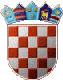 VLADA REPUBLIKE HRVATSKEIZVJEŠĆE O PROVEDBI AKCIJSKOG PLANA ZA PROVEDBU INICIJATIVE PARTNERSTVO ZA OTVORENU VLAST U REPUBLICI HRVATSKOJZA 2014. I 2015. GODINUZagreb, rujan 2015.1. Uvod Ovo Izvješće sadrži pregled napretka u izvršavanju mjera i aktivnosti predviđenih Akcijskim planom za provedbu inicijative Partnerstvo za otvorenu vlast u Republici Hrvatskoj za razdoblje od 2014. do 2016. godine (u nastavku teksta: Akcijski plan) usvojenom na sjednici Vlade Republike Hrvatske 10. srpnja 2014. godine. Izvještajno razdoblje obuhvaća nešto više od godinu dana provedbe Akcijskog plana tijekom 2014. i 2015. godine. Sukladno obvezama koje je Republika Hrvatska preuzela pristupanjem globalnoj inicijativi Partnerstvo za otvorenu vlast (u nastavku teksta: POV), bilo je potrebno izraditi samoprocjenu o provedbi Akcijskog plana te je u zadanom roku dostaviti Upravnom odboru POV-a kako bi se Izvješće dostavilo na neovisnu procjenu međunarodnom ekspertnom panelu (Independent Reporting Mechanism-IRM) te učinilo dostupnim svim državama sudionicama inicijative te zainteresiranoj globalnoj javnosti. Prioritetna područja, mjere i aktivnosti Akcijskog plana usklađena su s ključnim načelima otvorene vlasti na kojima počiva inicijativa: transparentnost, građansko sudjelovanje, javna odgovornost, te korištenje tehnologije i inovacija za otvorenost i odgovornost. Neke od aktivnosti pridonose praktičnoj primjeni svakog od navedenih načela. Najbolji primjer u tom smislu je aktivnost 11.1. koja se odnosi na uspostavu jedinstvenog interaktivnog internetskog sustava za savjetovanje s javnošću u postupcima donošenja novih zakona, drugih propisa i akata, a koja uključuje sva četiri načela. Uspostavom internetskog sustava za savjetovanje koji predstavlja aktivnost korištenja tehnologije i inovacije čitav proces javnih savjetovanja je učinjen dodatno transparentnim jer su svi komentari koje građani upućuju odmah javno objavljeni, a također se javno objavljuju i izvještaji o provedenim savjetovanjima koji uključuju i odgovor na svaki od upućenih komentara, odnosno obrazloženje s razlozima neprihvaćanja u slučaju da komentar nije prihvaćen. S obzirom na ostvarenu visoku razinu transparentnosti procesa savjetovanja utječe se i na podizanje javne odgovornosti, odnosno odgovornosti tijela zauženih za provedbu savjetovanja. Također, očekuje se da će aktivnost pridonijeti većem uključivanju građana u procese savjetovanja, budući da je novim sustavom olakšan postupak uključivanja jednostavnom registracijom u sustav, nakon čega se korisnika redovito putem elektronske pošte obavještava o novootvorenim savjetovanjima.Također, aktivnosti zadane Akcijskim planom odgovaraju na pet osnovnih izazova kojima se od samih početaka bavi inicijativa POV, a što se vidi iz sažetog tabličnog prikaza u nastavku.Akcijski plan RH u kontekstu odgovora na globalne izazove kojima se bavi inicijativa POV2. Participativni proces praćenja napretka u provedbi Akcijskog plana Kao i tijekom provedbe prethodnog Akcijskog plana za razdoblje od 2012. do 2013. godine, Savjet inicijative Partnerstvo za otvorenu vlast je zadužen za pripremu Akcijskog plana te praćenje provedbe i predlaganje Vladi Republike Hrvatske Izmjena i dopuna Akcijskog plana. Trenutni saziv Savjeta ima 24 člana (predstavnika državnih, lokalnih i regionalnih vlasti, organizacija civilnog društva, akademske zajednice i medija). Osim predstavnika državnih tijela, na sjednicama su kao članovi Savjeta sudjelovali predstavnici Hrvatske zajednice županija, Udruge gradove, Udruge općina, Instituta za javne financije, Instituta za javnu upravu, Foruma za slobodu odgoja, GONG-a, Hrvatske udruge otvorenih sustava i interneta (HrOpen), Mreže mladih Hrvatske (MMH), Hrvatske udruge poslodavaca (HUP), Hrvatskog novinarskog društva (HND-a). Ured za udruge Vlade Republike Hrvatske pruža stručnu i administrativnu podršku radu Savjeta, u uskoj suradnji s Ministarstvom vanjskih i europskih poslova čiji zamjenik ministrice predsjedava Savjetom.Od početka provedbe aktualnog Akcijskog plana održane su dvije sjednice Savjeta (prosinac 2014., svibanj 2015.), a redovita komunikacija između članova Savjeta je održavana putem elektronske pošte. Također, održano je tijekom lipnja više tematskih sastanaka u svrhu uvida u provedbu pojedinih ključnih mjera te dogovora o nastavku njihove provedbe u kojima su sudjelovali pojedini članovi Savjeta, ovisno o osobnoj zainteresiranosti za pojedinu temu, a svi sastanci su uključivali predstavnike organizacija civilnog društva.3. Preporuke IRM-a Sukladno preporukama IRM-a, ali i Savjeta inicijative Partnerstvo za otvorenu vlast, u aktualni Akcijski plan uvrštene su ponovno aktivnosti iz područja fiskalne transparentnosti čija provedba u prvoj godini provedbe inicijative nije bila do kraja zadovoljavajuća. Također, sukladno preporukama, definirane su nove aktivnosti koje se odnose na objavu godišnjeg izvješća o poslovanju trgovačkih društava u većinskom vlasništvu države, lokalnih i regionalnih jedinica, odnosno praćenje redovitosti i potpunog objavljivanja tih izvještaja. Preporuke IRM-a su istaknule i to da Zakon o tajnosti podataka nije izmijenjen u okviru prve godine provedbe Inicijative, pa je ta aktivnost ponovljena u novom Akcijskom planu i trenutno je u tijeku njena provedba. Također, aktivnosti koje se tiču podizanja transparentnosti financiranja političkih aktivnosti i izborne promidžbe te ponovne uporabe podataka u skladu su s preporukama IRM-a. Sukladno preporukama, uvrštene su i u aktualni Akcijski plan aktivnosti praćenja provedbe javnih savjetovanja, kao i edukacije državnih dužnosnika i službenika te službenika u jedinicama lokalne i područne samouprave za učinkovito izvještavanje o rezultatima savjetovanja. 4. Provedba Akcijskog plana5. Razmjena iskustavaHrvatska iskustva u provedbi POV-a prezentirana su u više navrata predstavnicima drugih država. Primjerice, na konferenciji POINT održanoj u Sarajevu, u svibnju 2015. godine, hrvatska iskustva su podijeljena s predstavnicima institucija koje provode POV u državama regije.Također, Ured za udruge je u okviru svog programa međunarodne suradnje tijekom 2014. godine iskustva iz provedbe POV-a predstavio delegacijama Republike Srbije (siječanj), Kraljevine Maroko (svibanj) te Hašemitske Kraljevine Jordan (lipanj). U 2015. godini iskustva iz provedbe POV-a su prezentirana delegacijama iz Pojasa Gaze (svibanj) te Bosne i Hercegovine (lipanj). Ministarstvo vanjskih i europskih poslova poslalo je naputak svim veleposlanicima koji predstavljaju Republiku Hrvatsku na području Europe, s ciljem predstavljanja rada na Partnerstvu za otvorenu vlast u Republici Hrvatskoj te kako bi na temelju toga ponudili partnerstvo ili podršku u području interesantnom za svaku od država članica. Napravljena je analizira odgovora te su održani sastanci u Azerbaijanu, Ukrajini, Bosni i Hercegovini, Turskoj, Crnoj Gori, Albaniji, Slovačkoj, Italiji, Grčkoj i Malti. Održan je niz sastanaka i razgovara te je definirano i nekoliko mogućnosti za suradnju i podršku. Do sada je ostvarena podrška Crnoj Gori u vidu konzultacija i javne podrške na konferenciji za medije povodom predstavljanja novog Akcijskog plana te je održano nekoliko sastanka s kontakt točkama u Azerbaijanu i Bosni i Hercegovini.  Republika Hrvatska značajno je profitirala ne samo od gotovih tehničkih rješenja za gov.hr portal, ali i za data.gov.hr koje je dobila od strane Ujedinjenog Kraljevstva, već i u značajnom doprinosu stranih stručnjaka koji je organizran u suradnji s Veleposlanstvom Ujedinjenog Kraljevstva u dva navrata (dolazak stručnjakinje Eleonor Stewart prije i za vrijeme konferencije 20. veljače, kao i dolazak stručnjaka/predavača Antonia Acune tijekom trajanja Kampa za mlade – otvoreni podaci, otvorena vlast). Nadalje veleposlanstvo UK je organiziralo i dolazak četiri mlađa predstavnika iz područja otvorenih podataka na kamp, a koji su značajno doprinijeli kvaliteti i dinamici rada na kmapu. Veleposlanstvo Republike Francuske doprinijelo je omogućavanjem dolaska svoje stručnjakinje Awe Ndiaye te tri  mlađa predstavnika na ljetni kamp za mlade u kolovozu.6. Zaključak Provedba Akcijskog plana u većem dijelu teče prema planu i bez znatnih poteškoća, iako su uočena kašnjenja u pojedinim aktivnostima. U predstojećem razdoblju se planira intenziviranje provedbe aktivnosti kako bi se u cijelosti ispunili ciljevi usvajanja Akcijskog plana.U okviru praćenja provedbe najveći problem uočen je kod aktivnosti 5.5. gdje su pri njenoj formulaciji kao nositelji provedbe navedeni „agencije, zavodi, fondovi i druge pravne osobe kojima je osnivač Republika Hrvatska“. S obzirom na velik broj navedenih nositelja i dosta široko postavljene pokazatelje provedbe te s time u vezi problema u praćenju provedbe aktivnosti, a uzimajući u obzir novi Zakon o pravu na pristup informacijama predlaže se da se ovu aktivnost modificira na sljedeći način: Nositelj aktivnosti bi bio Ured povjerenika za informiranje, a sunositelji Ministarstvo uprave i Ured za udruge Vlade RH. Aktivnost bi se odnosila na povećanje količine i kvalitete objavljenih informacija u skladu s člancima 10. (proaktivna objava), 11. (savjetovanja s javnošću), te 12. (javnost rada) Zakona o pravu na pristup informacijama. Može se konstatirati da je provedba tako definirane aktivnosti već započela pripremom preporuka o proaktivnoj objavi i preporuka o savjetovanjima koje će biti poslane svim tijelima tijekom rujna i listopada 2015., a prva ocjena stanja bi bila provedena do kraja 2015. Druga ocjena stanja bi uslijedila u 2016. godini, do kraja lipnja, te bi se njihovom usporedbom ocijenio napredak u provedbi ove aktivnosti. Također, određene poteškoće uočene su i s obzirom na proračunske i financijske izazove cjelokupne državne uprave, a posebno Ureda povjerenice za informiranje kao novouspostavljenog tijela. U želji da se osigura održivost mjere koja se odnosi na otvaranje podataka, kao i da se realizira cilj Akcijskog plana u vezi s mladima i održivošću POV-a Hrvatskoj, Savjet inicijative Partnerstvo za otvorenu vlast je, izvan aktivnosti predviđenih Akcijskim planom, od 28. kolovoza do 2. rujna 2015. organizirao kamp za mlade o otvorenim podacima koji je okupio 23 sudionika iz Hrvatske, BiH, Srbije, Ujedinjenog Kraljevstva, Francuske, Bugarske te veći broj stručnjaka iz Hrvatske i inozemstva. Cilj kampa bio je omogućiti mladima kvalitetan uvid u mogućnosti uporabe informacija javnog sektora putem tzv. open data za stvaranje inovativnih IT rješenja, a rad u kampu je uključivao praktičnu razradu vlastitih ideja za proizvode temeljene na uporabi otvorenih podataka putem rada na radionicama. Potencijal korištenja i ponovne upotrebe informacija javnog sektora bio je istražen kroz primjere sličnih aktivnosti koje su provedene u Francuskoj, Italiji, Slovačkoj i Ujedinjenom Kraljevstvu, kao i kroz proučavanje napretka u tom području u Hrvatskoj kroz uspostavu Portala otvorenih podataka. Mladi su tijekom kampa radili i na osmišljavanju i sastavljanju Deklaracije otvorenih podataka koja će biti predstavljena na summitu Partnerstva za otvorenu vlast u listopadu u Mekisku te su s predstavnicima lokalne vlasti u Istri istraživali kako bi se podaci koje lokalna vlast posjeduje mogli iskoristiti za dobrobit građana, razvoj turizma te u komercijalne svrhe.S obzirom na to da se aktivnosti Akcijskog plana u velikom dijelu odnose na donošenje novih regulativnih rješenja te strateških i drugih dokumenata i u slučajevima gdje su te aktivnosti provedene konkretne učinke tih aktivnosti će biti moguće procijeniti tek u narednom razdoblju. Ipak u prvoj godini provedbe Akcijskog plana ostvareni su i neki vrlo značajni rezultati s direktnim koristima za građane. Tu prvenstveno treba spomenuti projekt e-Građani kojim je osiguran veći broj e-usluga za građane te Osobni korisnički pretinac u koji građani zaprimaju obavijesti tijela državne uprave (npr. podsjetnik da im istječe valjanost osobne iskaznice). S obzirom na kontinuirani rast broja korisnika sustava e-Građani i te uzevši u obzir brojke o korištenju pojedinih usluga vidljivo je da je veći broj građana prepoznao koristi od korištenja sustava. Građanima je olakšano i snalaženje u informacijama iz područja nadležnosti državnih tijela njihovim objedinjavanjem po temama na stranicama Moja uprava, tako da građani mogu vrlo jednostavno pronaći informacije koje se tiču rada, obrazovanja, poreza, zdravlja, stanovanja, prometa i drugih građanima zanimljivih tema. Uz to, građanima i općenito zainteresiranoj javnosti je putem sustava e-Savjetovanja olakšano uključivanje u procese javnih savjetovanja te se više od 1600 korisnika registriralo u sustavu već u prva dva mjeseca od njegova pokretanja. Građanima se olakšalo i ostvarivanje prava na pristup informacijama izradom baze tijela javne vlasti, u pretraživom formatu, u kojoj građani lako mogu pronaći kontakte službenika za informiranje. Kroz edukaciju širokog kruga polaznika – državnih i lokalnih službenika, novinara, pravosudnih tijela te akademske zajednice utjecalo se općenito na jačanje provedbe Zakona o pravu na pristup informacijama, a kroz edukacije državnih službenika o provedbi učinkovitih savjetovanja i na provedbu Zakona u dijelu koji se odnosi na savjetovanja. Također ostvareni su značajni rezultati na području suzbijanja korupcije kroz povećanje transparentnosti objavom pretražive baze podataka o izvršenim plaćanjima s jedinstvenog računa državnog proračuna te unaprjeđenje transparentnosti podataka o imovini dužnosnika. R.br.Globalni izazovOznaka aktivnosti Akcijskog plana kojom se odgovara na globalni izazov1.Unaprjeđenje javnih usluga2.1.; 2.2.; 3.1.; 5.1.;2.Podizanje integriteta javnog sektora1.1.; 1.2.; 1.3.; 2.4.; 3.5.; 5.3.; 5.4.; 5.5.; 8.3.; 10.1.; 11.1.; 11.2; 11.3.; 11.4.; 14.1.; 15.1.3.Učinkovitije upravljanje javnim sredstvima4.1.; 4.2.; 4.3.; 4.4.; 4.5.; 4.8.; 7.1.; 8.4.; 13.1.4.Uspostava sigurnijih zajednica1.4.; 5.6.5.Podizanje odgovornosti poduzeća4.6.; 4.7.Broj i naziv aktivnosti: Izmijeniti i dopuniti Zakon o pravu na pristup informacijama Broj i naziv aktivnosti: Izmijeniti i dopuniti Zakon o pravu na pristup informacijama Broj i naziv aktivnosti: Izmijeniti i dopuniti Zakon o pravu na pristup informacijama Broj i naziv aktivnosti: Izmijeniti i dopuniti Zakon o pravu na pristup informacijama Broj i naziv aktivnosti: Izmijeniti i dopuniti Zakon o pravu na pristup informacijama Broj i naziv aktivnosti: Izmijeniti i dopuniti Zakon o pravu na pristup informacijama Nositelj aktivnosti: Nositelj aktivnosti: Ministarstvo upraveMinistarstvo upraveMinistarstvo upraveMinistarstvo upraveOdgovorna osoba u instituciji koja je nositelj aktivnosti: Odgovorna osoba u instituciji koja je nositelj aktivnosti: Jagoda BotičkiJagoda BotičkiJagoda BotičkiJagoda BotičkiFunkcija, odjel: Funkcija, odjel: pomoćnica ministra uprave, Uprava za opću upravupomoćnica ministra uprave, Uprava za opću upravupomoćnica ministra uprave, Uprava za opću upravupomoćnica ministra uprave, Uprava za opću upravuEmail: Email: jboticki@uprava.hr jboticki@uprava.hr jboticki@uprava.hr jboticki@uprava.hr Telefon: Telefon: +385 1 2357505+385 1 2357505+385 1 2357505+385 1 2357505Drugi uključeni akteri: Vlada, javni sektor: Povjerenica za informiranje Povjerenica za informiranje Povjerenica za informiranje Povjerenica za informiranje Drugi uključeni akteri: OCD, privatni sektor, radne skupine, multilaterale: Glavni cilj: Glavni cilj: Izmijeniti i dopuniti Zakon o pravu na pristup informacijamaIzmijeniti i dopuniti Zakon o pravu na pristup informacijamaIzmijeniti i dopuniti Zakon o pravu na pristup informacijamaIzmijeniti i dopuniti Zakon o pravu na pristup informacijamaKratki opis aktivnosti: Kratki opis aktivnosti: Ministarstvo uprave u suradnji s Povjerenicom za informiranje izradilo je  Nacrt prijedloga zakona o izmjenama i dopunama Zakona o pravu na pristup informacijama koji je usklađen s Direktivom 2013/37/EU Europskog parlamenta i Vijeća od 26. lipnja 2013. godine o izmjeni  Direktive 2003/98/EZ  o ponovnoj uporabi informacija javnog sektora. Javno savjetovanje je okončano 29. ožujka 2015. godine te je upućen na mišljenje središnjim tijelima, a prije upućivanja na Vladu Republike Hrvatske. Zakon o izmjenama i dopunama Zakona raspravljen je u dva čitanja na sjednicama Hrvatskoga sabora, 15. svibnja 2015. i 10. srpnja 2015. godine te je donesen na sjednici Hrvatskoga sabora 15. srpnja 2015. godine.Ministarstvo uprave u suradnji s Povjerenicom za informiranje izradilo je  Nacrt prijedloga zakona o izmjenama i dopunama Zakona o pravu na pristup informacijama koji je usklađen s Direktivom 2013/37/EU Europskog parlamenta i Vijeća od 26. lipnja 2013. godine o izmjeni  Direktive 2003/98/EZ  o ponovnoj uporabi informacija javnog sektora. Javno savjetovanje je okončano 29. ožujka 2015. godine te je upućen na mišljenje središnjim tijelima, a prije upućivanja na Vladu Republike Hrvatske. Zakon o izmjenama i dopunama Zakona raspravljen je u dva čitanja na sjednicama Hrvatskoga sabora, 15. svibnja 2015. i 10. srpnja 2015. godine te je donesen na sjednici Hrvatskoga sabora 15. srpnja 2015. godine.Ministarstvo uprave u suradnji s Povjerenicom za informiranje izradilo je  Nacrt prijedloga zakona o izmjenama i dopunama Zakona o pravu na pristup informacijama koji je usklađen s Direktivom 2013/37/EU Europskog parlamenta i Vijeća od 26. lipnja 2013. godine o izmjeni  Direktive 2003/98/EZ  o ponovnoj uporabi informacija javnog sektora. Javno savjetovanje je okončano 29. ožujka 2015. godine te je upućen na mišljenje središnjim tijelima, a prije upućivanja na Vladu Republike Hrvatske. Zakon o izmjenama i dopunama Zakona raspravljen je u dva čitanja na sjednicama Hrvatskoga sabora, 15. svibnja 2015. i 10. srpnja 2015. godine te je donesen na sjednici Hrvatskoga sabora 15. srpnja 2015. godine.Ministarstvo uprave u suradnji s Povjerenicom za informiranje izradilo je  Nacrt prijedloga zakona o izmjenama i dopunama Zakona o pravu na pristup informacijama koji je usklađen s Direktivom 2013/37/EU Europskog parlamenta i Vijeća od 26. lipnja 2013. godine o izmjeni  Direktive 2003/98/EZ  o ponovnoj uporabi informacija javnog sektora. Javno savjetovanje je okončano 29. ožujka 2015. godine te je upućen na mišljenje središnjim tijelima, a prije upućivanja na Vladu Republike Hrvatske. Zakon o izmjenama i dopunama Zakona raspravljen je u dva čitanja na sjednicama Hrvatskoga sabora, 15. svibnja 2015. i 10. srpnja 2015. godine te je donesen na sjednici Hrvatskoga sabora 15. srpnja 2015. godine.Relevantnost:                                                                                                  (ukratko opišite kako ova aktivnost doprinosi vrijednostima Partnerstva za otvorenu vlast: pristupu informacijama, odgovornosti javnog sektora, građanskom sudjelovanju, te upotrebi tehnologije i inovacije za otvorenost i odgovornost javnog sektora)Relevantnost:                                                                                                  (ukratko opišite kako ova aktivnost doprinosi vrijednostima Partnerstva za otvorenu vlast: pristupu informacijama, odgovornosti javnog sektora, građanskom sudjelovanju, te upotrebi tehnologije i inovacije za otvorenost i odgovornost javnog sektora)Izmjena i dopunama Zakona o pravu na pristup informacijama odgovarajuće se unaprjeđuje zakonski okvir, a u svrhu osiguranja ostvarenja načela transparentnosti i slobodnog pristup informacijama u posjedu tijela javne vlasti, kao i njihova ponovna uporaba. Izmjenama će se osigurati dostupnost podataka za ponovnu uporabu i time proširiti mogućnost korištenja otvorenih podataka od strane građana, privatnog sektora i civilnog društva. Izmjena i dopunama Zakona o pravu na pristup informacijama odgovarajuće se unaprjeđuje zakonski okvir, a u svrhu osiguranja ostvarenja načela transparentnosti i slobodnog pristup informacijama u posjedu tijela javne vlasti, kao i njihova ponovna uporaba. Izmjenama će se osigurati dostupnost podataka za ponovnu uporabu i time proširiti mogućnost korištenja otvorenih podataka od strane građana, privatnog sektora i civilnog društva. Izmjena i dopunama Zakona o pravu na pristup informacijama odgovarajuće se unaprjeđuje zakonski okvir, a u svrhu osiguranja ostvarenja načela transparentnosti i slobodnog pristup informacijama u posjedu tijela javne vlasti, kao i njihova ponovna uporaba. Izmjenama će se osigurati dostupnost podataka za ponovnu uporabu i time proširiti mogućnost korištenja otvorenih podataka od strane građana, privatnog sektora i civilnog društva. Izmjena i dopunama Zakona o pravu na pristup informacijama odgovarajuće se unaprjeđuje zakonski okvir, a u svrhu osiguranja ostvarenja načela transparentnosti i slobodnog pristup informacijama u posjedu tijela javne vlasti, kao i njihova ponovna uporaba. Izmjenama će se osigurati dostupnost podataka za ponovnu uporabu i time proširiti mogućnost korištenja otvorenih podataka od strane građana, privatnog sektora i civilnog društva. Očekivani rezultati:                                                                                           (ukratko opišite očekivane rezultate aktivnosti i kako će oni doprinijeti otvaranju javnog sektora, odnosno unaprijediti javni sektor kroz povećanu otvorenost)Očekivani rezultati:                                                                                           (ukratko opišite očekivane rezultate aktivnosti i kako će oni doprinijeti otvaranju javnog sektora, odnosno unaprijediti javni sektor kroz povećanu otvorenost)Stupanj provedenosti: Stupanj provedenosti: Provedba nije započelaProvedeno u manjoj mjeriProvedeno u znatnoj mjeriProvedeno u potpunostiStupanj provedenosti: Stupanj provedenosti: XOpis rezultata:                                                                               (uključite specifične aktivnosti u okviru izvještajnog razdoblja i gdje je god moguće naznačite je li bilo dokaza o tome da je javnost imala koristi od provedbe aktivnosti, odnosno koji je ostvareni učinak aktivnosti) Opis rezultata:                                                                               (uključite specifične aktivnosti u okviru izvještajnog razdoblja i gdje je god moguće naznačite je li bilo dokaza o tome da je javnost imala koristi od provedbe aktivnosti, odnosno koji je ostvareni učinak aktivnosti) Rok za provedbu: Rok za provedbu:  srpanj 2015.  srpanj 2015.  srpanj 2015.  srpanj 2015. Sljedeći koraci: Sljedeći koraci: Broj i naziv aktivnosti: 1.2. Pravno urediti evidenciju isključivih prava za ponovnu uporabu Broj i naziv aktivnosti: 1.2. Pravno urediti evidenciju isključivih prava za ponovnu uporabu Broj i naziv aktivnosti: 1.2. Pravno urediti evidenciju isključivih prava za ponovnu uporabu Broj i naziv aktivnosti: 1.2. Pravno urediti evidenciju isključivih prava za ponovnu uporabu Broj i naziv aktivnosti: 1.2. Pravno urediti evidenciju isključivih prava za ponovnu uporabu Broj i naziv aktivnosti: 1.2. Pravno urediti evidenciju isključivih prava za ponovnu uporabu Nositelj aktivnosti: Nositelj aktivnosti: Ministarstvo uprave, Povjerenik za informiranje Ministarstvo uprave, Povjerenik za informiranje Ministarstvo uprave, Povjerenik za informiranje Ministarstvo uprave, Povjerenik za informiranje Odgovorna osoba u instituciji koja je nositelj aktivnosti: Odgovorna osoba u instituciji koja je nositelj aktivnosti: Jagoda Botičkidr.sc. Anamarija MusaJagoda Botičkidr.sc. Anamarija MusaJagoda Botičkidr.sc. Anamarija MusaJagoda Botičkidr.sc. Anamarija MusaFunkcija, odjel: Funkcija, odjel: pomoćnica ministra uprave, Uprava za opću upravupovjerenica za informiranje pomoćnica ministra uprave, Uprava za opću upravupovjerenica za informiranje pomoćnica ministra uprave, Uprava za opću upravupovjerenica za informiranje pomoćnica ministra uprave, Uprava za opću upravupovjerenica za informiranje Email: Email:  jboticki@uprava.hr povjerenica@pristupinfo.hr  jboticki@uprava.hr povjerenica@pristupinfo.hr  jboticki@uprava.hr povjerenica@pristupinfo.hr  jboticki@uprava.hr povjerenica@pristupinfo.hr Telefon: Telefon:  +385 1 2357505+ 385 1 46 09 041 +385 1 2357505+ 385 1 46 09 041 +385 1 2357505+ 385 1 46 09 041 +385 1 2357505+ 385 1 46 09 041Drugi uključeni akteri: Vlada, javni sektor: Drugi uključeni akteri: OCD, privatni sektor, radne skupine, multilaterale: Glavni cilj: Glavni cilj: Pravno urediti evidenciju isključivih prava za ponovnu uporabuPravno urediti evidenciju isključivih prava za ponovnu uporabuPravno urediti evidenciju isključivih prava za ponovnu uporabuPravno urediti evidenciju isključivih prava za ponovnu uporabuKratki opis aktivnosti: Kratki opis aktivnosti: Ostvarenje cilja u vezi je s provedbom Aktivnosti 1.1., odnosno temeljem donesenog Zakona o izmjenama i dopunama Zakona o pravu na pristup informacijama, donijet će se provedbeni propis te će se izraditi javno dostupna evidencija isključivih prava za ponovnu uporabu.  Ostvarenje cilja u vezi je s provedbom Aktivnosti 1.1., odnosno temeljem donesenog Zakona o izmjenama i dopunama Zakona o pravu na pristup informacijama, donijet će se provedbeni propis te će se izraditi javno dostupna evidencija isključivih prava za ponovnu uporabu.  Ostvarenje cilja u vezi je s provedbom Aktivnosti 1.1., odnosno temeljem donesenog Zakona o izmjenama i dopunama Zakona o pravu na pristup informacijama, donijet će se provedbeni propis te će se izraditi javno dostupna evidencija isključivih prava za ponovnu uporabu.  Ostvarenje cilja u vezi je s provedbom Aktivnosti 1.1., odnosno temeljem donesenog Zakona o izmjenama i dopunama Zakona o pravu na pristup informacijama, donijet će se provedbeni propis te će se izraditi javno dostupna evidencija isključivih prava za ponovnu uporabu.  Relevantnost:                                                                                                  (ukratko opišite kako ova aktivnost doprinosi vrijednostima Partnerstva za otvorenu vlast: pristupu informacijama, odgovornosti javnog sektora, građanskom sudjelovanju, te upotrebi tehnologije i inovacije za otvorenost i odgovornost javnog sektora)Relevantnost:                                                                                                  (ukratko opišite kako ova aktivnost doprinosi vrijednostima Partnerstva za otvorenu vlast: pristupu informacijama, odgovornosti javnog sektora, građanskom sudjelovanju, te upotrebi tehnologije i inovacije za otvorenost i odgovornost javnog sektora)Pravnim uređenjem evidencije isključivih prava za ponovnu uporabu ostvarit će se praćenje i nadzor nad uspostavom posebnih (isključivih) prava za korištenje podataka, čime se smanjuje mogućnost zlouporaba i ustanovljuje dobra praksa.Pravnim uređenjem evidencije isključivih prava za ponovnu uporabu ostvarit će se praćenje i nadzor nad uspostavom posebnih (isključivih) prava za korištenje podataka, čime se smanjuje mogućnost zlouporaba i ustanovljuje dobra praksa.Pravnim uređenjem evidencije isključivih prava za ponovnu uporabu ostvarit će se praćenje i nadzor nad uspostavom posebnih (isključivih) prava za korištenje podataka, čime se smanjuje mogućnost zlouporaba i ustanovljuje dobra praksa.Pravnim uređenjem evidencije isključivih prava za ponovnu uporabu ostvarit će se praćenje i nadzor nad uspostavom posebnih (isključivih) prava za korištenje podataka, čime se smanjuje mogućnost zlouporaba i ustanovljuje dobra praksa.Očekivani rezultati:                                                                                           (ukratko opišite očekivane rezultate aktivnosti i kako će oni doprinijeti otvaranju javnog sektora, odnosno unaprijediti javni sektor kroz povećanu otvorenost)Očekivani rezultati:                                                                                           (ukratko opišite očekivane rezultate aktivnosti i kako će oni doprinijeti otvaranju javnog sektora, odnosno unaprijediti javni sektor kroz povećanu otvorenost)Uspostavljanjem evidencije prava na isključivu uporabu podataka omogućava se praćenje i javnosti se daju na uvid posebni slučajevi i specifični odnosi u uporabi podataka javne uprave, koji bi inače morali biti na dispoziciji svima, pod jednakim uvjetima. Uspostavljanjem evidencije prava na isključivu uporabu podataka omogućava se praćenje i javnosti se daju na uvid posebni slučajevi i specifični odnosi u uporabi podataka javne uprave, koji bi inače morali biti na dispoziciji svima, pod jednakim uvjetima. Uspostavljanjem evidencije prava na isključivu uporabu podataka omogućava se praćenje i javnosti se daju na uvid posebni slučajevi i specifični odnosi u uporabi podataka javne uprave, koji bi inače morali biti na dispoziciji svima, pod jednakim uvjetima. Uspostavljanjem evidencije prava na isključivu uporabu podataka omogućava se praćenje i javnosti se daju na uvid posebni slučajevi i specifični odnosi u uporabi podataka javne uprave, koji bi inače morali biti na dispoziciji svima, pod jednakim uvjetima. Stupanj provedenosti: Stupanj provedenosti: Provedba nije započelaProvedeno u manjoj mjeriProvedeno u znatnoj mjeriProvedeno u potpunostiStupanj provedenosti: Stupanj provedenosti: XOpis rezultata:                                                                               (uključite specifične aktivnosti u okviru izvještajnog razdoblja i gdje je god moguće naznačite je li bilo dokaza o tome da je javnost imala koristi od provedbe aktivnosti, odnosno koji je ostvareni učinak aktivnosti) Opis rezultata:                                                                               (uključite specifične aktivnosti u okviru izvještajnog razdoblja i gdje je god moguće naznačite je li bilo dokaza o tome da je javnost imala koristi od provedbe aktivnosti, odnosno koji je ostvareni učinak aktivnosti) Poduzete su predradnje za uspostavu javno dostupne evidencije isključivih prava.Poduzete su predradnje za uspostavu javno dostupne evidencije isključivih prava.Poduzete su predradnje za uspostavu javno dostupne evidencije isključivih prava.Poduzete su predradnje za uspostavu javno dostupne evidencije isključivih prava.Rok za provedbu: Rok za provedbu: prosinac 2015. prosinac 2015. prosinac 2015. prosinac 2015. Sljedeći koraci:Sljedeći koraci:Po donošenju izmjena i dopuna Zakona o pravu na pristup informacijama koji je trenutno u saborskoj proceduri, mjera će biti provedena.Navedeno se planira ostvariti nakon usvajanja izmjena i dopuna Zakona o pravu na pristup informacijama, sukladno obvezama iz Direktive o ponovnoj uporabi informacija javnog sektora 2013/37/EU, te usvajanja pripadajućeg pravilnika o isključivim pravima. Stupanje na snagu Zakona očekuje se krajem srpnja ili početkom kolovoza 2015., a donošenje pravilnika  u siječnju 2016. Pravilnikom se uređuje sadržaj evidencije i način dostave podataka o isključivim pravima. Po donošenju izmjena i dopuna Zakona o pravu na pristup informacijama koji je trenutno u saborskoj proceduri, mjera će biti provedena.Navedeno se planira ostvariti nakon usvajanja izmjena i dopuna Zakona o pravu na pristup informacijama, sukladno obvezama iz Direktive o ponovnoj uporabi informacija javnog sektora 2013/37/EU, te usvajanja pripadajućeg pravilnika o isključivim pravima. Stupanje na snagu Zakona očekuje se krajem srpnja ili početkom kolovoza 2015., a donošenje pravilnika  u siječnju 2016. Pravilnikom se uređuje sadržaj evidencije i način dostave podataka o isključivim pravima. Po donošenju izmjena i dopuna Zakona o pravu na pristup informacijama koji je trenutno u saborskoj proceduri, mjera će biti provedena.Navedeno se planira ostvariti nakon usvajanja izmjena i dopuna Zakona o pravu na pristup informacijama, sukladno obvezama iz Direktive o ponovnoj uporabi informacija javnog sektora 2013/37/EU, te usvajanja pripadajućeg pravilnika o isključivim pravima. Stupanje na snagu Zakona očekuje se krajem srpnja ili početkom kolovoza 2015., a donošenje pravilnika  u siječnju 2016. Pravilnikom se uređuje sadržaj evidencije i način dostave podataka o isključivim pravima. Po donošenju izmjena i dopuna Zakona o pravu na pristup informacijama koji je trenutno u saborskoj proceduri, mjera će biti provedena.Navedeno se planira ostvariti nakon usvajanja izmjena i dopuna Zakona o pravu na pristup informacijama, sukladno obvezama iz Direktive o ponovnoj uporabi informacija javnog sektora 2013/37/EU, te usvajanja pripadajućeg pravilnika o isključivim pravima. Stupanje na snagu Zakona očekuje se krajem srpnja ili početkom kolovoza 2015., a donošenje pravilnika  u siječnju 2016. Pravilnikom se uređuje sadržaj evidencije i način dostave podataka o isključivim pravima. Broj i naziv aktivnosti: 1.3. Izmijeniti i dopuniti Zakon o tajnosti podataka Broj i naziv aktivnosti: 1.3. Izmijeniti i dopuniti Zakon o tajnosti podataka Broj i naziv aktivnosti: 1.3. Izmijeniti i dopuniti Zakon o tajnosti podataka Broj i naziv aktivnosti: 1.3. Izmijeniti i dopuniti Zakon o tajnosti podataka Broj i naziv aktivnosti: 1.3. Izmijeniti i dopuniti Zakon o tajnosti podataka Broj i naziv aktivnosti: 1.3. Izmijeniti i dopuniti Zakon o tajnosti podataka Nositelj aktivnosti: Nositelj aktivnosti: Ministarstvo unutarnjih poslovaMinistarstvo unutarnjih poslovaMinistarstvo unutarnjih poslovaMinistarstvo unutarnjih poslovaOdgovorna osoba u instituciji koja je nositelj aktivnosti: Odgovorna osoba u instituciji koja je nositelj aktivnosti: Čelnik tijela Čelnik tijela Čelnik tijela Čelnik tijela Funkcija, odjel: Funkcija, odjel: Email: Email: Telefon: Telefon: Drugi uključeni akteri: Vlada, javni sektor: Drugi uključeni akteri: OCD, privatni sektor, radne skupine, multilaterale: Radna skupina za izradu izmjena i dopuna Zakona o tajnosti podataka, Zakona o informacijskoj sigurnosti i Zakona o sigurnosnim provjerama. Radna skupina za izradu izmjena i dopuna Zakona o tajnosti podataka, Zakona o informacijskoj sigurnosti i Zakona o sigurnosnim provjerama. Radna skupina za izradu izmjena i dopuna Zakona o tajnosti podataka, Zakona o informacijskoj sigurnosti i Zakona o sigurnosnim provjerama. Radna skupina za izradu izmjena i dopuna Zakona o tajnosti podataka, Zakona o informacijskoj sigurnosti i Zakona o sigurnosnim provjerama. Glavni cilj: Glavni cilj: Riješiti problem neujednačenosti kriterija za određivanje stupnjeva tajnosti po pojedinim tijelima i redefinirati pojedine odredbe kako bi se anulirale nedoumice, nedorečenosti i mogućnosti različitih tumačenja pojedinih instituta za koje je u dosadašnjoj primjeni uočeno da su nepotpuno i neodgovarajuće uređeni Zakonom. Riješiti problem neujednačenosti kriterija za određivanje stupnjeva tajnosti po pojedinim tijelima i redefinirati pojedine odredbe kako bi se anulirale nedoumice, nedorečenosti i mogućnosti različitih tumačenja pojedinih instituta za koje je u dosadašnjoj primjeni uočeno da su nepotpuno i neodgovarajuće uređeni Zakonom. Riješiti problem neujednačenosti kriterija za određivanje stupnjeva tajnosti po pojedinim tijelima i redefinirati pojedine odredbe kako bi se anulirale nedoumice, nedorečenosti i mogućnosti različitih tumačenja pojedinih instituta za koje je u dosadašnjoj primjeni uočeno da su nepotpuno i neodgovarajuće uređeni Zakonom. Riješiti problem neujednačenosti kriterija za određivanje stupnjeva tajnosti po pojedinim tijelima i redefinirati pojedine odredbe kako bi se anulirale nedoumice, nedorečenosti i mogućnosti različitih tumačenja pojedinih instituta za koje je u dosadašnjoj primjeni uočeno da su nepotpuno i neodgovarajuće uređeni Zakonom. Kratki opis aktivnosti: Kratki opis aktivnosti: Izrada prijedloga izmjena i dopuna Zakona o tajnosti podataka. Izrada prijedloga izmjena i dopuna Zakona o tajnosti podataka. Izrada prijedloga izmjena i dopuna Zakona o tajnosti podataka. Izrada prijedloga izmjena i dopuna Zakona o tajnosti podataka. Relevantnost:                                                                                                  (ukratko opišite kako ova aktivnost doprinosi vrijednostima Partnerstva za otvorenu vlast: pristupu informacijama, odgovornosti javnog sektora, građanskom sudjelovanju, te upotrebi tehnologije i inovacije za otvorenost i odgovornost javnog sektora)Relevantnost:                                                                                                  (ukratko opišite kako ova aktivnost doprinosi vrijednostima Partnerstva za otvorenu vlast: pristupu informacijama, odgovornosti javnog sektora, građanskom sudjelovanju, te upotrebi tehnologije i inovacije za otvorenost i odgovornost javnog sektora)Provedba ove aktivnosti predviđena je u dijelu predmetnog Akcijskog plana koji se odnosi na pravo na pristup informacijama, kao jedna od aktivnosti usmjerenih na poboljšanje zakonskog okvira za ostvarivanje prava na pristup informacijama. Provedba ove aktivnosti predviđena je u dijelu predmetnog Akcijskog plana koji se odnosi na pravo na pristup informacijama, kao jedna od aktivnosti usmjerenih na poboljšanje zakonskog okvira za ostvarivanje prava na pristup informacijama. Provedba ove aktivnosti predviđena je u dijelu predmetnog Akcijskog plana koji se odnosi na pravo na pristup informacijama, kao jedna od aktivnosti usmjerenih na poboljšanje zakonskog okvira za ostvarivanje prava na pristup informacijama. Provedba ove aktivnosti predviđena je u dijelu predmetnog Akcijskog plana koji se odnosi na pravo na pristup informacijama, kao jedna od aktivnosti usmjerenih na poboljšanje zakonskog okvira za ostvarivanje prava na pristup informacijama. Očekivani rezultati:                                                                                           (ukratko opišite očekivane rezultate aktivnosti i kako će oni doprinijeti otvaranju javnog sektora, odnosno unaprijediti javni sektor kroz povećanu otvorenost)Očekivani rezultati:                                                                                           (ukratko opišite očekivane rezultate aktivnosti i kako će oni doprinijeti otvaranju javnog sektora, odnosno unaprijediti javni sektor kroz povećanu otvorenost)Uvođenje centraliziranog pristupa određivanju kriterija za klasifikaciju podataka, čime će se utjecati na broj klasificiranih podataka. Dodatno, poboljšanjem materije kvalitetnijim artikuliranjem pojedinih odredaba Zakona otklonit će se nedoumice, postići veći stupanj određenosti propisanih normi, a time i efikasnost u primjeni Zakona i pravna sigurnost subjekata na koje se Zakon odnosi. Uvođenje centraliziranog pristupa određivanju kriterija za klasifikaciju podataka, čime će se utjecati na broj klasificiranih podataka. Dodatno, poboljšanjem materije kvalitetnijim artikuliranjem pojedinih odredaba Zakona otklonit će se nedoumice, postići veći stupanj određenosti propisanih normi, a time i efikasnost u primjeni Zakona i pravna sigurnost subjekata na koje se Zakon odnosi. Uvođenje centraliziranog pristupa određivanju kriterija za klasifikaciju podataka, čime će se utjecati na broj klasificiranih podataka. Dodatno, poboljšanjem materije kvalitetnijim artikuliranjem pojedinih odredaba Zakona otklonit će se nedoumice, postići veći stupanj određenosti propisanih normi, a time i efikasnost u primjeni Zakona i pravna sigurnost subjekata na koje se Zakon odnosi. Uvođenje centraliziranog pristupa određivanju kriterija za klasifikaciju podataka, čime će se utjecati na broj klasificiranih podataka. Dodatno, poboljšanjem materije kvalitetnijim artikuliranjem pojedinih odredaba Zakona otklonit će se nedoumice, postići veći stupanj određenosti propisanih normi, a time i efikasnost u primjeni Zakona i pravna sigurnost subjekata na koje se Zakon odnosi. Stupanj provedenosti: Stupanj provedenosti: Provedba nije započelaProvedeno u manjoj mjeriProvedeno u znatnoj mjeriProvedeno u potpunostiStupanj provedenosti: Stupanj provedenosti: XOpis rezultata:                                                                               (uključite specifične aktivnosti u okviru izvještajnog razdoblja i gdje je god moguće naznačite je li bilo dokaza o tome da je javnost imala koristi od provedbe aktivnosti, odnosno koji je ostvareni učinak aktivnosti) Opis rezultata:                                                                               (uključite specifične aktivnosti u okviru izvještajnog razdoblja i gdje je god moguće naznačite je li bilo dokaza o tome da je javnost imala koristi od provedbe aktivnosti, odnosno koji je ostvareni učinak aktivnosti) Prijedlog Zakona je u izradi – na inicijalnom prijedlogu koji je pripremljen potrebno je još dodatno raditi, budući da je njegov sadržaj nužno promatrati u korelaciji s promjenama koje se razmatraju u odnosu na druga dva zakona iz ovog područja. Naime, 2013. pristupilo se izmjenama i dopunama cijelog zakonskog paketa iz područja tajnosti klasificiranih podataka i informacijske sigurnosti, pa se odluka Vlade RH o tom pitanju i odluka o imenovanju Međuresorne radne skupine odnosi na tri zakona, a ne samo na Zakon o tajnosti podataka. Osim Zakona o tajnosti podataka u pitanju su Zakon o informacijskoj sigurnosti i Zakon o sigurnosnim provjerama, a koja tri zakona čine cjelinu, odnosno usko su povezana. Zbog toga je bilo nužno istovremeno krenuti u postupak donošenja njihovih izmjena i dopuna, što posljedično utječe i na rokove provođenja tog postupka. Također, kako bi se osigurali uvjeti za provedbu instituta Zakona o tajnosti podataka i pravila informacijske sigurnosti i kroz druge propise, osobito u domeni pravosuđa, u okviru postupka izmjena i dopuna gore spomenutih Zakona raspravlja se o modalitetima rješavanja tih pitanja, a time dakle i moguće potrebe za izmjenama, odnosno dopunama drugih propisa. Prijedlog Zakona je u izradi – na inicijalnom prijedlogu koji je pripremljen potrebno je još dodatno raditi, budući da je njegov sadržaj nužno promatrati u korelaciji s promjenama koje se razmatraju u odnosu na druga dva zakona iz ovog područja. Naime, 2013. pristupilo se izmjenama i dopunama cijelog zakonskog paketa iz područja tajnosti klasificiranih podataka i informacijske sigurnosti, pa se odluka Vlade RH o tom pitanju i odluka o imenovanju Međuresorne radne skupine odnosi na tri zakona, a ne samo na Zakon o tajnosti podataka. Osim Zakona o tajnosti podataka u pitanju su Zakon o informacijskoj sigurnosti i Zakon o sigurnosnim provjerama, a koja tri zakona čine cjelinu, odnosno usko su povezana. Zbog toga je bilo nužno istovremeno krenuti u postupak donošenja njihovih izmjena i dopuna, što posljedično utječe i na rokove provođenja tog postupka. Također, kako bi se osigurali uvjeti za provedbu instituta Zakona o tajnosti podataka i pravila informacijske sigurnosti i kroz druge propise, osobito u domeni pravosuđa, u okviru postupka izmjena i dopuna gore spomenutih Zakona raspravlja se o modalitetima rješavanja tih pitanja, a time dakle i moguće potrebe za izmjenama, odnosno dopunama drugih propisa. Prijedlog Zakona je u izradi – na inicijalnom prijedlogu koji je pripremljen potrebno je još dodatno raditi, budući da je njegov sadržaj nužno promatrati u korelaciji s promjenama koje se razmatraju u odnosu na druga dva zakona iz ovog područja. Naime, 2013. pristupilo se izmjenama i dopunama cijelog zakonskog paketa iz područja tajnosti klasificiranih podataka i informacijske sigurnosti, pa se odluka Vlade RH o tom pitanju i odluka o imenovanju Međuresorne radne skupine odnosi na tri zakona, a ne samo na Zakon o tajnosti podataka. Osim Zakona o tajnosti podataka u pitanju su Zakon o informacijskoj sigurnosti i Zakon o sigurnosnim provjerama, a koja tri zakona čine cjelinu, odnosno usko su povezana. Zbog toga je bilo nužno istovremeno krenuti u postupak donošenja njihovih izmjena i dopuna, što posljedično utječe i na rokove provođenja tog postupka. Također, kako bi se osigurali uvjeti za provedbu instituta Zakona o tajnosti podataka i pravila informacijske sigurnosti i kroz druge propise, osobito u domeni pravosuđa, u okviru postupka izmjena i dopuna gore spomenutih Zakona raspravlja se o modalitetima rješavanja tih pitanja, a time dakle i moguće potrebe za izmjenama, odnosno dopunama drugih propisa. Prijedlog Zakona je u izradi – na inicijalnom prijedlogu koji je pripremljen potrebno je još dodatno raditi, budući da je njegov sadržaj nužno promatrati u korelaciji s promjenama koje se razmatraju u odnosu na druga dva zakona iz ovog područja. Naime, 2013. pristupilo se izmjenama i dopunama cijelog zakonskog paketa iz područja tajnosti klasificiranih podataka i informacijske sigurnosti, pa se odluka Vlade RH o tom pitanju i odluka o imenovanju Međuresorne radne skupine odnosi na tri zakona, a ne samo na Zakon o tajnosti podataka. Osim Zakona o tajnosti podataka u pitanju su Zakon o informacijskoj sigurnosti i Zakon o sigurnosnim provjerama, a koja tri zakona čine cjelinu, odnosno usko su povezana. Zbog toga je bilo nužno istovremeno krenuti u postupak donošenja njihovih izmjena i dopuna, što posljedično utječe i na rokove provođenja tog postupka. Također, kako bi se osigurali uvjeti za provedbu instituta Zakona o tajnosti podataka i pravila informacijske sigurnosti i kroz druge propise, osobito u domeni pravosuđa, u okviru postupka izmjena i dopuna gore spomenutih Zakona raspravlja se o modalitetima rješavanja tih pitanja, a time dakle i moguće potrebe za izmjenama, odnosno dopunama drugih propisa. Rok za provedbu: Rok za provedbu:  prosinac 2014.  prosinac 2014.  prosinac 2014.  prosinac 2014. Sljedeći koraci: Sljedeći koraci: Nastavak rada na prijedlogu Zakona. Nastavak rada na prijedlogu Zakona. Nastavak rada na prijedlogu Zakona. Nastavak rada na prijedlogu Zakona. Broj i naziv aktivnosti: 1.4. Izraditi analizu zakonodavnog okvira u području zaštite zviždačaBroj i naziv aktivnosti: 1.4. Izraditi analizu zakonodavnog okvira u području zaštite zviždačaBroj i naziv aktivnosti: 1.4. Izraditi analizu zakonodavnog okvira u području zaštite zviždačaBroj i naziv aktivnosti: 1.4. Izraditi analizu zakonodavnog okvira u području zaštite zviždačaBroj i naziv aktivnosti: 1.4. Izraditi analizu zakonodavnog okvira u području zaštite zviždačaBroj i naziv aktivnosti: 1.4. Izraditi analizu zakonodavnog okvira u području zaštite zviždačaNositelj aktivnosti: Nositelj aktivnosti: Ministarstvo pravosuđaMinistarstvo pravosuđaMinistarstvo pravosuđaMinistarstvo pravosuđaOdgovorna osoba u instituciji koja je nositelj aktivnosti: Odgovorna osoba u instituciji koja je nositelj aktivnosti: Maja BaričevićMaja BaričevićMaja BaričevićMaja BaričevićFunkcija, odjel: Funkcija, odjel: Načelnica Sektora za suzbijanje korupcijeNačelnica Sektora za suzbijanje korupcijeNačelnica Sektora za suzbijanje korupcijeNačelnica Sektora za suzbijanje korupcijeEmail: Email: maja.baricevic@pravosudje.hr maja.baricevic@pravosudje.hr maja.baricevic@pravosudje.hr maja.baricevic@pravosudje.hr Telefon: Telefon: +385 1 3714 204+385 1 3714 204+385 1 3714 204+385 1 3714 204Drugi uključeni akteri: Vlada, javni sektor: Ministarstvo unutarnjih poslova, Ministarstvo uprave, Ministarstvo rada i mirovinskog sustava, Ministarstvo financija, Državno odvjetništvo Republike Hrvatske, Državni zavod za statistiku, Vrhovni sud Republike HrvatskeMinistarstvo unutarnjih poslova, Ministarstvo uprave, Ministarstvo rada i mirovinskog sustava, Ministarstvo financija, Državno odvjetništvo Republike Hrvatske, Državni zavod za statistiku, Vrhovni sud Republike HrvatskeMinistarstvo unutarnjih poslova, Ministarstvo uprave, Ministarstvo rada i mirovinskog sustava, Ministarstvo financija, Državno odvjetništvo Republike Hrvatske, Državni zavod za statistiku, Vrhovni sud Republike HrvatskeMinistarstvo unutarnjih poslova, Ministarstvo uprave, Ministarstvo rada i mirovinskog sustava, Ministarstvo financija, Državno odvjetništvo Republike Hrvatske, Državni zavod za statistiku, Vrhovni sud Republike HrvatskeDrugi uključeni akteri: OCD, privatni sektor, radne skupine, multilaterale: Udruga općina u Republici Hrvatskoj, Udruga Zora, Udruga ODRAZ, Hrvatska udruga za zaštitu potrošača, Hrvatsko novinarsko društvo, GONGUdruga općina u Republici Hrvatskoj, Udruga Zora, Udruga ODRAZ, Hrvatska udruga za zaštitu potrošača, Hrvatsko novinarsko društvo, GONGUdruga općina u Republici Hrvatskoj, Udruga Zora, Udruga ODRAZ, Hrvatska udruga za zaštitu potrošača, Hrvatsko novinarsko društvo, GONGUdruga općina u Republici Hrvatskoj, Udruga Zora, Udruga ODRAZ, Hrvatska udruga za zaštitu potrošača, Hrvatsko novinarsko društvo, GONGGlavni cilj: Glavni cilj: Osiguranje života građana Republike Hrvatske u društvu bez korupcijeOsiguranje života građana Republike Hrvatske u društvu bez korupcijeOsiguranje života građana Republike Hrvatske u društvu bez korupcijeOsiguranje života građana Republike Hrvatske u društvu bez korupcijeKratki opis aktivnosti: Kratki opis aktivnosti: Akcijskim planom uz Strategiju suzbijanja korupcije iz 2012. godine, pod rednim brojem 128, predviđena je mjera analize provedbe odredaba pojedinih zakona koje se odnose na zaštitu „zviždača“, s rokom izvršenja u okviru  I. kvartala 2013. godine.Ministarstvo pravosuđa prikupilo je podatke od nadležnih tijela i organizacija civilnog društva koje bi mogle imati relevantna saznanja o slučajevima „zviždača“ u Republici Hrvatskoj i mišljenja o kvaliteti njihove zaštite. Na temelju prikupljenih podataka, namjeravalo se napraviti sintezu iskustava koja imaju, te izraditi opsežniju analizu o provedbi odredaba pojedinih zakona kojima se štite „zviždači“ radi utvrđivanja kvalitete postojećeg zakonodavnog okvira te njegove usporedbe s međunarodnom praksom.Nažalost, očitovanja koja je Ministarstvo pravosuđa zaprimilo od nadležnih tijela i organizacija civilnog društva ne predstavljaju odgovarajuću podlogu za izradu kvalitetne analize.Akcijskim planom uz Strategiju suzbijanja korupcije iz 2012. godine, pod rednim brojem 128, predviđena je mjera analize provedbe odredaba pojedinih zakona koje se odnose na zaštitu „zviždača“, s rokom izvršenja u okviru  I. kvartala 2013. godine.Ministarstvo pravosuđa prikupilo je podatke od nadležnih tijela i organizacija civilnog društva koje bi mogle imati relevantna saznanja o slučajevima „zviždača“ u Republici Hrvatskoj i mišljenja o kvaliteti njihove zaštite. Na temelju prikupljenih podataka, namjeravalo se napraviti sintezu iskustava koja imaju, te izraditi opsežniju analizu o provedbi odredaba pojedinih zakona kojima se štite „zviždači“ radi utvrđivanja kvalitete postojećeg zakonodavnog okvira te njegove usporedbe s međunarodnom praksom.Nažalost, očitovanja koja je Ministarstvo pravosuđa zaprimilo od nadležnih tijela i organizacija civilnog društva ne predstavljaju odgovarajuću podlogu za izradu kvalitetne analize.Akcijskim planom uz Strategiju suzbijanja korupcije iz 2012. godine, pod rednim brojem 128, predviđena je mjera analize provedbe odredaba pojedinih zakona koje se odnose na zaštitu „zviždača“, s rokom izvršenja u okviru  I. kvartala 2013. godine.Ministarstvo pravosuđa prikupilo je podatke od nadležnih tijela i organizacija civilnog društva koje bi mogle imati relevantna saznanja o slučajevima „zviždača“ u Republici Hrvatskoj i mišljenja o kvaliteti njihove zaštite. Na temelju prikupljenih podataka, namjeravalo se napraviti sintezu iskustava koja imaju, te izraditi opsežniju analizu o provedbi odredaba pojedinih zakona kojima se štite „zviždači“ radi utvrđivanja kvalitete postojećeg zakonodavnog okvira te njegove usporedbe s međunarodnom praksom.Nažalost, očitovanja koja je Ministarstvo pravosuđa zaprimilo od nadležnih tijela i organizacija civilnog društva ne predstavljaju odgovarajuću podlogu za izradu kvalitetne analize.Akcijskim planom uz Strategiju suzbijanja korupcije iz 2012. godine, pod rednim brojem 128, predviđena je mjera analize provedbe odredaba pojedinih zakona koje se odnose na zaštitu „zviždača“, s rokom izvršenja u okviru  I. kvartala 2013. godine.Ministarstvo pravosuđa prikupilo je podatke od nadležnih tijela i organizacija civilnog društva koje bi mogle imati relevantna saznanja o slučajevima „zviždača“ u Republici Hrvatskoj i mišljenja o kvaliteti njihove zaštite. Na temelju prikupljenih podataka, namjeravalo se napraviti sintezu iskustava koja imaju, te izraditi opsežniju analizu o provedbi odredaba pojedinih zakona kojima se štite „zviždači“ radi utvrđivanja kvalitete postojećeg zakonodavnog okvira te njegove usporedbe s međunarodnom praksom.Nažalost, očitovanja koja je Ministarstvo pravosuđa zaprimilo od nadležnih tijela i organizacija civilnog društva ne predstavljaju odgovarajuću podlogu za izradu kvalitetne analize.Relevantnost:                                                                                                  (ukratko opišite kako ova aktivnost doprinosi vrijednostima Partnerstva za otvorenu vlast: pristupu informacijama, odgovornosti javnog sektora, građanskom sudjelovanju, te upotrebi tehnologije i inovacije za otvorenost i odgovornost javnog sektora)Relevantnost:                                                                                                  (ukratko opišite kako ova aktivnost doprinosi vrijednostima Partnerstva za otvorenu vlast: pristupu informacijama, odgovornosti javnog sektora, građanskom sudjelovanju, te upotrebi tehnologije i inovacije za otvorenost i odgovornost javnog sektora)Zviždači su osobe koje u dobroj vjeri prijavljuju nepravilnosti i korupciju te je potrebno uz već postojeću zakonsku zaštitu, dodatno ojačati zakonodavni okvir, a sve s ciljem dodatne zaštite »zviždača« i raditi općenito na podizanju razine transparentnosti, etike i integriteta u cjelokupnom društvu.Zviždači su osobe koje u dobroj vjeri prijavljuju nepravilnosti i korupciju te je potrebno uz već postojeću zakonsku zaštitu, dodatno ojačati zakonodavni okvir, a sve s ciljem dodatne zaštite »zviždača« i raditi općenito na podizanju razine transparentnosti, etike i integriteta u cjelokupnom društvu.Zviždači su osobe koje u dobroj vjeri prijavljuju nepravilnosti i korupciju te je potrebno uz već postojeću zakonsku zaštitu, dodatno ojačati zakonodavni okvir, a sve s ciljem dodatne zaštite »zviždača« i raditi općenito na podizanju razine transparentnosti, etike i integriteta u cjelokupnom društvu.Zviždači su osobe koje u dobroj vjeri prijavljuju nepravilnosti i korupciju te je potrebno uz već postojeću zakonsku zaštitu, dodatno ojačati zakonodavni okvir, a sve s ciljem dodatne zaštite »zviždača« i raditi općenito na podizanju razine transparentnosti, etike i integriteta u cjelokupnom društvu.Očekivani rezultati:                                                                                           (ukratko opišite očekivane rezultate aktivnosti i kako će oni doprinijeti otvaranju javnog sektora, odnosno unaprijediti javni sektor kroz povećanu otvorenost)Očekivani rezultati:                                                                                           (ukratko opišite očekivane rezultate aktivnosti i kako će oni doprinijeti otvaranju javnog sektora, odnosno unaprijediti javni sektor kroz povećanu otvorenost)Aktivnost tj. analize zakonodavnog i institucionalnog okvira te učinkovitosti zaštite u području zaštite „zviždača“ provest će se i u novom Akcijskom planu 2015.-2016. uz Strategiju suzbijanja korupcije za razdoblje od  2015.-2020. (rok provedbe: I. kvartal 2016.), te se nadamo da će među zaposlenicima i građanima podići javnu svijest o potrebi prijavljivanja nezakonitog i koruptivnog ponašanja te na taj način povećati transparentnost rada javnog sektora.Aktivnost tj. analize zakonodavnog i institucionalnog okvira te učinkovitosti zaštite u području zaštite „zviždača“ provest će se i u novom Akcijskom planu 2015.-2016. uz Strategiju suzbijanja korupcije za razdoblje od  2015.-2020. (rok provedbe: I. kvartal 2016.), te se nadamo da će među zaposlenicima i građanima podići javnu svijest o potrebi prijavljivanja nezakonitog i koruptivnog ponašanja te na taj način povećati transparentnost rada javnog sektora.Aktivnost tj. analize zakonodavnog i institucionalnog okvira te učinkovitosti zaštite u području zaštite „zviždača“ provest će se i u novom Akcijskom planu 2015.-2016. uz Strategiju suzbijanja korupcije za razdoblje od  2015.-2020. (rok provedbe: I. kvartal 2016.), te se nadamo da će među zaposlenicima i građanima podići javnu svijest o potrebi prijavljivanja nezakonitog i koruptivnog ponašanja te na taj način povećati transparentnost rada javnog sektora.Aktivnost tj. analize zakonodavnog i institucionalnog okvira te učinkovitosti zaštite u području zaštite „zviždača“ provest će se i u novom Akcijskom planu 2015.-2016. uz Strategiju suzbijanja korupcije za razdoblje od  2015.-2020. (rok provedbe: I. kvartal 2016.), te se nadamo da će među zaposlenicima i građanima podići javnu svijest o potrebi prijavljivanja nezakonitog i koruptivnog ponašanja te na taj način povećati transparentnost rada javnog sektora.Stupanj provedenosti: Stupanj provedenosti: Provedba nije započelaProvedeno u manjoj mjeriProvedeno u znatnoj mjeriProvedeno u potpunostiStupanj provedenosti: Stupanj provedenosti: XOpis rezultata:                                                                               (uključite specifične aktivnosti u okviru izvještajnog razdoblja i gdje je god moguće naznačite je li bilo dokaza o tome da je javnost imala koristi od provedbe aktivnosti, odnosno koji je ostvareni učinak aktivnosti) Opis rezultata:                                                                               (uključite specifične aktivnosti u okviru izvještajnog razdoblja i gdje je god moguće naznačite je li bilo dokaza o tome da je javnost imala koristi od provedbe aktivnosti, odnosno koji je ostvareni učinak aktivnosti) Tijekom provedbe aktivnosti prikupljena očitovanja nisu bila zadovoljavajuća, pa će se aktivnost ponovno provesti u novom  Akcijskom planu uz Strategiju suzbijanja korupcije 2015.-2020. (rok provedbe: I. kvartal 2016.).Tijekom provedbe aktivnosti prikupljena očitovanja nisu bila zadovoljavajuća, pa će se aktivnost ponovno provesti u novom  Akcijskom planu uz Strategiju suzbijanja korupcije 2015.-2020. (rok provedbe: I. kvartal 2016.).Tijekom provedbe aktivnosti prikupljena očitovanja nisu bila zadovoljavajuća, pa će se aktivnost ponovno provesti u novom  Akcijskom planu uz Strategiju suzbijanja korupcije 2015.-2020. (rok provedbe: I. kvartal 2016.).Tijekom provedbe aktivnosti prikupljena očitovanja nisu bila zadovoljavajuća, pa će se aktivnost ponovno provesti u novom  Akcijskom planu uz Strategiju suzbijanja korupcije 2015.-2020. (rok provedbe: I. kvartal 2016.).Rok za provedbu: Rok za provedbu: prosinac 2014.prosinac 2014.prosinac 2014.prosinac 2014.Sljedeći koraci: Sljedeći koraci: Izrada izvješća o učinkovitosti zaštite zviždača u Republici Hrvatskoj te sukladno tome možebitna izmjena zakonodavnog i institucionalnog okvira za njihovu zaštitu.Izrada izvješća o učinkovitosti zaštite zviždača u Republici Hrvatskoj te sukladno tome možebitna izmjena zakonodavnog i institucionalnog okvira za njihovu zaštitu.Izrada izvješća o učinkovitosti zaštite zviždača u Republici Hrvatskoj te sukladno tome možebitna izmjena zakonodavnog i institucionalnog okvira za njihovu zaštitu.Izrada izvješća o učinkovitosti zaštite zviždača u Republici Hrvatskoj te sukladno tome možebitna izmjena zakonodavnog i institucionalnog okvira za njihovu zaštitu.Broj i naziv aktivnosti: 2.1. Izraditi javno dostupnu bazu podataka o tijelima javne vlasti koje su obveznici primjene Zakona o pravu na pristup informacijamaBroj i naziv aktivnosti: 2.1. Izraditi javno dostupnu bazu podataka o tijelima javne vlasti koje su obveznici primjene Zakona o pravu na pristup informacijamaBroj i naziv aktivnosti: 2.1. Izraditi javno dostupnu bazu podataka o tijelima javne vlasti koje su obveznici primjene Zakona o pravu na pristup informacijamaBroj i naziv aktivnosti: 2.1. Izraditi javno dostupnu bazu podataka o tijelima javne vlasti koje su obveznici primjene Zakona o pravu na pristup informacijamaBroj i naziv aktivnosti: 2.1. Izraditi javno dostupnu bazu podataka o tijelima javne vlasti koje su obveznici primjene Zakona o pravu na pristup informacijamaBroj i naziv aktivnosti: 2.1. Izraditi javno dostupnu bazu podataka o tijelima javne vlasti koje su obveznici primjene Zakona o pravu na pristup informacijamaNositelj aktivnosti: Nositelj aktivnosti: Povjerenik za informiranjePovjerenik za informiranjePovjerenik za informiranjePovjerenik za informiranjeOdgovorna osoba u instituciji koja je nositelj aktivnosti: Odgovorna osoba u instituciji koja je nositelj aktivnosti: dr.sc. Anamarija Musadr.sc. Anamarija Musadr.sc. Anamarija Musadr.sc. Anamarija MusaFunkcija, odjel: Funkcija, odjel: Povjerenica za informiranjePovjerenica za informiranjePovjerenica za informiranjePovjerenica za informiranjeEmail: Email: povjerenica@pristupinfo.hr povjerenica@pristupinfo.hr povjerenica@pristupinfo.hr povjerenica@pristupinfo.hr Telefon: Telefon: +385 1 46 09 041+385 1 46 09 041+385 1 46 09 041+385 1 46 09 041Drugi uključeni akteri: Vlada, javni sektor: Ministarstvo uprave, Digitalni informacijsko dokumentacijski uredMinistarstvo uprave, Digitalni informacijsko dokumentacijski uredMinistarstvo uprave, Digitalni informacijsko dokumentacijski uredMinistarstvo uprave, Digitalni informacijsko dokumentacijski uredDrugi uključeni akteri: OCD, privatni sektor, radne skupine, multilaterale: Glavni cilj: Glavni cilj: Unapređenje provedbe Zakona o pravu na pristup informacijama Unapređenje provedbe Zakona o pravu na pristup informacijama Unapređenje provedbe Zakona o pravu na pristup informacijama Unapređenje provedbe Zakona o pravu na pristup informacijama Kratki opis aktivnosti: Kratki opis aktivnosti: Temeljem sustavno prikupljanih podataka o tijelima javne vlasti, izraditi i javno objaviti bazu tijela javne vlasti u strojno pretraživom obliku, dostupnom za daljnju upotrebu na web stranici www.pristupinfo.hr. Bazu redovito ažurirati.Temeljem sustavno prikupljanih podataka o tijelima javne vlasti, izraditi i javno objaviti bazu tijela javne vlasti u strojno pretraživom obliku, dostupnom za daljnju upotrebu na web stranici www.pristupinfo.hr. Bazu redovito ažurirati.Temeljem sustavno prikupljanih podataka o tijelima javne vlasti, izraditi i javno objaviti bazu tijela javne vlasti u strojno pretraživom obliku, dostupnom za daljnju upotrebu na web stranici www.pristupinfo.hr. Bazu redovito ažurirati.Temeljem sustavno prikupljanih podataka o tijelima javne vlasti, izraditi i javno objaviti bazu tijela javne vlasti u strojno pretraživom obliku, dostupnom za daljnju upotrebu na web stranici www.pristupinfo.hr. Bazu redovito ažurirati.Relevantnost:                                                                                                  (ukratko opišite kako ova aktivnost doprinosi vrijednostima Partnerstva za otvorenu vlast: pristupu informacijama, odgovornosti javnog sektora, građanskom sudjelovanju, te upotrebi tehnologije i inovacije za otvorenost i odgovornost javnog sektora)Relevantnost:                                                                                                  (ukratko opišite kako ova aktivnost doprinosi vrijednostima Partnerstva za otvorenu vlast: pristupu informacijama, odgovornosti javnog sektora, građanskom sudjelovanju, te upotrebi tehnologije i inovacije za otvorenost i odgovornost javnog sektora)Javno dostupnu bazu tijela javne vlasti u pretraživom obliku bilo je potrebno izraditi i redovito mjesečno ažurirati kako bi se uspostavio vjerodostojan registar obveznika prema Zakonu o pravu na pristup informacijama i vodila evidencija podataka o službenicima za informiranje, te ostvarila dvosmjerna komunikacija s tijelima javne vlasti  ciljem provedbe Zakona o pravu na pristup informacijama. Javno dostupnu bazu tijela javne vlasti u pretraživom obliku bilo je potrebno izraditi i redovito mjesečno ažurirati kako bi se uspostavio vjerodostojan registar obveznika prema Zakonu o pravu na pristup informacijama i vodila evidencija podataka o službenicima za informiranje, te ostvarila dvosmjerna komunikacija s tijelima javne vlasti  ciljem provedbe Zakona o pravu na pristup informacijama. Javno dostupnu bazu tijela javne vlasti u pretraživom obliku bilo je potrebno izraditi i redovito mjesečno ažurirati kako bi se uspostavio vjerodostojan registar obveznika prema Zakonu o pravu na pristup informacijama i vodila evidencija podataka o službenicima za informiranje, te ostvarila dvosmjerna komunikacija s tijelima javne vlasti  ciljem provedbe Zakona o pravu na pristup informacijama. Javno dostupnu bazu tijela javne vlasti u pretraživom obliku bilo je potrebno izraditi i redovito mjesečno ažurirati kako bi se uspostavio vjerodostojan registar obveznika prema Zakonu o pravu na pristup informacijama i vodila evidencija podataka o službenicima za informiranje, te ostvarila dvosmjerna komunikacija s tijelima javne vlasti  ciljem provedbe Zakona o pravu na pristup informacijama. Očekivani rezultati:                                                                                           (ukratko opišite očekivane rezultate aktivnosti i kako će oni doprinijeti otvaranju javnog sektora, odnosno unaprijediti javni sektor kroz povećanu otvorenost)Očekivani rezultati:                                                                                           (ukratko opišite očekivane rezultate aktivnosti i kako će oni doprinijeti otvaranju javnog sektora, odnosno unaprijediti javni sektor kroz povećanu otvorenost)Uspostavljanje i objava ove baze  pridonosi razvoju svijesti o transparentnom poslovanju i dobrom upravljanju u tijelima javne vlasti, te unaprjeđuje provedbu Zakona o pravu na pristup informacijama za informiranje.  Građanima i drugim korisnicima lako su dostupni podaci o tijelima javne vlasti i službenicima za informiranje. Uspostavljanje i objava ove baze  pridonosi razvoju svijesti o transparentnom poslovanju i dobrom upravljanju u tijelima javne vlasti, te unaprjeđuje provedbu Zakona o pravu na pristup informacijama za informiranje.  Građanima i drugim korisnicima lako su dostupni podaci o tijelima javne vlasti i službenicima za informiranje. Uspostavljanje i objava ove baze  pridonosi razvoju svijesti o transparentnom poslovanju i dobrom upravljanju u tijelima javne vlasti, te unaprjeđuje provedbu Zakona o pravu na pristup informacijama za informiranje.  Građanima i drugim korisnicima lako su dostupni podaci o tijelima javne vlasti i službenicima za informiranje. Uspostavljanje i objava ove baze  pridonosi razvoju svijesti o transparentnom poslovanju i dobrom upravljanju u tijelima javne vlasti, te unaprjeđuje provedbu Zakona o pravu na pristup informacijama za informiranje.  Građanima i drugim korisnicima lako su dostupni podaci o tijelima javne vlasti i službenicima za informiranje. Stupanj provedenosti: Stupanj provedenosti: Provedba nije započelaProvedeno u manjoj mjeriProvedeno u znatnoj mjeriProvedeno u potpunostiStupanj provedenosti: Stupanj provedenosti: XOpis rezultata:                                                                               (uključite specifične aktivnosti u okviru izvještajnog razdoblja i gdje je god moguće naznačite je li bilo dokaza o tome da je javnost imala koristi od provedbe aktivnosti, odnosno koji je ostvareni učinak aktivnosti) Opis rezultata:                                                                               (uključite specifične aktivnosti u okviru izvještajnog razdoblja i gdje je god moguće naznačite je li bilo dokaza o tome da je javnost imala koristi od provedbe aktivnosti, odnosno koji je ostvareni učinak aktivnosti) Baza tijela javne vlasti je izrađena, javno objavljena u strojno pretraživom formatu i redovito se ažurira. Građani su ostvarili direktnu korist od uspostavljanja baze, budući da baza pruža pregled i kontakte službenika za informiranje, a ujedno predstavlja skup otvorenih podataka dostupnih za daljnju upotrebu.Baza tijela javne vlasti je izrađena, javno objavljena u strojno pretraživom formatu i redovito se ažurira. Građani su ostvarili direktnu korist od uspostavljanja baze, budući da baza pruža pregled i kontakte službenika za informiranje, a ujedno predstavlja skup otvorenih podataka dostupnih za daljnju upotrebu.Baza tijela javne vlasti je izrađena, javno objavljena u strojno pretraživom formatu i redovito se ažurira. Građani su ostvarili direktnu korist od uspostavljanja baze, budući da baza pruža pregled i kontakte službenika za informiranje, a ujedno predstavlja skup otvorenih podataka dostupnih za daljnju upotrebu.Baza tijela javne vlasti je izrađena, javno objavljena u strojno pretraživom formatu i redovito se ažurira. Građani su ostvarili direktnu korist od uspostavljanja baze, budući da baza pruža pregled i kontakte službenika za informiranje, a ujedno predstavlja skup otvorenih podataka dostupnih za daljnju upotrebu.Rok za provedbu: Rok za provedbu: prosinac 2014.prosinac 2014.prosinac 2014.prosinac 2014.Sljedeći koraci: Sljedeći koraci: Javno dostupna baza bit će i dalje redovito ažurirana, a  u planu je i unaprjeđenje IT sustava za izvještavanje o provedbi Zakona s tijelima javne vlasti.Javno dostupna baza bit će i dalje redovito ažurirana, a  u planu je i unaprjeđenje IT sustava za izvještavanje o provedbi Zakona s tijelima javne vlasti.Javno dostupna baza bit će i dalje redovito ažurirana, a  u planu je i unaprjeđenje IT sustava za izvještavanje o provedbi Zakona s tijelima javne vlasti.Javno dostupna baza bit će i dalje redovito ažurirana, a  u planu je i unaprjeđenje IT sustava za izvještavanje o provedbi Zakona s tijelima javne vlasti.Broj i naziv aktivnosti:2.2. Provoditi edukaciju u području prava na pristup informacijama:a) edukacija dužnosnika i službenika o pravu na pristup informacijamab) izrada i implementacija programa za trening trenera za provedbu Zakona o pravu na pristup informacijamac) edukacijski online programi u vezi s ostvarivanjem prava na pristup informacijama putem Portala Digitalnog informacijsko-dokumentacijskog ureda za polaznike iz tijela javne vlasti i zainteresiranu javnostBroj i naziv aktivnosti:2.2. Provoditi edukaciju u području prava na pristup informacijama:a) edukacija dužnosnika i službenika o pravu na pristup informacijamab) izrada i implementacija programa za trening trenera za provedbu Zakona o pravu na pristup informacijamac) edukacijski online programi u vezi s ostvarivanjem prava na pristup informacijama putem Portala Digitalnog informacijsko-dokumentacijskog ureda za polaznike iz tijela javne vlasti i zainteresiranu javnostBroj i naziv aktivnosti:2.2. Provoditi edukaciju u području prava na pristup informacijama:a) edukacija dužnosnika i službenika o pravu na pristup informacijamab) izrada i implementacija programa za trening trenera za provedbu Zakona o pravu na pristup informacijamac) edukacijski online programi u vezi s ostvarivanjem prava na pristup informacijama putem Portala Digitalnog informacijsko-dokumentacijskog ureda za polaznike iz tijela javne vlasti i zainteresiranu javnostBroj i naziv aktivnosti:2.2. Provoditi edukaciju u području prava na pristup informacijama:a) edukacija dužnosnika i službenika o pravu na pristup informacijamab) izrada i implementacija programa za trening trenera za provedbu Zakona o pravu na pristup informacijamac) edukacijski online programi u vezi s ostvarivanjem prava na pristup informacijama putem Portala Digitalnog informacijsko-dokumentacijskog ureda za polaznike iz tijela javne vlasti i zainteresiranu javnostBroj i naziv aktivnosti:2.2. Provoditi edukaciju u području prava na pristup informacijama:a) edukacija dužnosnika i službenika o pravu na pristup informacijamab) izrada i implementacija programa za trening trenera za provedbu Zakona o pravu na pristup informacijamac) edukacijski online programi u vezi s ostvarivanjem prava na pristup informacijama putem Portala Digitalnog informacijsko-dokumentacijskog ureda za polaznike iz tijela javne vlasti i zainteresiranu javnostBroj i naziv aktivnosti:2.2. Provoditi edukaciju u području prava na pristup informacijama:a) edukacija dužnosnika i službenika o pravu na pristup informacijamab) izrada i implementacija programa za trening trenera za provedbu Zakona o pravu na pristup informacijamac) edukacijski online programi u vezi s ostvarivanjem prava na pristup informacijama putem Portala Digitalnog informacijsko-dokumentacijskog ureda za polaznike iz tijela javne vlasti i zainteresiranu javnostNositelj aktivnosti: Nositelj aktivnosti: Povjerenik za informiranjePovjerenik za informiranjePovjerenik za informiranjePovjerenik za informiranjeOdgovorna osoba u instituciji koja je nositelj aktivnosti: Odgovorna osoba u instituciji koja je nositelj aktivnosti: dr.sc. Anamarija Musadr.sc. Anamarija Musadr.sc. Anamarija Musadr.sc. Anamarija MusaFunkcija, odjel: Funkcija, odjel: Povjerenica za informiranjePovjerenica za informiranjePovjerenica za informiranjePovjerenica za informiranjeEmail: Email: povjerenica@pristupinfo.hr povjerenica@pristupinfo.hr povjerenica@pristupinfo.hr povjerenica@pristupinfo.hr Telefon: Telefon: + 385 1 46 09 041+ 385 1 46 09 041+ 385 1 46 09 041+ 385 1 46 09 041Drugi uključeni akteri: Vlada, javni sektor: Državna škola za javnu upravu, Digitalni informacijsko dokumentacijski uredDržavna škola za javnu upravu, Digitalni informacijsko dokumentacijski uredDržavna škola za javnu upravu, Digitalni informacijsko dokumentacijski uredDržavna škola za javnu upravu, Digitalni informacijsko dokumentacijski uredDrugi uključeni akteri: OCD, privatni sektor, radne skupine, multilaterale: Glavni cilj: Glavni cilj: Unapređenje provedbe Zakona o pravu na pristup informacijamaUnapređenje provedbe Zakona o pravu na pristup informacijamaUnapređenje provedbe Zakona o pravu na pristup informacijamaUnapređenje provedbe Zakona o pravu na pristup informacijamaKratki opis aktivnosti: Kratki opis aktivnosti: Redovito se održavaju edukacije za službenike za informiranje i druge zainteresirane osobe u suradnji s DŠJU te u suradnji s pojedinim tijelima javne vlasti ili lokalnom samoupravom, i to opći edukacijski programi i krojene edukacije. Edukacije se odvijaju u obliku predavanja, seminara i radionica o provedbi Zakona o pravu na pristup informacijama. Redovito se održavaju edukacije za službenike za informiranje i druge zainteresirane osobe u suradnji s DŠJU te u suradnji s pojedinim tijelima javne vlasti ili lokalnom samoupravom, i to opći edukacijski programi i krojene edukacije. Edukacije se odvijaju u obliku predavanja, seminara i radionica o provedbi Zakona o pravu na pristup informacijama. Redovito se održavaju edukacije za službenike za informiranje i druge zainteresirane osobe u suradnji s DŠJU te u suradnji s pojedinim tijelima javne vlasti ili lokalnom samoupravom, i to opći edukacijski programi i krojene edukacije. Edukacije se odvijaju u obliku predavanja, seminara i radionica o provedbi Zakona o pravu na pristup informacijama. Redovito se održavaju edukacije za službenike za informiranje i druge zainteresirane osobe u suradnji s DŠJU te u suradnji s pojedinim tijelima javne vlasti ili lokalnom samoupravom, i to opći edukacijski programi i krojene edukacije. Edukacije se odvijaju u obliku predavanja, seminara i radionica o provedbi Zakona o pravu na pristup informacijama. Relevantnost:                                                                                                  (ukratko opišite kako ova aktivnost doprinosi vrijednostima Partnerstva za otvorenu vlast: pristupu informacijama, odgovornosti javnog sektora, građanskom sudjelovanju, te upotrebi tehnologije i inovacije za otvorenost i odgovornost javnog sektora)Relevantnost:                                                                                                  (ukratko opišite kako ova aktivnost doprinosi vrijednostima Partnerstva za otvorenu vlast: pristupu informacijama, odgovornosti javnog sektora, građanskom sudjelovanju, te upotrebi tehnologije i inovacije za otvorenost i odgovornost javnog sektora)Edukacija službenika za informiranje i njihovo daljnje usavršavanje direktno doprinosi kvalitetnoj provedbi Zakona i u cijelosti bolje informiranim građanima.Također jača osjećaj odgovornosti javnog sektora za transparentno poslovanje i dobro upravljanje.On line edukacije imat će još širi pristup interesentima za područje, građanima, novinarima, tijelima javne vlasti i ostalima.Edukacija službenika za informiranje i njihovo daljnje usavršavanje direktno doprinosi kvalitetnoj provedbi Zakona i u cijelosti bolje informiranim građanima.Također jača osjećaj odgovornosti javnog sektora za transparentno poslovanje i dobro upravljanje.On line edukacije imat će još širi pristup interesentima za područje, građanima, novinarima, tijelima javne vlasti i ostalima.Edukacija službenika za informiranje i njihovo daljnje usavršavanje direktno doprinosi kvalitetnoj provedbi Zakona i u cijelosti bolje informiranim građanima.Također jača osjećaj odgovornosti javnog sektora za transparentno poslovanje i dobro upravljanje.On line edukacije imat će još širi pristup interesentima za područje, građanima, novinarima, tijelima javne vlasti i ostalima.Edukacija službenika za informiranje i njihovo daljnje usavršavanje direktno doprinosi kvalitetnoj provedbi Zakona i u cijelosti bolje informiranim građanima.Također jača osjećaj odgovornosti javnog sektora za transparentno poslovanje i dobro upravljanje.On line edukacije imat će još širi pristup interesentima za područje, građanima, novinarima, tijelima javne vlasti i ostalima.Očekivani rezultati:                                                                                           (ukratko opišite očekivane rezultate aktivnosti i kako će oni doprinijeti otvaranju javnog sektora, odnosno unaprijediti javni sektor kroz povećanu otvorenost)Očekivani rezultati:                                                                                           (ukratko opišite očekivane rezultate aktivnosti i kako će oni doprinijeti otvaranju javnog sektora, odnosno unaprijediti javni sektor kroz povećanu otvorenost)Dostupne edukacije jačaju osjećaj za odgovornost za transparentno i odgovorno upravljanje javnim resursima i proračunskim novcem. Također doprinose povećanju službeničkih kapaciteta za kvalitetnu i pravodobnu provedbu Zakona o pravu na pristup informacijama.Dostupne edukacije jačaju osjećaj za odgovornost za transparentno i odgovorno upravljanje javnim resursima i proračunskim novcem. Također doprinose povećanju službeničkih kapaciteta za kvalitetnu i pravodobnu provedbu Zakona o pravu na pristup informacijama.Dostupne edukacije jačaju osjećaj za odgovornost za transparentno i odgovorno upravljanje javnim resursima i proračunskim novcem. Također doprinose povećanju službeničkih kapaciteta za kvalitetnu i pravodobnu provedbu Zakona o pravu na pristup informacijama.Dostupne edukacije jačaju osjećaj za odgovornost za transparentno i odgovorno upravljanje javnim resursima i proračunskim novcem. Također doprinose povećanju službeničkih kapaciteta za kvalitetnu i pravodobnu provedbu Zakona o pravu na pristup informacijama.Stupanj provedenosti: Stupanj provedenosti: Provedba nije započelaProvedeno u manjoj mjeriProvedeno u znatnoj mjeriProvedeno u potpunostiStupanj provedenosti: Stupanj provedenosti: XOpis rezultata:                                                                               (uključite specifične aktivnosti u okviru izvještajnog razdoblja i gdje je god moguće naznačite je li bilo dokaza o tome da je javnost imala koristi od provedbe aktivnosti, odnosno koji je ostvareni učinak aktivnosti) Opis rezultata:                                                                               (uključite specifične aktivnosti u okviru izvještajnog razdoblja i gdje je god moguće naznačite je li bilo dokaza o tome da je javnost imala koristi od provedbe aktivnosti, odnosno koji je ostvareni učinak aktivnosti) U drugoj polovici 2014. godine održano je ukupno 14 edukacija - 3 edukacija u suradnji s DŠJU, 4 za novinare u suradnji s HND-om i još 7  krojenih  edukacija za lokalne jedinice, pravosudna tijela, medije, te akademsku zajednicu. Navedene edukacije ukupno je polazilo 397 polaznika. U prvoj polovici 2015. godine održano je ukupno 19 edukacija - u suradnji s Državnom školom za javnu upravu održano je 5 edukacija, 1 edukacija organizirana je po regionalnom ključu, 3 za medije i predstavnike raznih udruga te 10 krojenih, odnosno prilagođenih edukacija – za ravnatelje i stručni kadar škola, lokalna tijela vlasti, Hrvatski crveni križ, na kojima je sudjelovalo ukupno preko 1400 polaznika . Edukacije se održavaju na području cijele Hrvatske.Veliki intenzitet provedenih edukacija i široki krug educiranih polaznika direktno doprinosi opsegu i kvaliteti provedbe Zakona o pravu na pristup informacijama. Iz navedenog je također razvodno da su pokazatelji provedenosti višestruko premašeni.U drugoj polovici 2014. godine održano je ukupno 14 edukacija - 3 edukacija u suradnji s DŠJU, 4 za novinare u suradnji s HND-om i još 7  krojenih  edukacija za lokalne jedinice, pravosudna tijela, medije, te akademsku zajednicu. Navedene edukacije ukupno je polazilo 397 polaznika. U prvoj polovici 2015. godine održano je ukupno 19 edukacija - u suradnji s Državnom školom za javnu upravu održano je 5 edukacija, 1 edukacija organizirana je po regionalnom ključu, 3 za medije i predstavnike raznih udruga te 10 krojenih, odnosno prilagođenih edukacija – za ravnatelje i stručni kadar škola, lokalna tijela vlasti, Hrvatski crveni križ, na kojima je sudjelovalo ukupno preko 1400 polaznika . Edukacije se održavaju na području cijele Hrvatske.Veliki intenzitet provedenih edukacija i široki krug educiranih polaznika direktno doprinosi opsegu i kvaliteti provedbe Zakona o pravu na pristup informacijama. Iz navedenog je također razvodno da su pokazatelji provedenosti višestruko premašeni.U drugoj polovici 2014. godine održano je ukupno 14 edukacija - 3 edukacija u suradnji s DŠJU, 4 za novinare u suradnji s HND-om i još 7  krojenih  edukacija za lokalne jedinice, pravosudna tijela, medije, te akademsku zajednicu. Navedene edukacije ukupno je polazilo 397 polaznika. U prvoj polovici 2015. godine održano je ukupno 19 edukacija - u suradnji s Državnom školom za javnu upravu održano je 5 edukacija, 1 edukacija organizirana je po regionalnom ključu, 3 za medije i predstavnike raznih udruga te 10 krojenih, odnosno prilagođenih edukacija – za ravnatelje i stručni kadar škola, lokalna tijela vlasti, Hrvatski crveni križ, na kojima je sudjelovalo ukupno preko 1400 polaznika . Edukacije se održavaju na području cijele Hrvatske.Veliki intenzitet provedenih edukacija i široki krug educiranih polaznika direktno doprinosi opsegu i kvaliteti provedbe Zakona o pravu na pristup informacijama. Iz navedenog je također razvodno da su pokazatelji provedenosti višestruko premašeni.U drugoj polovici 2014. godine održano je ukupno 14 edukacija - 3 edukacija u suradnji s DŠJU, 4 za novinare u suradnji s HND-om i još 7  krojenih  edukacija za lokalne jedinice, pravosudna tijela, medije, te akademsku zajednicu. Navedene edukacije ukupno je polazilo 397 polaznika. U prvoj polovici 2015. godine održano je ukupno 19 edukacija - u suradnji s Državnom školom za javnu upravu održano je 5 edukacija, 1 edukacija organizirana je po regionalnom ključu, 3 za medije i predstavnike raznih udruga te 10 krojenih, odnosno prilagođenih edukacija – za ravnatelje i stručni kadar škola, lokalna tijela vlasti, Hrvatski crveni križ, na kojima je sudjelovalo ukupno preko 1400 polaznika . Edukacije se održavaju na području cijele Hrvatske.Veliki intenzitet provedenih edukacija i široki krug educiranih polaznika direktno doprinosi opsegu i kvaliteti provedbe Zakona o pravu na pristup informacijama. Iz navedenog je također razvodno da su pokazatelji provedenosti višestruko premašeni.Rok za provedbu: Rok za provedbu: Kontinuirano/prosinac 2015.Kontinuirano/prosinac 2015.Kontinuirano/prosinac 2015.Kontinuirano/prosinac 2015.Sljedeći koraci: Sljedeći koraci: Razrada koncepta i izrada on-line edukacija u suradnji s Digitalno informacijsko- dokumentacijskim uredom je u tijeku, a  realizacija prvih online programa se očekuje u rujnu 2015.  Razrada koncepta i izrada on-line edukacija u suradnji s Digitalno informacijsko- dokumentacijskim uredom je u tijeku, a  realizacija prvih online programa se očekuje u rujnu 2015.  Razrada koncepta i izrada on-line edukacija u suradnji s Digitalno informacijsko- dokumentacijskim uredom je u tijeku, a  realizacija prvih online programa se očekuje u rujnu 2015.  Razrada koncepta i izrada on-line edukacija u suradnji s Digitalno informacijsko- dokumentacijskim uredom je u tijeku, a  realizacija prvih online programa se očekuje u rujnu 2015.  Dodatne informacije:                             (opis onoga što tek treba biti ostvareno te eventualni rizici ili izazovi u provedbi aktivnosti)Dodatne informacije:                             (opis onoga što tek treba biti ostvareno te eventualni rizici ili izazovi u provedbi aktivnosti)U vezi s izradom i implementacijom programa za trening trenera za provedbu Zakona o pravu na pristup informacijama, nužno je napomenuti kako to ovisi o dostupnosti financijskih sredstava. Navedena aktivnost namjerava se osigurati kroz IPA2012 Projekt 'Unaprjeđenje pristupa informacijama', a koji zbog nedostatnih sredstava još nije započeo. Rok za provedbu ovog dijela aktivnosti je prosinac 2015.U vezi s izradom i implementacijom programa za trening trenera za provedbu Zakona o pravu na pristup informacijama, nužno je napomenuti kako to ovisi o dostupnosti financijskih sredstava. Navedena aktivnost namjerava se osigurati kroz IPA2012 Projekt 'Unaprjeđenje pristupa informacijama', a koji zbog nedostatnih sredstava još nije započeo. Rok za provedbu ovog dijela aktivnosti je prosinac 2015.U vezi s izradom i implementacijom programa za trening trenera za provedbu Zakona o pravu na pristup informacijama, nužno je napomenuti kako to ovisi o dostupnosti financijskih sredstava. Navedena aktivnost namjerava se osigurati kroz IPA2012 Projekt 'Unaprjeđenje pristupa informacijama', a koji zbog nedostatnih sredstava još nije započeo. Rok za provedbu ovog dijela aktivnosti je prosinac 2015.U vezi s izradom i implementacijom programa za trening trenera za provedbu Zakona o pravu na pristup informacijama, nužno je napomenuti kako to ovisi o dostupnosti financijskih sredstava. Navedena aktivnost namjerava se osigurati kroz IPA2012 Projekt 'Unaprjeđenje pristupa informacijama', a koji zbog nedostatnih sredstava još nije započeo. Rok za provedbu ovog dijela aktivnosti je prosinac 2015.Broj i naziv aktivnosti: Osmisliti i provesti kampanju za građane o pravu na pristup informacijama Broj i naziv aktivnosti: Osmisliti i provesti kampanju za građane o pravu na pristup informacijama Broj i naziv aktivnosti: Osmisliti i provesti kampanju za građane o pravu na pristup informacijama Broj i naziv aktivnosti: Osmisliti i provesti kampanju za građane o pravu na pristup informacijama Broj i naziv aktivnosti: Osmisliti i provesti kampanju za građane o pravu na pristup informacijama Broj i naziv aktivnosti: Osmisliti i provesti kampanju za građane o pravu na pristup informacijama Nositelj aktivnosti: Nositelj aktivnosti: Povjerenik za informiranjePovjerenik za informiranjePovjerenik za informiranjePovjerenik za informiranjeOdgovorna osoba u instituciji koja je nositelj aktivnosti: Odgovorna osoba u instituciji koja je nositelj aktivnosti: dr.sc. Anamarija Musadr.sc. Anamarija Musadr.sc. Anamarija Musadr.sc. Anamarija MusaFunkcija, odjel: Funkcija, odjel: Povjerenica za informiranjePovjerenica za informiranjePovjerenica za informiranjePovjerenica za informiranjeEmail: Email: povjerenica@pristupinfo.hr povjerenica@pristupinfo.hr povjerenica@pristupinfo.hr povjerenica@pristupinfo.hr Telefon: Telefon: + 385 1 46 09 041+ 385 1 46 09 041+ 385 1 46 09 041+ 385 1 46 09 041Drugi uključeni akteri: Vlada, javni sektor: Drugi uključeni akteri: OCD, privatni sektor, radne skupine, multilaterale: Udruge civilnog društvaTelevizijske i radijske postaje Produkcijske kućeUdruge civilnog društvaTelevizijske i radijske postaje Produkcijske kućeUdruge civilnog društvaTelevizijske i radijske postaje Produkcijske kućeUdruge civilnog društvaTelevizijske i radijske postaje Produkcijske kućeGlavni cilj: Glavni cilj: Unaprjeđenje provedbe Zakona o pravu na pristup informacijamaUnaprjeđenje provedbe Zakona o pravu na pristup informacijamaUnaprjeđenje provedbe Zakona o pravu na pristup informacijamaUnaprjeđenje provedbe Zakona o pravu na pristup informacijamaKratki opis aktivnosti: Kratki opis aktivnosti: Izrada video i radio spota s identificiranim porukama usmjerenim na korisnike prava na pristup informacijama – i privatne i pravne osobe. Planirane aktivnosti uključuju i organizaciju prigodnih događanja na kojima se dijele  promotivni materijali, javne nastupe, tribine za građane i slična događanja u vlastitoj organizaciji ili u suorganizaciji s drugim tijelima. Izrada video i radio spota s identificiranim porukama usmjerenim na korisnike prava na pristup informacijama – i privatne i pravne osobe. Planirane aktivnosti uključuju i organizaciju prigodnih događanja na kojima se dijele  promotivni materijali, javne nastupe, tribine za građane i slična događanja u vlastitoj organizaciji ili u suorganizaciji s drugim tijelima. Izrada video i radio spota s identificiranim porukama usmjerenim na korisnike prava na pristup informacijama – i privatne i pravne osobe. Planirane aktivnosti uključuju i organizaciju prigodnih događanja na kojima se dijele  promotivni materijali, javne nastupe, tribine za građane i slična događanja u vlastitoj organizaciji ili u suorganizaciji s drugim tijelima. Izrada video i radio spota s identificiranim porukama usmjerenim na korisnike prava na pristup informacijama – i privatne i pravne osobe. Planirane aktivnosti uključuju i organizaciju prigodnih događanja na kojima se dijele  promotivni materijali, javne nastupe, tribine za građane i slična događanja u vlastitoj organizaciji ili u suorganizaciji s drugim tijelima. Relevantnost:                                                                                                  (ukratko opišite kako ova aktivnost doprinosi vrijednostima Partnerstva za otvorenu vlast: pristupu informacijama, odgovornosti javnog sektora, građanskom sudjelovanju, te upotrebi tehnologije i inovacije za otvorenost i odgovornost javnog sektora)Relevantnost:                                                                                                  (ukratko opišite kako ova aktivnost doprinosi vrijednostima Partnerstva za otvorenu vlast: pristupu informacijama, odgovornosti javnog sektora, građanskom sudjelovanju, te upotrebi tehnologije i inovacije za otvorenost i odgovornost javnog sektora)Motivirani i educirani građani kao podnositelji zahtjeva za pristup informacijama identificirani su kao ključni dionici. Povjerenica za informiranje je mišljenja kako je edukacija ključna za kvalitetnu primjenu Zakona o pravu na pristup informacijama u njegovom punom opsegu. S obzirom na činjenicu da se sa službenicima za informiranje  kontinuirano radi kako bi kvalitetno mogli postupati prema ZPPI, potrebno je osigurati protok informacija i prema građanima, što je moguće samo putem javnih kampanja.   Motivirani i educirani građani kao podnositelji zahtjeva za pristup informacijama identificirani su kao ključni dionici. Povjerenica za informiranje je mišljenja kako je edukacija ključna za kvalitetnu primjenu Zakona o pravu na pristup informacijama u njegovom punom opsegu. S obzirom na činjenicu da se sa službenicima za informiranje  kontinuirano radi kako bi kvalitetno mogli postupati prema ZPPI, potrebno je osigurati protok informacija i prema građanima, što je moguće samo putem javnih kampanja.   Motivirani i educirani građani kao podnositelji zahtjeva za pristup informacijama identificirani su kao ključni dionici. Povjerenica za informiranje je mišljenja kako je edukacija ključna za kvalitetnu primjenu Zakona o pravu na pristup informacijama u njegovom punom opsegu. S obzirom na činjenicu da se sa službenicima za informiranje  kontinuirano radi kako bi kvalitetno mogli postupati prema ZPPI, potrebno je osigurati protok informacija i prema građanima, što je moguće samo putem javnih kampanja.   Motivirani i educirani građani kao podnositelji zahtjeva za pristup informacijama identificirani su kao ključni dionici. Povjerenica za informiranje je mišljenja kako je edukacija ključna za kvalitetnu primjenu Zakona o pravu na pristup informacijama u njegovom punom opsegu. S obzirom na činjenicu da se sa službenicima za informiranje  kontinuirano radi kako bi kvalitetno mogli postupati prema ZPPI, potrebno je osigurati protok informacija i prema građanima, što je moguće samo putem javnih kampanja.   Očekivani rezultati:                                                                                           (ukratko opišite očekivane rezultate aktivnosti i kako će oni doprinijeti otvaranju javnog sektora, odnosno unaprijediti javni sektor kroz povećanu otvorenost)Očekivani rezultati:                                                                                           (ukratko opišite očekivane rezultate aktivnosti i kako će oni doprinijeti otvaranju javnog sektora, odnosno unaprijediti javni sektor kroz povećanu otvorenost)Korištenjem raspoloživih kanala komunikacije u okviru široke kampanje bilo bi moguće prenijeti nekoliko osnovnih poruka vezanih uz korištenje prava na pristup informacijama kako za privatne, tako i za pravne osobe, što bi snažno unaprijedilo kvalitetu provedbe i povećalo opseg primjene ZPPI.Korištenjem raspoloživih kanala komunikacije u okviru široke kampanje bilo bi moguće prenijeti nekoliko osnovnih poruka vezanih uz korištenje prava na pristup informacijama kako za privatne, tako i za pravne osobe, što bi snažno unaprijedilo kvalitetu provedbe i povećalo opseg primjene ZPPI.Korištenjem raspoloživih kanala komunikacije u okviru široke kampanje bilo bi moguće prenijeti nekoliko osnovnih poruka vezanih uz korištenje prava na pristup informacijama kako za privatne, tako i za pravne osobe, što bi snažno unaprijedilo kvalitetu provedbe i povećalo opseg primjene ZPPI.Korištenjem raspoloživih kanala komunikacije u okviru široke kampanje bilo bi moguće prenijeti nekoliko osnovnih poruka vezanih uz korištenje prava na pristup informacijama kako za privatne, tako i za pravne osobe, što bi snažno unaprijedilo kvalitetu provedbe i povećalo opseg primjene ZPPI.Stupanj provedenosti: Stupanj provedenosti: Provedba nije započelaProvedeno u manjoj mjeriProvedeno u znatnoj mjeriProvedeno u potpunostiStupanj provedenosti: Stupanj provedenosti: XOpis rezultata:                                                                               (uključite specifične aktivnosti u okviru izvještajnog razdoblja i gdje je god moguće naznačite je li bilo dokaza o tome da je javnost imala koristi od provedbe aktivnosti, odnosno koji je ostvareni učinak aktivnosti) Opis rezultata:                                                                               (uključite specifične aktivnosti u okviru izvještajnog razdoblja i gdje je god moguće naznačite je li bilo dokaza o tome da je javnost imala koristi od provedbe aktivnosti, odnosno koji je ostvareni učinak aktivnosti) S obzirom da je rok provedbe kraj 2016. godine, te nepoznanice u vezi s financiranjem aktivnosti, izrađen je okvirni plan aktivnosti s indikativnim budžetom.S obzirom da je rok provedbe kraj 2016. godine, te nepoznanice u vezi s financiranjem aktivnosti, izrađen je okvirni plan aktivnosti s indikativnim budžetom.S obzirom da je rok provedbe kraj 2016. godine, te nepoznanice u vezi s financiranjem aktivnosti, izrađen je okvirni plan aktivnosti s indikativnim budžetom.S obzirom da je rok provedbe kraj 2016. godine, te nepoznanice u vezi s financiranjem aktivnosti, izrađen je okvirni plan aktivnosti s indikativnim budžetom.Rok za provedbu: Rok za provedbu:  prosinac 2016.  prosinac 2016.  prosinac 2016.  prosinac 2016. Sljedeći koraci: Sljedeći koraci: Osiguravanje sredstava u državnom proračunu za 2016. i 2017. godinuOsiguravanje sredstava u državnom proračunu za 2016. i 2017. godinuOsiguravanje sredstava u državnom proračunu za 2016. i 2017. godinuOsiguravanje sredstava u državnom proračunu za 2016. i 2017. godinuDodatne informacije:                             (opis onoga što tek treba biti ostvareno te eventualni rizici ili izazovi u provedbi aktivnosti)Dodatne informacije:                             (opis onoga što tek treba biti ostvareno te eventualni rizici ili izazovi u provedbi aktivnosti)Rizik za provedbu aktivnosti su nedostatna financijska  sredstva na razdjelu Povjerenika za informiranje u državnom proračunu. S obzirom da će državni proračun za 2016. godinu biti donijet tek početkom 2016., a do tada će vrijediti odluka o privremenom financiranju, ostaje za vidjeti hoće li ova mjera moći biti provedena u planiranom roku. Rizik za provedbu aktivnosti su nedostatna financijska  sredstva na razdjelu Povjerenika za informiranje u državnom proračunu. S obzirom da će državni proračun za 2016. godinu biti donijet tek početkom 2016., a do tada će vrijediti odluka o privremenom financiranju, ostaje za vidjeti hoće li ova mjera moći biti provedena u planiranom roku. Rizik za provedbu aktivnosti su nedostatna financijska  sredstva na razdjelu Povjerenika za informiranje u državnom proračunu. S obzirom da će državni proračun za 2016. godinu biti donijet tek početkom 2016., a do tada će vrijediti odluka o privremenom financiranju, ostaje za vidjeti hoće li ova mjera moći biti provedena u planiranom roku. Rizik za provedbu aktivnosti su nedostatna financijska  sredstva na razdjelu Povjerenika za informiranje u državnom proračunu. S obzirom da će državni proračun za 2016. godinu biti donijet tek početkom 2016., a do tada će vrijediti odluka o privremenom financiranju, ostaje za vidjeti hoće li ova mjera moći biti provedena u planiranom roku. Broj i naziv aktivnosti: Provesti natječaj i dodijeliti nagradu za transparentnost i otvorenost tijelima javne vlasti na lokalnoj i regionalnoj razini Broj i naziv aktivnosti: Provesti natječaj i dodijeliti nagradu za transparentnost i otvorenost tijelima javne vlasti na lokalnoj i regionalnoj razini Broj i naziv aktivnosti: Provesti natječaj i dodijeliti nagradu za transparentnost i otvorenost tijelima javne vlasti na lokalnoj i regionalnoj razini Broj i naziv aktivnosti: Provesti natječaj i dodijeliti nagradu za transparentnost i otvorenost tijelima javne vlasti na lokalnoj i regionalnoj razini Broj i naziv aktivnosti: Provesti natječaj i dodijeliti nagradu za transparentnost i otvorenost tijelima javne vlasti na lokalnoj i regionalnoj razini Broj i naziv aktivnosti: Provesti natječaj i dodijeliti nagradu za transparentnost i otvorenost tijelima javne vlasti na lokalnoj i regionalnoj razini Nositelj aktivnosti: Nositelj aktivnosti: Povjerenik za informiranjePovjerenik za informiranjePovjerenik za informiranjePovjerenik za informiranjeOdgovorna osoba u instituciji koja je nositelj aktivnosti: Odgovorna osoba u instituciji koja je nositelj aktivnosti: dr.sc. Anamarija Musadr.sc. Anamarija Musadr.sc. Anamarija Musadr.sc. Anamarija MusaFunkcija, odjel: Funkcija, odjel: Povjerenica za informiranjePovjerenica za informiranjePovjerenica za informiranjePovjerenica za informiranjeEmail: Email: povjerenica@pristupinfo.hr povjerenica@pristupinfo.hr povjerenica@pristupinfo.hr povjerenica@pristupinfo.hr Telefon: Telefon: +385 1 46 09 041+385 1 46 09 041+385 1 46 09 041+385 1 46 09 041Drugi uključeni akteri: Vlada, javni sektor: Ministarstvo uprave, Ured za udruge Vlade RHMinistarstvo uprave, Ured za udruge Vlade RHMinistarstvo uprave, Ured za udruge Vlade RHMinistarstvo uprave, Ured za udruge Vlade RHDrugi uključeni akteri: OCD, privatni sektor, radne skupine, multilaterale: Udruge civilnog društvaTijela javne vlastiUdruge civilnog društvaTijela javne vlastiUdruge civilnog društvaTijela javne vlastiUdruge civilnog društvaTijela javne vlastiGlavni cilj: Glavni cilj: Unaprjeđenje provedbe Zakona o pravu na pristup informacijamaUnaprjeđenje provedbe Zakona o pravu na pristup informacijamaUnaprjeđenje provedbe Zakona o pravu na pristup informacijamaUnaprjeđenje provedbe Zakona o pravu na pristup informacijamaKratki opis aktivnosti: Kratki opis aktivnosti: Aktivnosti uključuju razradu kriterija i metodologije praćenja postupanja u smislu transparentnosti upravljanja i prava na pristup informacijama, osnutak komisije koja će imati za zadatak razmotriti prikupljene podatke prema razrađenoj metodologiji, idejnu i praktičnu izradu priznanja i organizaciju događaja proglašenja i dodjele priznanja te aktivnosti vezane uz medijsko praćenje (najave, priopćenja i monitoring učinka).Aktivnosti uključuju razradu kriterija i metodologije praćenja postupanja u smislu transparentnosti upravljanja i prava na pristup informacijama, osnutak komisije koja će imati za zadatak razmotriti prikupljene podatke prema razrađenoj metodologiji, idejnu i praktičnu izradu priznanja i organizaciju događaja proglašenja i dodjele priznanja te aktivnosti vezane uz medijsko praćenje (najave, priopćenja i monitoring učinka).Aktivnosti uključuju razradu kriterija i metodologije praćenja postupanja u smislu transparentnosti upravljanja i prava na pristup informacijama, osnutak komisije koja će imati za zadatak razmotriti prikupljene podatke prema razrađenoj metodologiji, idejnu i praktičnu izradu priznanja i organizaciju događaja proglašenja i dodjele priznanja te aktivnosti vezane uz medijsko praćenje (najave, priopćenja i monitoring učinka).Aktivnosti uključuju razradu kriterija i metodologije praćenja postupanja u smislu transparentnosti upravljanja i prava na pristup informacijama, osnutak komisije koja će imati za zadatak razmotriti prikupljene podatke prema razrađenoj metodologiji, idejnu i praktičnu izradu priznanja i organizaciju događaja proglašenja i dodjele priznanja te aktivnosti vezane uz medijsko praćenje (najave, priopćenja i monitoring učinka).Relevantnost:                                                                                                  (ukratko opišite kako ova aktivnost doprinosi vrijednostima Partnerstva za otvorenu vlast: pristupu informacijama, odgovornosti javnog sektora, građanskom sudjelovanju, te upotrebi tehnologije i inovacije za otvorenost i odgovornost javnog sektora)Relevantnost:                                                                                                  (ukratko opišite kako ova aktivnost doprinosi vrijednostima Partnerstva za otvorenu vlast: pristupu informacijama, odgovornosti javnog sektora, građanskom sudjelovanju, te upotrebi tehnologije i inovacije za otvorenost i odgovornost javnog sektora)Jedan od ključnih segmenata u naporima koji se poduzimaju u smislu poboljšanja primjene ZPPI-a jest podizanje razine svijesti javnosti o mehanizmima i načinima korištenja prava na pristup informacijama čiji je sastavni dio i povećanje vidljivosti pozitivnih primjera u postupanju tijela javne vlasti, posebno među lokalnim jedinicama koje su brojne, dislocirane i često u nezavidnom položaju vezano uz materijalnu i kadrovsku kapacitiranost. Navedeno izravno potiče ulaganje daljnjih napora u transparentno i odgovorno postupanje javnog sektora.Jedan od ključnih segmenata u naporima koji se poduzimaju u smislu poboljšanja primjene ZPPI-a jest podizanje razine svijesti javnosti o mehanizmima i načinima korištenja prava na pristup informacijama čiji je sastavni dio i povećanje vidljivosti pozitivnih primjera u postupanju tijela javne vlasti, posebno među lokalnim jedinicama koje su brojne, dislocirane i često u nezavidnom položaju vezano uz materijalnu i kadrovsku kapacitiranost. Navedeno izravno potiče ulaganje daljnjih napora u transparentno i odgovorno postupanje javnog sektora.Jedan od ključnih segmenata u naporima koji se poduzimaju u smislu poboljšanja primjene ZPPI-a jest podizanje razine svijesti javnosti o mehanizmima i načinima korištenja prava na pristup informacijama čiji je sastavni dio i povećanje vidljivosti pozitivnih primjera u postupanju tijela javne vlasti, posebno među lokalnim jedinicama koje su brojne, dislocirane i često u nezavidnom položaju vezano uz materijalnu i kadrovsku kapacitiranost. Navedeno izravno potiče ulaganje daljnjih napora u transparentno i odgovorno postupanje javnog sektora.Jedan od ključnih segmenata u naporima koji se poduzimaju u smislu poboljšanja primjene ZPPI-a jest podizanje razine svijesti javnosti o mehanizmima i načinima korištenja prava na pristup informacijama čiji je sastavni dio i povećanje vidljivosti pozitivnih primjera u postupanju tijela javne vlasti, posebno među lokalnim jedinicama koje su brojne, dislocirane i često u nezavidnom položaju vezano uz materijalnu i kadrovsku kapacitiranost. Navedeno izravno potiče ulaganje daljnjih napora u transparentno i odgovorno postupanje javnog sektora.Očekivani rezultati:                                                                                           (ukratko opišite očekivane rezultate aktivnosti i kako će oni doprinijeti otvaranju javnog sektora, odnosno unaprijediti javni sektor kroz povećanu otvorenost)Očekivani rezultati:                                                                                           (ukratko opišite očekivane rezultate aktivnosti i kako će oni doprinijeti otvaranju javnog sektora, odnosno unaprijediti javni sektor kroz povećanu otvorenost)Javno popraćen natječaj za dodjelu nagrade za transparentnost i otvorenost potaknut će tijela javne vlasti na dodatne napore, s obzirom na  mehanizam sustavnog praćenja stupnja otvorenosti i javno predstavljanje /javni događaj dodjele nagrade. Javno popraćen natječaj za dodjelu nagrade za transparentnost i otvorenost potaknut će tijela javne vlasti na dodatne napore, s obzirom na  mehanizam sustavnog praćenja stupnja otvorenosti i javno predstavljanje /javni događaj dodjele nagrade. Javno popraćen natječaj za dodjelu nagrade za transparentnost i otvorenost potaknut će tijela javne vlasti na dodatne napore, s obzirom na  mehanizam sustavnog praćenja stupnja otvorenosti i javno predstavljanje /javni događaj dodjele nagrade. Javno popraćen natječaj za dodjelu nagrade za transparentnost i otvorenost potaknut će tijela javne vlasti na dodatne napore, s obzirom na  mehanizam sustavnog praćenja stupnja otvorenosti i javno predstavljanje /javni događaj dodjele nagrade. Stupanj provedenosti: Stupanj provedenosti: Provedba nije započelaProvedeno u manjoj mjeriProvedeno u znatnoj mjeriProvedeno u potpunostiStupanj provedenosti: Stupanj provedenosti: XOpis rezultata:                                                                               (uključite specifične aktivnosti u okviru izvještajnog razdoblja i gdje je god moguće naznačite je li bilo dokaza o tome da je javnost imala koristi od provedbe aktivnosti, odnosno koji je ostvareni učinak aktivnosti) Opis rezultata:                                                                               (uključite specifične aktivnosti u okviru izvještajnog razdoblja i gdje je god moguće naznačite je li bilo dokaza o tome da je javnost imala koristi od provedbe aktivnosti, odnosno koji je ostvareni učinak aktivnosti) S obzirom na rok provedbe ove mjere  i stupanje na snagu izmijenjenog i dopunjenog Zakona o pravu na pristup informacijama u kolovozu, nisu se poduzimale pripremne radnje.S obzirom na rok provedbe ove mjere  i stupanje na snagu izmijenjenog i dopunjenog Zakona o pravu na pristup informacijama u kolovozu, nisu se poduzimale pripremne radnje.S obzirom na rok provedbe ove mjere  i stupanje na snagu izmijenjenog i dopunjenog Zakona o pravu na pristup informacijama u kolovozu, nisu se poduzimale pripremne radnje.S obzirom na rok provedbe ove mjere  i stupanje na snagu izmijenjenog i dopunjenog Zakona o pravu na pristup informacijama u kolovozu, nisu se poduzimale pripremne radnje.Rok za provedbu: Rok za provedbu:  ožujak 2016.  ožujak 2016.  ožujak 2016.  ožujak 2016. Sljedeći koraci: Sljedeći koraci: U mjesecu listopadu se počinje s pripremom metodologije za praćenje i procjenu, imenovanje komisije, izradom pravilnika za dodjelu nagrade i drugim pripremnim radnjama – hodogram radnji, javni poziv za izradu idejnog rješenja nagrade, pripreme za organizaciju događaja i ostalo.U mjesecu listopadu se počinje s pripremom metodologije za praćenje i procjenu, imenovanje komisije, izradom pravilnika za dodjelu nagrade i drugim pripremnim radnjama – hodogram radnji, javni poziv za izradu idejnog rješenja nagrade, pripreme za organizaciju događaja i ostalo.U mjesecu listopadu se počinje s pripremom metodologije za praćenje i procjenu, imenovanje komisije, izradom pravilnika za dodjelu nagrade i drugim pripremnim radnjama – hodogram radnji, javni poziv za izradu idejnog rješenja nagrade, pripreme za organizaciju događaja i ostalo.U mjesecu listopadu se počinje s pripremom metodologije za praćenje i procjenu, imenovanje komisije, izradom pravilnika za dodjelu nagrade i drugim pripremnim radnjama – hodogram radnji, javni poziv za izradu idejnog rješenja nagrade, pripreme za organizaciju događaja i ostalo.Dodatne informacije:                             (opis onoga što tek treba biti ostvareno te eventualni rizici ili izazovi u provedbi aktivnosti)Dodatne informacije:                             (opis onoga što tek treba biti ostvareno te eventualni rizici ili izazovi u provedbi aktivnosti)Rizici za provedbu ove aktivnosti se sastoje u financijskim ograničenjima i u rizicima u vezi s mogućnošću praćenja i evaluacije, te će stoga ekspertiza komisije za izradu metodologije biti ključna za uspjeh i relevantnost ove aktivnosti. Rizici za provedbu ove aktivnosti se sastoje u financijskim ograničenjima i u rizicima u vezi s mogućnošću praćenja i evaluacije, te će stoga ekspertiza komisije za izradu metodologije biti ključna za uspjeh i relevantnost ove aktivnosti. Rizici za provedbu ove aktivnosti se sastoje u financijskim ograničenjima i u rizicima u vezi s mogućnošću praćenja i evaluacije, te će stoga ekspertiza komisije za izradu metodologije biti ključna za uspjeh i relevantnost ove aktivnosti. Rizici za provedbu ove aktivnosti se sastoje u financijskim ograničenjima i u rizicima u vezi s mogućnošću praćenja i evaluacije, te će stoga ekspertiza komisije za izradu metodologije biti ključna za uspjeh i relevantnost ove aktivnosti. Broj i naziv aktivnosti: 3.1. Uspostaviti Središnji državni portal, www.gov.hrBroj i naziv aktivnosti: 3.1. Uspostaviti Središnji državni portal, www.gov.hrBroj i naziv aktivnosti: 3.1. Uspostaviti Središnji državni portal, www.gov.hrBroj i naziv aktivnosti: 3.1. Uspostaviti Središnji državni portal, www.gov.hrBroj i naziv aktivnosti: 3.1. Uspostaviti Središnji državni portal, www.gov.hrBroj i naziv aktivnosti: 3.1. Uspostaviti Središnji državni portal, www.gov.hrNositelj aktivnosti: Nositelj aktivnosti: Ured predsjednika Vlade RH Ured predsjednika Vlade RH Ured predsjednika Vlade RH Ured predsjednika Vlade RH Odgovorna osoba u instituciji koja je nositelj aktivnosti: Odgovorna osoba u instituciji koja je nositelj aktivnosti: Ivana IvankovićIvana IvankovićIvana IvankovićIvana IvankovićFunkcija, odjel: Funkcija, odjel: Viša savjetnica u Odjelu za online komunikacijuViša savjetnica u Odjelu za online komunikacijuViša savjetnica u Odjelu za online komunikacijuViša savjetnica u Odjelu za online komunikacijuEmail: Email: ivana.ivankovic@vlada.hr ivana.ivankovic@vlada.hr ivana.ivankovic@vlada.hr ivana.ivankovic@vlada.hr Telefon: Telefon: +385 99 2656 599+385 99 2656 599+385 99 2656 599+385 99 2656 599Drugi uključeni akteri: Vlada, javni sektor: Ministarstvo uprave, HAKOM, 
Digitalni informacijsko-dokumentacijski ured, većina tijela državne uprave za punjenje sadržajaMinistarstvo uprave, HAKOM, 
Digitalni informacijsko-dokumentacijski ured, većina tijela državne uprave za punjenje sadržajaMinistarstvo uprave, HAKOM, 
Digitalni informacijsko-dokumentacijski ured, većina tijela državne uprave za punjenje sadržajaMinistarstvo uprave, HAKOM, 
Digitalni informacijsko-dokumentacijski ured, većina tijela državne uprave za punjenje sadržajaDrugi uključeni akteri: OCD, privatni sektor, radne skupine, multilaterale: Glavni cilj: Glavni cilj: Uspostaviti centralno internetsko rješenje za informacije - Središnji državni portal gdje će građani moći na jednom mjestu, nedvosmisleno, jednostavno i moderno dobiti informacije svih tijela državne uprave (u segmentu Moja uprava). Portal sadrži i poveznice na, te informacije o sustavu e- Građani i radu Vlade RH. 

Drugi segment je integracija svih internetskih stranica tijela državne uprave sukladno gov.hr vizualnim i sadržajnim standardima, a sve u sklopu gov.hr domene.Uspostaviti centralno internetsko rješenje za informacije - Središnji državni portal gdje će građani moći na jednom mjestu, nedvosmisleno, jednostavno i moderno dobiti informacije svih tijela državne uprave (u segmentu Moja uprava). Portal sadrži i poveznice na, te informacije o sustavu e- Građani i radu Vlade RH. 

Drugi segment je integracija svih internetskih stranica tijela državne uprave sukladno gov.hr vizualnim i sadržajnim standardima, a sve u sklopu gov.hr domene.Uspostaviti centralno internetsko rješenje za informacije - Središnji državni portal gdje će građani moći na jednom mjestu, nedvosmisleno, jednostavno i moderno dobiti informacije svih tijela državne uprave (u segmentu Moja uprava). Portal sadrži i poveznice na, te informacije o sustavu e- Građani i radu Vlade RH. 

Drugi segment je integracija svih internetskih stranica tijela državne uprave sukladno gov.hr vizualnim i sadržajnim standardima, a sve u sklopu gov.hr domene.Uspostaviti centralno internetsko rješenje za informacije - Središnji državni portal gdje će građani moći na jednom mjestu, nedvosmisleno, jednostavno i moderno dobiti informacije svih tijela državne uprave (u segmentu Moja uprava). Portal sadrži i poveznice na, te informacije o sustavu e- Građani i radu Vlade RH. 

Drugi segment je integracija svih internetskih stranica tijela državne uprave sukladno gov.hr vizualnim i sadržajnim standardima, a sve u sklopu gov.hr domene.Kratki opis aktivnosti: Kratki opis aktivnosti: Od lipnja 2014. godine rješenje Središnjeg državnog portala je dostupno na internetskoj adresi https://gov.hr/. Na gov.hr platformu su se uključili: Vlada Republike Hrvatske, Ministarstvo uprave, Ministarstvo pravosuđa, Ministarstvo branitelja, Ministarstvo regionalnoga razvoja i fondova EU, Ured za zakonodavstvo Vlade RH, Ured zastupnika Republike Hrvatske pred Europskim sudom za ljudska prava, Ured za udruge Vlade RH, Ured za droge Vlade RH i Državni ured za upravljanje državnom imovinom (9). Od lipnja 2014. godine rješenje Središnjeg državnog portala je dostupno na internetskoj adresi https://gov.hr/. Na gov.hr platformu su se uključili: Vlada Republike Hrvatske, Ministarstvo uprave, Ministarstvo pravosuđa, Ministarstvo branitelja, Ministarstvo regionalnoga razvoja i fondova EU, Ured za zakonodavstvo Vlade RH, Ured zastupnika Republike Hrvatske pred Europskim sudom za ljudska prava, Ured za udruge Vlade RH, Ured za droge Vlade RH i Državni ured za upravljanje državnom imovinom (9). Od lipnja 2014. godine rješenje Središnjeg državnog portala je dostupno na internetskoj adresi https://gov.hr/. Na gov.hr platformu su se uključili: Vlada Republike Hrvatske, Ministarstvo uprave, Ministarstvo pravosuđa, Ministarstvo branitelja, Ministarstvo regionalnoga razvoja i fondova EU, Ured za zakonodavstvo Vlade RH, Ured zastupnika Republike Hrvatske pred Europskim sudom za ljudska prava, Ured za udruge Vlade RH, Ured za droge Vlade RH i Državni ured za upravljanje državnom imovinom (9). Od lipnja 2014. godine rješenje Središnjeg državnog portala je dostupno na internetskoj adresi https://gov.hr/. Na gov.hr platformu su se uključili: Vlada Republike Hrvatske, Ministarstvo uprave, Ministarstvo pravosuđa, Ministarstvo branitelja, Ministarstvo regionalnoga razvoja i fondova EU, Ured za zakonodavstvo Vlade RH, Ured zastupnika Republike Hrvatske pred Europskim sudom za ljudska prava, Ured za udruge Vlade RH, Ured za droge Vlade RH i Državni ured za upravljanje državnom imovinom (9). Relevantnost:                                                                                                  (ukratko opišite kako ova aktivnost doprinosi vrijednostima Partnerstva za otvorenu vlast: pristupu informacijama, odgovornosti javnog sektora, građanskom sudjelovanju, te upotrebi tehnologije i inovacije za otvorenost i odgovornost javnog sektora)Relevantnost:                                                                                                  (ukratko opišite kako ova aktivnost doprinosi vrijednostima Partnerstva za otvorenu vlast: pristupu informacijama, odgovornosti javnog sektora, građanskom sudjelovanju, te upotrebi tehnologije i inovacije za otvorenost i odgovornost javnog sektora)Građani imaju korist u smislu jednostavnosti, standardiziranosti i transparentnosti prikaza i pristupa informacijama iz javnog sektora, a tijela državne uprave uštedu troškova održavanja i izrade web stranica.

Gov.hr webovi prate najviše tehničke standarde izrade web stranica, od responzivnog weba prilagođenog za gledanje na različitim uređajima do sustava za punjenje sadržaja u skladu s najnovijim razvojnim trendovima. Građani imaju korist u smislu jednostavnosti, standardiziranosti i transparentnosti prikaza i pristupa informacijama iz javnog sektora, a tijela državne uprave uštedu troškova održavanja i izrade web stranica.

Gov.hr webovi prate najviše tehničke standarde izrade web stranica, od responzivnog weba prilagođenog za gledanje na različitim uređajima do sustava za punjenje sadržaja u skladu s najnovijim razvojnim trendovima. Građani imaju korist u smislu jednostavnosti, standardiziranosti i transparentnosti prikaza i pristupa informacijama iz javnog sektora, a tijela državne uprave uštedu troškova održavanja i izrade web stranica.

Gov.hr webovi prate najviše tehničke standarde izrade web stranica, od responzivnog weba prilagođenog za gledanje na različitim uređajima do sustava za punjenje sadržaja u skladu s najnovijim razvojnim trendovima. Građani imaju korist u smislu jednostavnosti, standardiziranosti i transparentnosti prikaza i pristupa informacijama iz javnog sektora, a tijela državne uprave uštedu troškova održavanja i izrade web stranica.

Gov.hr webovi prate najviše tehničke standarde izrade web stranica, od responzivnog weba prilagođenog za gledanje na različitim uređajima do sustava za punjenje sadržaja u skladu s najnovijim razvojnim trendovima. Očekivani rezultati:                                                                                           (ukratko opišite očekivane rezultate aktivnosti i kako će oni doprinijeti otvaranju javnog sektora, odnosno unaprijediti javni sektor kroz povećanu otvorenost)Očekivani rezultati:                                                                                           (ukratko opišite očekivane rezultate aktivnosti i kako će oni doprinijeti otvaranju javnog sektora, odnosno unaprijediti javni sektor kroz povećanu otvorenost)Javni sektor će se standardiziranim, modernim i funkcionalnim prikazom i obradom informacija na kvalitetniji način približiti građanima, te unaprijediti korisničko iskustvo. Javni sektor će se standardiziranim, modernim i funkcionalnim prikazom i obradom informacija na kvalitetniji način približiti građanima, te unaprijediti korisničko iskustvo. Javni sektor će se standardiziranim, modernim i funkcionalnim prikazom i obradom informacija na kvalitetniji način približiti građanima, te unaprijediti korisničko iskustvo. Javni sektor će se standardiziranim, modernim i funkcionalnim prikazom i obradom informacija na kvalitetniji način približiti građanima, te unaprijediti korisničko iskustvo. Stupanj provedenosti: Stupanj provedenosti: Provedba nije započelaProvedeno u manjoj mjeriProvedeno u znatnoj mjeriProvedeno u potpunostiStupanj provedenosti: Stupanj provedenosti: XOpis rezultata:                                                                               (uključite specifične aktivnosti u okviru izvještajnog razdoblja i gdje je god moguće naznačite je li bilo dokaza o tome da je javnost imala koristi od provedbe aktivnosti, odnosno koji je ostvareni učinak aktivnosti) Opis rezultata:                                                                               (uključite specifične aktivnosti u okviru izvještajnog razdoblja i gdje je god moguće naznačite je li bilo dokaza o tome da je javnost imala koristi od provedbe aktivnosti, odnosno koji je ostvareni učinak aktivnosti) Broj posjetitelja stranice Središnjeg državnog portala konstantno raste. Izrađeni su novi, neovisni gov.hr webovi koji prate gov.hr vizualne i tehničke standarde (Izvozni portal, Portal otvorenih podataka RH, Portal e-Savjetovanja)Lokalna samouprava je pokazala interes da se, u modificiranom obliku, također priključi gov.hr sustavuBroj posjetitelja stranice Središnjeg državnog portala konstantno raste. Izrađeni su novi, neovisni gov.hr webovi koji prate gov.hr vizualne i tehničke standarde (Izvozni portal, Portal otvorenih podataka RH, Portal e-Savjetovanja)Lokalna samouprava je pokazala interes da se, u modificiranom obliku, također priključi gov.hr sustavuBroj posjetitelja stranice Središnjeg državnog portala konstantno raste. Izrađeni su novi, neovisni gov.hr webovi koji prate gov.hr vizualne i tehničke standarde (Izvozni portal, Portal otvorenih podataka RH, Portal e-Savjetovanja)Lokalna samouprava je pokazala interes da se, u modificiranom obliku, također priključi gov.hr sustavuBroj posjetitelja stranice Središnjeg državnog portala konstantno raste. Izrađeni su novi, neovisni gov.hr webovi koji prate gov.hr vizualne i tehničke standarde (Izvozni portal, Portal otvorenih podataka RH, Portal e-Savjetovanja)Lokalna samouprava je pokazala interes da se, u modificiranom obliku, također priključi gov.hr sustavuRok za provedbu: Rok za provedbu: prosinac 2014. prosinac 2014. prosinac 2014. prosinac 2014. Sljedeći koraci: Sljedeći koraci: Konstantno nadopunjavanje informacija u segmentu Moja uprava novim člancima i informacijama korisnima za građane. 

Novih deset tijela državne uprave će biti integrirano u gov.hr domenu do kraja 2015. godine. Konstantno nadopunjavanje informacija u segmentu Moja uprava novim člancima i informacijama korisnima za građane. 

Novih deset tijela državne uprave će biti integrirano u gov.hr domenu do kraja 2015. godine. Konstantno nadopunjavanje informacija u segmentu Moja uprava novim člancima i informacijama korisnima za građane. 

Novih deset tijela državne uprave će biti integrirano u gov.hr domenu do kraja 2015. godine. Konstantno nadopunjavanje informacija u segmentu Moja uprava novim člancima i informacijama korisnima za građane. 

Novih deset tijela državne uprave će biti integrirano u gov.hr domenu do kraja 2015. godine. Broj i naziv aktivnosti: 3.2. Donijeti upute za objavu i korištenje otvorenih podatakaBroj i naziv aktivnosti: 3.2. Donijeti upute za objavu i korištenje otvorenih podatakaBroj i naziv aktivnosti: 3.2. Donijeti upute za objavu i korištenje otvorenih podatakaBroj i naziv aktivnosti: 3.2. Donijeti upute za objavu i korištenje otvorenih podatakaBroj i naziv aktivnosti: 3.2. Donijeti upute za objavu i korištenje otvorenih podatakaBroj i naziv aktivnosti: 3.2. Donijeti upute za objavu i korištenje otvorenih podatakaNositelj aktivnosti: Nositelj aktivnosti: Povjerenik za informiranjePovjerenik za informiranjePovjerenik za informiranjePovjerenik za informiranjeOdgovorna osoba u instituciji koja je nositelj aktivnosti: Odgovorna osoba u instituciji koja je nositelj aktivnosti: dr.sc. Anamarija Musadr.sc. Anamarija Musadr.sc. Anamarija Musadr.sc. Anamarija MusaFunkcija, odjel: Funkcija, odjel: Povjerenica za informiranjePovjerenica za informiranjePovjerenica za informiranjePovjerenica za informiranjeEmail: Email: povjerenica@pristupinfo.hr povjerenica@pristupinfo.hr povjerenica@pristupinfo.hr povjerenica@pristupinfo.hr Telefon: Telefon: +385 1 46 09 041+385 1 46 09 041+385 1 46 09 041+385 1 46 09 041Drugi uključeni akteri: Vlada, javni sektor: Ministarstvo uprave, Radna skupina za primjenu otvorenog koda i otvorenih normi, DIDUMinistarstvo uprave, Radna skupina za primjenu otvorenog koda i otvorenih normi, DIDUMinistarstvo uprave, Radna skupina za primjenu otvorenog koda i otvorenih normi, DIDUMinistarstvo uprave, Radna skupina za primjenu otvorenog koda i otvorenih normi, DIDUDrugi uključeni akteri: OCD, privatni sektor, radne skupine, multilaterale: Glavni cilj: Glavni cilj: Proaktivna objava informacija i objava podatakaPonovna uporaba informacija i otvoreni podaci – digitalne tehnologije za otvorenost javne vlasti. Proaktivna objava informacija i objava podatakaPonovna uporaba informacija i otvoreni podaci – digitalne tehnologije za otvorenost javne vlasti. Proaktivna objava informacija i objava podatakaPonovna uporaba informacija i otvoreni podaci – digitalne tehnologije za otvorenost javne vlasti. Proaktivna objava informacija i objava podatakaPonovna uporaba informacija i otvoreni podaci – digitalne tehnologije za otvorenost javne vlasti. Kratki opis aktivnosti: Kratki opis aktivnosti: Izraditi i objaviti upute koje bi temeljem zakonskih osnova omogućile transparentnu i uređenu uporabu otvorenih podataka. Donesene upute definiraju odgovornost tijela javne vlasti i službenika za informiranje, način objave i tehničke specifikacije u odnosu na vrste podatkovnih setova koji će se objaviti, kao i procese ažuriranja i kontrole sukladnosti uključujući i pravne napomene.Izraditi i objaviti upute koje bi temeljem zakonskih osnova omogućile transparentnu i uređenu uporabu otvorenih podataka. Donesene upute definiraju odgovornost tijela javne vlasti i službenika za informiranje, način objave i tehničke specifikacije u odnosu na vrste podatkovnih setova koji će se objaviti, kao i procese ažuriranja i kontrole sukladnosti uključujući i pravne napomene.Izraditi i objaviti upute koje bi temeljem zakonskih osnova omogućile transparentnu i uređenu uporabu otvorenih podataka. Donesene upute definiraju odgovornost tijela javne vlasti i službenika za informiranje, način objave i tehničke specifikacije u odnosu na vrste podatkovnih setova koji će se objaviti, kao i procese ažuriranja i kontrole sukladnosti uključujući i pravne napomene.Izraditi i objaviti upute koje bi temeljem zakonskih osnova omogućile transparentnu i uređenu uporabu otvorenih podataka. Donesene upute definiraju odgovornost tijela javne vlasti i službenika za informiranje, način objave i tehničke specifikacije u odnosu na vrste podatkovnih setova koji će se objaviti, kao i procese ažuriranja i kontrole sukladnosti uključujući i pravne napomene.Relevantnost:                                                                                                  (ukratko opišite kako ova aktivnost doprinosi vrijednostima Partnerstva za otvorenu vlast: pristupu informacijama, odgovornosti javnog sektora, građanskom sudjelovanju, te upotrebi tehnologije i inovacije za otvorenost i odgovornost javnog sektora)Relevantnost:                                                                                                  (ukratko opišite kako ova aktivnost doprinosi vrijednostima Partnerstva za otvorenu vlast: pristupu informacijama, odgovornosti javnog sektora, građanskom sudjelovanju, te upotrebi tehnologije i inovacije za otvorenost i odgovornost javnog sektora)Uporaba otvorenih podataka jedan je od najvažnijih segmenata prava na pristup informacijama, koji građanima i privatnom sektoru omogućuje ponovno korištenje istih budući se objavljuju u strojno čitljivom obliku. Regulirana je Direktivama 2003/98/EZ i 2013/37/EU o ponovnoj uporabi informacija javnog sektora i Zakonom o pravu na pristup informacijama  u svrhu jačanja pristupa informacijama i poticanju korištenja tehnologije i inovacije za jačanje otvorenosti i odgovornosti javnog sektora te poticanje gospodarskog i društvenog razvoja. Uporaba otvorenih podataka jedan je od najvažnijih segmenata prava na pristup informacijama, koji građanima i privatnom sektoru omogućuje ponovno korištenje istih budući se objavljuju u strojno čitljivom obliku. Regulirana je Direktivama 2003/98/EZ i 2013/37/EU o ponovnoj uporabi informacija javnog sektora i Zakonom o pravu na pristup informacijama  u svrhu jačanja pristupa informacijama i poticanju korištenja tehnologije i inovacije za jačanje otvorenosti i odgovornosti javnog sektora te poticanje gospodarskog i društvenog razvoja. Uporaba otvorenih podataka jedan je od najvažnijih segmenata prava na pristup informacijama, koji građanima i privatnom sektoru omogućuje ponovno korištenje istih budući se objavljuju u strojno čitljivom obliku. Regulirana je Direktivama 2003/98/EZ i 2013/37/EU o ponovnoj uporabi informacija javnog sektora i Zakonom o pravu na pristup informacijama  u svrhu jačanja pristupa informacijama i poticanju korištenja tehnologije i inovacije za jačanje otvorenosti i odgovornosti javnog sektora te poticanje gospodarskog i društvenog razvoja. Uporaba otvorenih podataka jedan je od najvažnijih segmenata prava na pristup informacijama, koji građanima i privatnom sektoru omogućuje ponovno korištenje istih budući se objavljuju u strojno čitljivom obliku. Regulirana je Direktivama 2003/98/EZ i 2013/37/EU o ponovnoj uporabi informacija javnog sektora i Zakonom o pravu na pristup informacijama  u svrhu jačanja pristupa informacijama i poticanju korištenja tehnologije i inovacije za jačanje otvorenosti i odgovornosti javnog sektora te poticanje gospodarskog i društvenog razvoja. Očekivani rezultati:                                                                                           (ukratko opišite očekivane rezultate aktivnosti i kako će oni doprinijeti otvaranju javnog sektora, odnosno unaprijediti javni sektor kroz povećanu otvorenost)Očekivani rezultati:                                                                                           (ukratko opišite očekivane rezultate aktivnosti i kako će oni doprinijeti otvaranju javnog sektora, odnosno unaprijediti javni sektor kroz povećanu otvorenost)Izrađena i javno objavljena te u ciklusima ciljano distribuirana uputa doprinijet će uređenom sustavu za objavu otvorenih podataka.Izrađena i javno objavljena te u ciklusima ciljano distribuirana uputa doprinijet će uređenom sustavu za objavu otvorenih podataka.Izrađena i javno objavljena te u ciklusima ciljano distribuirana uputa doprinijet će uređenom sustavu za objavu otvorenih podataka.Izrađena i javno objavljena te u ciklusima ciljano distribuirana uputa doprinijet će uređenom sustavu za objavu otvorenih podataka.Stupanj provedenosti: Stupanj provedenosti: Provedba nije započelaProvedeno u manjoj mjeriProvedeno u znatnoj mjeriProvedeno u potpunostiStupanj provedenosti: Stupanj provedenosti: XOpis rezultata:                                                                               (uključite specifične aktivnosti u okviru izvještajnog razdoblja i gdje je god moguće naznačite je li bilo dokaza o tome da je javnost imala koristi od provedbe aktivnosti, odnosno koji je ostvareni učinak aktivnosti) Opis rezultata:                                                                               (uključite specifične aktivnosti u okviru izvještajnog razdoblja i gdje je god moguće naznačite je li bilo dokaza o tome da je javnost imala koristi od provedbe aktivnosti, odnosno koji je ostvareni učinak aktivnosti) Izrađena je prva verzija jasnih i informativnih uputa za uporabu otvorenih podataka, a pri njihovoj izradi konzultirane su nadležne instance (MU, DIDU). Rad na navedenom nastavit će se po donošenju izmjena i dopuna Zakona o pravu na pristup informacijama u srpnju 2015., kako bi upute bile usklađene s aktualnim zakonskim okvirom.Izrađena je prva verzija jasnih i informativnih uputa za uporabu otvorenih podataka, a pri njihovoj izradi konzultirane su nadležne instance (MU, DIDU). Rad na navedenom nastavit će se po donošenju izmjena i dopuna Zakona o pravu na pristup informacijama u srpnju 2015., kako bi upute bile usklađene s aktualnim zakonskim okvirom.Izrađena je prva verzija jasnih i informativnih uputa za uporabu otvorenih podataka, a pri njihovoj izradi konzultirane su nadležne instance (MU, DIDU). Rad na navedenom nastavit će se po donošenju izmjena i dopuna Zakona o pravu na pristup informacijama u srpnju 2015., kako bi upute bile usklađene s aktualnim zakonskim okvirom.Izrađena je prva verzija jasnih i informativnih uputa za uporabu otvorenih podataka, a pri njihovoj izradi konzultirane su nadležne instance (MU, DIDU). Rad na navedenom nastavit će se po donošenju izmjena i dopuna Zakona o pravu na pristup informacijama u srpnju 2015., kako bi upute bile usklađene s aktualnim zakonskim okvirom.Rok za provedbu: Rok za provedbu: prosinac 2014.prosinac 2014.prosinac 2014.prosinac 2014.Sljedeći koraci: Sljedeći koraci: Prva verzija upute koja je ranije izrađena uskladit će se sa Zakonom o izmjenama i dopunama Zakona o pravu na pristup informacijama te podzakonskim propisima. Prva verzija upute koja je ranije izrađena uskladit će se sa Zakonom o izmjenama i dopunama Zakona o pravu na pristup informacijama te podzakonskim propisima. Prva verzija upute koja je ranije izrađena uskladit će se sa Zakonom o izmjenama i dopunama Zakona o pravu na pristup informacijama te podzakonskim propisima. Prva verzija upute koja je ranije izrađena uskladit će se sa Zakonom o izmjenama i dopunama Zakona o pravu na pristup informacijama te podzakonskim propisima. Dodatne informacije:                             (opis onoga što tek treba biti ostvareno te eventualni rizici ili izazovi u provedbi aktivnosti)Dodatne informacije:                             (opis onoga što tek treba biti ostvareno te eventualni rizici ili izazovi u provedbi aktivnosti)Donošenje se očekuje krajem 2015., a skraćena verzija objavit će se u listopadu 2015.Donošenje se očekuje krajem 2015., a skraćena verzija objavit će se u listopadu 2015.Donošenje se očekuje krajem 2015., a skraćena verzija objavit će se u listopadu 2015.Donošenje se očekuje krajem 2015., a skraćena verzija objavit će se u listopadu 2015.Broj i naziv aktivnosti: 3.3. a) Otvoriti centralni državni repozitorij za podatke i objaviti podatke za ponovno korištenje na portalu data.gov.hr b) Održavati javne rasprave sa zainteresiranom javnošću o prioritetima objavljivanja otvorenih podataka u redovitim šestomjesečnim periodimac) Uskladiti prioritete i izraditi popis prioriteta za objavljivanje otvorenih podatakaBroj i naziv aktivnosti: 3.3. a) Otvoriti centralni državni repozitorij za podatke i objaviti podatke za ponovno korištenje na portalu data.gov.hr b) Održavati javne rasprave sa zainteresiranom javnošću o prioritetima objavljivanja otvorenih podataka u redovitim šestomjesečnim periodimac) Uskladiti prioritete i izraditi popis prioriteta za objavljivanje otvorenih podatakaBroj i naziv aktivnosti: 3.3. a) Otvoriti centralni državni repozitorij za podatke i objaviti podatke za ponovno korištenje na portalu data.gov.hr b) Održavati javne rasprave sa zainteresiranom javnošću o prioritetima objavljivanja otvorenih podataka u redovitim šestomjesečnim periodimac) Uskladiti prioritete i izraditi popis prioriteta za objavljivanje otvorenih podatakaBroj i naziv aktivnosti: 3.3. a) Otvoriti centralni državni repozitorij za podatke i objaviti podatke za ponovno korištenje na portalu data.gov.hr b) Održavati javne rasprave sa zainteresiranom javnošću o prioritetima objavljivanja otvorenih podataka u redovitim šestomjesečnim periodimac) Uskladiti prioritete i izraditi popis prioriteta za objavljivanje otvorenih podatakaBroj i naziv aktivnosti: 3.3. a) Otvoriti centralni državni repozitorij za podatke i objaviti podatke za ponovno korištenje na portalu data.gov.hr b) Održavati javne rasprave sa zainteresiranom javnošću o prioritetima objavljivanja otvorenih podataka u redovitim šestomjesečnim periodimac) Uskladiti prioritete i izraditi popis prioriteta za objavljivanje otvorenih podatakaBroj i naziv aktivnosti: 3.3. a) Otvoriti centralni državni repozitorij za podatke i objaviti podatke za ponovno korištenje na portalu data.gov.hr b) Održavati javne rasprave sa zainteresiranom javnošću o prioritetima objavljivanja otvorenih podataka u redovitim šestomjesečnim periodimac) Uskladiti prioritete i izraditi popis prioriteta za objavljivanje otvorenih podatakaNositelj aktivnosti: Nositelj aktivnosti: Ured predsjednika Vlade RH, Savjet inicijative Partnerstvo za otvorenu vlast Ured predsjednika Vlade RH, Savjet inicijative Partnerstvo za otvorenu vlast Ured predsjednika Vlade RH, Savjet inicijative Partnerstvo za otvorenu vlast Ured predsjednika Vlade RH, Savjet inicijative Partnerstvo za otvorenu vlast Odgovorna osoba u instituciji koja je nositelj aktivnosti: Odgovorna osoba u instituciji koja je nositelj aktivnosti: Funkcija, odjel: Funkcija, odjel: Email: Email: Telefon: Telefon: Drugi uključeni akteri: Vlada, javni sektor: Ministarstvo uprave, Radna skupina za primjenu otvorenog koda i otvorenih normi, Digitalni informacijsko-dokumentacijski ured, Savjet inicijative Partnerstvo za otvorenu vlastMinistarstvo uprave, Radna skupina za primjenu otvorenog koda i otvorenih normi, Digitalni informacijsko-dokumentacijski ured, Savjet inicijative Partnerstvo za otvorenu vlastMinistarstvo uprave, Radna skupina za primjenu otvorenog koda i otvorenih normi, Digitalni informacijsko-dokumentacijski ured, Savjet inicijative Partnerstvo za otvorenu vlastMinistarstvo uprave, Radna skupina za primjenu otvorenog koda i otvorenih normi, Digitalni informacijsko-dokumentacijski ured, Savjet inicijative Partnerstvo za otvorenu vlastDrugi uključeni akteri: OCD, privatni sektor, radne skupine, multilaterale: Glavni cilj: Glavni cilj: Kratki opis aktivnosti: Kratki opis aktivnosti: Portal otvorenih podataka Republike Hrvatske uspostavljen je 19. ožujka 2015. i dostupan na internetskoj adresi data.gov.hr. Osim pregleda skupova podataka, korisnici portala mogu podnijeti prijedlog za objavu skupa podataka. Omogućen je i anonimizirani pregled prijedloga koji su podnijeli korisnici. Krajem ožujka 2015. na portalu su bila dostupna 105 skupa podataka.20. veljače 2015. održana je konferencija Principi vlasti za 21. stoljeće, tijekom koje su prikupljeni i prijedlozi prioriteta za objavljivanje otvorenih podataka te proslijeđeni Ministarstvu uprave. Održana je i javna rasprava, gostujuće predavanje stručnjakinje iz UK Eleonor Stewert te niz manjih sastanaka između članova udruga ili tvrtki koje koriste otvorene podatke i predstavnika državne ili lokalne vlasti koji trenutačno posjeduju te podatke.Portal otvorenih podataka Republike Hrvatske uspostavljen je 19. ožujka 2015. i dostupan na internetskoj adresi data.gov.hr. Osim pregleda skupova podataka, korisnici portala mogu podnijeti prijedlog za objavu skupa podataka. Omogućen je i anonimizirani pregled prijedloga koji su podnijeli korisnici. Krajem ožujka 2015. na portalu su bila dostupna 105 skupa podataka.20. veljače 2015. održana je konferencija Principi vlasti za 21. stoljeće, tijekom koje su prikupljeni i prijedlozi prioriteta za objavljivanje otvorenih podataka te proslijeđeni Ministarstvu uprave. Održana je i javna rasprava, gostujuće predavanje stručnjakinje iz UK Eleonor Stewert te niz manjih sastanaka između članova udruga ili tvrtki koje koriste otvorene podatke i predstavnika državne ili lokalne vlasti koji trenutačno posjeduju te podatke.Portal otvorenih podataka Republike Hrvatske uspostavljen je 19. ožujka 2015. i dostupan na internetskoj adresi data.gov.hr. Osim pregleda skupova podataka, korisnici portala mogu podnijeti prijedlog za objavu skupa podataka. Omogućen je i anonimizirani pregled prijedloga koji su podnijeli korisnici. Krajem ožujka 2015. na portalu su bila dostupna 105 skupa podataka.20. veljače 2015. održana je konferencija Principi vlasti za 21. stoljeće, tijekom koje su prikupljeni i prijedlozi prioriteta za objavljivanje otvorenih podataka te proslijeđeni Ministarstvu uprave. Održana je i javna rasprava, gostujuće predavanje stručnjakinje iz UK Eleonor Stewert te niz manjih sastanaka između članova udruga ili tvrtki koje koriste otvorene podatke i predstavnika državne ili lokalne vlasti koji trenutačno posjeduju te podatke.Portal otvorenih podataka Republike Hrvatske uspostavljen je 19. ožujka 2015. i dostupan na internetskoj adresi data.gov.hr. Osim pregleda skupova podataka, korisnici portala mogu podnijeti prijedlog za objavu skupa podataka. Omogućen je i anonimizirani pregled prijedloga koji su podnijeli korisnici. Krajem ožujka 2015. na portalu su bila dostupna 105 skupa podataka.20. veljače 2015. održana je konferencija Principi vlasti za 21. stoljeće, tijekom koje su prikupljeni i prijedlozi prioriteta za objavljivanje otvorenih podataka te proslijeđeni Ministarstvu uprave. Održana je i javna rasprava, gostujuće predavanje stručnjakinje iz UK Eleonor Stewert te niz manjih sastanaka između članova udruga ili tvrtki koje koriste otvorene podatke i predstavnika državne ili lokalne vlasti koji trenutačno posjeduju te podatke.Relevantnost:                                                                                                  (ukratko opišite kako ova aktivnost doprinosi vrijednostima Partnerstva za otvorenu vlast: pristupu informacijama, odgovornosti javnog sektora, građanskom sudjelovanju, te upotrebi tehnologije i inovacije za otvorenost i odgovornost javnog sektora)Relevantnost:                                                                                                  (ukratko opišite kako ova aktivnost doprinosi vrijednostima Partnerstva za otvorenu vlast: pristupu informacijama, odgovornosti javnog sektora, građanskom sudjelovanju, te upotrebi tehnologije i inovacije za otvorenost i odgovornost javnog sektora)Očekivani rezultati:                                                                                           (ukratko opišite očekivane rezultate aktivnosti i kako će oni doprinijeti otvaranju javnog sektora, odnosno unaprijediti javni sektor kroz povećanu otvorenost)Očekivani rezultati:                                                                                           (ukratko opišite očekivane rezultate aktivnosti i kako će oni doprinijeti otvaranju javnog sektora, odnosno unaprijediti javni sektor kroz povećanu otvorenost)Stupanj provedenosti: Stupanj provedenosti: Provedba nije započelaProvedeno u manjoj mjeriProvedeno u znatnoj mjeriProvedeno u potpunostiStupanj provedenosti: Stupanj provedenosti: XOpis rezultata:                                                                               (uključite specifične aktivnosti u okviru izvještajnog razdoblja i gdje je god moguće naznačite je li bilo dokaza o tome da je javnost imala koristi od provedbe aktivnosti, odnosno koji je ostvareni učinak aktivnosti) Opis rezultata:                                                                               (uključite specifične aktivnosti u okviru izvještajnog razdoblja i gdje je god moguće naznačite je li bilo dokaza o tome da je javnost imala koristi od provedbe aktivnosti, odnosno koji je ostvareni učinak aktivnosti) Rok za provedbu: Rok za provedbu: prosinac 2014., kontinuirano / svakih 6 mjeseci od početka provedbe prosinac 2014., kontinuirano / svakih 6 mjeseci od početka provedbe prosinac 2014., kontinuirano / svakih 6 mjeseci od početka provedbe prosinac 2014., kontinuirano / svakih 6 mjeseci od početka provedbe Sljedeći koraci: Sljedeći koraci: Broj i naziv aktivnosti: 3.4. Pripremiti edukacijski modul o otvorenim podacimaBroj i naziv aktivnosti: 3.4. Pripremiti edukacijski modul o otvorenim podacimaBroj i naziv aktivnosti: 3.4. Pripremiti edukacijski modul o otvorenim podacimaBroj i naziv aktivnosti: 3.4. Pripremiti edukacijski modul o otvorenim podacimaBroj i naziv aktivnosti: 3.4. Pripremiti edukacijski modul o otvorenim podacimaBroj i naziv aktivnosti: 3.4. Pripremiti edukacijski modul o otvorenim podacimaNositelj aktivnosti: Nositelj aktivnosti: Povjerenik za informiranjePovjerenik za informiranjePovjerenik za informiranjePovjerenik za informiranjeOdgovorna osoba u instituciji koja je nositelj aktivnosti: Odgovorna osoba u instituciji koja je nositelj aktivnosti: dr.sc. Anamarija Musadr.sc. Anamarija Musadr.sc. Anamarija Musadr.sc. Anamarija MusaFunkcija, odjel: Funkcija, odjel: Povjerenica za informiranjePovjerenica za informiranjePovjerenica za informiranjePovjerenica za informiranjeEmail: Email: povjerenica@pristupinfo.hr povjerenica@pristupinfo.hr povjerenica@pristupinfo.hr povjerenica@pristupinfo.hr Telefon: Telefon: +385 1 46 09 041+385 1 46 09 041+385 1 46 09 041+385 1 46 09 041Drugi uključeni akteri: Vlada, javni sektor: DIDU, DŠJUDIDU, DŠJUDIDU, DŠJUDIDU, DŠJUDrugi uključeni akteri: OCD, privatni sektor, radne skupine, multilaterale: Glavni cilj: Glavni cilj: Proaktivna objava informacija i objava podatakaPonovna uporaba informacija i otvoreni podaci Proaktivna objava informacija i objava podatakaPonovna uporaba informacija i otvoreni podaci Proaktivna objava informacija i objava podatakaPonovna uporaba informacija i otvoreni podaci Proaktivna objava informacija i objava podatakaPonovna uporaba informacija i otvoreni podaci Kratki opis aktivnosti: Kratki opis aktivnosti: Izrada sveobuhvatnog edukacijskog modula o otvorenim podacima za službenike za informiranje u tijelima javne vlasti, kao i plan edukacije, prema kojemu će se provoditi edukacije u Državnoj školi za javnu upravu. Edukacije će pratiti i materijali o upotrebi otvorenih podataka. Izrada sveobuhvatnog edukacijskog modula o otvorenim podacima za službenike za informiranje u tijelima javne vlasti, kao i plan edukacije, prema kojemu će se provoditi edukacije u Državnoj školi za javnu upravu. Edukacije će pratiti i materijali o upotrebi otvorenih podataka. Izrada sveobuhvatnog edukacijskog modula o otvorenim podacima za službenike za informiranje u tijelima javne vlasti, kao i plan edukacije, prema kojemu će se provoditi edukacije u Državnoj školi za javnu upravu. Edukacije će pratiti i materijali o upotrebi otvorenih podataka. Izrada sveobuhvatnog edukacijskog modula o otvorenim podacima za službenike za informiranje u tijelima javne vlasti, kao i plan edukacije, prema kojemu će se provoditi edukacije u Državnoj školi za javnu upravu. Edukacije će pratiti i materijali o upotrebi otvorenih podataka. Relevantnost:                                                                                                  (ukratko opišite kako ova aktivnost doprinosi vrijednostima Partnerstva za otvorenu vlast: pristupu informacijama, odgovornosti javnog sektora, građanskom sudjelovanju, te upotrebi tehnologije i inovacije za otvorenost i odgovornost javnog sektora)Relevantnost:                                                                                                  (ukratko opišite kako ova aktivnost doprinosi vrijednostima Partnerstva za otvorenu vlast: pristupu informacijama, odgovornosti javnog sektora, građanskom sudjelovanju, te upotrebi tehnologije i inovacije za otvorenost i odgovornost javnog sektora)Educirani službenici za postupanje s otvorenim podacima jedan je od preduvjeta za ostvarivanje ciljeva i vrijednosti POV.Educirani službenici za postupanje s otvorenim podacima jedan je od preduvjeta za ostvarivanje ciljeva i vrijednosti POV.Educirani službenici za postupanje s otvorenim podacima jedan je od preduvjeta za ostvarivanje ciljeva i vrijednosti POV.Educirani službenici za postupanje s otvorenim podacima jedan je od preduvjeta za ostvarivanje ciljeva i vrijednosti POV.Očekivani rezultati:                                                                                           (ukratko opišite očekivane rezultate aktivnosti i kako će oni doprinijeti otvaranju javnog sektora, odnosno unaprijediti javni sektor kroz povećanu otvorenost)Očekivani rezultati:                                                                                           (ukratko opišite očekivane rezultate aktivnosti i kako će oni doprinijeti otvaranju javnog sektora, odnosno unaprijediti javni sektor kroz povećanu otvorenost)Prema osmišljenom edukacijskom modulu službenici za informiranje u tijelima javne vlasti educirani su i postupaju sukladno pravilima struke s otvorenim podacima objavljujući ih u adekvatnom opsegu i prema tehničkim pravilima  spremne za korištenje. Prema osmišljenom edukacijskom modulu službenici za informiranje u tijelima javne vlasti educirani su i postupaju sukladno pravilima struke s otvorenim podacima objavljujući ih u adekvatnom opsegu i prema tehničkim pravilima  spremne za korištenje. Prema osmišljenom edukacijskom modulu službenici za informiranje u tijelima javne vlasti educirani su i postupaju sukladno pravilima struke s otvorenim podacima objavljujući ih u adekvatnom opsegu i prema tehničkim pravilima  spremne za korištenje. Prema osmišljenom edukacijskom modulu službenici za informiranje u tijelima javne vlasti educirani su i postupaju sukladno pravilima struke s otvorenim podacima objavljujući ih u adekvatnom opsegu i prema tehničkim pravilima  spremne za korištenje. Stupanj provedenosti: Stupanj provedenosti: Provedba nije započelaProvedeno u manjoj mjeriProvedeno u znatnoj mjeriProvedeno u potpunostiStupanj provedenosti: Stupanj provedenosti: XOpis rezultata:                                                                               (uključite specifične aktivnosti u okviru izvještajnog razdoblja i gdje je god moguće naznačite je li bilo dokaza o tome da je javnost imala koristi od provedbe aktivnosti, odnosno koji je ostvareni učinak aktivnosti) Opis rezultata:                                                                               (uključite specifične aktivnosti u okviru izvještajnog razdoblja i gdje je god moguće naznačite je li bilo dokaza o tome da je javnost imala koristi od provedbe aktivnosti, odnosno koji je ostvareni učinak aktivnosti) U organizaciji Ministarstva uprave održana je edukacija o otvorenim podacima, prva u nizu planiranih, a na kojoj je prisustvovalo 60 službenika za informiranje i drugih zaposlenika tijela javne vlasti. Donesene  izmjene i dopune Zakona o pravu na pristup informacijama, koje su stupile na snagu u kolovozu, temeljem kojih se dodatno uređuju zakonske obveze u vezi s formatima podataka koji nastaju u postupanju tijela javne vlasti i koji se objavljuju.U organizaciji Ministarstva uprave održana je edukacija o otvorenim podacima, prva u nizu planiranih, a na kojoj je prisustvovalo 60 službenika za informiranje i drugih zaposlenika tijela javne vlasti. Donesene  izmjene i dopune Zakona o pravu na pristup informacijama, koje su stupile na snagu u kolovozu, temeljem kojih se dodatno uređuju zakonske obveze u vezi s formatima podataka koji nastaju u postupanju tijela javne vlasti i koji se objavljuju.U organizaciji Ministarstva uprave održana je edukacija o otvorenim podacima, prva u nizu planiranih, a na kojoj je prisustvovalo 60 službenika za informiranje i drugih zaposlenika tijela javne vlasti. Donesene  izmjene i dopune Zakona o pravu na pristup informacijama, koje su stupile na snagu u kolovozu, temeljem kojih se dodatno uređuju zakonske obveze u vezi s formatima podataka koji nastaju u postupanju tijela javne vlasti i koji se objavljuju.U organizaciji Ministarstva uprave održana je edukacija o otvorenim podacima, prva u nizu planiranih, a na kojoj je prisustvovalo 60 službenika za informiranje i drugih zaposlenika tijela javne vlasti. Donesene  izmjene i dopune Zakona o pravu na pristup informacijama, koje su stupile na snagu u kolovozu, temeljem kojih se dodatno uređuju zakonske obveze u vezi s formatima podataka koji nastaju u postupanju tijela javne vlasti i koji se objavljuju.Rok za provedbu: Rok za provedbu: ožujak 2015., kontinuiranoožujak 2015., kontinuiranoožujak 2015., kontinuiranoožujak 2015., kontinuiranoSljedeći koraci: Sljedeći koraci: Predstoji donošenje podzakonskih akata (Ministarstvo uprave, sukladno ZPPI, u roku od 6 mjeseci od stupanja na snagu Zakona, dakle do veljače 2016.) kojima će se urediti pojedina pitanja vezana uz ponovnu uporabu i otvorene podatke.  Temeljem detaljno propisanog postupanja izradit će se edukacijski modul o otvorenim podacima. Predstoji donošenje podzakonskih akata (Ministarstvo uprave, sukladno ZPPI, u roku od 6 mjeseci od stupanja na snagu Zakona, dakle do veljače 2016.) kojima će se urediti pojedina pitanja vezana uz ponovnu uporabu i otvorene podatke.  Temeljem detaljno propisanog postupanja izradit će se edukacijski modul o otvorenim podacima. Predstoji donošenje podzakonskih akata (Ministarstvo uprave, sukladno ZPPI, u roku od 6 mjeseci od stupanja na snagu Zakona, dakle do veljače 2016.) kojima će se urediti pojedina pitanja vezana uz ponovnu uporabu i otvorene podatke.  Temeljem detaljno propisanog postupanja izradit će se edukacijski modul o otvorenim podacima. Predstoji donošenje podzakonskih akata (Ministarstvo uprave, sukladno ZPPI, u roku od 6 mjeseci od stupanja na snagu Zakona, dakle do veljače 2016.) kojima će se urediti pojedina pitanja vezana uz ponovnu uporabu i otvorene podatke.  Temeljem detaljno propisanog postupanja izradit će se edukacijski modul o otvorenim podacima. Dodatne informacije:                             (opis onoga što tek treba biti ostvareno te eventualni rizici ili izazovi u provedbi aktivnosti)Dodatne informacije:                             (opis onoga što tek treba biti ostvareno te eventualni rizici ili izazovi u provedbi aktivnosti)Za očekivati je da će se glavnina edukacija održavati tijekom  2016. Ujedno, s obzirom na pokretanje Portala otvorenih podataka data.gov.hr, organizaciju radionica za državnu razinu osigurava Ministarstvo uprave  uz suradnju s Povjerenicom za informiranje.Za očekivati je da će se glavnina edukacija održavati tijekom  2016. Ujedno, s obzirom na pokretanje Portala otvorenih podataka data.gov.hr, organizaciju radionica za državnu razinu osigurava Ministarstvo uprave  uz suradnju s Povjerenicom za informiranje.Za očekivati je da će se glavnina edukacija održavati tijekom  2016. Ujedno, s obzirom na pokretanje Portala otvorenih podataka data.gov.hr, organizaciju radionica za državnu razinu osigurava Ministarstvo uprave  uz suradnju s Povjerenicom za informiranje.Za očekivati je da će se glavnina edukacija održavati tijekom  2016. Ujedno, s obzirom na pokretanje Portala otvorenih podataka data.gov.hr, organizaciju radionica za državnu razinu osigurava Ministarstvo uprave  uz suradnju s Povjerenicom za informiranje.Broj i naziv aktivnosti: 3.5. Izraditi upute i priručnik za proaktivnu objavu informacijaBroj i naziv aktivnosti: 3.5. Izraditi upute i priručnik za proaktivnu objavu informacijaBroj i naziv aktivnosti: 3.5. Izraditi upute i priručnik za proaktivnu objavu informacijaBroj i naziv aktivnosti: 3.5. Izraditi upute i priručnik za proaktivnu objavu informacijaBroj i naziv aktivnosti: 3.5. Izraditi upute i priručnik za proaktivnu objavu informacijaBroj i naziv aktivnosti: 3.5. Izraditi upute i priručnik za proaktivnu objavu informacijaNositelj aktivnosti: Nositelj aktivnosti: Povjerenik za informiranjePovjerenik za informiranjePovjerenik za informiranjePovjerenik za informiranjeOdgovorna osoba u instituciji koja je nositelj aktivnosti: Odgovorna osoba u instituciji koja je nositelj aktivnosti: dr.sc. Anamarija Musadr.sc. Anamarija Musadr.sc. Anamarija Musadr.sc. Anamarija MusaFunkcija, odjel: Funkcija, odjel: Povjerenica za informiranjePovjerenica za informiranjePovjerenica za informiranjePovjerenica za informiranjeEmail: Email: povjerenica@pristupinfo.hr povjerenica@pristupinfo.hr povjerenica@pristupinfo.hr povjerenica@pristupinfo.hr Telefon: Telefon: +385 1 46 09 041+385 1 46 09 041+385 1 46 09 041+385 1 46 09 041Drugi uključeni akteri: Vlada, javni sektor: Ministarstvo uprave Ministarstvo uprave Ministarstvo uprave Ministarstvo uprave Drugi uključeni akteri: OCD, privatni sektor, radne skupine, multilaterale: Glavni cilj: Glavni cilj: Proaktivna objava informacija i objava podatakaProaktivna objava informacija i objava podatakaProaktivna objava informacija i objava podatakaProaktivna objava informacija i objava podatakaKratki opis aktivnosti: Kratki opis aktivnosti: Izraditi upute i priručnik za proaktivnu objavu informacija, te ih učiniti javno dostupnima/ distribuirati tijelima javne vlastiIzraditi upute i priručnik za proaktivnu objavu informacija, te ih učiniti javno dostupnima/ distribuirati tijelima javne vlastiIzraditi upute i priručnik za proaktivnu objavu informacija, te ih učiniti javno dostupnima/ distribuirati tijelima javne vlastiIzraditi upute i priručnik za proaktivnu objavu informacija, te ih učiniti javno dostupnima/ distribuirati tijelima javne vlastiRelevantnost:                                                                                                  (ukratko opišite kako ova aktivnost doprinosi vrijednostima Partnerstva za otvorenu vlast: pristupu informacijama, odgovornosti javnog sektora, građanskom sudjelovanju, te upotrebi tehnologije i inovacije za otvorenost i odgovornost javnog sektora)Relevantnost:                                                                                                  (ukratko opišite kako ova aktivnost doprinosi vrijednostima Partnerstva za otvorenu vlast: pristupu informacijama, odgovornosti javnog sektora, građanskom sudjelovanju, te upotrebi tehnologije i inovacije za otvorenost i odgovornost javnog sektora)Izrađene i distribuirane upute i priručnik pridonijele  bi povećanju svijesti o otvorenosti i odgovornosti javnog sektora  i potrebe transparentnog poslovanja, među ostalim i putem samostalnog proaktivnog pristupa objavljivanju podataka od javnog interesa. Izrađene i distribuirane upute i priručnik pridonijele  bi povećanju svijesti o otvorenosti i odgovornosti javnog sektora  i potrebe transparentnog poslovanja, među ostalim i putem samostalnog proaktivnog pristupa objavljivanju podataka od javnog interesa. Izrađene i distribuirane upute i priručnik pridonijele  bi povećanju svijesti o otvorenosti i odgovornosti javnog sektora  i potrebe transparentnog poslovanja, među ostalim i putem samostalnog proaktivnog pristupa objavljivanju podataka od javnog interesa. Izrađene i distribuirane upute i priručnik pridonijele  bi povećanju svijesti o otvorenosti i odgovornosti javnog sektora  i potrebe transparentnog poslovanja, među ostalim i putem samostalnog proaktivnog pristupa objavljivanju podataka od javnog interesa. Očekivani rezultati:                                                                                           (ukratko opišite očekivane rezultate aktivnosti i kako će oni doprinjeti otvaranju javnog sektora, odnosno unaprijediti javni sektor kroz povećanu otvorenost)Očekivani rezultati:                                                                                           (ukratko opišite očekivane rezultate aktivnosti i kako će oni doprinjeti otvaranju javnog sektora, odnosno unaprijediti javni sektor kroz povećanu otvorenost)Distribucijom kreiranih uputa i priručnika za proaktivnu objavu podataka, bilo u elektronskoj, bilo u otisnutoj verziji, snažno bi se unaprijedila provedba Zakona o pravu na pristup informacijama pružanjem jasnih uputa tijelima javne vlasti. Distribucijom kreiranih uputa i priručnika za proaktivnu objavu podataka, bilo u elektronskoj, bilo u otisnutoj verziji, snažno bi se unaprijedila provedba Zakona o pravu na pristup informacijama pružanjem jasnih uputa tijelima javne vlasti. Distribucijom kreiranih uputa i priručnika za proaktivnu objavu podataka, bilo u elektronskoj, bilo u otisnutoj verziji, snažno bi se unaprijedila provedba Zakona o pravu na pristup informacijama pružanjem jasnih uputa tijelima javne vlasti. Distribucijom kreiranih uputa i priručnika za proaktivnu objavu podataka, bilo u elektronskoj, bilo u otisnutoj verziji, snažno bi se unaprijedila provedba Zakona o pravu na pristup informacijama pružanjem jasnih uputa tijelima javne vlasti. Stupanj provedenosti: Stupanj provedenosti: Provedba nije započelaProvedeno u manjoj mjeriProvedeno u znatnoj mjeriProvedeno u potpunostiStupanj provedenosti: Stupanj provedenosti: XOpis rezultata:                                                                               (uključite specifične aktivnosti u okviru izvještajnog razdoblja i gdje je god moguće naznačite je li bilo dokaza o tome da je javnost imala koristi od provedbe aktivnosti, odnosno koji je ostvareni učinak aktivnosti) Opis rezultata:                                                                               (uključite specifične aktivnosti u okviru izvještajnog razdoblja i gdje je god moguće naznačite je li bilo dokaza o tome da je javnost imala koristi od provedbe aktivnosti, odnosno koji je ostvareni učinak aktivnosti) Prva verzija priručnika i upute su napisane i u radnoj verziji nalaze se na doradi. Za izradu materijala bilo je potrebno pričekati da izmjene i dopune Zakona o pravu na pristup informacijama stupe na snagu. Povjerenica za informiranje u okviru svog postupanja prati i analizira primjenu ZPPI, pa se tako izrađuju i specijalizirane analize o primjeni pojedinih članaka Zakona (članak 10.) za određene grupe tijela javne vlasti, koje će poslužiti kao podloga za izradu uputa i priručnika.  Prva verzija priručnika i upute su napisane i u radnoj verziji nalaze se na doradi. Za izradu materijala bilo je potrebno pričekati da izmjene i dopune Zakona o pravu na pristup informacijama stupe na snagu. Povjerenica za informiranje u okviru svog postupanja prati i analizira primjenu ZPPI, pa se tako izrađuju i specijalizirane analize o primjeni pojedinih članaka Zakona (članak 10.) za određene grupe tijela javne vlasti, koje će poslužiti kao podloga za izradu uputa i priručnika.  Prva verzija priručnika i upute su napisane i u radnoj verziji nalaze se na doradi. Za izradu materijala bilo je potrebno pričekati da izmjene i dopune Zakona o pravu na pristup informacijama stupe na snagu. Povjerenica za informiranje u okviru svog postupanja prati i analizira primjenu ZPPI, pa se tako izrađuju i specijalizirane analize o primjeni pojedinih članaka Zakona (članak 10.) za određene grupe tijela javne vlasti, koje će poslužiti kao podloga za izradu uputa i priručnika.  Prva verzija priručnika i upute su napisane i u radnoj verziji nalaze se na doradi. Za izradu materijala bilo je potrebno pričekati da izmjene i dopune Zakona o pravu na pristup informacijama stupe na snagu. Povjerenica za informiranje u okviru svog postupanja prati i analizira primjenu ZPPI, pa se tako izrađuju i specijalizirane analize o primjeni pojedinih članaka Zakona (članak 10.) za određene grupe tijela javne vlasti, koje će poslužiti kao podloga za izradu uputa i priručnika.  Rok za provedbu: Rok za provedbu: srpanj 2015.srpanj 2015.srpanj 2015.srpanj 2015.Sljedeći koraci: Sljedeći koraci: Dorada nacrta, rad na finalnoj verziji, lektura i prijelom teksta.Objava uputa očekuje se u rujnu 2015.Dorada nacrta, rad na finalnoj verziji, lektura i prijelom teksta.Objava uputa očekuje se u rujnu 2015.Dorada nacrta, rad na finalnoj verziji, lektura i prijelom teksta.Objava uputa očekuje se u rujnu 2015.Dorada nacrta, rad na finalnoj verziji, lektura i prijelom teksta.Objava uputa očekuje se u rujnu 2015.Dodatne informacije:                             (opis onoga što tek treba biti ostvareno te eventualni rizici ili izazovi u provedbi aktivnosti)Dodatne informacije:                             (opis onoga što tek treba biti ostvareno te eventualni rizici ili izazovi u provedbi aktivnosti)Određeni rizik može se detektirati pri distribuciji materijala, s obzirom na brojnost tijela javne vlasti. Materijal će biti dostupan na preuzimanje na internetskoj stranici www.pristupinfo.hr .  Povjerenica za informiranje planira izraditi i newsletter na tu temu za službenike za informiranje u tijelima javne vlasti. Određeni rizik može se detektirati pri distribuciji materijala, s obzirom na brojnost tijela javne vlasti. Materijal će biti dostupan na preuzimanje na internetskoj stranici www.pristupinfo.hr .  Povjerenica za informiranje planira izraditi i newsletter na tu temu za službenike za informiranje u tijelima javne vlasti. Određeni rizik može se detektirati pri distribuciji materijala, s obzirom na brojnost tijela javne vlasti. Materijal će biti dostupan na preuzimanje na internetskoj stranici www.pristupinfo.hr .  Povjerenica za informiranje planira izraditi i newsletter na tu temu za službenike za informiranje u tijelima javne vlasti. Određeni rizik može se detektirati pri distribuciji materijala, s obzirom na brojnost tijela javne vlasti. Materijal će biti dostupan na preuzimanje na internetskoj stranici www.pristupinfo.hr .  Povjerenica za informiranje planira izraditi i newsletter na tu temu za službenike za informiranje u tijelima javne vlasti. Broj i naziv aktivnosti: 4.1. Pravovremeno objavljivati prijedlog državnog proračuna Broj i naziv aktivnosti: 4.1. Pravovremeno objavljivati prijedlog državnog proračuna Broj i naziv aktivnosti: 4.1. Pravovremeno objavljivati prijedlog državnog proračuna Broj i naziv aktivnosti: 4.1. Pravovremeno objavljivati prijedlog državnog proračuna Broj i naziv aktivnosti: 4.1. Pravovremeno objavljivati prijedlog državnog proračuna Broj i naziv aktivnosti: 4.1. Pravovremeno objavljivati prijedlog državnog proračuna Nositelj aktivnosti: Nositelj aktivnosti:  Ministarstvo financija  Ministarstvo financija  Ministarstvo financija  Ministarstvo financija Odgovorna osoba u instituciji koja je nositelj aktivnosti: Odgovorna osoba u instituciji koja je nositelj aktivnosti: Funkcija, odjel: Funkcija, odjel: Email: Email: Telefon: Telefon: Drugi uključeni akteri: Vlada, javni sektor: Drugi uključeni akteri: OCD, privatni sektor, radne skupine, multilaterale: Glavni cilj: Glavni cilj: Kratki opis aktivnosti: Kratki opis aktivnosti: Na webu Ministarstva financija objavljen je Državni proračun Republike Hrvatske za  2015. godinu te projekcije za 2016. i 2017. godinu (http://www.mfin.hr/hr/proracun) te vodič za građane za Državni proračun Republike Hrvatske za 2015. godinu i projekcije za 2016. i 2017. godinu (http://www.mfin.hr/hr/proracun-za-gradane). Obrazloženje Prijedloga Državnog proračuna RH za 2015.-2017. djelomično sadrži sve informacije iz „Pokazatelja provedbe“. Međutim, iako se uz Prijedlog državnog proračuna ne objavljuju podatci o stanju javnog duga za prethodnu proračunsku godinu i projekcije javnog duga za srednjoročno razdoblje, strukturu javnog duga, informacije o uvjetnim obvezama za proračunsku godinu (jamstvima),  analizu osjetljivosti, te informacije koje pokazuju kako prijedlozi novih zakonskih rješenja, u odnosu na postojeće, utječu na prihode i rashoda državnog proračuna se objavljuje u Smjernicama ekonomske i fiskalne politike za razdoblje 2015. – 2017., Programu konvergencije za razdoblje 2014. – 2017., te prethodnim Godišnjacima Ministarstva.Na webu Ministarstva financija objavljen je Državni proračun Republike Hrvatske za  2015. godinu te projekcije za 2016. i 2017. godinu (http://www.mfin.hr/hr/proracun) te vodič za građane za Državni proračun Republike Hrvatske za 2015. godinu i projekcije za 2016. i 2017. godinu (http://www.mfin.hr/hr/proracun-za-gradane). Obrazloženje Prijedloga Državnog proračuna RH za 2015.-2017. djelomično sadrži sve informacije iz „Pokazatelja provedbe“. Međutim, iako se uz Prijedlog državnog proračuna ne objavljuju podatci o stanju javnog duga za prethodnu proračunsku godinu i projekcije javnog duga za srednjoročno razdoblje, strukturu javnog duga, informacije o uvjetnim obvezama za proračunsku godinu (jamstvima),  analizu osjetljivosti, te informacije koje pokazuju kako prijedlozi novih zakonskih rješenja, u odnosu na postojeće, utječu na prihode i rashoda državnog proračuna se objavljuje u Smjernicama ekonomske i fiskalne politike za razdoblje 2015. – 2017., Programu konvergencije za razdoblje 2014. – 2017., te prethodnim Godišnjacima Ministarstva.Na webu Ministarstva financija objavljen je Državni proračun Republike Hrvatske za  2015. godinu te projekcije za 2016. i 2017. godinu (http://www.mfin.hr/hr/proracun) te vodič za građane za Državni proračun Republike Hrvatske za 2015. godinu i projekcije za 2016. i 2017. godinu (http://www.mfin.hr/hr/proracun-za-gradane). Obrazloženje Prijedloga Državnog proračuna RH za 2015.-2017. djelomično sadrži sve informacije iz „Pokazatelja provedbe“. Međutim, iako se uz Prijedlog državnog proračuna ne objavljuju podatci o stanju javnog duga za prethodnu proračunsku godinu i projekcije javnog duga za srednjoročno razdoblje, strukturu javnog duga, informacije o uvjetnim obvezama za proračunsku godinu (jamstvima),  analizu osjetljivosti, te informacije koje pokazuju kako prijedlozi novih zakonskih rješenja, u odnosu na postojeće, utječu na prihode i rashoda državnog proračuna se objavljuje u Smjernicama ekonomske i fiskalne politike za razdoblje 2015. – 2017., Programu konvergencije za razdoblje 2014. – 2017., te prethodnim Godišnjacima Ministarstva.Na webu Ministarstva financija objavljen je Državni proračun Republike Hrvatske za  2015. godinu te projekcije za 2016. i 2017. godinu (http://www.mfin.hr/hr/proracun) te vodič za građane za Državni proračun Republike Hrvatske za 2015. godinu i projekcije za 2016. i 2017. godinu (http://www.mfin.hr/hr/proracun-za-gradane). Obrazloženje Prijedloga Državnog proračuna RH za 2015.-2017. djelomično sadrži sve informacije iz „Pokazatelja provedbe“. Međutim, iako se uz Prijedlog državnog proračuna ne objavljuju podatci o stanju javnog duga za prethodnu proračunsku godinu i projekcije javnog duga za srednjoročno razdoblje, strukturu javnog duga, informacije o uvjetnim obvezama za proračunsku godinu (jamstvima),  analizu osjetljivosti, te informacije koje pokazuju kako prijedlozi novih zakonskih rješenja, u odnosu na postojeće, utječu na prihode i rashoda državnog proračuna se objavljuje u Smjernicama ekonomske i fiskalne politike za razdoblje 2015. – 2017., Programu konvergencije za razdoblje 2014. – 2017., te prethodnim Godišnjacima Ministarstva.Relevantnost:                                                                                                  (ukratko opišite kako ova aktivnost doprinosi vrijednostima Partnerstva za otvorenu vlast: pristupu informacijama, odgovornosti javnog sektora, građanskom sudjelovanju, te upotrebi tehnologije i inovacije za otvorenost i odgovornost javnog sektora)Relevantnost:                                                                                                  (ukratko opišite kako ova aktivnost doprinosi vrijednostima Partnerstva za otvorenu vlast: pristupu informacijama, odgovornosti javnog sektora, građanskom sudjelovanju, te upotrebi tehnologije i inovacije za otvorenost i odgovornost javnog sektora)Očekivani rezultati:                                                                                           (ukratko opišite očekivane rezultate aktivnosti i kako će oni doprinijeti otvaranju javnog sektora, odnosno unaprijediti javni sektor kroz povećanu otvorenost)Očekivani rezultati:                                                                                           (ukratko opišite očekivane rezultate aktivnosti i kako će oni doprinijeti otvaranju javnog sektora, odnosno unaprijediti javni sektor kroz povećanu otvorenost)Stupanj provedenosti: Stupanj provedenosti: Provedba nije započelaProvedeno u manjoj mjeriProvedeno u znatnoj mjeriProvedeno u potpunostiStupanj provedenosti: Stupanj provedenosti: Opis rezultata:                                                                               (uključite specifične aktivnosti u okviru izvještajnog razdoblja i gdje je god moguće naznačite je li bilo dokaza o tome da je javnost imala koristi od provedbe aktivnosti, odnosno koji je ostvareni učinak aktivnosti) Opis rezultata:                                                                               (uključite specifične aktivnosti u okviru izvještajnog razdoblja i gdje je god moguće naznačite je li bilo dokaza o tome da je javnost imala koristi od provedbe aktivnosti, odnosno koji je ostvareni učinak aktivnosti) Rok za provedbu: Rok za provedbu:  Studeni 2014., 2015. i 2016.  Studeni 2014., 2015. i 2016.  Studeni 2014., 2015. i 2016.  Studeni 2014., 2015. i 2016. Sljedeći koraci: Sljedeći koraci: Dodatne informacije:                             (opis onoga što tek treba biti ostvareno te eventualni rizici ili izazovi u provedbi aktivnosti)Dodatne informacije:                             (opis onoga što tek treba biti ostvareno te eventualni rizici ili izazovi u provedbi aktivnosti)Broj i naziv aktivnosti: 4.2. Pravovremeno objavljivati mjesečne izvještaje o izvršenju državnog proračuna Broj i naziv aktivnosti: 4.2. Pravovremeno objavljivati mjesečne izvještaje o izvršenju državnog proračuna Broj i naziv aktivnosti: 4.2. Pravovremeno objavljivati mjesečne izvještaje o izvršenju državnog proračuna Broj i naziv aktivnosti: 4.2. Pravovremeno objavljivati mjesečne izvještaje o izvršenju državnog proračuna Broj i naziv aktivnosti: 4.2. Pravovremeno objavljivati mjesečne izvještaje o izvršenju državnog proračuna Broj i naziv aktivnosti: 4.2. Pravovremeno objavljivati mjesečne izvještaje o izvršenju državnog proračuna Nositelj aktivnosti: Nositelj aktivnosti:  Ministarstvo financija  Ministarstvo financija  Ministarstvo financija  Ministarstvo financija Odgovorna osoba u instituciji koja je nositelj aktivnosti: Odgovorna osoba u instituciji koja je nositelj aktivnosti: Funkcija, odjel: Funkcija, odjel: Email: Email: Telefon: Telefon: Drugi uključeni akteri: Vlada, javni sektor: Drugi uključeni akteri: OCD, privatni sektor, radne skupine, multilaterale: Glavni cilj: Glavni cilj: Kratki opis aktivnosti: Kratki opis aktivnosti: Objavljuju se kontinuirano. http://www.mfin.hr/hr/vremenske-serije-podataka http://www.mfin.hr/hr/mjesecni-izvjestaj-po-organizacijskoj-klasifikaciji-drzavnog-proracuna-i-racunima-3-i-4-ekonomske-klasifikacijehttp://www.mfin.hr/hr/vremenske-serije-podatakaObjavljuju se kontinuirano. http://www.mfin.hr/hr/vremenske-serije-podataka http://www.mfin.hr/hr/mjesecni-izvjestaj-po-organizacijskoj-klasifikaciji-drzavnog-proracuna-i-racunima-3-i-4-ekonomske-klasifikacijehttp://www.mfin.hr/hr/vremenske-serije-podatakaObjavljuju se kontinuirano. http://www.mfin.hr/hr/vremenske-serije-podataka http://www.mfin.hr/hr/mjesecni-izvjestaj-po-organizacijskoj-klasifikaciji-drzavnog-proracuna-i-racunima-3-i-4-ekonomske-klasifikacijehttp://www.mfin.hr/hr/vremenske-serije-podatakaObjavljuju se kontinuirano. http://www.mfin.hr/hr/vremenske-serije-podataka http://www.mfin.hr/hr/mjesecni-izvjestaj-po-organizacijskoj-klasifikaciji-drzavnog-proracuna-i-racunima-3-i-4-ekonomske-klasifikacijehttp://www.mfin.hr/hr/vremenske-serije-podatakaRelevantnost:                                                                                                  (ukratko opišite kako ova aktivnost doprinosi vrijednostima Partnerstva za otvorenu vlast: pristupu informacijama, odgovornosti javnog sektora, građanskom sudjelovanju, te upotrebi tehnologije i inovacije za otvorenost i odgovornost javnog sektora)Relevantnost:                                                                                                  (ukratko opišite kako ova aktivnost doprinosi vrijednostima Partnerstva za otvorenu vlast: pristupu informacijama, odgovornosti javnog sektora, građanskom sudjelovanju, te upotrebi tehnologije i inovacije za otvorenost i odgovornost javnog sektora)Očekivani rezultati:                                                                                           (ukratko opišite očekivane rezultate aktivnosti i kako će oni doprinijeti otvaranju javnog sektora, odnosno unaprijediti javni sektor kroz povećanu otvorenost)Očekivani rezultati:                                                                                           (ukratko opišite očekivane rezultate aktivnosti i kako će oni doprinijeti otvaranju javnog sektora, odnosno unaprijediti javni sektor kroz povećanu otvorenost)Stupanj provedenosti: Stupanj provedenosti: Provedba nije započelaProvedeno u manjoj mjeriProvedeno u znatnoj mjeriProvedeno u potpunostiStupanj provedenosti: Stupanj provedenosti: Opis rezultata:                                                                               (uključite specifične aktivnosti u okviru izvještajnog razdoblja i gdje je god moguće naznačite je li bilo dokaza o tome da je javnost imala koristi od provedbe aktivnosti, odnosno koji je ostvareni učinak aktivnosti) Opis rezultata:                                                                               (uključite specifične aktivnosti u okviru izvještajnog razdoblja i gdje je god moguće naznačite je li bilo dokaza o tome da je javnost imala koristi od provedbe aktivnosti, odnosno koji je ostvareni učinak aktivnosti) Rok za provedbu: Rok za provedbu:  kontinuirano  kontinuirano  kontinuirano  kontinuirano Sljedeći koraci: Sljedeći koraci: Dodatne informacije:                             (opis onoga što tek treba biti ostvareno te eventualni rizici ili izazovi u provedbi aktivnosti)Dodatne informacije:                             (opis onoga što tek treba biti ostvareno te eventualni rizici ili izazovi u provedbi aktivnosti)Broj i naziv aktivnosti: 4.3. Objavljivati izvještaj o izvršenju proračuna, mjesečne statističke prikaze Ministarstva financija te godišnja izvješća Ministarstva financija Broj i naziv aktivnosti: 4.3. Objavljivati izvještaj o izvršenju proračuna, mjesečne statističke prikaze Ministarstva financija te godišnja izvješća Ministarstva financija Broj i naziv aktivnosti: 4.3. Objavljivati izvještaj o izvršenju proračuna, mjesečne statističke prikaze Ministarstva financija te godišnja izvješća Ministarstva financija Broj i naziv aktivnosti: 4.3. Objavljivati izvještaj o izvršenju proračuna, mjesečne statističke prikaze Ministarstva financija te godišnja izvješća Ministarstva financija Broj i naziv aktivnosti: 4.3. Objavljivati izvještaj o izvršenju proračuna, mjesečne statističke prikaze Ministarstva financija te godišnja izvješća Ministarstva financija Broj i naziv aktivnosti: 4.3. Objavljivati izvještaj o izvršenju proračuna, mjesečne statističke prikaze Ministarstva financija te godišnja izvješća Ministarstva financija Nositelj aktivnosti: Nositelj aktivnosti:  Ministarstvo financija  Ministarstvo financija  Ministarstvo financija  Ministarstvo financija Odgovorna osoba u instituciji koja je nositelj aktivnosti: Odgovorna osoba u instituciji koja je nositelj aktivnosti: Funkcija, odjel: Funkcija, odjel: Email: Email: Telefon: Telefon: Drugi uključeni akteri: Vlada, javni sektor: Drugi uključeni akteri: OCD, privatni sektor, radne skupine, multilaterale: Glavni cilj: Glavni cilj: Kratki opis aktivnosti: Kratki opis aktivnosti: Navedeno pod prvom točkom se objavljuje kao publikacije i godišnjaci, ali nije napravljena preraspodjela na stranici, niti promijenjen naziv kategorije. http://www.mfin.hr/hr/publikacijeNavedeno pod točkom dva se objavljuje kontinuirano: http://www.mfin.hr/hr/vremenske-serije-podataka. Navedeno pod trećom točkom je provedeno: http://www.mfin.hr/hr/izvjestaji-o-izvrsenju-drzavnog-proracunaNavedeno pod prvom točkom se objavljuje kao publikacije i godišnjaci, ali nije napravljena preraspodjela na stranici, niti promijenjen naziv kategorije. http://www.mfin.hr/hr/publikacijeNavedeno pod točkom dva se objavljuje kontinuirano: http://www.mfin.hr/hr/vremenske-serije-podataka. Navedeno pod trećom točkom je provedeno: http://www.mfin.hr/hr/izvjestaji-o-izvrsenju-drzavnog-proracunaNavedeno pod prvom točkom se objavljuje kao publikacije i godišnjaci, ali nije napravljena preraspodjela na stranici, niti promijenjen naziv kategorije. http://www.mfin.hr/hr/publikacijeNavedeno pod točkom dva se objavljuje kontinuirano: http://www.mfin.hr/hr/vremenske-serije-podataka. Navedeno pod trećom točkom je provedeno: http://www.mfin.hr/hr/izvjestaji-o-izvrsenju-drzavnog-proracunaNavedeno pod prvom točkom se objavljuje kao publikacije i godišnjaci, ali nije napravljena preraspodjela na stranici, niti promijenjen naziv kategorije. http://www.mfin.hr/hr/publikacijeNavedeno pod točkom dva se objavljuje kontinuirano: http://www.mfin.hr/hr/vremenske-serije-podataka. Navedeno pod trećom točkom je provedeno: http://www.mfin.hr/hr/izvjestaji-o-izvrsenju-drzavnog-proracunaRelevantnost:                                                                                                  (ukratko opišite kako ova aktivnost doprinosi vrijednostima Partnerstva za otvorenu vlast: pristupu informacijama, odgovornosti javnog sektora, građanskom sudjelovanju, te upotrebi tehnologije i inovacije za otvorenost i odgovornost javnog sektora)Relevantnost:                                                                                                  (ukratko opišite kako ova aktivnost doprinosi vrijednostima Partnerstva za otvorenu vlast: pristupu informacijama, odgovornosti javnog sektora, građanskom sudjelovanju, te upotrebi tehnologije i inovacije za otvorenost i odgovornost javnog sektora)Očekivani rezultati:                                                                                           (ukratko opišite očekivane rezultate aktivnosti i kako će oni doprinijeti otvaranju javnog sektora, odnosno unaprijediti javni sektor kroz povećanu otvorenost)Očekivani rezultati:                                                                                           (ukratko opišite očekivane rezultate aktivnosti i kako će oni doprinijeti otvaranju javnog sektora, odnosno unaprijediti javni sektor kroz povećanu otvorenost)Stupanj provedenosti: Stupanj provedenosti: Provedba nije započelaProvedeno u manjoj mjeriProvedeno u znatnoj mjeriProvedeno u potpunostiStupanj provedenosti: Stupanj provedenosti: Opis rezultata:                                                                               (uključite specifične aktivnosti u okviru izvještajnog razdoblja i gdje je god moguće naznačite je li bilo dokaza o tome da je javnost imala koristi od provedbe aktivnosti, odnosno koji je ostvareni učinak aktivnosti) Opis rezultata:                                                                               (uključite specifične aktivnosti u okviru izvještajnog razdoblja i gdje je god moguće naznačite je li bilo dokaza o tome da je javnost imala koristi od provedbe aktivnosti, odnosno koji je ostvareni učinak aktivnosti) Rok za provedbu:Rok za provedbu: kontinuirano  kontinuirano  kontinuirano  kontinuirano Sljedeći koraci:Sljedeći koraci:Broj i naziv aktivnosti: 4.4. Objavljivati Godišnji izvještaj o izvršenju državnog proračuna, s dopunamaBroj i naziv aktivnosti: 4.4. Objavljivati Godišnji izvještaj o izvršenju državnog proračuna, s dopunamaBroj i naziv aktivnosti: 4.4. Objavljivati Godišnji izvještaj o izvršenju državnog proračuna, s dopunamaBroj i naziv aktivnosti: 4.4. Objavljivati Godišnji izvještaj o izvršenju državnog proračuna, s dopunamaBroj i naziv aktivnosti: 4.4. Objavljivati Godišnji izvještaj o izvršenju državnog proračuna, s dopunamaBroj i naziv aktivnosti: 4.4. Objavljivati Godišnji izvještaj o izvršenju državnog proračuna, s dopunamaNositelj aktivnosti: Nositelj aktivnosti: Ministarstvo financija Ministarstvo financija Ministarstvo financija Ministarstvo financija Odgovorna osoba u instituciji koja je nositelj aktivnosti: Odgovorna osoba u instituciji koja je nositelj aktivnosti: Funkcija, odjel: Funkcija, odjel: Email: Email: Telefon: Telefon: Drugi uključeni akteri: Vlada, javni sektor: Drugi uključeni akteri: OCD, privatni sektor, radne skupine, multilaterale: Glavni cilj: Glavni cilj: Kratki opis aktivnosti: Kratki opis aktivnosti: Godišnji izvještaj o izvršenju Državnog proračuna RH za 2014. godinu objavit će se u zakonskim rokovima, u tijeku je njegova izrada.Godišnji izvještaj o izvršenju Državnog proračuna RH za 2014. godinu objavit će se u zakonskim rokovima, u tijeku je njegova izrada.Godišnji izvještaj o izvršenju Državnog proračuna RH za 2014. godinu objavit će se u zakonskim rokovima, u tijeku je njegova izrada.Godišnji izvještaj o izvršenju Državnog proračuna RH za 2014. godinu objavit će se u zakonskim rokovima, u tijeku je njegova izrada.Relevantnost:                                                                                                  (ukratko opišite kako ova aktivnost doprinosi vrijednostima Partnerstva za otvorenu vlast: pristupu informacijama, odgovornosti javnog sektora, građanskom sudjelovanju, te upotrebi tehnologije i inovacije za otvorenost i odgovornost javnog sektora)Relevantnost:                                                                                                  (ukratko opišite kako ova aktivnost doprinosi vrijednostima Partnerstva za otvorenu vlast: pristupu informacijama, odgovornosti javnog sektora, građanskom sudjelovanju, te upotrebi tehnologije i inovacije za otvorenost i odgovornost javnog sektora)Očekivani rezultati:                                                                                           (ukratko opišite očekivane rezultate aktivnosti i kako će oni doprinijeti otvaranju javnog sektora, odnosno unaprijediti javni sektor kroz povećanu otvorenost)Očekivani rezultati:                                                                                           (ukratko opišite očekivane rezultate aktivnosti i kako će oni doprinijeti otvaranju javnog sektora, odnosno unaprijediti javni sektor kroz povećanu otvorenost)Stupanj provedenosti: Stupanj provedenosti: Provedba nije započelaProvedeno u manjoj mjeriProvedeno u znatnoj mjeriProvedeno u potpunostiStupanj provedenosti: Stupanj provedenosti: Opis rezultata:                                                                               (uključite specifične aktivnosti u okviru izvještajnog razdoblja i gdje je god moguće naznačite je li bilo dokaza o tome da je javnost imala koristi od provedbe aktivnosti, odnosno koji je ostvareni učinak aktivnosti) Opis rezultata:                                                                               (uključite specifične aktivnosti u okviru izvještajnog razdoblja i gdje je god moguće naznačite je li bilo dokaza o tome da je javnost imala koristi od provedbe aktivnosti, odnosno koji je ostvareni učinak aktivnosti) Rok za provedbu:Rok za provedbu:Kontinuirano Kontinuirano Kontinuirano Kontinuirano Sljedeći koraci:Sljedeći koraci:Broj i naziv aktivnosti: 4.5. Izraditi i objaviti vodiče za građane za ključne proračunske dokumente Broj i naziv aktivnosti: 4.5. Izraditi i objaviti vodiče za građane za ključne proračunske dokumente Broj i naziv aktivnosti: 4.5. Izraditi i objaviti vodiče za građane za ključne proračunske dokumente Broj i naziv aktivnosti: 4.5. Izraditi i objaviti vodiče za građane za ključne proračunske dokumente Broj i naziv aktivnosti: 4.5. Izraditi i objaviti vodiče za građane za ključne proračunske dokumente Broj i naziv aktivnosti: 4.5. Izraditi i objaviti vodiče za građane za ključne proračunske dokumente Nositelj aktivnosti: Nositelj aktivnosti: Ministarstvo financija Ministarstvo financija Ministarstvo financija Ministarstvo financija Odgovorna osoba u instituciji koja je nositelj aktivnosti: Odgovorna osoba u instituciji koja je nositelj aktivnosti: Funkcija, odjel: Funkcija, odjel: Email: Email: Telefon: Telefon: Drugi uključeni akteri: Vlada, javni sektor: Drugi uključeni akteri: OCD, privatni sektor, radne skupine, multilaterale: Glavni cilj: Glavni cilj: Kratki opis aktivnosti: Kratki opis aktivnosti: Izrađuje se i objavljuje kontinuirano: http://www.mfin.hr/hr/.  Izrađuje se i objavljuje kontinuirano: http://www.mfin.hr/hr/.  Izrađuje se i objavljuje kontinuirano: http://www.mfin.hr/hr/.  Izrađuje se i objavljuje kontinuirano: http://www.mfin.hr/hr/.  Relevantnost:                                                                                                  (ukratko opišite kako ova aktivnost doprinosi vrijednostima Partnerstva za otvorenu vlast: pristupu informacijama, odgovornosti javnog sektora, građanskom sudjelovanju, te upotrebi tehnologije i inovacije za otvorenost i odgovornost javnog sektora)Relevantnost:                                                                                                  (ukratko opišite kako ova aktivnost doprinosi vrijednostima Partnerstva za otvorenu vlast: pristupu informacijama, odgovornosti javnog sektora, građanskom sudjelovanju, te upotrebi tehnologije i inovacije za otvorenost i odgovornost javnog sektora)Očekivani rezultati:                                                                                           (ukratko opišite očekivane rezultate aktivnosti i kako će oni doprinijeti otvaranju javnog sektora, odnosno unaprijediti javni sektor kroz povećanu otvorenost)Očekivani rezultati:                                                                                           (ukratko opišite očekivane rezultate aktivnosti i kako će oni doprinijeti otvaranju javnog sektora, odnosno unaprijediti javni sektor kroz povećanu otvorenost)Stupanj provedenosti: Stupanj provedenosti: Provedba nije započelaProvedeno u manjoj mjeriProvedeno u znatnoj mjeriProvedeno u potpunostiStupanj provedenosti: Stupanj provedenosti: Opis rezultata:                                                                               (uključite specifične aktivnosti u okviru izvještajnog razdoblja i gdje je god moguće naznačite je li bilo dokaza o tome da je javnost imala koristi od provedbe aktivnosti, odnosno koji je ostvareni učinak aktivnosti) Opis rezultata:                                                                               (uključite specifične aktivnosti u okviru izvještajnog razdoblja i gdje je god moguće naznačite je li bilo dokaza o tome da je javnost imala koristi od provedbe aktivnosti, odnosno koji je ostvareni učinak aktivnosti) Rok za provedbu:Rok za provedbu:Sljedeći koraci:Sljedeći koraci:Broj i naziv aktivnosti: 4.6. Izraditi i objaviti uputu za objavu godišnjeg izvješća o poslovanju trgovačkih društava u većinskom vlasništvu države, lokalnih i regionalnih jedinicaBroj i naziv aktivnosti: 4.6. Izraditi i objaviti uputu za objavu godišnjeg izvješća o poslovanju trgovačkih društava u većinskom vlasništvu države, lokalnih i regionalnih jedinicaBroj i naziv aktivnosti: 4.6. Izraditi i objaviti uputu za objavu godišnjeg izvješća o poslovanju trgovačkih društava u većinskom vlasništvu države, lokalnih i regionalnih jedinicaBroj i naziv aktivnosti: 4.6. Izraditi i objaviti uputu za objavu godišnjeg izvješća o poslovanju trgovačkih društava u većinskom vlasništvu države, lokalnih i regionalnih jedinicaBroj i naziv aktivnosti: 4.6. Izraditi i objaviti uputu za objavu godišnjeg izvješća o poslovanju trgovačkih društava u većinskom vlasništvu države, lokalnih i regionalnih jedinicaBroj i naziv aktivnosti: 4.6. Izraditi i objaviti uputu za objavu godišnjeg izvješća o poslovanju trgovačkih društava u većinskom vlasništvu države, lokalnih i regionalnih jedinicaNositelj aktivnosti: Nositelj aktivnosti: Povjerenik za informiranjePovjerenik za informiranjePovjerenik za informiranjePovjerenik za informiranjeOdgovorna osoba u instituciji koja je nositelj aktivnosti: Odgovorna osoba u instituciji koja je nositelj aktivnosti: dr.sc. Anamarija Musadr.sc. Anamarija Musadr.sc. Anamarija Musadr.sc. Anamarija MusaFunkcija, odjel: Funkcija, odjel: Povjerenica za informiranjePovjerenica za informiranjePovjerenica za informiranjePovjerenica za informiranjeEmail: Email: povjerenica@pristupinfo.hr povjerenica@pristupinfo.hr povjerenica@pristupinfo.hr povjerenica@pristupinfo.hr Telefon: Telefon: +385 1 46 09 041+385 1 46 09 041+385 1 46 09 041+385 1 46 09 041Drugi uključeni akteri: Vlada, javni sektor: Državni ured za upravljanje državnom imovinomDržavni ured za upravljanje državnom imovinomDržavni ured za upravljanje državnom imovinomDržavni ured za upravljanje državnom imovinomDrugi uključeni akteri: OCD, privatni sektor, radne skupine, multilaterale: Glavni cilj: Glavni cilj: Fiskalna transparentnostFiskalna transparentnostFiskalna transparentnostFiskalna transparentnostKratki opis aktivnosti: Kratki opis aktivnosti: Izraditi upute o načinu,obliku i rokovima za objavu godišnjeg izvješća o poslovanju trgovačkih društava u većinskom vlasništvu RH, lokalnih i regionalnih jedinica Izrađenu uputu uputiti trgovačkim društvima i objaviti na web stranici PI, MFIN i DUUDIIzraditi upute o načinu,obliku i rokovima za objavu godišnjeg izvješća o poslovanju trgovačkih društava u većinskom vlasništvu RH, lokalnih i regionalnih jedinica Izrađenu uputu uputiti trgovačkim društvima i objaviti na web stranici PI, MFIN i DUUDIIzraditi upute o načinu,obliku i rokovima za objavu godišnjeg izvješća o poslovanju trgovačkih društava u većinskom vlasništvu RH, lokalnih i regionalnih jedinica Izrađenu uputu uputiti trgovačkim društvima i objaviti na web stranici PI, MFIN i DUUDIIzraditi upute o načinu,obliku i rokovima za objavu godišnjeg izvješća o poslovanju trgovačkih društava u većinskom vlasništvu RH, lokalnih i regionalnih jedinica Izrađenu uputu uputiti trgovačkim društvima i objaviti na web stranici PI, MFIN i DUUDIRelevantnost:                                                                                                  (ukratko opišite kako ova aktivnost doprinosi vrijednostima Partnerstva za otvorenu vlast: pristupu informacijama, odgovornosti javnog sektora, građanskom sudjelovanju, te upotrebi tehnologije i inovacije za otvorenost i odgovornost javnog sektora)Relevantnost:                                                                                                  (ukratko opišite kako ova aktivnost doprinosi vrijednostima Partnerstva za otvorenu vlast: pristupu informacijama, odgovornosti javnog sektora, građanskom sudjelovanju, te upotrebi tehnologije i inovacije za otvorenost i odgovornost javnog sektora)Transparentnost poslovanja i otvorenost u smislu vjere u načela dobrog upravljanja jedan su od imperativa nadzora nad javnim dobrima i resursima. Trgovačka društva u većinskom vlasništvu države ili njenih lokalnih sastavnica ulaze u tako postavljene ciljeve. Radi ostvarivanja uvida u poslovanje i mjerenja/usporedbe parametara koji se promatraju u pojedinom TD kroz vrijeme, nužno je sastaviti jasne upute i procedure koje trgovačka društva trebaju pratiti i o tome izvještavati javnost na propisani način i u propisanom roku.  Transparentnost poslovanja i otvorenost u smislu vjere u načela dobrog upravljanja jedan su od imperativa nadzora nad javnim dobrima i resursima. Trgovačka društva u većinskom vlasništvu države ili njenih lokalnih sastavnica ulaze u tako postavljene ciljeve. Radi ostvarivanja uvida u poslovanje i mjerenja/usporedbe parametara koji se promatraju u pojedinom TD kroz vrijeme, nužno je sastaviti jasne upute i procedure koje trgovačka društva trebaju pratiti i o tome izvještavati javnost na propisani način i u propisanom roku.  Transparentnost poslovanja i otvorenost u smislu vjere u načela dobrog upravljanja jedan su od imperativa nadzora nad javnim dobrima i resursima. Trgovačka društva u većinskom vlasništvu države ili njenih lokalnih sastavnica ulaze u tako postavljene ciljeve. Radi ostvarivanja uvida u poslovanje i mjerenja/usporedbe parametara koji se promatraju u pojedinom TD kroz vrijeme, nužno je sastaviti jasne upute i procedure koje trgovačka društva trebaju pratiti i o tome izvještavati javnost na propisani način i u propisanom roku.  Transparentnost poslovanja i otvorenost u smislu vjere u načela dobrog upravljanja jedan su od imperativa nadzora nad javnim dobrima i resursima. Trgovačka društva u većinskom vlasništvu države ili njenih lokalnih sastavnica ulaze u tako postavljene ciljeve. Radi ostvarivanja uvida u poslovanje i mjerenja/usporedbe parametara koji se promatraju u pojedinom TD kroz vrijeme, nužno je sastaviti jasne upute i procedure koje trgovačka društva trebaju pratiti i o tome izvještavati javnost na propisani način i u propisanom roku.  Očekivani rezultati:                                                                                           (ukratko opišite očekivane rezultate aktivnosti i kako će oni doprinijeti otvaranju javnog sektora, odnosno unaprijediti javni sektor kroz povećanu otvorenost)Očekivani rezultati:                                                                                           (ukratko opišite očekivane rezultate aktivnosti i kako će oni doprinijeti otvaranju javnog sektora, odnosno unaprijediti javni sektor kroz povećanu otvorenost)Povećana otvorenost trgovačkih društava koja se nalaze u većinskom vlasništvu države ili lokalnih jedinica putem objave godišnjeg izvješća o poslovanju koje je sastavljeno na kvalitetan način, temeljem uputa nadležnih tijela, a što pridonosi dobrom i transparentnom upravljanju i kvalitetnom donošenje odluka u poduzećima koja čine javni resurs.Povećana otvorenost trgovačkih društava koja se nalaze u većinskom vlasništvu države ili lokalnih jedinica putem objave godišnjeg izvješća o poslovanju koje je sastavljeno na kvalitetan način, temeljem uputa nadležnih tijela, a što pridonosi dobrom i transparentnom upravljanju i kvalitetnom donošenje odluka u poduzećima koja čine javni resurs.Povećana otvorenost trgovačkih društava koja se nalaze u većinskom vlasništvu države ili lokalnih jedinica putem objave godišnjeg izvješća o poslovanju koje je sastavljeno na kvalitetan način, temeljem uputa nadležnih tijela, a što pridonosi dobrom i transparentnom upravljanju i kvalitetnom donošenje odluka u poduzećima koja čine javni resurs.Povećana otvorenost trgovačkih društava koja se nalaze u većinskom vlasništvu države ili lokalnih jedinica putem objave godišnjeg izvješća o poslovanju koje je sastavljeno na kvalitetan način, temeljem uputa nadležnih tijela, a što pridonosi dobrom i transparentnom upravljanju i kvalitetnom donošenje odluka u poduzećima koja čine javni resurs.Stupanj provedenosti: Stupanj provedenosti: Provedba nije započelaProvedeno u manjoj mjeriProvedeno u znatnoj mjeriProvedeno u potpunostiStupanj provedenosti: Stupanj provedenosti: XOpis rezultata:                                                                               (uključite specifične aktivnosti u okviru izvještajnog razdoblja i gdje je god moguće naznačite je li bilo dokaza o tome da je javnost imala koristi od provedbe aktivnosti, odnosno koji je ostvareni učinak aktivnosti) Opis rezultata:                                                                               (uključite specifične aktivnosti u okviru izvještajnog razdoblja i gdje je god moguće naznačite je li bilo dokaza o tome da je javnost imala koristi od provedbe aktivnosti, odnosno koji je ostvareni učinak aktivnosti) Provedba ove aktivnosti je započela. Održan je sastanak s Državnim uredom za upravljanje državnom imovinom. Očekuje se upotpunjavanje popisa trgovačkih društava koji su obveznici provedbe ove mjere. Provedba ove aktivnosti je započela. Održan je sastanak s Državnim uredom za upravljanje državnom imovinom. Očekuje se upotpunjavanje popisa trgovačkih društava koji su obveznici provedbe ove mjere. Provedba ove aktivnosti je započela. Održan je sastanak s Državnim uredom za upravljanje državnom imovinom. Očekuje se upotpunjavanje popisa trgovačkih društava koji su obveznici provedbe ove mjere. Provedba ove aktivnosti je započela. Održan je sastanak s Državnim uredom za upravljanje državnom imovinom. Očekuje se upotpunjavanje popisa trgovačkih društava koji su obveznici provedbe ove mjere. Rok za provedbu:Rok za provedbu: rujan 2014. rujan 2014. rujan 2014. rujan 2014.Sljedeći koraci:Sljedeći koraci:Dovršetak popisa trgovačkih društava, izrada upute i upućivanje iste trgovačkim društvima, uz objavu materijala na web stranicama nadležnih tijela državne uprave. Dovršetak popisa trgovačkih društava, izrada upute i upućivanje iste trgovačkim društvima, uz objavu materijala na web stranicama nadležnih tijela državne uprave. Dovršetak popisa trgovačkih društava, izrada upute i upućivanje iste trgovačkim društvima, uz objavu materijala na web stranicama nadležnih tijela državne uprave. Dovršetak popisa trgovačkih društava, izrada upute i upućivanje iste trgovačkim društvima, uz objavu materijala na web stranicama nadležnih tijela državne uprave. Dodatne informacije:                             (opis onoga što tek treba biti ostvareno te eventualni rizici ili izazovi u provedbi aktivnosti)Dodatne informacije:                             (opis onoga što tek treba biti ostvareno te eventualni rizici ili izazovi u provedbi aktivnosti)Sastavljanju uputa prethodi analiza elemenata izvješća o poslovanju TD . Utvrđivanje popisa trgovačkih društava je usporeno zbog nepostojanja baza podataka. Sastavljanju uputa prethodi analiza elemenata izvješća o poslovanju TD . Utvrđivanje popisa trgovačkih društava je usporeno zbog nepostojanja baza podataka. Sastavljanju uputa prethodi analiza elemenata izvješća o poslovanju TD . Utvrđivanje popisa trgovačkih društava je usporeno zbog nepostojanja baza podataka. Sastavljanju uputa prethodi analiza elemenata izvješća o poslovanju TD . Utvrđivanje popisa trgovačkih društava je usporeno zbog nepostojanja baza podataka. Broj i naziv aktivnosti: 4.7. Pratiti redovitost i potpunost objavljivanja godišnjeg izvješća o poslovanju trgovačkih društava u većinskom vlasništvu države, lokalnih i regionalnih jedinica Broj i naziv aktivnosti: 4.7. Pratiti redovitost i potpunost objavljivanja godišnjeg izvješća o poslovanju trgovačkih društava u većinskom vlasništvu države, lokalnih i regionalnih jedinica Broj i naziv aktivnosti: 4.7. Pratiti redovitost i potpunost objavljivanja godišnjeg izvješća o poslovanju trgovačkih društava u većinskom vlasništvu države, lokalnih i regionalnih jedinica Broj i naziv aktivnosti: 4.7. Pratiti redovitost i potpunost objavljivanja godišnjeg izvješća o poslovanju trgovačkih društava u većinskom vlasništvu države, lokalnih i regionalnih jedinica Broj i naziv aktivnosti: 4.7. Pratiti redovitost i potpunost objavljivanja godišnjeg izvješća o poslovanju trgovačkih društava u većinskom vlasništvu države, lokalnih i regionalnih jedinica Broj i naziv aktivnosti: 4.7. Pratiti redovitost i potpunost objavljivanja godišnjeg izvješća o poslovanju trgovačkih društava u većinskom vlasništvu države, lokalnih i regionalnih jedinica Nositelj aktivnosti: Nositelj aktivnosti: Povjerenik za informiranje Povjerenik za informiranje Povjerenik za informiranje Povjerenik za informiranje Odgovorna osoba u instituciji koja je nositelj aktivnosti: Odgovorna osoba u instituciji koja je nositelj aktivnosti: dr.sc. Anamarija Musadr.sc. Anamarija Musadr.sc. Anamarija Musadr.sc. Anamarija MusaFunkcija, odjel: Funkcija, odjel: Povjerenica za informiranjePovjerenica za informiranjePovjerenica za informiranjePovjerenica za informiranjeEmail: Email: povjerenica@pristupinfo.hrpovjerenica@pristupinfo.hrpovjerenica@pristupinfo.hrpovjerenica@pristupinfo.hrTelefon: Telefon: +385 1 46 09 041+385 1 46 09 041+385 1 46 09 041+385 1 46 09 041Drugi uključeni akteri: Vlada, javni sektor: Državni ured za upravljanje državnom imovinom, Institut za javne financijeDržavni ured za upravljanje državnom imovinom, Institut za javne financijeDržavni ured za upravljanje državnom imovinom, Institut za javne financijeDržavni ured za upravljanje državnom imovinom, Institut za javne financijeDrugi uključeni akteri: OCD, privatni sektor, radne skupine, multilaterale: Glavni cilj: Glavni cilj: Fiskalna transparentnost Fiskalna transparentnost Fiskalna transparentnost Fiskalna transparentnost Kratki opis aktivnosti: Kratki opis aktivnosti: Periodički će se pratiti ispunjavanje obveze objavljivanja godišnjeg izvješća o poslovanju trgovačkih društava u većinskom vlasništvu države, lokalnih i  regionalnih jedinica.Periodički će se pratiti ispunjavanje obveze objavljivanja godišnjeg izvješća o poslovanju trgovačkih društava u većinskom vlasništvu države, lokalnih i  regionalnih jedinica.Periodički će se pratiti ispunjavanje obveze objavljivanja godišnjeg izvješća o poslovanju trgovačkih društava u većinskom vlasništvu države, lokalnih i  regionalnih jedinica.Periodički će se pratiti ispunjavanje obveze objavljivanja godišnjeg izvješća o poslovanju trgovačkih društava u većinskom vlasništvu države, lokalnih i  regionalnih jedinica.Relevantnost:                                                                                                  (ukratko opišite kako ova aktivnost doprinosi vrijednostima Partnerstva za otvorenu vlast: pristupu informacijama, odgovornosti javnog sektora, građanskom sudjelovanju, te upotrebi tehnologije i inovacije za otvorenost i odgovornost javnog sektora)Relevantnost:                                                                                                  (ukratko opišite kako ova aktivnost doprinosi vrijednostima Partnerstva za otvorenu vlast: pristupu informacijama, odgovornosti javnog sektora, građanskom sudjelovanju, te upotrebi tehnologije i inovacije za otvorenost i odgovornost javnog sektora)Praćenje ispunjavanja obveza od strane trgovačkih društava u većinskom vlasništvu države, lokalnih i regionalnih jedinica direktno se odnosi na praćenje primjene članka 10. ZPPI, a proaktivna objava informacija je jedan od preduvjeta za transparentno postupanje i poslovanje.Praćenje ispunjavanja obveza od strane trgovačkih društava u većinskom vlasništvu države, lokalnih i regionalnih jedinica direktno se odnosi na praćenje primjene članka 10. ZPPI, a proaktivna objava informacija je jedan od preduvjeta za transparentno postupanje i poslovanje.Praćenje ispunjavanja obveza od strane trgovačkih društava u većinskom vlasništvu države, lokalnih i regionalnih jedinica direktno se odnosi na praćenje primjene članka 10. ZPPI, a proaktivna objava informacija je jedan od preduvjeta za transparentno postupanje i poslovanje.Praćenje ispunjavanja obveza od strane trgovačkih društava u većinskom vlasništvu države, lokalnih i regionalnih jedinica direktno se odnosi na praćenje primjene članka 10. ZPPI, a proaktivna objava informacija je jedan od preduvjeta za transparentno postupanje i poslovanje.Očekivani rezultati:                                                                                           (ukratko opišite očekivane rezultate aktivnosti i kako će oni doprinijeti otvaranju javnog sektora, odnosno unaprijediti javni sektor kroz povećanu otvorenost)Očekivani rezultati:                                                                                           (ukratko opišite očekivane rezultate aktivnosti i kako će oni doprinijeti otvaranju javnog sektora, odnosno unaprijediti javni sektor kroz povećanu otvorenost)Najveći dio identificiranih trgovačkih društava redovito objavljuje godišnja izvješća izrađena na transparentan način, sukladno uputama nadležnih tijela, čime se pridonosi dobrom i transparentnom upravljanju javim resursima.Najveći dio identificiranih trgovačkih društava redovito objavljuje godišnja izvješća izrađena na transparentan način, sukladno uputama nadležnih tijela, čime se pridonosi dobrom i transparentnom upravljanju javim resursima.Najveći dio identificiranih trgovačkih društava redovito objavljuje godišnja izvješća izrađena na transparentan način, sukladno uputama nadležnih tijela, čime se pridonosi dobrom i transparentnom upravljanju javim resursima.Najveći dio identificiranih trgovačkih društava redovito objavljuje godišnja izvješća izrađena na transparentan način, sukladno uputama nadležnih tijela, čime se pridonosi dobrom i transparentnom upravljanju javim resursima.Stupanj provedenosti: Stupanj provedenosti: Provedba nije započelaProvedeno u manjoj mjeriProvedeno u znatnoj mjeriProvedeno u potpunostiStupanj provedenosti: Stupanj provedenosti: XOpis rezultata:                                                                               (uključite specifične aktivnosti u okviru izvještajnog razdoblja i gdje je god moguće naznačite je li bilo dokaza o tome da je javnost imala koristi od provedbe aktivnosti, odnosno koji je ostvareni učinak aktivnosti) Opis rezultata:                                                                               (uključite specifične aktivnosti u okviru izvještajnog razdoblja i gdje je god moguće naznačite je li bilo dokaza o tome da je javnost imala koristi od provedbe aktivnosti, odnosno koji je ostvareni učinak aktivnosti) S obzirom na nepostojanje uputa za objavu godišnjih izvješća i rad na utvrđivanju popisa trgovačkih društava, provedba ove mjere nije još započela.S obzirom na nepostojanje uputa za objavu godišnjih izvješća i rad na utvrđivanju popisa trgovačkih društava, provedba ove mjere nije još započela.S obzirom na nepostojanje uputa za objavu godišnjih izvješća i rad na utvrđivanju popisa trgovačkih društava, provedba ove mjere nije još započela.S obzirom na nepostojanje uputa za objavu godišnjih izvješća i rad na utvrđivanju popisa trgovačkih društava, provedba ove mjere nije još započela.Rok za provedbu:Rok za provedbu:Do kraja kalendarske godine; kontinuirano Do kraja kalendarske godine; kontinuirano Do kraja kalendarske godine; kontinuirano Do kraja kalendarske godine; kontinuirano Sljedeći koraci:Sljedeći koraci: - - - -Dodatne informacije:                             (opis onoga što tek treba biti ostvareno te eventualni rizici ili izazovi u provedbi aktivnosti)Dodatne informacije:                             (opis onoga što tek treba biti ostvareno te eventualni rizici ili izazovi u provedbi aktivnosti)Tek treba izraditi uputu u suradnji s DUUDI i Institutom za javne financije, te utvrditi popis trgovačkih društava u koja se nalaze u većinskom vlasništvu države ili lokalnih jedinica.Tek treba izraditi uputu u suradnji s DUUDI i Institutom za javne financije, te utvrditi popis trgovačkih društava u koja se nalaze u većinskom vlasništvu države ili lokalnih jedinica.Tek treba izraditi uputu u suradnji s DUUDI i Institutom za javne financije, te utvrditi popis trgovačkih društava u koja se nalaze u većinskom vlasništvu države ili lokalnih jedinica.Tek treba izraditi uputu u suradnji s DUUDI i Institutom za javne financije, te utvrditi popis trgovačkih društava u koja se nalaze u većinskom vlasništvu države ili lokalnih jedinica.Broj i naziv aktivnosti: 4.8. Izraditi i javno objaviti pretraživu bazu podataka o izvršenim plaćanima s jedinstvenog računa državnog proračuna Broj i naziv aktivnosti: 4.8. Izraditi i javno objaviti pretraživu bazu podataka o izvršenim plaćanima s jedinstvenog računa državnog proračuna Broj i naziv aktivnosti: 4.8. Izraditi i javno objaviti pretraživu bazu podataka o izvršenim plaćanima s jedinstvenog računa državnog proračuna Broj i naziv aktivnosti: 4.8. Izraditi i javno objaviti pretraživu bazu podataka o izvršenim plaćanima s jedinstvenog računa državnog proračuna Broj i naziv aktivnosti: 4.8. Izraditi i javno objaviti pretraživu bazu podataka o izvršenim plaćanima s jedinstvenog računa državnog proračuna Broj i naziv aktivnosti: 4.8. Izraditi i javno objaviti pretraživu bazu podataka o izvršenim plaćanima s jedinstvenog računa državnog proračuna Nositelj aktivnosti: Nositelj aktivnosti: Ministarstvo financija Ministarstvo financija Ministarstvo financija Ministarstvo financija Odgovorna osoba u instituciji koja je nositelj aktivnosti: Odgovorna osoba u instituciji koja je nositelj aktivnosti: Funkcija, odjel: Funkcija, odjel: Email: Email: Telefon: Telefon: Drugi uključeni akteri: Vlada, javni sektor: Drugi uključeni akteri: OCD, privatni sektor, radne skupine, multilaterale: Glavni cilj: Glavni cilj: Kratki opis aktivnosti: Kratki opis aktivnosti: Aktivnost je provedena. http://www.drzavna-riznica.hr/upit_po_dobavljacima Aktivnost je provedena. http://www.drzavna-riznica.hr/upit_po_dobavljacima Aktivnost je provedena. http://www.drzavna-riznica.hr/upit_po_dobavljacima Aktivnost je provedena. http://www.drzavna-riznica.hr/upit_po_dobavljacima Relevantnost:                                                                                                  (ukratko opišite kako ova aktivnost doprinosi vrijednostima Partnerstva za otvorenu vlast: pristupu informacijama, odgovornosti javnog sektora, građanskom sudjelovanju, te upotrebi tehnologije i inovacije za otvorenost i odgovornost javnog sektora)Relevantnost:                                                                                                  (ukratko opišite kako ova aktivnost doprinosi vrijednostima Partnerstva za otvorenu vlast: pristupu informacijama, odgovornosti javnog sektora, građanskom sudjelovanju, te upotrebi tehnologije i inovacije za otvorenost i odgovornost javnog sektora)Očekivani rezultati:                                                                                           (ukratko opišite očekivane rezultate aktivnosti i kako će oni doprinijeti otvaranju javnog sektora, odnosno unaprijediti javni sektor kroz povećanu otvorenost)Očekivani rezultati:                                                                                           (ukratko opišite očekivane rezultate aktivnosti i kako će oni doprinijeti otvaranju javnog sektora, odnosno unaprijediti javni sektor kroz povećanu otvorenost)Stupanj provedenosti: Stupanj provedenosti: Provedba nije započelaProvedeno u manjoj mjeriProvedeno u znatnoj mjeriProvedeno u potpunostiStupanj provedenosti: Stupanj provedenosti: XOpis rezultata:                                                                               (uključite specifične aktivnosti u okviru izvještajnog razdoblja i gdje je god moguće naznačite je li bilo dokaza o tome da je javnost imala koristi od provedbe aktivnosti, odnosno koji je ostvareni učinak aktivnosti) Opis rezultata:                                                                               (uključite specifične aktivnosti u okviru izvještajnog razdoblja i gdje je god moguće naznačite je li bilo dokaza o tome da je javnost imala koristi od provedbe aktivnosti, odnosno koji je ostvareni učinak aktivnosti) Rok za provedbu: Rok za provedbu: Rujan 2014. Rujan 2014. Rujan 2014. Rujan 2014. Sljedeći koraci: Sljedeći koraci: Dodatne informacije:                             (opis onoga što tek treba biti ostvareno te eventualni rizici ili izazovi u provedbi aktivnosti)Dodatne informacije:                             (opis onoga što tek treba biti ostvareno te eventualni rizici ili izazovi u provedbi aktivnosti)Broj i naziv aktivnosti: 5.1. Razviti sustav e-Građani u komponentama koje omogućuju sigurnu i naprednu komunikaciju između građana i javnog sektora  Broj i naziv aktivnosti: 5.1. Razviti sustav e-Građani u komponentama koje omogućuju sigurnu i naprednu komunikaciju između građana i javnog sektora  Broj i naziv aktivnosti: 5.1. Razviti sustav e-Građani u komponentama koje omogućuju sigurnu i naprednu komunikaciju između građana i javnog sektora  Broj i naziv aktivnosti: 5.1. Razviti sustav e-Građani u komponentama koje omogućuju sigurnu i naprednu komunikaciju između građana i javnog sektora  Broj i naziv aktivnosti: 5.1. Razviti sustav e-Građani u komponentama koje omogućuju sigurnu i naprednu komunikaciju između građana i javnog sektora  Broj i naziv aktivnosti: 5.1. Razviti sustav e-Građani u komponentama koje omogućuju sigurnu i naprednu komunikaciju između građana i javnog sektora  Nositelj aktivnosti: Nositelj aktivnosti: Ministarstvo uprave, Uprava za e-HrvatskuMinistarstvo uprave, Uprava za e-HrvatskuMinistarstvo uprave, Uprava za e-HrvatskuMinistarstvo uprave, Uprava za e-HrvatskuOdgovorna osoba u instituciji koja je nositelj aktivnosti: Odgovorna osoba u instituciji koja je nositelj aktivnosti: Leda Lepri / Tomislav VračićLeda Lepri / Tomislav VračićLeda Lepri / Tomislav VračićLeda Lepri / Tomislav VračićFunkcija, odjel: Funkcija, odjel: pomoćnica ministra / načelnik Sektora za infrastrukturupomoćnica ministra / načelnik Sektora za infrastrukturupomoćnica ministra / načelnik Sektora za infrastrukturupomoćnica ministra / načelnik Sektora za infrastrukturuEmail: Email: leda.lepri@uprava.hr / tomislav.vracic@uprava.hr leda.lepri@uprava.hr / tomislav.vracic@uprava.hr leda.lepri@uprava.hr / tomislav.vracic@uprava.hr leda.lepri@uprava.hr / tomislav.vracic@uprava.hr Telefon: Telefon: Drugi uključeni akteri: Vlada, javni sektor: sva tijela državne upravesva tijela državne upravesva tijela državne upravesva tijela državne upraveDrugi uključeni akteri: OCD, privatni sektor, radne skupine, multilaterale: Glavni cilj: Glavni cilj: Razviti sustav e-Građani u komponentama koje omogućuju sigurnu i naprednu komunikaciju između građana i javnog sektoraRazviti sustav e-Građani u komponentama koje omogućuju sigurnu i naprednu komunikaciju između građana i javnog sektoraRazviti sustav e-Građani u komponentama koje omogućuju sigurnu i naprednu komunikaciju između građana i javnog sektoraRazviti sustav e-Građani u komponentama koje omogućuju sigurnu i naprednu komunikaciju između građana i javnog sektoraKratki opis aktivnosti: Kratki opis aktivnosti: Potrebno je uspostaviti tehnološko rješenje za objavu informacija o javnim uslugama za građane (Moja uprava u okviru Središnjeg državnog portala). Sva tijela državne uprave imaju educirane osobe i koriste sastavnicu Moja uprava za objavu javnih informacija. uspostavljen organizacijski sustav unutar državne uprave za uređivanje sastavnice Moja uprava Uspostavlja se osnovni sustav za elektroničku razmjenu podataka u posjedu tijela javnog sektora na jednom mjestuUspostavlja se korisnički pretinac u okviru Središnjeg državnog portala za osobni pristup informacijama koje o osobi vode tijela državne upravePotrebno je uspostaviti tehnološko rješenje za objavu informacija o javnim uslugama za građane (Moja uprava u okviru Središnjeg državnog portala). Sva tijela državne uprave imaju educirane osobe i koriste sastavnicu Moja uprava za objavu javnih informacija. uspostavljen organizacijski sustav unutar državne uprave za uređivanje sastavnice Moja uprava Uspostavlja se osnovni sustav za elektroničku razmjenu podataka u posjedu tijela javnog sektora na jednom mjestuUspostavlja se korisnički pretinac u okviru Središnjeg državnog portala za osobni pristup informacijama koje o osobi vode tijela državne upravePotrebno je uspostaviti tehnološko rješenje za objavu informacija o javnim uslugama za građane (Moja uprava u okviru Središnjeg državnog portala). Sva tijela državne uprave imaju educirane osobe i koriste sastavnicu Moja uprava za objavu javnih informacija. uspostavljen organizacijski sustav unutar državne uprave za uređivanje sastavnice Moja uprava Uspostavlja se osnovni sustav za elektroničku razmjenu podataka u posjedu tijela javnog sektora na jednom mjestuUspostavlja se korisnički pretinac u okviru Središnjeg državnog portala za osobni pristup informacijama koje o osobi vode tijela državne upravePotrebno je uspostaviti tehnološko rješenje za objavu informacija o javnim uslugama za građane (Moja uprava u okviru Središnjeg državnog portala). Sva tijela državne uprave imaju educirane osobe i koriste sastavnicu Moja uprava za objavu javnih informacija. uspostavljen organizacijski sustav unutar državne uprave za uređivanje sastavnice Moja uprava Uspostavlja se osnovni sustav za elektroničku razmjenu podataka u posjedu tijela javnog sektora na jednom mjestuUspostavlja se korisnički pretinac u okviru Središnjeg državnog portala za osobni pristup informacijama koje o osobi vode tijela državne upraveRelevantnost:                                                                                                  (ukratko opišite kako ova aktivnost doprinosi vrijednostima Partnerstva za otvorenu vlast: pristupu informacijama, odgovornosti javnog sektora, građanskom sudjelovanju, te upotrebi tehnologije i inovacije za otvorenost i odgovornost javnog sektora)Relevantnost:                                                                                                  (ukratko opišite kako ova aktivnost doprinosi vrijednostima Partnerstva za otvorenu vlast: pristupu informacijama, odgovornosti javnog sektora, građanskom sudjelovanju, te upotrebi tehnologije i inovacije za otvorenost i odgovornost javnog sektora)Sustav e-Građani je projekt Vlade RH pokrenut s ciljem modernizacije, pojednostavljenja i ubrzanja komunikacije građana i javne uprave te povećanja transparentnosti javnog sektora u pružanju javnih usluga. Čine ga tri komponente: Središnji državni portal koji predstavlja javni dio sustav te sadrži informacije o javnim uslugama za građane, Osobni korisnički pretinac u koji korisnici dobivaju obavijesti koje su im uputila tijela javne vlasti te Nacionalni identifikacijski i autentifikacijski sustav putem kojih se korisnici prijavljuju na elektroničke usluge uključene u sustav. Sustav e-Građani je projekt Vlade RH pokrenut s ciljem modernizacije, pojednostavljenja i ubrzanja komunikacije građana i javne uprave te povećanja transparentnosti javnog sektora u pružanju javnih usluga. Čine ga tri komponente: Središnji državni portal koji predstavlja javni dio sustav te sadrži informacije o javnim uslugama za građane, Osobni korisnički pretinac u koji korisnici dobivaju obavijesti koje su im uputila tijela javne vlasti te Nacionalni identifikacijski i autentifikacijski sustav putem kojih se korisnici prijavljuju na elektroničke usluge uključene u sustav. Sustav e-Građani je projekt Vlade RH pokrenut s ciljem modernizacije, pojednostavljenja i ubrzanja komunikacije građana i javne uprave te povećanja transparentnosti javnog sektora u pružanju javnih usluga. Čine ga tri komponente: Središnji državni portal koji predstavlja javni dio sustav te sadrži informacije o javnim uslugama za građane, Osobni korisnički pretinac u koji korisnici dobivaju obavijesti koje su im uputila tijela javne vlasti te Nacionalni identifikacijski i autentifikacijski sustav putem kojih se korisnici prijavljuju na elektroničke usluge uključene u sustav. Sustav e-Građani je projekt Vlade RH pokrenut s ciljem modernizacije, pojednostavljenja i ubrzanja komunikacije građana i javne uprave te povećanja transparentnosti javnog sektora u pružanju javnih usluga. Čine ga tri komponente: Središnji državni portal koji predstavlja javni dio sustav te sadrži informacije o javnim uslugama za građane, Osobni korisnički pretinac u koji korisnici dobivaju obavijesti koje su im uputila tijela javne vlasti te Nacionalni identifikacijski i autentifikacijski sustav putem kojih se korisnici prijavljuju na elektroničke usluge uključene u sustav. Očekivani rezultati:                                                                                           (ukratko opišite očekivane rezultate aktivnosti i kako će oni doprinijeti otvaranju javnog sektora, odnosno unaprijediti javni sektor kroz povećanu otvorenost)Očekivani rezultati:                                                                                           (ukratko opišite očekivane rezultate aktivnosti i kako će oni doprinijeti otvaranju javnog sektora, odnosno unaprijediti javni sektor kroz povećanu otvorenost)Korisnici sustava određene poslove s tijelima javne vlasti obavljaju online , povećava se broj elektroničkih usluga, sve više korisnika koristi sustav. Korisnici sustava određene poslove s tijelima javne vlasti obavljaju online , povećava se broj elektroničkih usluga, sve više korisnika koristi sustav. Korisnici sustava određene poslove s tijelima javne vlasti obavljaju online , povećava se broj elektroničkih usluga, sve više korisnika koristi sustav. Korisnici sustava određene poslove s tijelima javne vlasti obavljaju online , povećava se broj elektroničkih usluga, sve više korisnika koristi sustav. Stupanj provedenosti: Stupanj provedenosti: Provedba nije započelaProvedeno u manjoj mjeriProvedeno u znatnoj mjeriProvedeno u potpunostiStupanj provedenosti: Stupanj provedenosti: XOpis rezultata:                                                                               (uključite specifične aktivnosti u okviru izvještajnog razdoblja i gdje je god moguće naznačite je li bilo dokaza o tome da je javnost imala koristi od provedbe aktivnosti, odnosno koji je ostvareni učinak aktivnosti) Opis rezultata:                                                                               (uključite specifične aktivnosti u okviru izvještajnog razdoblja i gdje je god moguće naznačite je li bilo dokaza o tome da je javnost imala koristi od provedbe aktivnosti, odnosno koji je ostvareni učinak aktivnosti) Tehnološko rješenje Moja uprava je od lipnja 2014. dostupno na internetskoj adresi www.gov.hr. Provedena je edukacija osoba u tijelima državne uprave i sva tijela koriste sastavnicu Moja uprava za objavu javnih informacija. Uspostavljen je organizacijski sustav unutar državne uprave za uređivanje stranice Moja uprava. Zadaća koordinacije sustava gov.hr je u nadležnosti Ureda predsjednika Vlade RH, uredničke poslove za sustav Moja uprava obavlja Digitalni informacijsko-dokumentacijski ured Vlade RH, a tehničku podršku daje Ministarstvo uprave – Uprava za e-Hrvatsku. U pripremi je sustav Metaregistar koji će sadržavati informacije o javnim registrima u kojima se nalaze autentični podaci nužni za uspostavu sustava elektroničke razmjene podataka.Sustav je u visokoj fazi spremnosti te se uskoro očekuje produkcijsko korištenje od strane korisnika. Započela je edukacija djelatnika zaposlenih u javnom sektoru za unos podataka u Metaregistar. Uspostavljen je korisnički pretinac za osobni pristup informacijama koje o osobi vode tijela državne uprave i on je dostupan građanima od lipnja 2014. Početkom srpnja 2015. godine, u sustavu e-Građani dostupne su 24 e-usluge za koje je omogućena jedinstvena prijava te 38 e-poruka koje se mogu dostaviti svakom korisniku u Osobni korisnički pretinac. Od početka rada sustava e-Građani do početka srpnja 2015. godine 158.987 korisnika se prijavilo barem jednom na bilo koju od e-usluga. Sve e-usluge od početka rada sustava e-Građani su ukupno korištene  2.552.115 puta. Osobne korisničke pretince, otvorilo je 94.214 korisnika (od čega 10% isti koristi putem mobilnog telefona na Android, iOS i Windows Phone operativnim sustavima). Ukupan broj poruka poslanih svim korisnicima je 2.458.900.Tehnološko rješenje Moja uprava je od lipnja 2014. dostupno na internetskoj adresi www.gov.hr. Provedena je edukacija osoba u tijelima državne uprave i sva tijela koriste sastavnicu Moja uprava za objavu javnih informacija. Uspostavljen je organizacijski sustav unutar državne uprave za uređivanje stranice Moja uprava. Zadaća koordinacije sustava gov.hr je u nadležnosti Ureda predsjednika Vlade RH, uredničke poslove za sustav Moja uprava obavlja Digitalni informacijsko-dokumentacijski ured Vlade RH, a tehničku podršku daje Ministarstvo uprave – Uprava za e-Hrvatsku. U pripremi je sustav Metaregistar koji će sadržavati informacije o javnim registrima u kojima se nalaze autentični podaci nužni za uspostavu sustava elektroničke razmjene podataka.Sustav je u visokoj fazi spremnosti te se uskoro očekuje produkcijsko korištenje od strane korisnika. Započela je edukacija djelatnika zaposlenih u javnom sektoru za unos podataka u Metaregistar. Uspostavljen je korisnički pretinac za osobni pristup informacijama koje o osobi vode tijela državne uprave i on je dostupan građanima od lipnja 2014. Početkom srpnja 2015. godine, u sustavu e-Građani dostupne su 24 e-usluge za koje je omogućena jedinstvena prijava te 38 e-poruka koje se mogu dostaviti svakom korisniku u Osobni korisnički pretinac. Od početka rada sustava e-Građani do početka srpnja 2015. godine 158.987 korisnika se prijavilo barem jednom na bilo koju od e-usluga. Sve e-usluge od početka rada sustava e-Građani su ukupno korištene  2.552.115 puta. Osobne korisničke pretince, otvorilo je 94.214 korisnika (od čega 10% isti koristi putem mobilnog telefona na Android, iOS i Windows Phone operativnim sustavima). Ukupan broj poruka poslanih svim korisnicima je 2.458.900.Tehnološko rješenje Moja uprava je od lipnja 2014. dostupno na internetskoj adresi www.gov.hr. Provedena je edukacija osoba u tijelima državne uprave i sva tijela koriste sastavnicu Moja uprava za objavu javnih informacija. Uspostavljen je organizacijski sustav unutar državne uprave za uređivanje stranice Moja uprava. Zadaća koordinacije sustava gov.hr je u nadležnosti Ureda predsjednika Vlade RH, uredničke poslove za sustav Moja uprava obavlja Digitalni informacijsko-dokumentacijski ured Vlade RH, a tehničku podršku daje Ministarstvo uprave – Uprava za e-Hrvatsku. U pripremi je sustav Metaregistar koji će sadržavati informacije o javnim registrima u kojima se nalaze autentični podaci nužni za uspostavu sustava elektroničke razmjene podataka.Sustav je u visokoj fazi spremnosti te se uskoro očekuje produkcijsko korištenje od strane korisnika. Započela je edukacija djelatnika zaposlenih u javnom sektoru za unos podataka u Metaregistar. Uspostavljen je korisnički pretinac za osobni pristup informacijama koje o osobi vode tijela državne uprave i on je dostupan građanima od lipnja 2014. Početkom srpnja 2015. godine, u sustavu e-Građani dostupne su 24 e-usluge za koje je omogućena jedinstvena prijava te 38 e-poruka koje se mogu dostaviti svakom korisniku u Osobni korisnički pretinac. Od početka rada sustava e-Građani do početka srpnja 2015. godine 158.987 korisnika se prijavilo barem jednom na bilo koju od e-usluga. Sve e-usluge od početka rada sustava e-Građani su ukupno korištene  2.552.115 puta. Osobne korisničke pretince, otvorilo je 94.214 korisnika (od čega 10% isti koristi putem mobilnog telefona na Android, iOS i Windows Phone operativnim sustavima). Ukupan broj poruka poslanih svim korisnicima je 2.458.900.Tehnološko rješenje Moja uprava je od lipnja 2014. dostupno na internetskoj adresi www.gov.hr. Provedena je edukacija osoba u tijelima državne uprave i sva tijela koriste sastavnicu Moja uprava za objavu javnih informacija. Uspostavljen je organizacijski sustav unutar državne uprave za uređivanje stranice Moja uprava. Zadaća koordinacije sustava gov.hr je u nadležnosti Ureda predsjednika Vlade RH, uredničke poslove za sustav Moja uprava obavlja Digitalni informacijsko-dokumentacijski ured Vlade RH, a tehničku podršku daje Ministarstvo uprave – Uprava za e-Hrvatsku. U pripremi je sustav Metaregistar koji će sadržavati informacije o javnim registrima u kojima se nalaze autentični podaci nužni za uspostavu sustava elektroničke razmjene podataka.Sustav je u visokoj fazi spremnosti te se uskoro očekuje produkcijsko korištenje od strane korisnika. Započela je edukacija djelatnika zaposlenih u javnom sektoru za unos podataka u Metaregistar. Uspostavljen je korisnički pretinac za osobni pristup informacijama koje o osobi vode tijela državne uprave i on je dostupan građanima od lipnja 2014. Početkom srpnja 2015. godine, u sustavu e-Građani dostupne su 24 e-usluge za koje je omogućena jedinstvena prijava te 38 e-poruka koje se mogu dostaviti svakom korisniku u Osobni korisnički pretinac. Od početka rada sustava e-Građani do početka srpnja 2015. godine 158.987 korisnika se prijavilo barem jednom na bilo koju od e-usluga. Sve e-usluge od početka rada sustava e-Građani su ukupno korištene  2.552.115 puta. Osobne korisničke pretince, otvorilo je 94.214 korisnika (od čega 10% isti koristi putem mobilnog telefona na Android, iOS i Windows Phone operativnim sustavima). Ukupan broj poruka poslanih svim korisnicima je 2.458.900.Rok za provedbu: Rok za provedbu: kontinuirano, od lipnja 2014. kontinuirano, od lipnja 2014. kontinuirano, od lipnja 2014. kontinuirano, od lipnja 2014. Sljedeći koraci: Sljedeći koraci: Uspostavljanje sustava Metaregistar, uključenje novih elektroničkih usluga u sustav e-Građani na sva tijela javnog sektora, rast broja korisnika sustava. Uspostavljanje sustava Metaregistar, uključenje novih elektroničkih usluga u sustav e-Građani na sva tijela javnog sektora, rast broja korisnika sustava. Uspostavljanje sustava Metaregistar, uključenje novih elektroničkih usluga u sustav e-Građani na sva tijela javnog sektora, rast broja korisnika sustava. Uspostavljanje sustava Metaregistar, uključenje novih elektroničkih usluga u sustav e-Građani na sva tijela javnog sektora, rast broja korisnika sustava. Broj i naziv aktivnosti: 5.2. Objaviti strateške dokumente Vlade RH na jednom mjestu Broj i naziv aktivnosti: 5.2. Objaviti strateške dokumente Vlade RH na jednom mjestu Broj i naziv aktivnosti: 5.2. Objaviti strateške dokumente Vlade RH na jednom mjestu Broj i naziv aktivnosti: 5.2. Objaviti strateške dokumente Vlade RH na jednom mjestu Broj i naziv aktivnosti: 5.2. Objaviti strateške dokumente Vlade RH na jednom mjestu Broj i naziv aktivnosti: 5.2. Objaviti strateške dokumente Vlade RH na jednom mjestu Nositelj aktivnosti: Nositelj aktivnosti: Vlada RH, Služba za odnose s javnošću Vlada RH, Služba za odnose s javnošću Vlada RH, Služba za odnose s javnošću Vlada RH, Služba za odnose s javnošću Odgovorna osoba u instituciji koja je nositelj aktivnosti: Odgovorna osoba u instituciji koja je nositelj aktivnosti: Funkcija, odjel: Funkcija, odjel: Email: Email: Telefon: Telefon: Drugi uključeni akteri: Vlada, javni sektor: Tijela državne uprave Tijela državne uprave Tijela državne uprave Tijela državne uprave Drugi uključeni akteri: OCD, privatni sektor, radne skupine, multilaterale: Glavni cilj: Glavni cilj: Kratki opis aktivnosti: Kratki opis aktivnosti: Relevantnost:                                                                                                  (ukratko opišite kako ova aktivnost doprinosi vrijednostima Partnerstva za otvorenu vlast: pristupu informacijama, odgovornosti javnog sektora, građanskom sudjelovanju, te upotrebi tehnologije i inovacije za otvorenost i odgovornost javnog sektora)Relevantnost:                                                                                                  (ukratko opišite kako ova aktivnost doprinosi vrijednostima Partnerstva za otvorenu vlast: pristupu informacijama, odgovornosti javnog sektora, građanskom sudjelovanju, te upotrebi tehnologije i inovacije za otvorenost i odgovornost javnog sektora)Očekivani rezultati:                                                                                           (ukratko opišite očekivane rezultate aktivnosti i kako će oni doprinijeti otvaranju javnog sektora, odnosno unaprijediti javni sektor kroz povećanu otvorenost)Očekivani rezultati:                                                                                           (ukratko opišite očekivane rezultate aktivnosti i kako će oni doprinijeti otvaranju javnog sektora, odnosno unaprijediti javni sektor kroz povećanu otvorenost)Stupanj provedenosti: Stupanj provedenosti: Provedba nije započelaProvedeno u manjoj mjeriProvedeno u znatnoj mjeriProvedeno u potpunostiStupanj provedenosti: Stupanj provedenosti: Opis rezultata:                                                                               (uključite specifične aktivnosti u okviru izvještajnog razdoblja i gdje je god moguće naznačite je li bilo dokaza o tome da je javnost imala koristi od provedbe aktivnosti, odnosno koji je ostvareni učinak aktivnosti) Opis rezultata:                                                                               (uključite specifične aktivnosti u okviru izvještajnog razdoblja i gdje je god moguće naznačite je li bilo dokaza o tome da je javnost imala koristi od provedbe aktivnosti, odnosno koji je ostvareni učinak aktivnosti) Rok za provedbu:Rok za provedbu: Kontinuirano od rujna 2014.  Kontinuirano od rujna 2014.  Kontinuirano od rujna 2014.  Kontinuirano od rujna 2014. Sljedeći koraci:Sljedeći koraci:Dodatne informacije:                             (opis onoga što tek treba biti ostvareno te eventualni rizici ili izazovi u provedbi aktivnosti)Dodatne informacije:                             (opis onoga što tek treba biti ostvareno te eventualni rizici ili izazovi u provedbi aktivnosti)Broj i naziv aktivnosti: 5.3. Objaviti godišnje planove rada i godišnja izvješća o radu tijela državne uprave Broj i naziv aktivnosti: 5.3. Objaviti godišnje planove rada i godišnja izvješća o radu tijela državne uprave Broj i naziv aktivnosti: 5.3. Objaviti godišnje planove rada i godišnja izvješća o radu tijela državne uprave Broj i naziv aktivnosti: 5.3. Objaviti godišnje planove rada i godišnja izvješća o radu tijela državne uprave Broj i naziv aktivnosti: 5.3. Objaviti godišnje planove rada i godišnja izvješća o radu tijela državne uprave Broj i naziv aktivnosti: 5.3. Objaviti godišnje planove rada i godišnja izvješća o radu tijela državne uprave Nositelj aktivnosti: Nositelj aktivnosti: Vlada RH, Služba za odnose s javnošću Vlada RH, Služba za odnose s javnošću Vlada RH, Služba za odnose s javnošću Vlada RH, Služba za odnose s javnošću Odgovorna osoba u instituciji koja je nositelj aktivnosti: Odgovorna osoba u instituciji koja je nositelj aktivnosti: Funkcija, odjel: Funkcija, odjel: Email: Email: Telefon: Telefon: Drugi uključeni akteri: Vlada, javni sektor: Tijela državne uprave Tijela državne uprave Tijela državne uprave Tijela državne uprave Drugi uključeni akteri: OCD, privatni sektor, radne skupine, multilaterale: Glavni cilj: Glavni cilj: Kratki opis aktivnosti: Kratki opis aktivnosti: Relevantnost:                                                                                                  (ukratko opišite kako ova aktivnost doprinosi vrijednostima Partnerstva za otvorenu vlast: pristupu informacijama, odgovornosti javnog sektora, građanskom sudjelovanju, te upotrebi tehnologije i inovacije za otvorenost i odgovornost javnog sektora)Relevantnost:                                                                                                  (ukratko opišite kako ova aktivnost doprinosi vrijednostima Partnerstva za otvorenu vlast: pristupu informacijama, odgovornosti javnog sektora, građanskom sudjelovanju, te upotrebi tehnologije i inovacije za otvorenost i odgovornost javnog sektora)Očekivani rezultati:                                                                                           (ukratko opišite očekivane rezultate aktivnosti i kako će oni doprinjeti otvaranju javnog sektora, odnosno unaprijediti javni sektor kroz povećanu otvorenost)Očekivani rezultati:                                                                                           (ukratko opišite očekivane rezultate aktivnosti i kako će oni doprinjeti otvaranju javnog sektora, odnosno unaprijediti javni sektor kroz povećanu otvorenost)Stupanj provedenosti: Stupanj provedenosti: Provedba nije započelaProvedeno u manjoj mjeriProvedeno u znatnoj mjeriProvedeno u potpunostiStupanj provedenosti: Stupanj provedenosti: Opis rezultata:                                                                               (uključite specifične aktivnosti u okviru izvještajnog razdoblja i gdje je god moguće naznačite je li bilo dokaza o tome da je javnost imala koristi od provedbe aktivnosti, odnosno koji je ostvareni učinak aktivnosti) Opis rezultata:                                                                               (uključite specifične aktivnosti u okviru izvještajnog razdoblja i gdje je god moguće naznačite je li bilo dokaza o tome da je javnost imala koristi od provedbe aktivnosti, odnosno koji je ostvareni učinak aktivnosti) Rok za provedbu:Rok za provedbu:Kontinuirano od prosinca 2014. Kontinuirano od prosinca 2014. Kontinuirano od prosinca 2014. Kontinuirano od prosinca 2014. Sljedeći koraci:Sljedeći koraci:Dodatne informacije:                             (opis onoga što tek treba biti ostvareno te eventualni rizici ili izazovi u provedbi aktivnosti)Dodatne informacije:                             (opis onoga što tek treba biti ostvareno te eventualni rizici ili izazovi u provedbi aktivnosti)Broj i naziv aktivnosti: 5.4. Povećati transparentnost u području zapošljavanja i napredovanja u državnoj službiBroj i naziv aktivnosti: 5.4. Povećati transparentnost u području zapošljavanja i napredovanja u državnoj službiBroj i naziv aktivnosti: 5.4. Povećati transparentnost u području zapošljavanja i napredovanja u državnoj službiBroj i naziv aktivnosti: 5.4. Povećati transparentnost u području zapošljavanja i napredovanja u državnoj službiBroj i naziv aktivnosti: 5.4. Povećati transparentnost u području zapošljavanja i napredovanja u državnoj službiBroj i naziv aktivnosti: 5.4. Povećati transparentnost u području zapošljavanja i napredovanja u državnoj službiNositelj aktivnosti: Nositelj aktivnosti: Ministarstvo uprave - Uprava za službeničke odnoseMinistarstvo uprave - Uprava za službeničke odnoseMinistarstvo uprave - Uprava za službeničke odnoseMinistarstvo uprave - Uprava za službeničke odnoseOdgovorna osoba u instituciji koja je nositelj aktivnosti: Odgovorna osoba u instituciji koja je nositelj aktivnosti: Ranko LamzaSanda Pipunić Andreja Bakula Ranko LamzaSanda Pipunić Andreja Bakula Ranko LamzaSanda Pipunić Andreja Bakula Ranko LamzaSanda Pipunić Andreja Bakula Funkcija, odjel: Funkcija, odjel: Pomoćnik ministranačelnica Sektora za službenički sustav  voditeljica Službe za upravljanje i razvoj ljudskih potencijala u državnoj službiPomoćnik ministranačelnica Sektora za službenički sustav  voditeljica Službe za upravljanje i razvoj ljudskih potencijala u državnoj službiPomoćnik ministranačelnica Sektora za službenički sustav  voditeljica Službe za upravljanje i razvoj ljudskih potencijala u državnoj službiPomoćnik ministranačelnica Sektora za službenički sustav  voditeljica Službe za upravljanje i razvoj ljudskih potencijala u državnoj službiEmail: Email: 1.    rlamza@uprava.hrspipunic@uprava.hr abakula@uprava.hr1.    rlamza@uprava.hrspipunic@uprava.hr abakula@uprava.hr1.    rlamza@uprava.hrspipunic@uprava.hr abakula@uprava.hr1.    rlamza@uprava.hrspipunic@uprava.hr abakula@uprava.hrTelefon: Telefon: 01/2357 53901/2357 517 i 01/ 2357 58101/2357 53901/2357 517 i 01/ 2357 58101/2357 53901/2357 517 i 01/ 2357 58101/2357 53901/2357 517 i 01/ 2357 581Drugi uključeni akteri: Vlada, javni sektor: Vlada Republike Hrvatske, tijela državne uprave i druga  državna tijelaVlada Republike Hrvatske, tijela državne uprave i druga  državna tijelaVlada Republike Hrvatske, tijela državne uprave i druga  državna tijelaVlada Republike Hrvatske, tijela državne uprave i druga  državna tijelaDrugi uključeni akteri: OCD, privatni sektor, radne skupine, multilaterale: ////Glavni cilj: Glavni cilj: Kroz usvajanje zakona o izmjenama i dopunama Zakona o državnim službenicima. stvoriti pravni okvir i uvjete za daljnje unapređenje i primjenu u praksi instituta službeničkog zakonodavstva u području zapošljavanja i napredovanja u državnoj službi.Kroz usvajanje zakona o izmjenama i dopunama Zakona o državnim službenicima. stvoriti pravni okvir i uvjete za daljnje unapređenje i primjenu u praksi instituta službeničkog zakonodavstva u području zapošljavanja i napredovanja u državnoj službi.Kroz usvajanje zakona o izmjenama i dopunama Zakona o državnim službenicima. stvoriti pravni okvir i uvjete za daljnje unapređenje i primjenu u praksi instituta službeničkog zakonodavstva u području zapošljavanja i napredovanja u državnoj službi.Kroz usvajanje zakona o izmjenama i dopunama Zakona o državnim službenicima. stvoriti pravni okvir i uvjete za daljnje unapređenje i primjenu u praksi instituta službeničkog zakonodavstva u području zapošljavanja i napredovanja u državnoj službi.Kratki opis aktivnosti: Kratki opis aktivnosti: Pripremiti Nacrt prijedloga zakona o izmjenama i dopunama Zakona o državnim službenicima. Pripremiti Nacrt prijedloga zakona o izmjenama i dopunama Zakona o državnim službenicima. Pripremiti Nacrt prijedloga zakona o izmjenama i dopunama Zakona o državnim službenicima. Pripremiti Nacrt prijedloga zakona o izmjenama i dopunama Zakona o državnim službenicima. Relevantnost:                                                                                                  (ukratko opišite kako ova aktivnost doprinosi vrijednostima Partnerstva za otvorenu vlast: pristupu informacijama, odgovornosti javnog sektora, građanskom sudjelovanju, te upotrebi tehnologije i inovacije za otvorenost i odgovornost javnog sektora)Relevantnost:                                                                                                  (ukratko opišite kako ova aktivnost doprinosi vrijednostima Partnerstva za otvorenu vlast: pristupu informacijama, odgovornosti javnog sektora, građanskom sudjelovanju, te upotrebi tehnologije i inovacije za otvorenost i odgovornost javnog sektora)Aktivnost povećanja  transparentnost u području zapošljavanja i napredovanja u državnoj službi pridonosi realizaciji vrijednosti  Partnerstva za otvorenu vlast u dva područja: pristupu informacijama, odgovornosti javnog sektora na način da se omogućavaju građanima jasne i pravodobne informacije prije tijekom i poslije  provedbe postupaka zapošljavanja u državnoj službi na transparentan način i pod jednakim uvjetima za sveAktivnost povećanja  transparentnost u području zapošljavanja i napredovanja u državnoj službi pridonosi realizaciji vrijednosti  Partnerstva za otvorenu vlast u dva područja: pristupu informacijama, odgovornosti javnog sektora na način da se omogućavaju građanima jasne i pravodobne informacije prije tijekom i poslije  provedbe postupaka zapošljavanja u državnoj službi na transparentan način i pod jednakim uvjetima za sveAktivnost povećanja  transparentnost u području zapošljavanja i napredovanja u državnoj službi pridonosi realizaciji vrijednosti  Partnerstva za otvorenu vlast u dva područja: pristupu informacijama, odgovornosti javnog sektora na način da se omogućavaju građanima jasne i pravodobne informacije prije tijekom i poslije  provedbe postupaka zapošljavanja u državnoj službi na transparentan način i pod jednakim uvjetima za sveAktivnost povećanja  transparentnost u području zapošljavanja i napredovanja u državnoj službi pridonosi realizaciji vrijednosti  Partnerstva za otvorenu vlast u dva područja: pristupu informacijama, odgovornosti javnog sektora na način da se omogućavaju građanima jasne i pravodobne informacije prije tijekom i poslije  provedbe postupaka zapošljavanja u državnoj službi na transparentan način i pod jednakim uvjetima za sveOčekivani rezultati:                                                                                           (ukratko opišite očekivane rezultate aktivnosti i kako će oni doprinijeti otvaranju javnog sektora, odnosno unaprijediti javni sektor kroz povećanu otvorenost)Očekivani rezultati:                                                                                           (ukratko opišite očekivane rezultate aktivnosti i kako će oni doprinijeti otvaranju javnog sektora, odnosno unaprijediti javni sektor kroz povećanu otvorenost)Očekivani rezultati doprinijet će  otvaranju javnog sektora, odnosno unaprijediti javni sektor kroz povećanu otvorenost u postupcima zapošljavanja u državnoj službi. Očekivani rezultati doprinijet će  otvaranju javnog sektora, odnosno unaprijediti javni sektor kroz povećanu otvorenost u postupcima zapošljavanja u državnoj službi. Očekivani rezultati doprinijet će  otvaranju javnog sektora, odnosno unaprijediti javni sektor kroz povećanu otvorenost u postupcima zapošljavanja u državnoj službi. Očekivani rezultati doprinijet će  otvaranju javnog sektora, odnosno unaprijediti javni sektor kroz povećanu otvorenost u postupcima zapošljavanja u državnoj službi. Stupanj provedenosti: Stupanj provedenosti: Provedba nije započelaProvedeno u manjoj mjeriProvedeno u znatnoj mjeriProvedeno u potpunostiStupanj provedenosti: Stupanj provedenosti: XOpis rezultata:                                                                               (uključite specifične aktivnosti u okviru izvještajnog razdoblja i gdje je god moguće naznačite je li bilo dokaza o tome da je javnost imala koristi od provedbe aktivnosti, odnosno koji je ostvareni učinak aktivnosti) Opis rezultata:                                                                               (uključite specifične aktivnosti u okviru izvještajnog razdoblja i gdje je god moguće naznačite je li bilo dokaza o tome da je javnost imala koristi od provedbe aktivnosti, odnosno koji je ostvareni učinak aktivnosti) Pripremljen  Nacrt prijedloga zakona o izmjenama i dopunama Zakona o državnim službenicima, poslan na mišljenje tijelima.Pripremljen  Nacrt prijedloga zakona o izmjenama i dopunama Zakona o državnim službenicima, poslan na mišljenje tijelima.Pripremljen  Nacrt prijedloga zakona o izmjenama i dopunama Zakona o državnim službenicima, poslan na mišljenje tijelima.Pripremljen  Nacrt prijedloga zakona o izmjenama i dopunama Zakona o državnim službenicima, poslan na mišljenje tijelima.Rok za provedbu: Rok za provedbu:  30. lipnja 2015. godine  30. lipnja 2015. godine  30. lipnja 2015. godine  30. lipnja 2015. godine Sljedeći koraci: Sljedeći koraci: Nakon donošenja Zakona o izmjenama i dopunama Zakona o državnim službenicima implementirati kompetencije u pravilnike o unutarnjem redu državnih tijela te u postupke zapošljavanja i napredovanja u državnoj službiKroz izradu kompetencijskog okvira za zaposlene u javnoj upravi (mjera 6.1. Iz Strategije razvoja javne uprave 2015-2020) nastaviti započete aktivnosti nastavno na realizirane projektne isporuke tijekom 2014. godine u sklopu  IPA 2010 TWL Projekta „Potpora jačanju administrativnih kapaciteta kroz razvoj  kompetencijskog okvira u državnoj službi“.Nakon donošenja Zakona o izmjenama i dopunama Zakona o državnim službenicima implementirati kompetencije u pravilnike o unutarnjem redu državnih tijela te u postupke zapošljavanja i napredovanja u državnoj službiKroz izradu kompetencijskog okvira za zaposlene u javnoj upravi (mjera 6.1. Iz Strategije razvoja javne uprave 2015-2020) nastaviti započete aktivnosti nastavno na realizirane projektne isporuke tijekom 2014. godine u sklopu  IPA 2010 TWL Projekta „Potpora jačanju administrativnih kapaciteta kroz razvoj  kompetencijskog okvira u državnoj službi“.Nakon donošenja Zakona o izmjenama i dopunama Zakona o državnim službenicima implementirati kompetencije u pravilnike o unutarnjem redu državnih tijela te u postupke zapošljavanja i napredovanja u državnoj službiKroz izradu kompetencijskog okvira za zaposlene u javnoj upravi (mjera 6.1. Iz Strategije razvoja javne uprave 2015-2020) nastaviti započete aktivnosti nastavno na realizirane projektne isporuke tijekom 2014. godine u sklopu  IPA 2010 TWL Projekta „Potpora jačanju administrativnih kapaciteta kroz razvoj  kompetencijskog okvira u državnoj službi“.Nakon donošenja Zakona o izmjenama i dopunama Zakona o državnim službenicima implementirati kompetencije u pravilnike o unutarnjem redu državnih tijela te u postupke zapošljavanja i napredovanja u državnoj službiKroz izradu kompetencijskog okvira za zaposlene u javnoj upravi (mjera 6.1. Iz Strategije razvoja javne uprave 2015-2020) nastaviti započete aktivnosti nastavno na realizirane projektne isporuke tijekom 2014. godine u sklopu  IPA 2010 TWL Projekta „Potpora jačanju administrativnih kapaciteta kroz razvoj  kompetencijskog okvira u državnoj službi“.Dodatne informacije:                             (opis onoga što tek treba biti ostvareno te eventualni rizici ili izazovi u provedbi aktivnosti)Dodatne informacije:                             (opis onoga što tek treba biti ostvareno te eventualni rizici ili izazovi u provedbi aktivnosti)Rizik se odnosi na potencijalnu mogućnost da Zakon o izmjenama i dopunama Zakona o državnim službenicima  ne bude usvojen u Hrvatskom saboru te nedostatne ljudske potencijale u Ministarstvu uprave – Uprava za službeničke odnose  za upravljanje provedbom, koordinaciju sa svim drugim tijelima te provedbu svih potrebnih aktivnosti. Rizik se odnosi na potencijalnu mogućnost da Zakon o izmjenama i dopunama Zakona o državnim službenicima  ne bude usvojen u Hrvatskom saboru te nedostatne ljudske potencijale u Ministarstvu uprave – Uprava za službeničke odnose  za upravljanje provedbom, koordinaciju sa svim drugim tijelima te provedbu svih potrebnih aktivnosti. Rizik se odnosi na potencijalnu mogućnost da Zakon o izmjenama i dopunama Zakona o državnim službenicima  ne bude usvojen u Hrvatskom saboru te nedostatne ljudske potencijale u Ministarstvu uprave – Uprava za službeničke odnose  za upravljanje provedbom, koordinaciju sa svim drugim tijelima te provedbu svih potrebnih aktivnosti. Rizik se odnosi na potencijalnu mogućnost da Zakon o izmjenama i dopunama Zakona o državnim službenicima  ne bude usvojen u Hrvatskom saboru te nedostatne ljudske potencijale u Ministarstvu uprave – Uprava za službeničke odnose  za upravljanje provedbom, koordinaciju sa svim drugim tijelima te provedbu svih potrebnih aktivnosti. Broj i naziv aktivnosti: 5.5. Povećati transparentnost djelovanja agencija, zavoda, fondova i drugih pravnih osoba kojima je osnivač Republika Hrvatska Broj i naziv aktivnosti: 5.5. Povećati transparentnost djelovanja agencija, zavoda, fondova i drugih pravnih osoba kojima je osnivač Republika Hrvatska Broj i naziv aktivnosti: 5.5. Povećati transparentnost djelovanja agencija, zavoda, fondova i drugih pravnih osoba kojima je osnivač Republika Hrvatska Broj i naziv aktivnosti: 5.5. Povećati transparentnost djelovanja agencija, zavoda, fondova i drugih pravnih osoba kojima je osnivač Republika Hrvatska Broj i naziv aktivnosti: 5.5. Povećati transparentnost djelovanja agencija, zavoda, fondova i drugih pravnih osoba kojima je osnivač Republika Hrvatska Broj i naziv aktivnosti: 5.5. Povećati transparentnost djelovanja agencija, zavoda, fondova i drugih pravnih osoba kojima je osnivač Republika Hrvatska Nositelj aktivnosti: Nositelj aktivnosti: Agencije, zavodi, fondovi i druge pravne osobe kojima je osnivač Republika HrvatskaAgencije, zavodi, fondovi i druge pravne osobe kojima je osnivač Republika HrvatskaAgencije, zavodi, fondovi i druge pravne osobe kojima je osnivač Republika HrvatskaAgencije, zavodi, fondovi i druge pravne osobe kojima je osnivač Republika HrvatskaOdgovorna osoba u instituciji koja je nositelj aktivnosti: Odgovorna osoba u instituciji koja je nositelj aktivnosti: Funkcija, odjel: Funkcija, odjel: Email: Email: Telefon: Telefon: Drugi uključeni akteri: Vlada, javni sektor: Ministarstva u čijoj su nadležnosti Ministarstva u čijoj su nadležnosti Ministarstva u čijoj su nadležnosti Ministarstva u čijoj su nadležnosti Drugi uključeni akteri: OCD, privatni sektor, radne skupine, multilaterale: Glavni cilj: Glavni cilj: Povećati transparentnost rada agencija, zavoda, fondova i drugih pravnih osoba kojima je osnivač Republika Hrvatska.Povećati transparentnost rada agencija, zavoda, fondova i drugih pravnih osoba kojima je osnivač Republika Hrvatska.Povećati transparentnost rada agencija, zavoda, fondova i drugih pravnih osoba kojima je osnivač Republika Hrvatska.Povećati transparentnost rada agencija, zavoda, fondova i drugih pravnih osoba kojima je osnivač Republika Hrvatska.Kratki opis aktivnosti: Kratki opis aktivnosti: U tijeku je provedba aktivnosti.Godišnji financijski izvještaji onih agencija, zavoda, fondova i drugih pravnih osoba kojima je osnivač Republika Hrvatska, a koji posluju kao neprofitne organizacije, javno će se objavljivati putem Registra neprofitnih organizacija od 1. siječnja 2015. (čl. 37. Zakona o financijskom poslovanju i računovodstvu neprofitnih organizacija (NN, broj 121/14)). Obvezno javno objavljivanje godišnjih financijskih izvještaja predviđeno je i za one agencije, zavode, fondove i druge pravne osobe kojima je osnivač Republika Hrvatska, a koje imaju status proračunskog ili izvanproračunskog korisnika. Naime, Prijedlogom zakona o izmjenama i dopunama Zakona o proračunu, koji je Vlada Republike Hrvatske uputila Hrvatskom saboru radi usvajanja, predviđena je obveza objavljivanja godišnjih financijskih izvještaja proračunskih i izvanproračunskih korisnika na njihovim internetskim stranicama najkasnije u roku od 8 dana od dana predaje izvještaja nadležnoj instituciji.Agencija za osiguranje radničkih potraživanja u slučaju stečaja poslodavca na internetskoj stranici redovito objavljuje Financijski plan i  izvještaje koje je Agencija dužna podnositi nadležnom ministarstvu i Vladi RH, te mjesečne informacije o isplatama radnicima za radnička potraživanja. Agencija redovito odgovara na zahtjeve za pristup informacijama.Zavod za vještačenje, profesionalnu rehabilitaciju i zapošljavanje osoba s invaliditetom objavljuje relevantne i korisne dokumente, podatke i informacije na Internet stranici Zavoda, kao što su: Plan rada Zavoda, Financijski plan Zavoda, Izvješće o radu i izvršenju proračuna Zavoda, Plan nabave, propisi koji uređuju djelokrug Zavoda i interni akti Zavoda, javni natječaji za zapošljavanje, natječaji za javnu nabavu, različiti obrasci koji služe korisnicima u svrhu podnošenja zahtjeva za ostvarenje određenog prava ili ispunjenje neke obveze, najčešća pitanja i odgovori, popis zaštitnih radionica.U tijeku je provedba aktivnosti.Godišnji financijski izvještaji onih agencija, zavoda, fondova i drugih pravnih osoba kojima je osnivač Republika Hrvatska, a koji posluju kao neprofitne organizacije, javno će se objavljivati putem Registra neprofitnih organizacija od 1. siječnja 2015. (čl. 37. Zakona o financijskom poslovanju i računovodstvu neprofitnih organizacija (NN, broj 121/14)). Obvezno javno objavljivanje godišnjih financijskih izvještaja predviđeno je i za one agencije, zavode, fondove i druge pravne osobe kojima je osnivač Republika Hrvatska, a koje imaju status proračunskog ili izvanproračunskog korisnika. Naime, Prijedlogom zakona o izmjenama i dopunama Zakona o proračunu, koji je Vlada Republike Hrvatske uputila Hrvatskom saboru radi usvajanja, predviđena je obveza objavljivanja godišnjih financijskih izvještaja proračunskih i izvanproračunskih korisnika na njihovim internetskim stranicama najkasnije u roku od 8 dana od dana predaje izvještaja nadležnoj instituciji.Agencija za osiguranje radničkih potraživanja u slučaju stečaja poslodavca na internetskoj stranici redovito objavljuje Financijski plan i  izvještaje koje je Agencija dužna podnositi nadležnom ministarstvu i Vladi RH, te mjesečne informacije o isplatama radnicima za radnička potraživanja. Agencija redovito odgovara na zahtjeve za pristup informacijama.Zavod za vještačenje, profesionalnu rehabilitaciju i zapošljavanje osoba s invaliditetom objavljuje relevantne i korisne dokumente, podatke i informacije na Internet stranici Zavoda, kao što su: Plan rada Zavoda, Financijski plan Zavoda, Izvješće o radu i izvršenju proračuna Zavoda, Plan nabave, propisi koji uređuju djelokrug Zavoda i interni akti Zavoda, javni natječaji za zapošljavanje, natječaji za javnu nabavu, različiti obrasci koji služe korisnicima u svrhu podnošenja zahtjeva za ostvarenje određenog prava ili ispunjenje neke obveze, najčešća pitanja i odgovori, popis zaštitnih radionica.U tijeku je provedba aktivnosti.Godišnji financijski izvještaji onih agencija, zavoda, fondova i drugih pravnih osoba kojima je osnivač Republika Hrvatska, a koji posluju kao neprofitne organizacije, javno će se objavljivati putem Registra neprofitnih organizacija od 1. siječnja 2015. (čl. 37. Zakona o financijskom poslovanju i računovodstvu neprofitnih organizacija (NN, broj 121/14)). Obvezno javno objavljivanje godišnjih financijskih izvještaja predviđeno je i za one agencije, zavode, fondove i druge pravne osobe kojima je osnivač Republika Hrvatska, a koje imaju status proračunskog ili izvanproračunskog korisnika. Naime, Prijedlogom zakona o izmjenama i dopunama Zakona o proračunu, koji je Vlada Republike Hrvatske uputila Hrvatskom saboru radi usvajanja, predviđena je obveza objavljivanja godišnjih financijskih izvještaja proračunskih i izvanproračunskih korisnika na njihovim internetskim stranicama najkasnije u roku od 8 dana od dana predaje izvještaja nadležnoj instituciji.Agencija za osiguranje radničkih potraživanja u slučaju stečaja poslodavca na internetskoj stranici redovito objavljuje Financijski plan i  izvještaje koje je Agencija dužna podnositi nadležnom ministarstvu i Vladi RH, te mjesečne informacije o isplatama radnicima za radnička potraživanja. Agencija redovito odgovara na zahtjeve za pristup informacijama.Zavod za vještačenje, profesionalnu rehabilitaciju i zapošljavanje osoba s invaliditetom objavljuje relevantne i korisne dokumente, podatke i informacije na Internet stranici Zavoda, kao što su: Plan rada Zavoda, Financijski plan Zavoda, Izvješće o radu i izvršenju proračuna Zavoda, Plan nabave, propisi koji uređuju djelokrug Zavoda i interni akti Zavoda, javni natječaji za zapošljavanje, natječaji za javnu nabavu, različiti obrasci koji služe korisnicima u svrhu podnošenja zahtjeva za ostvarenje određenog prava ili ispunjenje neke obveze, najčešća pitanja i odgovori, popis zaštitnih radionica.U tijeku je provedba aktivnosti.Godišnji financijski izvještaji onih agencija, zavoda, fondova i drugih pravnih osoba kojima je osnivač Republika Hrvatska, a koji posluju kao neprofitne organizacije, javno će se objavljivati putem Registra neprofitnih organizacija od 1. siječnja 2015. (čl. 37. Zakona o financijskom poslovanju i računovodstvu neprofitnih organizacija (NN, broj 121/14)). Obvezno javno objavljivanje godišnjih financijskih izvještaja predviđeno je i za one agencije, zavode, fondove i druge pravne osobe kojima je osnivač Republika Hrvatska, a koje imaju status proračunskog ili izvanproračunskog korisnika. Naime, Prijedlogom zakona o izmjenama i dopunama Zakona o proračunu, koji je Vlada Republike Hrvatske uputila Hrvatskom saboru radi usvajanja, predviđena je obveza objavljivanja godišnjih financijskih izvještaja proračunskih i izvanproračunskih korisnika na njihovim internetskim stranicama najkasnije u roku od 8 dana od dana predaje izvještaja nadležnoj instituciji.Agencija za osiguranje radničkih potraživanja u slučaju stečaja poslodavca na internetskoj stranici redovito objavljuje Financijski plan i  izvještaje koje je Agencija dužna podnositi nadležnom ministarstvu i Vladi RH, te mjesečne informacije o isplatama radnicima za radnička potraživanja. Agencija redovito odgovara na zahtjeve za pristup informacijama.Zavod za vještačenje, profesionalnu rehabilitaciju i zapošljavanje osoba s invaliditetom objavljuje relevantne i korisne dokumente, podatke i informacije na Internet stranici Zavoda, kao što su: Plan rada Zavoda, Financijski plan Zavoda, Izvješće o radu i izvršenju proračuna Zavoda, Plan nabave, propisi koji uređuju djelokrug Zavoda i interni akti Zavoda, javni natječaji za zapošljavanje, natječaji za javnu nabavu, različiti obrasci koji služe korisnicima u svrhu podnošenja zahtjeva za ostvarenje određenog prava ili ispunjenje neke obveze, najčešća pitanja i odgovori, popis zaštitnih radionica.Relevantnost:                                                                                                  (ukratko opišite kako ova aktivnost doprinosi vrijednostima Partnerstva za otvorenu vlast: pristupu informacijama, odgovornosti javnog sektora, građanskom sudjelovanju, te upotrebi tehnologije i inovacije za otvorenost i odgovornost javnog sektora)Relevantnost:                                                                                                  (ukratko opišite kako ova aktivnost doprinosi vrijednostima Partnerstva za otvorenu vlast: pristupu informacijama, odgovornosti javnog sektora, građanskom sudjelovanju, te upotrebi tehnologije i inovacije za otvorenost i odgovornost javnog sektora)Aktivnost pridonosi pristupu informacijama te pridonosi jačanju odgovornosti javnog sektora. Aktivnost pridonosi pristupu informacijama te pridonosi jačanju odgovornosti javnog sektora. Aktivnost pridonosi pristupu informacijama te pridonosi jačanju odgovornosti javnog sektora. Aktivnost pridonosi pristupu informacijama te pridonosi jačanju odgovornosti javnog sektora. Očekivani rezultati:                                                                                           (ukratko opišite očekivane rezultate aktivnosti i kako će oni doprinijeti otvaranju javnog sektora, odnosno unaprijediti javni sektor kroz povećanu otvorenost)Očekivani rezultati:                                                                                           (ukratko opišite očekivane rezultate aktivnosti i kako će oni doprinijeti otvaranju javnog sektora, odnosno unaprijediti javni sektor kroz povećanu otvorenost)Očekuje se da se na internetskim stranicama agencija, zavoda, fondova i drugih pravnih osoba kojima je osnivač RH redovito objavljuju: informacije o raduizvještaji koje su ta tijela, po posebnim propisima, dužna podnositi resornim ministarstvima  Očekuje se da se na internetskim stranicama agencija, zavoda, fondova i drugih pravnih osoba kojima je osnivač RH redovito objavljuju: informacije o raduizvještaji koje su ta tijela, po posebnim propisima, dužna podnositi resornim ministarstvima  Očekuje se da se na internetskim stranicama agencija, zavoda, fondova i drugih pravnih osoba kojima je osnivač RH redovito objavljuju: informacije o raduizvještaji koje su ta tijela, po posebnim propisima, dužna podnositi resornim ministarstvima  Očekuje se da se na internetskim stranicama agencija, zavoda, fondova i drugih pravnih osoba kojima je osnivač RH redovito objavljuju: informacije o raduizvještaji koje su ta tijela, po posebnim propisima, dužna podnositi resornim ministarstvima  Stupanj provedenosti: Stupanj provedenosti: Provedba nije započelaProvedeno u manjoj mjeriProvedeno u znatnoj mjeriProvedeno u potpunostiStupanj provedenosti: Stupanj provedenosti: XOpis rezultata:                                                                               (uključite specifične aktivnosti u okviru izvještajnog razdoblja i gdje je god moguće naznačite je li bilo dokaza o tome da je javnost imala koristi od provedbe aktivnosti, odnosno koji je ostvareni učinak aktivnosti) Opis rezultata:                                                                               (uključite specifične aktivnosti u okviru izvještajnog razdoblja i gdje je god moguće naznačite je li bilo dokaza o tome da je javnost imala koristi od provedbe aktivnosti, odnosno koji je ostvareni učinak aktivnosti) Rok za provedbu:Rok za provedbu: Kontinuirano; od prosinca 2014.  Kontinuirano; od prosinca 2014.  Kontinuirano; od prosinca 2014.  Kontinuirano; od prosinca 2014. Sljedeći koraci:Sljedeći koraci:Broj i naziv aktivnosti: 5.6. Objaviti cjelovite verzije studija utjecaja na okoliš na internetskim stranicama nadležnih tijela Broj i naziv aktivnosti: 5.6. Objaviti cjelovite verzije studija utjecaja na okoliš na internetskim stranicama nadležnih tijela Broj i naziv aktivnosti: 5.6. Objaviti cjelovite verzije studija utjecaja na okoliš na internetskim stranicama nadležnih tijela Broj i naziv aktivnosti: 5.6. Objaviti cjelovite verzije studija utjecaja na okoliš na internetskim stranicama nadležnih tijela Broj i naziv aktivnosti: 5.6. Objaviti cjelovite verzije studija utjecaja na okoliš na internetskim stranicama nadležnih tijela Broj i naziv aktivnosti: 5.6. Objaviti cjelovite verzije studija utjecaja na okoliš na internetskim stranicama nadležnih tijela Nositelj aktivnosti: Nositelj aktivnosti: Ministarstvo zaštite okoliša i prirodeMinistarstvo zaštite okoliša i prirodeMinistarstvo zaštite okoliša i prirodeMinistarstvo zaštite okoliša i prirodeOdgovorna osoba u instituciji koja je nositelj aktivnosti: Odgovorna osoba u instituciji koja je nositelj aktivnosti: Anamarija MatakAnamarija MatakAnamarija MatakAnamarija MatakFunkcija, odjel: Funkcija, odjel: Načelnica Sektora za procjenu utjecaja na okoliš i industrijsko onečišćenje Načelnica Sektora za procjenu utjecaja na okoliš i industrijsko onečišćenje Načelnica Sektora za procjenu utjecaja na okoliš i industrijsko onečišćenje Načelnica Sektora za procjenu utjecaja na okoliš i industrijsko onečišćenje Email: Email:  Anamarija.matak@mzoip.hr  Anamarija.matak@mzoip.hr  Anamarija.matak@mzoip.hr  Anamarija.matak@mzoip.hr Telefon: Telefon:  +385 1 3717 286  +385 1 3717 286  +385 1 3717 286  +385 1 3717 286 Drugi uključeni akteri: Vlada, javni sektor: Jedinice područne (regionalne) samouprave, odnosno županijska upravna tijela / upravna tijela Grada Zagreba nadležna za zaštitu okoliša Jedinice područne (regionalne) samouprave, odnosno županijska upravna tijela / upravna tijela Grada Zagreba nadležna za zaštitu okoliša Jedinice područne (regionalne) samouprave, odnosno županijska upravna tijela / upravna tijela Grada Zagreba nadležna za zaštitu okoliša Jedinice područne (regionalne) samouprave, odnosno županijska upravna tijela / upravna tijela Grada Zagreba nadležna za zaštitu okoliša Drugi uključeni akteri: OCD, privatni sektor, radne skupine, multilaterale:  / / / /Glavni cilj: Glavni cilj: Unaprjeđenje transparentnosti i učinkovitosti u radu javne uprave Unaprjeđenje transparentnosti i učinkovitosti u radu javne uprave Unaprjeđenje transparentnosti i učinkovitosti u radu javne uprave Unaprjeđenje transparentnosti i učinkovitosti u radu javne uprave Kratki opis aktivnosti: Kratki opis aktivnosti: Izmjene relevantnih zakona koji obvezuju tijela javne vlasti da pravovremeno na svojim internetskim stranicama objave cjelovite verzije strateških i studija o utjecaju na okoliš na njihovom području. Izmjene relevantnih zakona koji obvezuju tijela javne vlasti da pravovremeno na svojim internetskim stranicama objave cjelovite verzije strateških i studija o utjecaju na okoliš na njihovom području. Izmjene relevantnih zakona koji obvezuju tijela javne vlasti da pravovremeno na svojim internetskim stranicama objave cjelovite verzije strateških i studija o utjecaju na okoliš na njihovom području. Izmjene relevantnih zakona koji obvezuju tijela javne vlasti da pravovremeno na svojim internetskim stranicama objave cjelovite verzije strateških i studija o utjecaju na okoliš na njihovom području. Relevantnost:                                                                                                  (ukratko opišite kako ova aktivnost doprinosi vrijednostima Partnerstva za otvorenu vlast: pristupu informacijama, odgovornosti javnog sektora, građanskom sudjelovanju, te upotrebi tehnologije i inovacije za otvorenost i odgovornost javnog sektora)Relevantnost:                                                                                                  (ukratko opišite kako ova aktivnost doprinosi vrijednostima Partnerstva za otvorenu vlast: pristupu informacijama, odgovornosti javnog sektora, građanskom sudjelovanju, te upotrebi tehnologije i inovacije za otvorenost i odgovornost javnog sektora)Objavom dokumentacije na internetskim stranicama u postupcima strateške procjene i procjene utjecaja na okoliš omogućava se jednostavniji pristup informacijama i ostvaruje bolje sudjelovanje zainteresirane javnosti u navedenim postupcima. Objavom dokumentacije na internetskim stranicama u postupcima strateške procjene i procjene utjecaja na okoliš omogućava se jednostavniji pristup informacijama i ostvaruje bolje sudjelovanje zainteresirane javnosti u navedenim postupcima. Objavom dokumentacije na internetskim stranicama u postupcima strateške procjene i procjene utjecaja na okoliš omogućava se jednostavniji pristup informacijama i ostvaruje bolje sudjelovanje zainteresirane javnosti u navedenim postupcima. Objavom dokumentacije na internetskim stranicama u postupcima strateške procjene i procjene utjecaja na okoliš omogućava se jednostavniji pristup informacijama i ostvaruje bolje sudjelovanje zainteresirane javnosti u navedenim postupcima. Očekivani rezultati:                                                                                           (ukratko opišite očekivane rezultate aktivnosti i kako će oni doprinijeti otvaranju javnog sektora, odnosno unaprijediti javni sektor kroz povećanu otvorenost)Očekivani rezultati:                                                                                           (ukratko opišite očekivane rezultate aktivnosti i kako će oni doprinijeti otvaranju javnog sektora, odnosno unaprijediti javni sektor kroz povećanu otvorenost)Stupanj provedenosti: Stupanj provedenosti: Provedba nije započelaProvedeno u manjoj mjeriProvedeno u znatnoj mjeriProvedeno u potpunostiStupanj provedenosti: Stupanj provedenosti: XOpis rezultata:                                                                               (uključite specifične aktivnosti u okviru izvještajnog razdoblja i gdje je god moguće naznačite je li bilo dokaza o tome da je javnost imala koristi od provedbe aktivnosti, odnosno koji je ostvareni učinak aktivnosti) Opis rezultata:                                                                               (uključite specifične aktivnosti u okviru izvještajnog razdoblja i gdje je god moguće naznačite je li bilo dokaza o tome da je javnost imala koristi od provedbe aktivnosti, odnosno koji je ostvareni učinak aktivnosti) Zakonom o zaštiti okoliša, u članku 166 propisana je obaveza objavljivanja studija na stranicama Ministarstva ili nadležnog tijela u županiji, odnosno Gradu Zagrebu. Zakonom o zaštiti okoliša, u članku 166 propisana je obaveza objavljivanja studija na stranicama Ministarstva ili nadležnog tijela u županiji, odnosno Gradu Zagrebu. Zakonom o zaštiti okoliša, u članku 166 propisana je obaveza objavljivanja studija na stranicama Ministarstva ili nadležnog tijela u županiji, odnosno Gradu Zagrebu. Zakonom o zaštiti okoliša, u članku 166 propisana je obaveza objavljivanja studija na stranicama Ministarstva ili nadležnog tijela u županiji, odnosno Gradu Zagrebu. Rok za provedbu:Rok za provedbu:Prosinac 2014. Prosinac 2014. Prosinac 2014. Prosinac 2014. Sljedeći koraci:Sljedeći koraci:Broj i naziv aktivnosti: 6.1. Urediti zakonski i institucionalni okvir transparentnog financiranja izbornih kampanjaBroj i naziv aktivnosti: 6.1. Urediti zakonski i institucionalni okvir transparentnog financiranja izbornih kampanjaBroj i naziv aktivnosti: 6.1. Urediti zakonski i institucionalni okvir transparentnog financiranja izbornih kampanjaBroj i naziv aktivnosti: 6.1. Urediti zakonski i institucionalni okvir transparentnog financiranja izbornih kampanjaBroj i naziv aktivnosti: 6.1. Urediti zakonski i institucionalni okvir transparentnog financiranja izbornih kampanjaBroj i naziv aktivnosti: 6.1. Urediti zakonski i institucionalni okvir transparentnog financiranja izbornih kampanjaNositelj aktivnosti: Nositelj aktivnosti: Ministarstvo uprave-Uprava za politički sustav, državnu upravu te lokalnu i područnu (regionalnu) samoupravuMinistarstvo uprave-Uprava za politički sustav, državnu upravu te lokalnu i područnu (regionalnu) samoupravuMinistarstvo uprave-Uprava za politički sustav, državnu upravu te lokalnu i područnu (regionalnu) samoupravuMinistarstvo uprave-Uprava za politički sustav, državnu upravu te lokalnu i područnu (regionalnu) samoupravuOdgovorna osoba u instituciji koja je nositelj aktivnosti: Odgovorna osoba u instituciji koja je nositelj aktivnosti: Boris MiloševićJadranka JurinjakBoris MiloševićJadranka JurinjakBoris MiloševićJadranka JurinjakBoris MiloševićJadranka JurinjakFunkcija, odjel: Funkcija, odjel: Pomoćnik ministraNačelnica Sektora za politički sustav i sustav državne upravePomoćnik ministraNačelnica Sektora za politički sustav i sustav državne upravePomoćnik ministraNačelnica Sektora za politički sustav i sustav državne upravePomoćnik ministraNačelnica Sektora za politički sustav i sustav državne upraveEmail: Email: bmilosevic@uprava.hrjjurinjak@uprava.hrbmilosevic@uprava.hrjjurinjak@uprava.hrbmilosevic@uprava.hrjjurinjak@uprava.hrbmilosevic@uprava.hrjjurinjak@uprava.hrTelefon: Telefon: Drugi uključeni akteri: Vlada, javni sektor: Vlada Republike Hrvatske, Državno izborno povjerenstvo, Državni ured za reviziju, Ministarstvo financija ,Ured za zakonodavstvo Vlade Republike Hrvatske, Ministarstvo vanjskih i Europskih poslova, Ministarstvo pravosuđa Vlada Republike Hrvatske, Državno izborno povjerenstvo, Državni ured za reviziju, Ministarstvo financija ,Ured za zakonodavstvo Vlade Republike Hrvatske, Ministarstvo vanjskih i Europskih poslova, Ministarstvo pravosuđa Vlada Republike Hrvatske, Državno izborno povjerenstvo, Državni ured za reviziju, Ministarstvo financija ,Ured za zakonodavstvo Vlade Republike Hrvatske, Ministarstvo vanjskih i Europskih poslova, Ministarstvo pravosuđa Vlada Republike Hrvatske, Državno izborno povjerenstvo, Državni ured za reviziju, Ministarstvo financija ,Ured za zakonodavstvo Vlade Republike Hrvatske, Ministarstvo vanjskih i Europskih poslova, Ministarstvo pravosuđa Drugi uključeni akteri: OCD, privatni sektor, radne skupine, multilaterale: GONG,zainteresirana javnost-putem internetskog  savjetovanja (Savjetovanje sa zainteresiranom javnošću provedeno je u razdoblju od 17. studenog do 1. prosinca 2014.)GONG,zainteresirana javnost-putem internetskog  savjetovanja (Savjetovanje sa zainteresiranom javnošću provedeno je u razdoblju od 17. studenog do 1. prosinca 2014.)GONG,zainteresirana javnost-putem internetskog  savjetovanja (Savjetovanje sa zainteresiranom javnošću provedeno je u razdoblju od 17. studenog do 1. prosinca 2014.)GONG,zainteresirana javnost-putem internetskog  savjetovanja (Savjetovanje sa zainteresiranom javnošću provedeno je u razdoblju od 17. studenog do 1. prosinca 2014.)Glavni cilj: Glavni cilj: Povećanje transparentnosti  financiranja izbornih kampanja i jačanje nadzoraPovećanje transparentnosti  financiranja izbornih kampanja i jačanje nadzoraPovećanje transparentnosti  financiranja izbornih kampanja i jačanje nadzoraPovećanje transparentnosti  financiranja izbornih kampanja i jačanje nadzoraKratki opis aktivnosti: Kratki opis aktivnosti: Izrađen i usvojen na sjednici Vlade prijedlog izmjena i dopuna Zakona o financiranju političkih aktivnosti i izborne promidžbe u pitanjima koja su se u provedbi Zakona pokazala nedostatno uređena.Izrađen i usvojen na sjednici Vlade prijedlog izmjena i dopuna Zakona o financiranju političkih aktivnosti i izborne promidžbe u pitanjima koja su se u provedbi Zakona pokazala nedostatno uređena.Izrađen i usvojen na sjednici Vlade prijedlog izmjena i dopuna Zakona o financiranju političkih aktivnosti i izborne promidžbe u pitanjima koja su se u provedbi Zakona pokazala nedostatno uređena.Izrađen i usvojen na sjednici Vlade prijedlog izmjena i dopuna Zakona o financiranju političkih aktivnosti i izborne promidžbe u pitanjima koja su se u provedbi Zakona pokazala nedostatno uređena.Relevantnost:                                                                                                  (ukratko opišite kako ova aktivnost doprinosi vrijednostima Partnerstva za otvorenu vlast: pristupu informacijama, odgovornosti javnog sektora, građanskom sudjelovanju, te upotrebi tehnologije i inovacije za otvorenost i odgovornost javnog sektora)Relevantnost:                                                                                                  (ukratko opišite kako ova aktivnost doprinosi vrijednostima Partnerstva za otvorenu vlast: pristupu informacijama, odgovornosti javnog sektora, građanskom sudjelovanju, te upotrebi tehnologije i inovacije za otvorenost i odgovornost javnog sektora)Povećanje  transparentnosti financiranja izbornih kampanja i jačanje nadzora pridonosi realizaciji vrijednosti Partnerstva za otvorenu vlast u području pristupa informacijama i odgovornosti javnog sektora, na način da se uspostavom informacijskog sustava za nadzor financiranja putem kojeg će subjekti nadzora dostavljati  nadležnim tijelima  financijske izvještaje, izvješća o donacijama i troškovima izborne kampanje i druga propisana izvješća, omogući  učinkovitiji nadzor, uspostava lako pretražive baze podataka po različitim osnovama te objava istih putem informacijskog sustava na jedinstvenom mjestu za sve subjekte (na stranicama nadzornog tijela) i time olakša  praćenje političkog financiranja od strane javnosti. Povećanje  transparentnosti financiranja izbornih kampanja i jačanje nadzora pridonosi realizaciji vrijednosti Partnerstva za otvorenu vlast u području pristupa informacijama i odgovornosti javnog sektora, na način da se uspostavom informacijskog sustava za nadzor financiranja putem kojeg će subjekti nadzora dostavljati  nadležnim tijelima  financijske izvještaje, izvješća o donacijama i troškovima izborne kampanje i druga propisana izvješća, omogući  učinkovitiji nadzor, uspostava lako pretražive baze podataka po različitim osnovama te objava istih putem informacijskog sustava na jedinstvenom mjestu za sve subjekte (na stranicama nadzornog tijela) i time olakša  praćenje političkog financiranja od strane javnosti. Povećanje  transparentnosti financiranja izbornih kampanja i jačanje nadzora pridonosi realizaciji vrijednosti Partnerstva za otvorenu vlast u području pristupa informacijama i odgovornosti javnog sektora, na način da se uspostavom informacijskog sustava za nadzor financiranja putem kojeg će subjekti nadzora dostavljati  nadležnim tijelima  financijske izvještaje, izvješća o donacijama i troškovima izborne kampanje i druga propisana izvješća, omogući  učinkovitiji nadzor, uspostava lako pretražive baze podataka po različitim osnovama te objava istih putem informacijskog sustava na jedinstvenom mjestu za sve subjekte (na stranicama nadzornog tijela) i time olakša  praćenje političkog financiranja od strane javnosti. Povećanje  transparentnosti financiranja izbornih kampanja i jačanje nadzora pridonosi realizaciji vrijednosti Partnerstva za otvorenu vlast u području pristupa informacijama i odgovornosti javnog sektora, na način da se uspostavom informacijskog sustava za nadzor financiranja putem kojeg će subjekti nadzora dostavljati  nadležnim tijelima  financijske izvještaje, izvješća o donacijama i troškovima izborne kampanje i druga propisana izvješća, omogući  učinkovitiji nadzor, uspostava lako pretražive baze podataka po različitim osnovama te objava istih putem informacijskog sustava na jedinstvenom mjestu za sve subjekte (na stranicama nadzornog tijela) i time olakša  praćenje političkog financiranja od strane javnosti. Očekivani rezultati:                                                                                           (ukratko opišite očekivane rezultate aktivnosti i kako će oni doprinijeti otvaranju javnog sektora, odnosno unaprijediti javni sektor kroz povećanu otvorenost)Očekivani rezultati:                                                                                           (ukratko opišite očekivane rezultate aktivnosti i kako će oni doprinijeti otvaranju javnog sektora, odnosno unaprijediti javni sektor kroz povećanu otvorenost)Očekivani rezultati doprinijet će povećanju otvorenosti javnog sektora kroz olakšan pristup javnosti izvješćima o financiranju izbornih kampanja, njihovom objavom  na jednom mjestu, na web stranci  nadzornog tijela-Državnog izbornog povjerenstvaOčekivani rezultati doprinijet će povećanju otvorenosti javnog sektora kroz olakšan pristup javnosti izvješćima o financiranju izbornih kampanja, njihovom objavom  na jednom mjestu, na web stranci  nadzornog tijela-Državnog izbornog povjerenstvaOčekivani rezultati doprinijet će povećanju otvorenosti javnog sektora kroz olakšan pristup javnosti izvješćima o financiranju izbornih kampanja, njihovom objavom  na jednom mjestu, na web stranci  nadzornog tijela-Državnog izbornog povjerenstvaOčekivani rezultati doprinijet će povećanju otvorenosti javnog sektora kroz olakšan pristup javnosti izvješćima o financiranju izbornih kampanja, njihovom objavom  na jednom mjestu, na web stranci  nadzornog tijela-Državnog izbornog povjerenstvaStupanj provedenosti: Stupanj provedenosti: Provedba nije započelaProvedeno u manjoj mjeriProvedeno u znatnoj mjeriProvedeno u potpunostiStupanj provedenosti: Stupanj provedenosti: XOpis rezultata:                                                                               (uključite specifične aktivnosti u okviru izvještajnog razdoblja i gdje je god moguće naznačite je li bilo dokaza o tome da je javnost imala koristi od provedbe aktivnosti, odnosno koji je ostvareni učinak aktivnosti) Opis rezultata:                                                                               (uključite specifične aktivnosti u okviru izvještajnog razdoblja i gdje je god moguće naznačite je li bilo dokaza o tome da je javnost imala koristi od provedbe aktivnosti, odnosno koji je ostvareni učinak aktivnosti) Vlada Republike Hrvatske je na sjednici održanoj 26. ožujka 2015. usvojila Prijedlog zakona o financiranju političkih aktivnosti, izborne promidžbe i referenduma,  kojim se uređuju pitanja koja su se u provedbi dosadašnjeg Zakona pokazala nedostatno uređena. Vlada Republike Hrvatske je na sjednici održanoj 26. ožujka 2015. usvojila Prijedlog zakona o financiranju političkih aktivnosti, izborne promidžbe i referenduma,  kojim se uređuju pitanja koja su se u provedbi dosadašnjeg Zakona pokazala nedostatno uređena. Vlada Republike Hrvatske je na sjednici održanoj 26. ožujka 2015. usvojila Prijedlog zakona o financiranju političkih aktivnosti, izborne promidžbe i referenduma,  kojim se uređuju pitanja koja su se u provedbi dosadašnjeg Zakona pokazala nedostatno uređena. Vlada Republike Hrvatske je na sjednici održanoj 26. ožujka 2015. usvojila Prijedlog zakona o financiranju političkih aktivnosti, izborne promidžbe i referenduma,  kojim se uređuju pitanja koja su se u provedbi dosadašnjeg Zakona pokazala nedostatno uređena. Rok za provedbu:Rok za provedbu: prosinac 2014. prosinac 2014. prosinac 2014. prosinac 2014.Sljedeći koraci:Sljedeći koraci:donošenje Zakona o financiranju političkih aktivnosti i izborne promidžbe u Hrvatskome saborudonošenje provedbenih propisa na temelju Zakonadonošenje Zakona o financiranju političkih aktivnosti i izborne promidžbe u Hrvatskome saborudonošenje provedbenih propisa na temelju Zakonadonošenje Zakona o financiranju političkih aktivnosti i izborne promidžbe u Hrvatskome saborudonošenje provedbenih propisa na temelju Zakonadonošenje Zakona o financiranju političkih aktivnosti i izborne promidžbe u Hrvatskome saborudonošenje provedbenih propisa na temelju ZakonaDodatne informacije:                             (opis onoga što tek treba biti ostvareno te eventualni rizici ili izazovi u provedbi aktivnosti)Dodatne informacije:                             (opis onoga što tek treba biti ostvareno te eventualni rizici ili izazovi u provedbi aktivnosti)Potencijalni rizik predstavlja mogućnost da prijedlog Zakona ne bude usvojen u Hrvatskome saboru. Potencijalni rizik predstavlja mogućnost da prijedlog Zakona ne bude usvojen u Hrvatskome saboru. Potencijalni rizik predstavlja mogućnost da prijedlog Zakona ne bude usvojen u Hrvatskome saboru. Potencijalni rizik predstavlja mogućnost da prijedlog Zakona ne bude usvojen u Hrvatskome saboru. Broj i naziv aktivnosti: 6.2. Urediti zakonski i institucionalni okvir transparentnog financiranja referendumskih kampanjaBroj i naziv aktivnosti: 6.2. Urediti zakonski i institucionalni okvir transparentnog financiranja referendumskih kampanjaBroj i naziv aktivnosti: 6.2. Urediti zakonski i institucionalni okvir transparentnog financiranja referendumskih kampanjaBroj i naziv aktivnosti: 6.2. Urediti zakonski i institucionalni okvir transparentnog financiranja referendumskih kampanjaBroj i naziv aktivnosti: 6.2. Urediti zakonski i institucionalni okvir transparentnog financiranja referendumskih kampanjaBroj i naziv aktivnosti: 6.2. Urediti zakonski i institucionalni okvir transparentnog financiranja referendumskih kampanjaNositelj aktivnosti: Nositelj aktivnosti: Ministarstvo uprave-Uprava za politički sustav, državnu upravu te lokalnu i područnu (regionalnu) samoupravuMinistarstvo uprave-Uprava za politički sustav, državnu upravu te lokalnu i područnu (regionalnu) samoupravuMinistarstvo uprave-Uprava za politički sustav, državnu upravu te lokalnu i područnu (regionalnu) samoupravuMinistarstvo uprave-Uprava za politički sustav, državnu upravu te lokalnu i područnu (regionalnu) samoupravuOdgovorna osoba u instituciji koja je nositelj aktivnosti: Odgovorna osoba u instituciji koja je nositelj aktivnosti: Boris MiloševićJadranka JurinjakBoris MiloševićJadranka JurinjakBoris MiloševićJadranka JurinjakBoris MiloševićJadranka JurinjakFunkcija, odjel: Funkcija, odjel: Pomoćnik ministraNačelnica Sektora za politički sustav i sustav državne upravePomoćnik ministraNačelnica Sektora za politički sustav i sustav državne upravePomoćnik ministraNačelnica Sektora za politički sustav i sustav državne upravePomoćnik ministraNačelnica Sektora za politički sustav i sustav državne upraveEmail: Email: bmilosevic@uprava.hrjjurinjak@uprava.hrbmilosevic@uprava.hrjjurinjak@uprava.hrbmilosevic@uprava.hrjjurinjak@uprava.hrbmilosevic@uprava.hrjjurinjak@uprava.hrTelefon: Telefon: Drugi uključeni akteri: Vlada, javni sektor: Vlada Republike Hrvatske, Državno izborno povjerenstvo, Državni ured za reviziju, Ministarstvo financija ,Ured za zakonodavstvo Vlade Republike Hrvatske, Ministarstvo vanjskih i Europskih poslova, Ministarstvo pravosuđaVlada Republike Hrvatske, Državno izborno povjerenstvo, Državni ured za reviziju, Ministarstvo financija ,Ured za zakonodavstvo Vlade Republike Hrvatske, Ministarstvo vanjskih i Europskih poslova, Ministarstvo pravosuđaVlada Republike Hrvatske, Državno izborno povjerenstvo, Državni ured za reviziju, Ministarstvo financija ,Ured za zakonodavstvo Vlade Republike Hrvatske, Ministarstvo vanjskih i Europskih poslova, Ministarstvo pravosuđaVlada Republike Hrvatske, Državno izborno povjerenstvo, Državni ured za reviziju, Ministarstvo financija ,Ured za zakonodavstvo Vlade Republike Hrvatske, Ministarstvo vanjskih i Europskih poslova, Ministarstvo pravosuđaDrugi uključeni akteri: OCD, privatni sektor, radne skupine, multilaterale: GONG,zainteresirana javnost-putem internetskog  savjetovanja (Savjetovanje sa zainteresiranom javnošću provedeno je u razdoblju od 17. studenog do 1. prosinca 2014.)GONG,zainteresirana javnost-putem internetskog  savjetovanja (Savjetovanje sa zainteresiranom javnošću provedeno je u razdoblju od 17. studenog do 1. prosinca 2014.)GONG,zainteresirana javnost-putem internetskog  savjetovanja (Savjetovanje sa zainteresiranom javnošću provedeno je u razdoblju od 17. studenog do 1. prosinca 2014.)GONG,zainteresirana javnost-putem internetskog  savjetovanja (Savjetovanje sa zainteresiranom javnošću provedeno je u razdoblju od 17. studenog do 1. prosinca 2014.)Glavni cilj: Glavni cilj: Transparentno financiranja referendumskih  kampanja Transparentno financiranja referendumskih  kampanja Transparentno financiranja referendumskih  kampanja Transparentno financiranja referendumskih  kampanja Kratki opis aktivnosti: Kratki opis aktivnosti: Izrađen i usvojen na sjednici Vlade prijedlog izmjena i dopuna Zakona o financiranju političkih aktivnosti i izborne promidžbe kojim bi se uredilo transparentno financiranje referendumskih kampanja.Izrađen i usvojen na sjednici Vlade prijedlog izmjena i dopuna Zakona o financiranju političkih aktivnosti i izborne promidžbe kojim bi se uredilo transparentno financiranje referendumskih kampanja.Izrađen i usvojen na sjednici Vlade prijedlog izmjena i dopuna Zakona o financiranju političkih aktivnosti i izborne promidžbe kojim bi se uredilo transparentno financiranje referendumskih kampanja.Izrađen i usvojen na sjednici Vlade prijedlog izmjena i dopuna Zakona o financiranju političkih aktivnosti i izborne promidžbe kojim bi se uredilo transparentno financiranje referendumskih kampanja.Relevantnost:                                                                                                  (ukratko opišite kako ova aktivnost doprinosi vrijednostima Partnerstva za otvorenu vlast: pristupu informacijama, odgovornosti javnog sektora, građanskom sudjelovanju, te upotrebi tehnologije i inovacije za otvorenost i odgovornost javnog sektora)Relevantnost:                                                                                                  (ukratko opišite kako ova aktivnost doprinosi vrijednostima Partnerstva za otvorenu vlast: pristupu informacijama, odgovornosti javnog sektora, građanskom sudjelovanju, te upotrebi tehnologije i inovacije za otvorenost i odgovornost javnog sektora)Transparentnosti financiranja referendumskih  kampanja pridonosi realizaciji vrijednosti Partnerstva za otvorenu vlast u području pristupa informacijama , na način da se javnosti omoguće informacije o financiranju referendumskim aktivnosti i referendumske promidžbe. Transparentnosti financiranja referendumskih  kampanja pridonosi realizaciji vrijednosti Partnerstva za otvorenu vlast u području pristupa informacijama , na način da se javnosti omoguće informacije o financiranju referendumskim aktivnosti i referendumske promidžbe. Transparentnosti financiranja referendumskih  kampanja pridonosi realizaciji vrijednosti Partnerstva za otvorenu vlast u području pristupa informacijama , na način da se javnosti omoguće informacije o financiranju referendumskim aktivnosti i referendumske promidžbe. Transparentnosti financiranja referendumskih  kampanja pridonosi realizaciji vrijednosti Partnerstva za otvorenu vlast u području pristupa informacijama , na način da se javnosti omoguće informacije o financiranju referendumskim aktivnosti i referendumske promidžbe. Očekivani rezultati:                                                                                           (ukratko opišite očekivane rezultate aktivnosti i kako će oni doprinijeti otvaranju javnog sektora, odnosno unaprijediti javni sektor kroz povećanu otvorenost)Očekivani rezultati:                                                                                           (ukratko opišite očekivane rezultate aktivnosti i kako će oni doprinijeti otvaranju javnog sektora, odnosno unaprijediti javni sektor kroz povećanu otvorenost)Očekivani rezultati doprinijet će povećanju otvorenosti javnog sektora kroz pristup javnosti izvješćima o donacijama i troškovima financiranja referendumske aktivnosti i referendumske promidžbe.Očekivani rezultati doprinijet će povećanju otvorenosti javnog sektora kroz pristup javnosti izvješćima o donacijama i troškovima financiranja referendumske aktivnosti i referendumske promidžbe.Očekivani rezultati doprinijet će povećanju otvorenosti javnog sektora kroz pristup javnosti izvješćima o donacijama i troškovima financiranja referendumske aktivnosti i referendumske promidžbe.Očekivani rezultati doprinijet će povećanju otvorenosti javnog sektora kroz pristup javnosti izvješćima o donacijama i troškovima financiranja referendumske aktivnosti i referendumske promidžbe.Stupanj provedenosti: Stupanj provedenosti: Provedba nije započelaProvedeno u manjoj mjeriProvedeno u znatnoj mjeriProvedeno u potpunostiStupanj provedenosti: Stupanj provedenosti: XOpis rezultata:                                                                               (uključite specifične aktivnosti u okviru izvještajnog razdoblja i gdje je god moguće naznačite je li bilo dokaza o tome da je javnost imala koristi od provedbe aktivnosti, odnosno koji je ostvareni učinak aktivnosti) Opis rezultata:                                                                               (uključite specifične aktivnosti u okviru izvještajnog razdoblja i gdje je god moguće naznačite je li bilo dokaza o tome da je javnost imala koristi od provedbe aktivnosti, odnosno koji je ostvareni učinak aktivnosti) Vlada Republike Hrvatske je na sjednici održanoj 26. ožujka 2015. usvojila Prijedlog zakona o financiranju političkih aktivnosti, izborne promidžbe i referenduma,   kojim se uređuje pitanje transparentnosti financiranja referendumske kampanje. Prijedlog zakona upućen je u proceduru donošenja Hrvatskome saboru.Vlada Republike Hrvatske je na sjednici održanoj 26. ožujka 2015. usvojila Prijedlog zakona o financiranju političkih aktivnosti, izborne promidžbe i referenduma,   kojim se uređuje pitanje transparentnosti financiranja referendumske kampanje. Prijedlog zakona upućen je u proceduru donošenja Hrvatskome saboru.Vlada Republike Hrvatske je na sjednici održanoj 26. ožujka 2015. usvojila Prijedlog zakona o financiranju političkih aktivnosti, izborne promidžbe i referenduma,   kojim se uređuje pitanje transparentnosti financiranja referendumske kampanje. Prijedlog zakona upućen je u proceduru donošenja Hrvatskome saboru.Vlada Republike Hrvatske je na sjednici održanoj 26. ožujka 2015. usvojila Prijedlog zakona o financiranju političkih aktivnosti, izborne promidžbe i referenduma,   kojim se uređuje pitanje transparentnosti financiranja referendumske kampanje. Prijedlog zakona upućen je u proceduru donošenja Hrvatskome saboru.Rok za provedbu:Rok za provedbu: prosinac 2014. prosinac 2014. prosinac 2014. prosinac 2014.Sljedeći koraci:Sljedeći koraci:donošenje Zakona o financiranju političkih aktivnosti i izborne promidžbe u Hrvatskome saborudonošenje provedbenih propisa na temelju Zakonadonošenje Zakona o financiranju političkih aktivnosti i izborne promidžbe u Hrvatskome saborudonošenje provedbenih propisa na temelju Zakonadonošenje Zakona o financiranju političkih aktivnosti i izborne promidžbe u Hrvatskome saborudonošenje provedbenih propisa na temelju Zakonadonošenje Zakona o financiranju političkih aktivnosti i izborne promidžbe u Hrvatskome saborudonošenje provedbenih propisa na temelju ZakonaDodatne informacije:                             (opis onoga što tek treba biti ostvareno te eventualni rizici ili izazovi u provedbi aktivnosti)Dodatne informacije:                             (opis onoga što tek treba biti ostvareno te eventualni rizici ili izazovi u provedbi aktivnosti)Potencijalni rizik predstavlja mogućnost da prijedlog Zakona ne bude usvojen u Hrvatskome saboru. Potencijalni rizik predstavlja mogućnost da prijedlog Zakona ne bude usvojen u Hrvatskome saboru. Potencijalni rizik predstavlja mogućnost da prijedlog Zakona ne bude usvojen u Hrvatskome saboru. Potencijalni rizik predstavlja mogućnost da prijedlog Zakona ne bude usvojen u Hrvatskome saboru. Broj i naziv aktivnosti: 6.3. Unaprijediti način prikupljanja i objavljivanja podataka o financiranju političkih aktivnosti i izborne promidžbeBroj i naziv aktivnosti: 6.3. Unaprijediti način prikupljanja i objavljivanja podataka o financiranju političkih aktivnosti i izborne promidžbeBroj i naziv aktivnosti: 6.3. Unaprijediti način prikupljanja i objavljivanja podataka o financiranju političkih aktivnosti i izborne promidžbeBroj i naziv aktivnosti: 6.3. Unaprijediti način prikupljanja i objavljivanja podataka o financiranju političkih aktivnosti i izborne promidžbeBroj i naziv aktivnosti: 6.3. Unaprijediti način prikupljanja i objavljivanja podataka o financiranju političkih aktivnosti i izborne promidžbeBroj i naziv aktivnosti: 6.3. Unaprijediti način prikupljanja i objavljivanja podataka o financiranju političkih aktivnosti i izborne promidžbeNositelj aktivnosti: Nositelj aktivnosti: Ministarstvo uprave-Uprava za politički sustav, državnu upravu te lokalnu i područnu (regionalnu) samoupravuMinistarstvo uprave-Uprava za politički sustav, državnu upravu te lokalnu i područnu (regionalnu) samoupravuMinistarstvo uprave-Uprava za politički sustav, državnu upravu te lokalnu i područnu (regionalnu) samoupravuMinistarstvo uprave-Uprava za politički sustav, državnu upravu te lokalnu i područnu (regionalnu) samoupravuOdgovorna osoba u instituciji koja je nositelj aktivnosti: Odgovorna osoba u instituciji koja je nositelj aktivnosti: Boris MiloševićJadranka JurinjakBoris MiloševićJadranka JurinjakBoris MiloševićJadranka JurinjakBoris MiloševićJadranka JurinjakFunkcija, odjel: Funkcija, odjel: Pomoćnik ministraNačelnica Sektora za politički sustav i sustav državne upravePomoćnik ministraNačelnica Sektora za politički sustav i sustav državne upravePomoćnik ministraNačelnica Sektora za politički sustav i sustav državne upravePomoćnik ministraNačelnica Sektora za politički sustav i sustav državne upraveEmail: Email: bmilosevic@uprava.hrjjurinjak@uprava.hrbmilosevic@uprava.hrjjurinjak@uprava.hrbmilosevic@uprava.hrjjurinjak@uprava.hrbmilosevic@uprava.hrjjurinjak@uprava.hrTelefon: Telefon: Drugi uključeni akteri: Vlada, javni sektor: Vlada Republike Hrvatske, Državno izborno povjerenstvo, Državni ured za reviziju, Ministarstvo financija ,Ured za zakonodavstvo Vlade Republike Hrvatske, Ministarstvo vanjskih i Europskih poslova, Ministarstvo pravosuđaVlada Republike Hrvatske, Državno izborno povjerenstvo, Državni ured za reviziju, Ministarstvo financija ,Ured za zakonodavstvo Vlade Republike Hrvatske, Ministarstvo vanjskih i Europskih poslova, Ministarstvo pravosuđaVlada Republike Hrvatske, Državno izborno povjerenstvo, Državni ured za reviziju, Ministarstvo financija ,Ured za zakonodavstvo Vlade Republike Hrvatske, Ministarstvo vanjskih i Europskih poslova, Ministarstvo pravosuđaVlada Republike Hrvatske, Državno izborno povjerenstvo, Državni ured za reviziju, Ministarstvo financija ,Ured za zakonodavstvo Vlade Republike Hrvatske, Ministarstvo vanjskih i Europskih poslova, Ministarstvo pravosuđaDrugi uključeni akteri: OCD, privatni sektor, radne skupine, multilaterale: GONG,zainteresirana javnost-putem internetskog  savjetovanja (Savjetovanje sa zainteresiranom javnošću provedeno je u razdoblju od 17. studenog do 1. prosinca 2014.)GONG,zainteresirana javnost-putem internetskog  savjetovanja (Savjetovanje sa zainteresiranom javnošću provedeno je u razdoblju od 17. studenog do 1. prosinca 2014.)GONG,zainteresirana javnost-putem internetskog  savjetovanja (Savjetovanje sa zainteresiranom javnošću provedeno je u razdoblju od 17. studenog do 1. prosinca 2014.)GONG,zainteresirana javnost-putem internetskog  savjetovanja (Savjetovanje sa zainteresiranom javnošću provedeno je u razdoblju od 17. studenog do 1. prosinca 2014.)Glavni cilj: Glavni cilj: Unaprjeđenje nadzora i transparentnosti financiranja  političkih aktivnosti i izborne promidžbe uspostavom informacijskog sustava za nadzor financiranja, putem kojeg će se osigurati dostavljanje i javna objava podataka o financiranju političkih aktivnosti i izborne promidžbe. Unaprjeđenje nadzora i transparentnosti financiranja  političkih aktivnosti i izborne promidžbe uspostavom informacijskog sustava za nadzor financiranja, putem kojeg će se osigurati dostavljanje i javna objava podataka o financiranju političkih aktivnosti i izborne promidžbe. Unaprjeđenje nadzora i transparentnosti financiranja  političkih aktivnosti i izborne promidžbe uspostavom informacijskog sustava za nadzor financiranja, putem kojeg će se osigurati dostavljanje i javna objava podataka o financiranju političkih aktivnosti i izborne promidžbe. Unaprjeđenje nadzora i transparentnosti financiranja  političkih aktivnosti i izborne promidžbe uspostavom informacijskog sustava za nadzor financiranja, putem kojeg će se osigurati dostavljanje i javna objava podataka o financiranju političkih aktivnosti i izborne promidžbe. Kratki opis aktivnosti: Kratki opis aktivnosti: •	izrada aplikativnog rješenja za jedinstveni način prikupljanja podataka od sudionika izborne promidžbe i od sudionika redovitog financiranja političke aktivnosti•	izrada trajno dostupne i pretražive baze podataka Godišnjih financijskih izvještaja političkih stranaka, nezavisnih zastupnika i članova predstavničkih tijela jedinica lokalne i područne (regionalne) samouprave izabranih s liste grupe birača i financijskih izvještaja o financiranju izborne promidžbe političkih stranaka, nositelja nezavisnih lista, odnosno nositelja lista grupe birača i kandidata, koja omogućava lako pretraživanje po različitim osnovama•	izrada aplikativnog rješenja za jedinstveni način prikupljanja podataka od sudionika izborne promidžbe i od sudionika redovitog financiranja političke aktivnosti•	izrada trajno dostupne i pretražive baze podataka Godišnjih financijskih izvještaja političkih stranaka, nezavisnih zastupnika i članova predstavničkih tijela jedinica lokalne i područne (regionalne) samouprave izabranih s liste grupe birača i financijskih izvještaja o financiranju izborne promidžbe političkih stranaka, nositelja nezavisnih lista, odnosno nositelja lista grupe birača i kandidata, koja omogućava lako pretraživanje po različitim osnovama•	izrada aplikativnog rješenja za jedinstveni način prikupljanja podataka od sudionika izborne promidžbe i od sudionika redovitog financiranja političke aktivnosti•	izrada trajno dostupne i pretražive baze podataka Godišnjih financijskih izvještaja političkih stranaka, nezavisnih zastupnika i članova predstavničkih tijela jedinica lokalne i područne (regionalne) samouprave izabranih s liste grupe birača i financijskih izvještaja o financiranju izborne promidžbe političkih stranaka, nositelja nezavisnih lista, odnosno nositelja lista grupe birača i kandidata, koja omogućava lako pretraživanje po različitim osnovama•	izrada aplikativnog rješenja za jedinstveni način prikupljanja podataka od sudionika izborne promidžbe i od sudionika redovitog financiranja političke aktivnosti•	izrada trajno dostupne i pretražive baze podataka Godišnjih financijskih izvještaja političkih stranaka, nezavisnih zastupnika i članova predstavničkih tijela jedinica lokalne i područne (regionalne) samouprave izabranih s liste grupe birača i financijskih izvještaja o financiranju izborne promidžbe političkih stranaka, nositelja nezavisnih lista, odnosno nositelja lista grupe birača i kandidata, koja omogućava lako pretraživanje po različitim osnovamaRelevantnost:                                                                                                  (ukratko opišite kako ova aktivnost doprinosi vrijednostima Partnerstva za otvorenu vlast: pristupu informacijama, odgovornosti javnog sektora, građanskom sudjelovanju, te upotrebi tehnologije i inovacije za otvorenost i odgovornost javnog sektora)Relevantnost:                                                                                                  (ukratko opišite kako ova aktivnost doprinosi vrijednostima Partnerstva za otvorenu vlast: pristupu informacijama, odgovornosti javnog sektora, građanskom sudjelovanju, te upotrebi tehnologije i inovacije za otvorenost i odgovornost javnog sektora)Uspostava informacijskog sustava za nadzor financiranja pridonosi realizaciji vrijednosti Partnerstva za otvorenu vlast u području pristupa informacijama i odgovornosti javnog sektora, na način da se da se uspostavom informacijskog sustava za nadzor financiranja putem kojeg će subjekti nadzora dostavljati  nadležnim tijelima  financijske izvještaje, izvješća o donacijama i troškovima izborne kampanje i druga propisana izvješća, omogući  učinkovitiji nadzor, uspostava lako pretražive baze podataka po različitim osnovama te objava istih putem informacijskog sustava na jedinstvenom mjestu za sve subjekte (na stranicama nadzornog tijela) i time olakša  praćenje političkog financiranja od strane javnosti.Uspostava informacijskog sustava za nadzor financiranja pridonosi realizaciji vrijednosti Partnerstva za otvorenu vlast u području pristupa informacijama i odgovornosti javnog sektora, na način da se da se uspostavom informacijskog sustava za nadzor financiranja putem kojeg će subjekti nadzora dostavljati  nadležnim tijelima  financijske izvještaje, izvješća o donacijama i troškovima izborne kampanje i druga propisana izvješća, omogući  učinkovitiji nadzor, uspostava lako pretražive baze podataka po različitim osnovama te objava istih putem informacijskog sustava na jedinstvenom mjestu za sve subjekte (na stranicama nadzornog tijela) i time olakša  praćenje političkog financiranja od strane javnosti.Uspostava informacijskog sustava za nadzor financiranja pridonosi realizaciji vrijednosti Partnerstva za otvorenu vlast u području pristupa informacijama i odgovornosti javnog sektora, na način da se da se uspostavom informacijskog sustava za nadzor financiranja putem kojeg će subjekti nadzora dostavljati  nadležnim tijelima  financijske izvještaje, izvješća o donacijama i troškovima izborne kampanje i druga propisana izvješća, omogući  učinkovitiji nadzor, uspostava lako pretražive baze podataka po različitim osnovama te objava istih putem informacijskog sustava na jedinstvenom mjestu za sve subjekte (na stranicama nadzornog tijela) i time olakša  praćenje političkog financiranja od strane javnosti.Uspostava informacijskog sustava za nadzor financiranja pridonosi realizaciji vrijednosti Partnerstva za otvorenu vlast u području pristupa informacijama i odgovornosti javnog sektora, na način da se da se uspostavom informacijskog sustava za nadzor financiranja putem kojeg će subjekti nadzora dostavljati  nadležnim tijelima  financijske izvještaje, izvješća o donacijama i troškovima izborne kampanje i druga propisana izvješća, omogući  učinkovitiji nadzor, uspostava lako pretražive baze podataka po različitim osnovama te objava istih putem informacijskog sustava na jedinstvenom mjestu za sve subjekte (na stranicama nadzornog tijela) i time olakša  praćenje političkog financiranja od strane javnosti.Očekivani rezultati:                                                                                           (ukratko opišite očekivane rezultate aktivnosti i kako će oni doprinijeti otvaranju javnog sektora, odnosno unaprijediti javni sektor kroz povećanu otvorenost)Očekivani rezultati:                                                                                           (ukratko opišite očekivane rezultate aktivnosti i kako će oni doprinijeti otvaranju javnog sektora, odnosno unaprijediti javni sektor kroz povećanu otvorenost)Očekivani rezultati doprinijet će povećanju otvorenosti javnog sektora kroz olakšan pristup javnosti izvješćima o financiranju političkih aktivnosti, njihovom objavom  na jednom mjestu, na web stranci  nadzornog tijela-Državnog izbornog povjerenstva.Očekivani rezultati doprinijet će povećanju otvorenosti javnog sektora kroz olakšan pristup javnosti izvješćima o financiranju političkih aktivnosti, njihovom objavom  na jednom mjestu, na web stranci  nadzornog tijela-Državnog izbornog povjerenstva.Očekivani rezultati doprinijet će povećanju otvorenosti javnog sektora kroz olakšan pristup javnosti izvješćima o financiranju političkih aktivnosti, njihovom objavom  na jednom mjestu, na web stranci  nadzornog tijela-Državnog izbornog povjerenstva.Očekivani rezultati doprinijet će povećanju otvorenosti javnog sektora kroz olakšan pristup javnosti izvješćima o financiranju političkih aktivnosti, njihovom objavom  na jednom mjestu, na web stranci  nadzornog tijela-Državnog izbornog povjerenstva.Stupanj provedenosti: Stupanj provedenosti: Provedba nije započelaProvedeno u manjoj mjeriProvedeno u znatnoj mjeriProvedeno u potpunostiStupanj provedenosti: Stupanj provedenosti: XOpis rezultata:                                                                               (uključite specifične aktivnosti u okviru izvještajnog razdoblja i gdje je god moguće naznačite je li bilo dokaza o tome da je javnost imala koristi od provedbe aktivnosti, odnosno koji je ostvareni učinak aktivnosti) Opis rezultata:                                                                               (uključite specifične aktivnosti u okviru izvještajnog razdoblja i gdje je god moguće naznačite je li bilo dokaza o tome da je javnost imala koristi od provedbe aktivnosti, odnosno koji je ostvareni učinak aktivnosti) Vlada Republike Hrvatske je na sjednici održanoj 26. ožujka 2015. usvojila Prijedlog zakona o financiranju političkih aktivnosti, izborne promidžbe i referenduma,   kojim se kojim se uređuje pitanje dostavljanja financijskih izvještaja i drugih izvješća i podataka nadležnim tijelima od strane subjekata nadzora (sudionika izborne promidžbe i sudionika redovitog godišnjeg financiranja), unosom u informacijski sustav za nadzor financiranja, za čije je vođenje, održavanje i upravljanje nadležno Državno izborno povjerenstvo Republike Hrvatske. Prijedlogom zakona utvrđena je objava navedenih izvješća i podataka na jednom mjestu, na web stranici DIP-a. Prijedlog zakona upućen je u proceduru donošenja Hrvatskome saboru.Rasprava o Prijedlogu zakona o financiranju političkih aktivnosti, izborne promidžbe i referenduma provedena je u Hrvatskome saboru 13. svibnja 2015. godine, te je nakon rasprave o Prijedlogu zakona, Hrvatski sabor na  17. sjednici 15. svibnja 2015. godine donio Zaključak kojim se prihvaća Prijedlog zakona o financiranju političkih aktivnosti, izborne promidžbe i referenduma, a sve primjedbe, prijedlozi i mišljenja izneseni u raspravi upućeni su predlagatelju radi pripreme Konačnog prijedloga zakona.Konačni prijedlog zakona je izrađen, a u tijeku je usklađivanje s mišljenjima nadležnih tijela.Vlada Republike Hrvatske je na sjednici održanoj 26. ožujka 2015. usvojila Prijedlog zakona o financiranju političkih aktivnosti, izborne promidžbe i referenduma,   kojim se kojim se uređuje pitanje dostavljanja financijskih izvještaja i drugih izvješća i podataka nadležnim tijelima od strane subjekata nadzora (sudionika izborne promidžbe i sudionika redovitog godišnjeg financiranja), unosom u informacijski sustav za nadzor financiranja, za čije je vođenje, održavanje i upravljanje nadležno Državno izborno povjerenstvo Republike Hrvatske. Prijedlogom zakona utvrđena je objava navedenih izvješća i podataka na jednom mjestu, na web stranici DIP-a. Prijedlog zakona upućen je u proceduru donošenja Hrvatskome saboru.Rasprava o Prijedlogu zakona o financiranju političkih aktivnosti, izborne promidžbe i referenduma provedena je u Hrvatskome saboru 13. svibnja 2015. godine, te je nakon rasprave o Prijedlogu zakona, Hrvatski sabor na  17. sjednici 15. svibnja 2015. godine donio Zaključak kojim se prihvaća Prijedlog zakona o financiranju političkih aktivnosti, izborne promidžbe i referenduma, a sve primjedbe, prijedlozi i mišljenja izneseni u raspravi upućeni su predlagatelju radi pripreme Konačnog prijedloga zakona.Konačni prijedlog zakona je izrađen, a u tijeku je usklađivanje s mišljenjima nadležnih tijela.Vlada Republike Hrvatske je na sjednici održanoj 26. ožujka 2015. usvojila Prijedlog zakona o financiranju političkih aktivnosti, izborne promidžbe i referenduma,   kojim se kojim se uređuje pitanje dostavljanja financijskih izvještaja i drugih izvješća i podataka nadležnim tijelima od strane subjekata nadzora (sudionika izborne promidžbe i sudionika redovitog godišnjeg financiranja), unosom u informacijski sustav za nadzor financiranja, za čije je vođenje, održavanje i upravljanje nadležno Državno izborno povjerenstvo Republike Hrvatske. Prijedlogom zakona utvrđena je objava navedenih izvješća i podataka na jednom mjestu, na web stranici DIP-a. Prijedlog zakona upućen je u proceduru donošenja Hrvatskome saboru.Rasprava o Prijedlogu zakona o financiranju političkih aktivnosti, izborne promidžbe i referenduma provedena je u Hrvatskome saboru 13. svibnja 2015. godine, te je nakon rasprave o Prijedlogu zakona, Hrvatski sabor na  17. sjednici 15. svibnja 2015. godine donio Zaključak kojim se prihvaća Prijedlog zakona o financiranju političkih aktivnosti, izborne promidžbe i referenduma, a sve primjedbe, prijedlozi i mišljenja izneseni u raspravi upućeni su predlagatelju radi pripreme Konačnog prijedloga zakona.Konačni prijedlog zakona je izrađen, a u tijeku je usklađivanje s mišljenjima nadležnih tijela.Vlada Republike Hrvatske je na sjednici održanoj 26. ožujka 2015. usvojila Prijedlog zakona o financiranju političkih aktivnosti, izborne promidžbe i referenduma,   kojim se kojim se uređuje pitanje dostavljanja financijskih izvještaja i drugih izvješća i podataka nadležnim tijelima od strane subjekata nadzora (sudionika izborne promidžbe i sudionika redovitog godišnjeg financiranja), unosom u informacijski sustav za nadzor financiranja, za čije je vođenje, održavanje i upravljanje nadležno Državno izborno povjerenstvo Republike Hrvatske. Prijedlogom zakona utvrđena je objava navedenih izvješća i podataka na jednom mjestu, na web stranici DIP-a. Prijedlog zakona upućen je u proceduru donošenja Hrvatskome saboru.Rasprava o Prijedlogu zakona o financiranju političkih aktivnosti, izborne promidžbe i referenduma provedena je u Hrvatskome saboru 13. svibnja 2015. godine, te je nakon rasprave o Prijedlogu zakona, Hrvatski sabor na  17. sjednici 15. svibnja 2015. godine donio Zaključak kojim se prihvaća Prijedlog zakona o financiranju političkih aktivnosti, izborne promidžbe i referenduma, a sve primjedbe, prijedlozi i mišljenja izneseni u raspravi upućeni su predlagatelju radi pripreme Konačnog prijedloga zakona.Konačni prijedlog zakona je izrađen, a u tijeku je usklađivanje s mišljenjima nadležnih tijela.Rok za provedbu:Rok za provedbu:prosinac 2016.prosinac 2016.prosinac 2016.prosinac 2016.Sljedeći koraci:Sljedeći koraci:upućivanje konačnog prijedloga zakona u proceduru Vladi Republike Hrvatskedonošenje zakona u Hrvatskome saborudonošenje provedbenih propisa na temelju Zakonakojima se propisuju obrasci izvješćaizrada aplikativnog rješenjaupućivanje konačnog prijedloga zakona u proceduru Vladi Republike Hrvatskedonošenje zakona u Hrvatskome saborudonošenje provedbenih propisa na temelju Zakonakojima se propisuju obrasci izvješćaizrada aplikativnog rješenjaupućivanje konačnog prijedloga zakona u proceduru Vladi Republike Hrvatskedonošenje zakona u Hrvatskome saborudonošenje provedbenih propisa na temelju Zakonakojima se propisuju obrasci izvješćaizrada aplikativnog rješenjaupućivanje konačnog prijedloga zakona u proceduru Vladi Republike Hrvatskedonošenje zakona u Hrvatskome saborudonošenje provedbenih propisa na temelju Zakonakojima se propisuju obrasci izvješćaizrada aplikativnog rješenjaDodatne informacije:                             (opis onoga što tek treba biti ostvareno te eventualni rizici ili izazovi u provedbi aktivnosti)Dodatne informacije:                             (opis onoga što tek treba biti ostvareno te eventualni rizici ili izazovi u provedbi aktivnosti)Potencijalni rizik predstavlja mogućnost da prijedlog Zakona ne bude usvojen u Hrvatskome saboru.Potencijalni rizik predstavlja mogućnost da prijedlog Zakona ne bude usvojen u Hrvatskome saboru.Potencijalni rizik predstavlja mogućnost da prijedlog Zakona ne bude usvojen u Hrvatskome saboru.Potencijalni rizik predstavlja mogućnost da prijedlog Zakona ne bude usvojen u Hrvatskome saboru.Broj i naziv aktivnosti: 6.4. Unaprijediti proces izbora članova biračkih odbora na izborima i referendumima Broj i naziv aktivnosti: 6.4. Unaprijediti proces izbora članova biračkih odbora na izborima i referendumima Broj i naziv aktivnosti: 6.4. Unaprijediti proces izbora članova biračkih odbora na izborima i referendumima Broj i naziv aktivnosti: 6.4. Unaprijediti proces izbora članova biračkih odbora na izborima i referendumima Broj i naziv aktivnosti: 6.4. Unaprijediti proces izbora članova biračkih odbora na izborima i referendumima Broj i naziv aktivnosti: 6.4. Unaprijediti proces izbora članova biračkih odbora na izborima i referendumima Nositelj aktivnosti: Nositelj aktivnosti: Državno izborno povjerenstvo Republike HrvatskeDržavno izborno povjerenstvo Republike HrvatskeDržavno izborno povjerenstvo Republike HrvatskeDržavno izborno povjerenstvo Republike HrvatskeOdgovorna osoba u instituciji koja je nositelj aktivnosti: Odgovorna osoba u instituciji koja je nositelj aktivnosti: Janja Horvat DrobnjakJanja Horvat DrobnjakJanja Horvat DrobnjakJanja Horvat DrobnjakFunkcija, odjel: Funkcija, odjel: Članica Državnog izbornog povjerenstva Republike HrvatskeČlanica Državnog izbornog povjerenstva Republike HrvatskeČlanica Državnog izbornog povjerenstva Republike HrvatskeČlanica Državnog izbornog povjerenstva Republike HrvatskeEmail: Email:  dip@izbori.hr dip@izbori.hr dip@izbori.hr dip@izbori.hrTelefon: Telefon:  +385 1 4569712 +385 1 4569712 +385 1 4569712 +385 1 4569712Drugi uključeni akteri: Vlada, javni sektor: Drugi uključeni akteri: OCD, privatni sektor, radne skupine, multilaterale: Glavni cilj: Glavni cilj: Stvaranje automatske baze podataka osoba koje su pristupile online edukaciji za rad u biračkim odborima na izborima za zastupnike u Hrvatski sabor, te e-ispitu u okviru online edukacije i koja bi omogućila imenovanje predsjednika i zamjenika predsjednika biračkih odbora sukladno ostvarenim rezultatima e-ispita. Stvaranje automatske baze podataka osoba koje su pristupile online edukaciji za rad u biračkim odborima na izborima za zastupnike u Hrvatski sabor, te e-ispitu u okviru online edukacije i koja bi omogućila imenovanje predsjednika i zamjenika predsjednika biračkih odbora sukladno ostvarenim rezultatima e-ispita. Stvaranje automatske baze podataka osoba koje su pristupile online edukaciji za rad u biračkim odborima na izborima za zastupnike u Hrvatski sabor, te e-ispitu u okviru online edukacije i koja bi omogućila imenovanje predsjednika i zamjenika predsjednika biračkih odbora sukladno ostvarenim rezultatima e-ispita. Stvaranje automatske baze podataka osoba koje su pristupile online edukaciji za rad u biračkim odborima na izborima za zastupnike u Hrvatski sabor, te e-ispitu u okviru online edukacije i koja bi omogućila imenovanje predsjednika i zamjenika predsjednika biračkih odbora sukladno ostvarenim rezultatima e-ispita. Kratki opis aktivnosti: Kratki opis aktivnosti: Izrada online dostupne aplikacije za provedbu edukacije osoba zainteresiranih za rad u biračkim odborima na izborima za zastupnike u Hrvatski sabor.On line aplikacija će omogućiti stvaranje automatske baze podataka osoba koje su pristupile online aplikaciji i e-ispitu u kojoj će te osobe biti rangirane prema ostvarenim rezultatima testiranja. Stvaranje pretpostavki za imenovanje osoba predsjednicima i zamjenicima predsjednika biračkih odbora sukladno ostvarenim rezultatima na e-ispitu.Izrada online dostupne aplikacije za provedbu edukacije osoba zainteresiranih za rad u biračkim odborima na izborima za zastupnike u Hrvatski sabor.On line aplikacija će omogućiti stvaranje automatske baze podataka osoba koje su pristupile online aplikaciji i e-ispitu u kojoj će te osobe biti rangirane prema ostvarenim rezultatima testiranja. Stvaranje pretpostavki za imenovanje osoba predsjednicima i zamjenicima predsjednika biračkih odbora sukladno ostvarenim rezultatima na e-ispitu.Izrada online dostupne aplikacije za provedbu edukacije osoba zainteresiranih za rad u biračkim odborima na izborima za zastupnike u Hrvatski sabor.On line aplikacija će omogućiti stvaranje automatske baze podataka osoba koje su pristupile online aplikaciji i e-ispitu u kojoj će te osobe biti rangirane prema ostvarenim rezultatima testiranja. Stvaranje pretpostavki za imenovanje osoba predsjednicima i zamjenicima predsjednika biračkih odbora sukladno ostvarenim rezultatima na e-ispitu.Izrada online dostupne aplikacije za provedbu edukacije osoba zainteresiranih za rad u biračkim odborima na izborima za zastupnike u Hrvatski sabor.On line aplikacija će omogućiti stvaranje automatske baze podataka osoba koje su pristupile online aplikaciji i e-ispitu u kojoj će te osobe biti rangirane prema ostvarenim rezultatima testiranja. Stvaranje pretpostavki za imenovanje osoba predsjednicima i zamjenicima predsjednika biračkih odbora sukladno ostvarenim rezultatima na e-ispitu.Relevantnost:                                                                                                  (ukratko opišite kako ova aktivnost doprinosi vrijednostima Partnerstva za otvorenu vlast: pristupu informacijama, odgovornosti javnog sektora, građanskom sudjelovanju, te upotrebi tehnologije i inovacije za otvorenost i odgovornost javnog sektora)Relevantnost:                                                                                                  (ukratko opišite kako ova aktivnost doprinosi vrijednostima Partnerstva za otvorenu vlast: pristupu informacijama, odgovornosti javnog sektora, građanskom sudjelovanju, te upotrebi tehnologije i inovacije za otvorenost i odgovornost javnog sektora)Aktivnost br. 6.4. – Unaprijediti proces izbora članova biračkih odbora na izborima i referendumima će omogućiti jednako dostupnu online edukaciju svim osobama zainteresiranim za sudjelovanjem u radu biračkih odbora. Potencijalni korisnici edukacije će se moći pravovremeno upoznati sa obavezama članova biračkih odbora, te dobiti detaljne upute oko načina njihova rada. Polaganjem e-ispita, te rangiranjem osoba koje su pristupile online edukaciji prema rezultatima ostvarenim na e-ispitu, omogućit će se imenovanje predsjednika i zamjenika predsjednika biračkih odbora iz reda osoba koje su u e-ispitu ostvarile najbolje rezultate. Naglasak je dan na predsjednike i zamjenike predsjednika biračkih odbora, koje, sukladno Zakonu o izborima zastupnika u Hrvatski sabor, imenuju izborna povjerenstva izbornih jedinica.Međutim, online aplikacija bi se, u trenutku kada se ostvare preduvjeti za njezinu realizaciju u praksi, mogla učiniti dostupnom i drugim subjektima koji sukladno Zakonu o izborima zastupnika u Hrvatski sabor imaju pravo imenovati članove biračkih odbora, tj. političkim strankama zastupljenim u Hrvatskom saboru. Aktivnost br. 6.4. – Unaprijediti proces izbora članova biračkih odbora na izborima i referendumima će omogućiti jednako dostupnu online edukaciju svim osobama zainteresiranim za sudjelovanjem u radu biračkih odbora. Potencijalni korisnici edukacije će se moći pravovremeno upoznati sa obavezama članova biračkih odbora, te dobiti detaljne upute oko načina njihova rada. Polaganjem e-ispita, te rangiranjem osoba koje su pristupile online edukaciji prema rezultatima ostvarenim na e-ispitu, omogućit će se imenovanje predsjednika i zamjenika predsjednika biračkih odbora iz reda osoba koje su u e-ispitu ostvarile najbolje rezultate. Naglasak je dan na predsjednike i zamjenike predsjednika biračkih odbora, koje, sukladno Zakonu o izborima zastupnika u Hrvatski sabor, imenuju izborna povjerenstva izbornih jedinica.Međutim, online aplikacija bi se, u trenutku kada se ostvare preduvjeti za njezinu realizaciju u praksi, mogla učiniti dostupnom i drugim subjektima koji sukladno Zakonu o izborima zastupnika u Hrvatski sabor imaju pravo imenovati članove biračkih odbora, tj. političkim strankama zastupljenim u Hrvatskom saboru. Aktivnost br. 6.4. – Unaprijediti proces izbora članova biračkih odbora na izborima i referendumima će omogućiti jednako dostupnu online edukaciju svim osobama zainteresiranim za sudjelovanjem u radu biračkih odbora. Potencijalni korisnici edukacije će se moći pravovremeno upoznati sa obavezama članova biračkih odbora, te dobiti detaljne upute oko načina njihova rada. Polaganjem e-ispita, te rangiranjem osoba koje su pristupile online edukaciji prema rezultatima ostvarenim na e-ispitu, omogućit će se imenovanje predsjednika i zamjenika predsjednika biračkih odbora iz reda osoba koje su u e-ispitu ostvarile najbolje rezultate. Naglasak je dan na predsjednike i zamjenike predsjednika biračkih odbora, koje, sukladno Zakonu o izborima zastupnika u Hrvatski sabor, imenuju izborna povjerenstva izbornih jedinica.Međutim, online aplikacija bi se, u trenutku kada se ostvare preduvjeti za njezinu realizaciju u praksi, mogla učiniti dostupnom i drugim subjektima koji sukladno Zakonu o izborima zastupnika u Hrvatski sabor imaju pravo imenovati članove biračkih odbora, tj. političkim strankama zastupljenim u Hrvatskom saboru. Aktivnost br. 6.4. – Unaprijediti proces izbora članova biračkih odbora na izborima i referendumima će omogućiti jednako dostupnu online edukaciju svim osobama zainteresiranim za sudjelovanjem u radu biračkih odbora. Potencijalni korisnici edukacije će se moći pravovremeno upoznati sa obavezama članova biračkih odbora, te dobiti detaljne upute oko načina njihova rada. Polaganjem e-ispita, te rangiranjem osoba koje su pristupile online edukaciji prema rezultatima ostvarenim na e-ispitu, omogućit će se imenovanje predsjednika i zamjenika predsjednika biračkih odbora iz reda osoba koje su u e-ispitu ostvarile najbolje rezultate. Naglasak je dan na predsjednike i zamjenike predsjednika biračkih odbora, koje, sukladno Zakonu o izborima zastupnika u Hrvatski sabor, imenuju izborna povjerenstva izbornih jedinica.Međutim, online aplikacija bi se, u trenutku kada se ostvare preduvjeti za njezinu realizaciju u praksi, mogla učiniti dostupnom i drugim subjektima koji sukladno Zakonu o izborima zastupnika u Hrvatski sabor imaju pravo imenovati članove biračkih odbora, tj. političkim strankama zastupljenim u Hrvatskom saboru. Očekivani rezultati:                                                                                           (ukratko opišite očekivane rezultate aktivnosti i kako će oni doprinijeti otvaranju javnog sektora, odnosno unaprijediti javni sektor kroz povećanu otvorenost)Očekivani rezultati:                                                                                           (ukratko opišite očekivane rezultate aktivnosti i kako će oni doprinijeti otvaranju javnog sektora, odnosno unaprijediti javni sektor kroz povećanu otvorenost)Provedbom mjere br. 6.4. će se pojačati transparentnost postupka imenovanja članova biračkih odbora, osnažiti njihovo znanje, te podići stupanj povjerenja građana u provedbu izbornog procesa.Provedbom mjere br. 6.4. će se pojačati transparentnost postupka imenovanja članova biračkih odbora, osnažiti njihovo znanje, te podići stupanj povjerenja građana u provedbu izbornog procesa.Provedbom mjere br. 6.4. će se pojačati transparentnost postupka imenovanja članova biračkih odbora, osnažiti njihovo znanje, te podići stupanj povjerenja građana u provedbu izbornog procesa.Provedbom mjere br. 6.4. će se pojačati transparentnost postupka imenovanja članova biračkih odbora, osnažiti njihovo znanje, te podići stupanj povjerenja građana u provedbu izbornog procesa.Stupanj provedenosti: Stupanj provedenosti: Provedba nije započelaProvedeno u manjoj mjeriProvedeno u znatnoj mjeriProvedeno u potpunostiStupanj provedenosti: Stupanj provedenosti: XOpis rezultata:                                                                               (uključite specifične aktivnosti u okviru izvještajnog razdoblja i gdje je god moguće naznačite je li bilo dokaza o tome da je javnost imala koristi od provedbe aktivnosti, odnosno koji je ostvareni učinak aktivnosti) Opis rezultata:                                                                               (uključite specifične aktivnosti u okviru izvještajnog razdoblja i gdje je god moguće naznačite je li bilo dokaza o tome da je javnost imala koristi od provedbe aktivnosti, odnosno koji je ostvareni učinak aktivnosti) U izvještajnom razdoblju su pribavljene informativne ponude IT tvrtki koje bi mogle pripremiti online edukaciju.Nadalje, u izvještajnom je razdoblju pripremljen okvirni program online edukacije za obuku članova biračkih odbora.U izvještajnom razdoblju su pribavljene informativne ponude IT tvrtki koje bi mogle pripremiti online edukaciju.Nadalje, u izvještajnom je razdoblju pripremljen okvirni program online edukacije za obuku članova biračkih odbora.U izvještajnom razdoblju su pribavljene informativne ponude IT tvrtki koje bi mogle pripremiti online edukaciju.Nadalje, u izvještajnom je razdoblju pripremljen okvirni program online edukacije za obuku članova biračkih odbora.U izvještajnom razdoblju su pribavljene informativne ponude IT tvrtki koje bi mogle pripremiti online edukaciju.Nadalje, u izvještajnom je razdoblju pripremljen okvirni program online edukacije za obuku članova biračkih odbora.Rok za provedbu:Rok za provedbu:rujan 2015.rujan 2015.rujan 2015.rujan 2015.Sljedeći koraci:Sljedeći koraci:Dovršetak programa online edukacije. Zaključenje ugovora sa tvrtkom koja će pripremiti online edukaciju. Priprema implementacija online edukacije.Dovršetak programa online edukacije. Zaključenje ugovora sa tvrtkom koja će pripremiti online edukaciju. Priprema implementacija online edukacije.Dovršetak programa online edukacije. Zaključenje ugovora sa tvrtkom koja će pripremiti online edukaciju. Priprema implementacija online edukacije.Dovršetak programa online edukacije. Zaključenje ugovora sa tvrtkom koja će pripremiti online edukaciju. Priprema implementacija online edukacije.Broj i naziv aktivnosti: 7.1. Unaprijediti sadržaj internetske stranice inicijative Garancija za mlade Broj i naziv aktivnosti: 7.1. Unaprijediti sadržaj internetske stranice inicijative Garancija za mlade Broj i naziv aktivnosti: 7.1. Unaprijediti sadržaj internetske stranice inicijative Garancija za mlade Broj i naziv aktivnosti: 7.1. Unaprijediti sadržaj internetske stranice inicijative Garancija za mlade Broj i naziv aktivnosti: 7.1. Unaprijediti sadržaj internetske stranice inicijative Garancija za mlade Broj i naziv aktivnosti: 7.1. Unaprijediti sadržaj internetske stranice inicijative Garancija za mlade Nositelj aktivnosti: Nositelj aktivnosti: Ministarstvo rada i mirovinskoga sustava Ministarstvo rada i mirovinskoga sustava Ministarstvo rada i mirovinskoga sustava Ministarstvo rada i mirovinskoga sustava Odgovorna osoba u instituciji koja je nositelj aktivnosti: Odgovorna osoba u instituciji koja je nositelj aktivnosti: Aleksandra Gavrilović Aleksandra Gavrilović Aleksandra Gavrilović Aleksandra Gavrilović Funkcija, odjel: Funkcija, odjel: Voditeljica Službe za politike zapošljavanja i suradnju na europskom gospodarskom prostoru Voditeljica Službe za politike zapošljavanja i suradnju na europskom gospodarskom prostoru Voditeljica Službe za politike zapošljavanja i suradnju na europskom gospodarskom prostoru Voditeljica Službe za politike zapošljavanja i suradnju na europskom gospodarskom prostoru Email: Email:  aleksandra.gavrilovic@mrms.hr  aleksandra.gavrilovic@mrms.hr  aleksandra.gavrilovic@mrms.hr  aleksandra.gavrilovic@mrms.hr Telefon: Telefon:  385 1 6106 039  385 1 6106 039  385 1 6106 039  385 1 6106 039 Drugi uključeni akteri: Vlada, javni sektor:  / / / /Drugi uključeni akteri: OCD, privatni sektor, radne skupine, multilaterale:  / / / /Glavni cilj: Glavni cilj: Osiguranje transparentnosti inicijative Garancija za mlade usmjerene na rješavanje problema nezaposlenosti mladih. Osiguranje transparentnosti inicijative Garancija za mlade usmjerene na rješavanje problema nezaposlenosti mladih. Osiguranje transparentnosti inicijative Garancija za mlade usmjerene na rješavanje problema nezaposlenosti mladih. Osiguranje transparentnosti inicijative Garancija za mlade usmjerene na rješavanje problema nezaposlenosti mladih. Kratki opis aktivnosti: Kratki opis aktivnosti: Uspostavljanje internetske stranice Garancije za mlade, koja pruža informacije mladima i poslodavcima o mogućnostima Garancije za mlade (podrška pri zapošljavanju, izboru karijere, nastavku obrazovanja i sl.). Uspostavljanje internetske stranice Garancije za mlade, koja pruža informacije mladima i poslodavcima o mogućnostima Garancije za mlade (podrška pri zapošljavanju, izboru karijere, nastavku obrazovanja i sl.). Uspostavljanje internetske stranice Garancije za mlade, koja pruža informacije mladima i poslodavcima o mogućnostima Garancije za mlade (podrška pri zapošljavanju, izboru karijere, nastavku obrazovanja i sl.). Uspostavljanje internetske stranice Garancije za mlade, koja pruža informacije mladima i poslodavcima o mogućnostima Garancije za mlade (podrška pri zapošljavanju, izboru karijere, nastavku obrazovanja i sl.). Relevantnost:                                                                                                  (ukratko opišite kako ova aktivnost doprinosi vrijednostima Partnerstva za otvorenu vlast: pristupu informacijama, odgovornosti javnog sektora, građanskom sudjelovanju, te upotrebi tehnologije i inovacije za otvorenost i odgovornost javnog sektora)Relevantnost:                                                                                                  (ukratko opišite kako ova aktivnost doprinosi vrijednostima Partnerstva za otvorenu vlast: pristupu informacijama, odgovornosti javnog sektora, građanskom sudjelovanju, te upotrebi tehnologije i inovacije za otvorenost i odgovornost javnog sektora)Aktivnost pruža uvid zainteresiranoj javnosti o mjerama koje planiraju i provode tijela javne vlasti s ciljem pružanja podrške mladima pri prelasku iz obrazovanja na tržište rada. Aktivnost pruža uvid zainteresiranoj javnosti o mjerama koje planiraju i provode tijela javne vlasti s ciljem pružanja podrške mladima pri prelasku iz obrazovanja na tržište rada. Aktivnost pruža uvid zainteresiranoj javnosti o mjerama koje planiraju i provode tijela javne vlasti s ciljem pružanja podrške mladima pri prelasku iz obrazovanja na tržište rada. Aktivnost pruža uvid zainteresiranoj javnosti o mjerama koje planiraju i provode tijela javne vlasti s ciljem pružanja podrške mladima pri prelasku iz obrazovanja na tržište rada. Očekivani rezultati:                                                                                           (ukratko opišite očekivane rezultate aktivnosti i kako će oni doprinijeti otvaranju javnog sektora, odnosno unaprijediti javni sektor kroz povećanu otvorenost)Očekivani rezultati:                                                                                           (ukratko opišite očekivane rezultate aktivnosti i kako će oni doprinijeti otvaranju javnog sektora, odnosno unaprijediti javni sektor kroz povećanu otvorenost)objavljen pregled ugovorenih projekata te dodijeljenih i utrošenih sredstava za provedene inicijativeobjavljen Godišnji implementacijski izvještajstatistika pregleda od strane posjetitelja (Međuresorna radna skupina za praćenje provedbe Garancije za mlade, Međusektorski nadzorni odbor za praćenje Garancije za mlade)informacije o djelokrugu, načinu rada te podjeli ovlasti između gore navedena dva tijela objavljene do predviđenog rokabroj objavljenih zaključaka/zapisnika sa sjednica u odnosu na broj održanih sjednica objavljen pregled ugovorenih projekata te dodijeljenih i utrošenih sredstava za provedene inicijativeobjavljen Godišnji implementacijski izvještajstatistika pregleda od strane posjetitelja (Međuresorna radna skupina za praćenje provedbe Garancije za mlade, Međusektorski nadzorni odbor za praćenje Garancije za mlade)informacije o djelokrugu, načinu rada te podjeli ovlasti između gore navedena dva tijela objavljene do predviđenog rokabroj objavljenih zaključaka/zapisnika sa sjednica u odnosu na broj održanih sjednica objavljen pregled ugovorenih projekata te dodijeljenih i utrošenih sredstava za provedene inicijativeobjavljen Godišnji implementacijski izvještajstatistika pregleda od strane posjetitelja (Međuresorna radna skupina za praćenje provedbe Garancije za mlade, Međusektorski nadzorni odbor za praćenje Garancije za mlade)informacije o djelokrugu, načinu rada te podjeli ovlasti između gore navedena dva tijela objavljene do predviđenog rokabroj objavljenih zaključaka/zapisnika sa sjednica u odnosu na broj održanih sjednica objavljen pregled ugovorenih projekata te dodijeljenih i utrošenih sredstava za provedene inicijativeobjavljen Godišnji implementacijski izvještajstatistika pregleda od strane posjetitelja (Međuresorna radna skupina za praćenje provedbe Garancije za mlade, Međusektorski nadzorni odbor za praćenje Garancije za mlade)informacije o djelokrugu, načinu rada te podjeli ovlasti između gore navedena dva tijela objavljene do predviđenog rokabroj objavljenih zaključaka/zapisnika sa sjednica u odnosu na broj održanih sjednica Stupanj provedenosti: Stupanj provedenosti: Provedba nije započelaProvedeno u manjoj mjeriProvedeno u znatnoj mjeriProvedeno u potpunostiStupanj provedenosti: Stupanj provedenosti: XOpis rezultata:                                                                               (uključite specifične aktivnosti u okviru izvještajnog razdoblja i gdje je god moguće naznačite je li bilo dokaza o tome da je javnost imala koristi od provedbe aktivnosti, odnosno koji je ostvareni učinak aktivnosti) Opis rezultata:                                                                               (uključite specifične aktivnosti u okviru izvještajnog razdoblja i gdje je god moguće naznačite je li bilo dokaza o tome da je javnost imala koristi od provedbe aktivnosti, odnosno koji je ostvareni učinak aktivnosti) u srpnju 2014. godine osnovan je Savjet za provedbu Plana implementacije Garancije za mlade (predviđena Međuresorna radna skušina za praćenje provedbe Garancije za mlade) u studenom 2014. godine aktivirana je internetska stranica Garancije za mlade u srpnju 2015. godine bit će dovršeno Izvješće o provedbi Garancije za mlade u RH u sklopu internetske stranice osiguran je prostor za objavu informacija o ugovorenim projektima i utrošenim sredstvima (http://www.gzm.hr/sto-je-garancija-za-mlade/kako-ce-se-financirati/), prostor za objavu informacija o provedbi Plana implementacije garancije za mlade i objavu Godišnjeg implementacijskog izvještaja te informacije o djelokrugu i načinu rada Savjeta za provedbu uz objavu zaključaka i izvješća (http://www.gzm.hr/sto-je-garancija-za-mlade/plan-implementacije/)nema informacija o ostvarenom učinku aktivnosti za javnostu srpnju 2014. godine osnovan je Savjet za provedbu Plana implementacije Garancije za mlade (predviđena Međuresorna radna skušina za praćenje provedbe Garancije za mlade) u studenom 2014. godine aktivirana je internetska stranica Garancije za mlade u srpnju 2015. godine bit će dovršeno Izvješće o provedbi Garancije za mlade u RH u sklopu internetske stranice osiguran je prostor za objavu informacija o ugovorenim projektima i utrošenim sredstvima (http://www.gzm.hr/sto-je-garancija-za-mlade/kako-ce-se-financirati/), prostor za objavu informacija o provedbi Plana implementacije garancije za mlade i objavu Godišnjeg implementacijskog izvještaja te informacije o djelokrugu i načinu rada Savjeta za provedbu uz objavu zaključaka i izvješća (http://www.gzm.hr/sto-je-garancija-za-mlade/plan-implementacije/)nema informacija o ostvarenom učinku aktivnosti za javnostu srpnju 2014. godine osnovan je Savjet za provedbu Plana implementacije Garancije za mlade (predviđena Međuresorna radna skušina za praćenje provedbe Garancije za mlade) u studenom 2014. godine aktivirana je internetska stranica Garancije za mlade u srpnju 2015. godine bit će dovršeno Izvješće o provedbi Garancije za mlade u RH u sklopu internetske stranice osiguran je prostor za objavu informacija o ugovorenim projektima i utrošenim sredstvima (http://www.gzm.hr/sto-je-garancija-za-mlade/kako-ce-se-financirati/), prostor za objavu informacija o provedbi Plana implementacije garancije za mlade i objavu Godišnjeg implementacijskog izvještaja te informacije o djelokrugu i načinu rada Savjeta za provedbu uz objavu zaključaka i izvješća (http://www.gzm.hr/sto-je-garancija-za-mlade/plan-implementacije/)nema informacija o ostvarenom učinku aktivnosti za javnostu srpnju 2014. godine osnovan je Savjet za provedbu Plana implementacije Garancije za mlade (predviđena Međuresorna radna skušina za praćenje provedbe Garancije za mlade) u studenom 2014. godine aktivirana je internetska stranica Garancije za mlade u srpnju 2015. godine bit će dovršeno Izvješće o provedbi Garancije za mlade u RH u sklopu internetske stranice osiguran je prostor za objavu informacija o ugovorenim projektima i utrošenim sredstvima (http://www.gzm.hr/sto-je-garancija-za-mlade/kako-ce-se-financirati/), prostor za objavu informacija o provedbi Plana implementacije garancije za mlade i objavu Godišnjeg implementacijskog izvještaja te informacije o djelokrugu i načinu rada Savjeta za provedbu uz objavu zaključaka i izvješća (http://www.gzm.hr/sto-je-garancija-za-mlade/plan-implementacije/)nema informacija o ostvarenom učinku aktivnosti za javnostRok za provedbu:Rok za provedbu: listopad 2014.  listopad 2014.  listopad 2014.  listopad 2014. Sljedeći koraci:Sljedeći koraci:Objava podataka prema utvrđenim pokazateljima provedbe u Akcijskom planu.Objava podataka prema utvrđenim pokazateljima provedbe u Akcijskom planu.Objava podataka prema utvrđenim pokazateljima provedbe u Akcijskom planu.Objava podataka prema utvrđenim pokazateljima provedbe u Akcijskom planu.Dodatne informacije:                             (opis onoga što tek treba biti ostvareno te eventualni rizici ili izazovi u provedbi aktivnosti)Dodatne informacije:                             (opis onoga što tek treba biti ostvareno te eventualni rizici ili izazovi u provedbi aktivnosti)Međusektorski nadzorni odbor za praćenje Garancije za mlade neće biti osnovan zbog udvostručavanja posla, budući da će se provedba mjera financiranih iz EU izvora pratiti kroz ESF nadzorni odbor. Međusektorski nadzorni odbor za praćenje Garancije za mlade neće biti osnovan zbog udvostručavanja posla, budući da će se provedba mjera financiranih iz EU izvora pratiti kroz ESF nadzorni odbor. Međusektorski nadzorni odbor za praćenje Garancije za mlade neće biti osnovan zbog udvostručavanja posla, budući da će se provedba mjera financiranih iz EU izvora pratiti kroz ESF nadzorni odbor. Međusektorski nadzorni odbor za praćenje Garancije za mlade neće biti osnovan zbog udvostručavanja posla, budući da će se provedba mjera financiranih iz EU izvora pratiti kroz ESF nadzorni odbor. Broj i naziv aktivnosti: 7.2. Unaprijediti transparentnost rada savjeta za mlade Vlade Republike Hrvatske Broj i naziv aktivnosti: 7.2. Unaprijediti transparentnost rada savjeta za mlade Vlade Republike Hrvatske Broj i naziv aktivnosti: 7.2. Unaprijediti transparentnost rada savjeta za mlade Vlade Republike Hrvatske Broj i naziv aktivnosti: 7.2. Unaprijediti transparentnost rada savjeta za mlade Vlade Republike Hrvatske Broj i naziv aktivnosti: 7.2. Unaprijediti transparentnost rada savjeta za mlade Vlade Republike Hrvatske Broj i naziv aktivnosti: 7.2. Unaprijediti transparentnost rada savjeta za mlade Vlade Republike Hrvatske Nositelj aktivnosti: Nositelj aktivnosti:  Ministarstvo socijalne politike i mladih  Ministarstvo socijalne politike i mladih  Ministarstvo socijalne politike i mladih  Ministarstvo socijalne politike i mladih Odgovorna osoba u instituciji koja je nositelj aktivnosti: Odgovorna osoba u instituciji koja je nositelj aktivnosti:  Morana Makovec Morana Makovec Morana Makovec Morana MakovecFunkcija, odjel: Funkcija, odjel:  Voditeljica Službe za mlade, Služba za mlade  Voditeljica Službe za mlade, Služba za mlade  Voditeljica Službe za mlade, Služba za mlade  Voditeljica Službe za mlade, Služba za mlade Email: Email:  morana.makovec@mspm.hr  morana.makovec@mspm.hr  morana.makovec@mspm.hr  morana.makovec@mspm.hr Telefon: Telefon:  385 1 555 7185 385 1 555 7185 385 1 555 7185 385 1 555 7185Drugi uključeni akteri: Vlada, javni sektor:  / / / /Drugi uključeni akteri: OCD, privatni sektor, radne skupine, multilaterale: ////Glavni cilj: Glavni cilj: Unaprijediti transparentnost rada Savjeta za mlade Vlade Republike Hrvatske Unaprijediti transparentnost rada Savjeta za mlade Vlade Republike Hrvatske Unaprijediti transparentnost rada Savjeta za mlade Vlade Republike Hrvatske Unaprijediti transparentnost rada Savjeta za mlade Vlade Republike Hrvatske Kratki opis aktivnosti: Kratki opis aktivnosti: MSPM objavljuje najave i zapisnike sa sjednica Savjeta za mlade VRH na službenoj internetskoj stranici MSPM-a, u ribrici „Mladi“, podrubrici „Savjet za mlade Vlade Republike Hrvatske“.U razdoblju od 1. siječnja 2014. do 15 srpnja 2015. godine održane su četiri sjednice Savjeta (dana 14. travnja, 18. rujna i 9. prosinca 2014. godine te 19. ožujka 2015. godine) te su najave ovih sjednica objavljene u navedenoj podrubrici. Zapisnici sa svih sjednica Savjeta također su objavljeni. MSPM objavljuje najave i zapisnike sa sjednica Savjeta za mlade VRH na službenoj internetskoj stranici MSPM-a, u ribrici „Mladi“, podrubrici „Savjet za mlade Vlade Republike Hrvatske“.U razdoblju od 1. siječnja 2014. do 15 srpnja 2015. godine održane su četiri sjednice Savjeta (dana 14. travnja, 18. rujna i 9. prosinca 2014. godine te 19. ožujka 2015. godine) te su najave ovih sjednica objavljene u navedenoj podrubrici. Zapisnici sa svih sjednica Savjeta također su objavljeni. MSPM objavljuje najave i zapisnike sa sjednica Savjeta za mlade VRH na službenoj internetskoj stranici MSPM-a, u ribrici „Mladi“, podrubrici „Savjet za mlade Vlade Republike Hrvatske“.U razdoblju od 1. siječnja 2014. do 15 srpnja 2015. godine održane su četiri sjednice Savjeta (dana 14. travnja, 18. rujna i 9. prosinca 2014. godine te 19. ožujka 2015. godine) te su najave ovih sjednica objavljene u navedenoj podrubrici. Zapisnici sa svih sjednica Savjeta također su objavljeni. MSPM objavljuje najave i zapisnike sa sjednica Savjeta za mlade VRH na službenoj internetskoj stranici MSPM-a, u ribrici „Mladi“, podrubrici „Savjet za mlade Vlade Republike Hrvatske“.U razdoblju od 1. siječnja 2014. do 15 srpnja 2015. godine održane su četiri sjednice Savjeta (dana 14. travnja, 18. rujna i 9. prosinca 2014. godine te 19. ožujka 2015. godine) te su najave ovih sjednica objavljene u navedenoj podrubrici. Zapisnici sa svih sjednica Savjeta također su objavljeni. Relevantnost:                                                                                                  (ukratko opišite kako ova aktivnost doprinosi vrijednostima Partnerstva za otvorenu vlast: pristupu informacijama, odgovornosti javnog sektora, građanskom sudjelovanju, te upotrebi tehnologije i inovacije za otvorenost i odgovornost javnog sektora)Relevantnost:                                                                                                  (ukratko opišite kako ova aktivnost doprinosi vrijednostima Partnerstva za otvorenu vlast: pristupu informacijama, odgovornosti javnog sektora, građanskom sudjelovanju, te upotrebi tehnologije i inovacije za otvorenost i odgovornost javnog sektora)Provedbom aktivnosti osigurava se svima zainteresiranima uvid u rad Savjeta za mlade te omogućava da se pisanim putem ili putem e-maila obrate MSPM-u ili članovima Savjeta u vezi s radom Savjeta. Objavljivanjem najava sjednica i zapisnika te dostupnošću e-mail adresa članova Savjeta povećava se odgovornost Savjeta prema javnosti o temama o kojima raspravlja i ujedno pruža mogućnost povratnih informacija od strane zainteresirane javnosti. Provedbom aktivnosti osigurava se svima zainteresiranima uvid u rad Savjeta za mlade te omogućava da se pisanim putem ili putem e-maila obrate MSPM-u ili članovima Savjeta u vezi s radom Savjeta. Objavljivanjem najava sjednica i zapisnika te dostupnošću e-mail adresa članova Savjeta povećava se odgovornost Savjeta prema javnosti o temama o kojima raspravlja i ujedno pruža mogućnost povratnih informacija od strane zainteresirane javnosti. Provedbom aktivnosti osigurava se svima zainteresiranima uvid u rad Savjeta za mlade te omogućava da se pisanim putem ili putem e-maila obrate MSPM-u ili članovima Savjeta u vezi s radom Savjeta. Objavljivanjem najava sjednica i zapisnika te dostupnošću e-mail adresa članova Savjeta povećava se odgovornost Savjeta prema javnosti o temama o kojima raspravlja i ujedno pruža mogućnost povratnih informacija od strane zainteresirane javnosti. Provedbom aktivnosti osigurava se svima zainteresiranima uvid u rad Savjeta za mlade te omogućava da se pisanim putem ili putem e-maila obrate MSPM-u ili članovima Savjeta u vezi s radom Savjeta. Objavljivanjem najava sjednica i zapisnika te dostupnošću e-mail adresa članova Savjeta povećava se odgovornost Savjeta prema javnosti o temama o kojima raspravlja i ujedno pruža mogućnost povratnih informacija od strane zainteresirane javnosti. Očekivani rezultati:                                                                                           (ukratko opišite očekivane rezultate aktivnosti i kako će oni doprinijeti otvaranju javnog sektora, odnosno unaprijediti javni sektor kroz povećanu otvorenost)Očekivani rezultati:                                                                                           (ukratko opišite očekivane rezultate aktivnosti i kako će oni doprinijeti otvaranju javnog sektora, odnosno unaprijediti javni sektor kroz povećanu otvorenost)Očekuje se da će aktivnost povećati transparentnost rada Savjeta za mlade te samim tim i interes javnosti i organizacija civilnog društva za praćenje i eventualno buduće uključivanje u rad Savjeta. Očekuje se da će aktivnost povećati transparentnost rada Savjeta za mlade te samim tim i interes javnosti i organizacija civilnog društva za praćenje i eventualno buduće uključivanje u rad Savjeta. Očekuje se da će aktivnost povećati transparentnost rada Savjeta za mlade te samim tim i interes javnosti i organizacija civilnog društva za praćenje i eventualno buduće uključivanje u rad Savjeta. Očekuje se da će aktivnost povećati transparentnost rada Savjeta za mlade te samim tim i interes javnosti i organizacija civilnog društva za praćenje i eventualno buduće uključivanje u rad Savjeta. Stupanj provedenosti: Stupanj provedenosti: Provedba nije započelaProvedeno u manjoj mjeriProvedeno u znatnoj mjeriProvedeno u potpunostiStupanj provedenosti: Stupanj provedenosti: XOpis rezultata:                                                                               (uključite specifične aktivnosti u okviru izvještajnog razdoblja i gdje je god moguće naznačite je li bilo dokaza o tome da je javnost imala koristi od provedbe aktivnosti, odnosno koji je ostvareni učinak aktivnosti) Opis rezultata:                                                                               (uključite specifične aktivnosti u okviru izvještajnog razdoblja i gdje je god moguće naznačite je li bilo dokaza o tome da je javnost imala koristi od provedbe aktivnosti, odnosno koji je ostvareni učinak aktivnosti) Na službenim stranicama MSPM-a su objavljene sve relevantne informacije o radu Savjeta i pripadajući dokumenti: Odluka o osnivanju Savjeta za mlade VRH Kriteriji za članstvo u Savjetu za mlade VRH, postupak kandidiranja te nain izbora za članove i zamjenike članova Savjeta za mlade iz reda udruga mladih i za mladeRješenje o imenovanju zamjenice predsjednika, članova, zamjenika članova i tajnice Savjeta za mladePoslovnik Savjeta za mlade VRHPreporuke Savjeta za mlade VRH za uvođenje građanskog odgoja i obrazovanja u odgojno-obrazovni sustavE-mail adrese članova i zamjenika članova Savjeta za mlade VRH Također, objavljen je i Javni poziv za predlaganje kandidata za članove i zamjenike članoa Savjeta za mlade VRH iz reda udruga mladih i za mlade te sve popratne informacije. Na službenim stranicama MSPM-a su objavljene sve relevantne informacije o radu Savjeta i pripadajući dokumenti: Odluka o osnivanju Savjeta za mlade VRH Kriteriji za članstvo u Savjetu za mlade VRH, postupak kandidiranja te nain izbora za članove i zamjenike članova Savjeta za mlade iz reda udruga mladih i za mladeRješenje o imenovanju zamjenice predsjednika, članova, zamjenika članova i tajnice Savjeta za mladePoslovnik Savjeta za mlade VRHPreporuke Savjeta za mlade VRH za uvođenje građanskog odgoja i obrazovanja u odgojno-obrazovni sustavE-mail adrese članova i zamjenika članova Savjeta za mlade VRH Također, objavljen je i Javni poziv za predlaganje kandidata za članove i zamjenike članoa Savjeta za mlade VRH iz reda udruga mladih i za mlade te sve popratne informacije. Na službenim stranicama MSPM-a su objavljene sve relevantne informacije o radu Savjeta i pripadajući dokumenti: Odluka o osnivanju Savjeta za mlade VRH Kriteriji za članstvo u Savjetu za mlade VRH, postupak kandidiranja te nain izbora za članove i zamjenike članova Savjeta za mlade iz reda udruga mladih i za mladeRješenje o imenovanju zamjenice predsjednika, članova, zamjenika članova i tajnice Savjeta za mladePoslovnik Savjeta za mlade VRHPreporuke Savjeta za mlade VRH za uvođenje građanskog odgoja i obrazovanja u odgojno-obrazovni sustavE-mail adrese članova i zamjenika članova Savjeta za mlade VRH Također, objavljen je i Javni poziv za predlaganje kandidata za članove i zamjenike članoa Savjeta za mlade VRH iz reda udruga mladih i za mlade te sve popratne informacije. Na službenim stranicama MSPM-a su objavljene sve relevantne informacije o radu Savjeta i pripadajući dokumenti: Odluka o osnivanju Savjeta za mlade VRH Kriteriji za članstvo u Savjetu za mlade VRH, postupak kandidiranja te nain izbora za članove i zamjenike članova Savjeta za mlade iz reda udruga mladih i za mladeRješenje o imenovanju zamjenice predsjednika, članova, zamjenika članova i tajnice Savjeta za mladePoslovnik Savjeta za mlade VRHPreporuke Savjeta za mlade VRH za uvođenje građanskog odgoja i obrazovanja u odgojno-obrazovni sustavE-mail adrese članova i zamjenika članova Savjeta za mlade VRH Također, objavljen je i Javni poziv za predlaganje kandidata za članove i zamjenike članoa Savjeta za mlade VRH iz reda udruga mladih i za mlade te sve popratne informacije. Rok za provedbu:Rok za provedbu:Kontinuirano Kontinuirano Kontinuirano Kontinuirano Sljedeći koraci:Sljedeći koraci:Kako bi povećalo transparentnost rada Savjeta za mlade Vlade Republike Hrvatske, MSPM će i dalje na svojim mrežnim stranicama objavljivati sve relevantne informacije o radu Savjeta. Kako bi povećalo transparentnost rada Savjeta za mlade Vlade Republike Hrvatske, MSPM će i dalje na svojim mrežnim stranicama objavljivati sve relevantne informacije o radu Savjeta. Kako bi povećalo transparentnost rada Savjeta za mlade Vlade Republike Hrvatske, MSPM će i dalje na svojim mrežnim stranicama objavljivati sve relevantne informacije o radu Savjeta. Kako bi povećalo transparentnost rada Savjeta za mlade Vlade Republike Hrvatske, MSPM će i dalje na svojim mrežnim stranicama objavljivati sve relevantne informacije o radu Savjeta. Broj i naziv aktivnosti: 7.3. Unaprijediti transparentnost rada savjeta mladih Broj i naziv aktivnosti: 7.3. Unaprijediti transparentnost rada savjeta mladih Broj i naziv aktivnosti: 7.3. Unaprijediti transparentnost rada savjeta mladih Broj i naziv aktivnosti: 7.3. Unaprijediti transparentnost rada savjeta mladih Broj i naziv aktivnosti: 7.3. Unaprijediti transparentnost rada savjeta mladih Broj i naziv aktivnosti: 7.3. Unaprijediti transparentnost rada savjeta mladih Nositelj aktivnosti: Nositelj aktivnosti: Ministarstvo socijalne politike i mladih Ministarstvo socijalne politike i mladih Ministarstvo socijalne politike i mladih Ministarstvo socijalne politike i mladih Odgovorna osoba u instituciji koja je nositelj aktivnosti: Odgovorna osoba u instituciji koja je nositelj aktivnosti: Morana MakovecMorana MakovecMorana MakovecMorana MakovecFunkcija, odjel: Funkcija, odjel: Voditeljica Službe za mlade, Služba za mlade Voditeljica Službe za mlade, Služba za mlade Voditeljica Službe za mlade, Služba za mlade Voditeljica Službe za mlade, Služba za mlade Email: Email: morana.makovec@mspm.hr morana.makovec@mspm.hr morana.makovec@mspm.hr morana.makovec@mspm.hr Telefon: Telefon: +385 1 555 7185+385 1 555 7185+385 1 555 7185+385 1 555 7185Drugi uključeni akteri: Vlada, javni sektor:  / / / /Drugi uključeni akteri: OCD, privatni sektor, radne skupine, multilaterale:  / / / /Glavni cilj: Glavni cilj: Unaprijediti transparentnost rada savjeta mladih. Unaprijediti transparentnost rada savjeta mladih. Unaprijediti transparentnost rada savjeta mladih. Unaprijediti transparentnost rada savjeta mladih. Kratki opis aktivnosti: Kratki opis aktivnosti: MSPM je 27. listopada 2014. godine uputilo dopis svim županima te zatražilo objedinjene podatke za svaku županiju (uključujući podatke jedinica lokalne samouprave) o osnovanim savjetima mladih. Navedeni podaci su objavljeni na službenoj stranici MSPM-a.MSPM je dopisom uputilo i preporuku gradovima, općinama i županijama za izradu zasebnih rubrika na službenim internetskim stranicama jedinice lokalne i područne (regionalne) samouprave koja će sadržavati sve relevantne informacije o radu savjeta mladih, sukladno odredbama članka 23. Zakona o savjetima mladih. MSPM je radi kontinuiranog ažuriranja podataka o osnovanim savjetima mladih ponovno uputilo dopis svim županima 6. ožujka 2015. godine te je prikupljanje podataka u tijeku. Nadalje, također je ponovno upućena i preporuka gradovima, općinama i županijama za izradu zasebnih rubrika na službenim internetskim stranicama jedinice lokalne i područne (regionalne) samouprave koja će sadržavati sve informacije o radu savjeta mladih. MSPM je 27. listopada 2014. godine uputilo dopis svim županima te zatražilo objedinjene podatke za svaku županiju (uključujući podatke jedinica lokalne samouprave) o osnovanim savjetima mladih. Navedeni podaci su objavljeni na službenoj stranici MSPM-a.MSPM je dopisom uputilo i preporuku gradovima, općinama i županijama za izradu zasebnih rubrika na službenim internetskim stranicama jedinice lokalne i područne (regionalne) samouprave koja će sadržavati sve relevantne informacije o radu savjeta mladih, sukladno odredbama članka 23. Zakona o savjetima mladih. MSPM je radi kontinuiranog ažuriranja podataka o osnovanim savjetima mladih ponovno uputilo dopis svim županima 6. ožujka 2015. godine te je prikupljanje podataka u tijeku. Nadalje, također je ponovno upućena i preporuka gradovima, općinama i županijama za izradu zasebnih rubrika na službenim internetskim stranicama jedinice lokalne i područne (regionalne) samouprave koja će sadržavati sve informacije o radu savjeta mladih. MSPM je 27. listopada 2014. godine uputilo dopis svim županima te zatražilo objedinjene podatke za svaku županiju (uključujući podatke jedinica lokalne samouprave) o osnovanim savjetima mladih. Navedeni podaci su objavljeni na službenoj stranici MSPM-a.MSPM je dopisom uputilo i preporuku gradovima, općinama i županijama za izradu zasebnih rubrika na službenim internetskim stranicama jedinice lokalne i područne (regionalne) samouprave koja će sadržavati sve relevantne informacije o radu savjeta mladih, sukladno odredbama članka 23. Zakona o savjetima mladih. MSPM je radi kontinuiranog ažuriranja podataka o osnovanim savjetima mladih ponovno uputilo dopis svim županima 6. ožujka 2015. godine te je prikupljanje podataka u tijeku. Nadalje, također je ponovno upućena i preporuka gradovima, općinama i županijama za izradu zasebnih rubrika na službenim internetskim stranicama jedinice lokalne i područne (regionalne) samouprave koja će sadržavati sve informacije o radu savjeta mladih. MSPM je 27. listopada 2014. godine uputilo dopis svim županima te zatražilo objedinjene podatke za svaku županiju (uključujući podatke jedinica lokalne samouprave) o osnovanim savjetima mladih. Navedeni podaci su objavljeni na službenoj stranici MSPM-a.MSPM je dopisom uputilo i preporuku gradovima, općinama i županijama za izradu zasebnih rubrika na službenim internetskim stranicama jedinice lokalne i područne (regionalne) samouprave koja će sadržavati sve relevantne informacije o radu savjeta mladih, sukladno odredbama članka 23. Zakona o savjetima mladih. MSPM je radi kontinuiranog ažuriranja podataka o osnovanim savjetima mladih ponovno uputilo dopis svim županima 6. ožujka 2015. godine te je prikupljanje podataka u tijeku. Nadalje, također je ponovno upućena i preporuka gradovima, općinama i županijama za izradu zasebnih rubrika na službenim internetskim stranicama jedinice lokalne i područne (regionalne) samouprave koja će sadržavati sve informacije o radu savjeta mladih. Relevantnost:                                                                                                  (ukratko opišite kako ova aktivnost doprinosi vrijednostima Partnerstva za otvorenu vlast: pristupu informacijama, odgovornosti javnog sektora, građanskom sudjelovanju, te upotrebi tehnologije i inovacije za otvorenost i odgovornost javnog sektora)Relevantnost:                                                                                                  (ukratko opišite kako ova aktivnost doprinosi vrijednostima Partnerstva za otvorenu vlast: pristupu informacijama, odgovornosti javnog sektora, građanskom sudjelovanju, te upotrebi tehnologije i inovacije za otvorenost i odgovornost javnog sektora)Aktivnošću se potiče jedinice lokalne (regionalne) samouprave na povećanje dostupnosti informacija o radu savjeta mladih. Aktivnošću se potiče jedinice lokalne (regionalne) samouprave na povećanje dostupnosti informacija o radu savjeta mladih. Aktivnošću se potiče jedinice lokalne (regionalne) samouprave na povećanje dostupnosti informacija o radu savjeta mladih. Aktivnošću se potiče jedinice lokalne (regionalne) samouprave na povećanje dostupnosti informacija o radu savjeta mladih. Očekivani rezultati:                                                                                           (ukratko opišite očekivane rezultate aktivnosti i kako će oni doprinijeti otvaranju javnog sektora, odnosno unaprijediti javni sektor kroz povećanu otvorenost)Očekivani rezultati:                                                                                           (ukratko opišite očekivane rezultate aktivnosti i kako će oni doprinijeti otvaranju javnog sektora, odnosno unaprijediti javni sektor kroz povećanu otvorenost)Povećanje broja jedinica lokalne (regionalne) samouprave koje su izradile zasebne rubrike na službenim internetskim stranicama koje će sadržavati sve relevantne informacije o radu savjeta mladih. Povećanje broja jedinica lokalne (regionalne) samouprave koje su izradile zasebne rubrike na službenim internetskim stranicama koje će sadržavati sve relevantne informacije o radu savjeta mladih. Povećanje broja jedinica lokalne (regionalne) samouprave koje su izradile zasebne rubrike na službenim internetskim stranicama koje će sadržavati sve relevantne informacije o radu savjeta mladih. Povećanje broja jedinica lokalne (regionalne) samouprave koje su izradile zasebne rubrike na službenim internetskim stranicama koje će sadržavati sve relevantne informacije o radu savjeta mladih. Stupanj provedenosti: Stupanj provedenosti: Provedba nije započelaProvedeno u manjoj mjeriProvedeno u znatnoj mjeriProvedeno u potpunostiStupanj provedenosti: Stupanj provedenosti: XOpis rezultata:                                                                               (uključite specifične aktivnosti u okviru izvještajnog razdoblja i gdje je god moguće naznačite je li bilo dokaza o tome da je javnost imala koristi od provedbe aktivnosti, odnosno koji je ostvareni učinak aktivnosti) Opis rezultata:                                                                               (uključite specifične aktivnosti u okviru izvještajnog razdoblja i gdje je god moguće naznačite je li bilo dokaza o tome da je javnost imala koristi od provedbe aktivnosti, odnosno koji je ostvareni učinak aktivnosti) Sve jedinice lokalne (regionalne) samouprave dostavile su tražene podatke MSPM-u. Sve jedinice lokalne (regionalne) samouprave dostavile su tražene podatke MSPM-u. Sve jedinice lokalne (regionalne) samouprave dostavile su tražene podatke MSPM-u. Sve jedinice lokalne (regionalne) samouprave dostavile su tražene podatke MSPM-u. Rok za provedbu:Rok za provedbu:Kontinuirano Kontinuirano Kontinuirano Kontinuirano Sljedeći koraci:Sljedeći koraci:Po završetku objedinjavanja podataka MSPM će objaviti Godišnji izvještaj osnovanih Savjeta mladih pri lokalnim i regionalnim (područnim) samoupravama. Po završetku objedinjavanja podataka MSPM će objaviti Godišnji izvještaj osnovanih Savjeta mladih pri lokalnim i regionalnim (područnim) samoupravama. Po završetku objedinjavanja podataka MSPM će objaviti Godišnji izvještaj osnovanih Savjeta mladih pri lokalnim i regionalnim (područnim) samoupravama. Po završetku objedinjavanja podataka MSPM će objaviti Godišnji izvještaj osnovanih Savjeta mladih pri lokalnim i regionalnim (područnim) samoupravama. Broj i naziv aktivnosti: 8.1. Unaprijediti zakonodavni okvir za transparentnost te neovisni rad medijaBroj i naziv aktivnosti: 8.1. Unaprijediti zakonodavni okvir za transparentnost te neovisni rad medijaBroj i naziv aktivnosti: 8.1. Unaprijediti zakonodavni okvir za transparentnost te neovisni rad medijaBroj i naziv aktivnosti: 8.1. Unaprijediti zakonodavni okvir za transparentnost te neovisni rad medijaBroj i naziv aktivnosti: 8.1. Unaprijediti zakonodavni okvir za transparentnost te neovisni rad medijaBroj i naziv aktivnosti: 8.1. Unaprijediti zakonodavni okvir za transparentnost te neovisni rad medijaNositelj aktivnosti: Nositelj aktivnosti: Ministarstvo kulture Ministarstvo kulture Ministarstvo kulture Ministarstvo kulture Odgovorna osoba u instituciji koja je nositelj aktivnosti: Odgovorna osoba u instituciji koja je nositelj aktivnosti: Boris PostnikovBoris PostnikovBoris PostnikovBoris PostnikovFunkcija, odjel: Funkcija, odjel: voditelj Službe za javnu komunikaciju voditelj Službe za javnu komunikaciju voditelj Službe za javnu komunikaciju voditelj Službe za javnu komunikaciju Email: Email: boris.postnikov@min-kulture.hr boris.postnikov@min-kulture.hr boris.postnikov@min-kulture.hr boris.postnikov@min-kulture.hr Telefon: Telefon: + 385 1 4866 360+ 385 1 4866 360+ 385 1 4866 360+ 385 1 4866 360Drugi uključeni akteri: Vlada, javni sektor: Povjerenica za informiranje Povjerenica za informiranje Povjerenica za informiranje Povjerenica za informiranje Drugi uključeni akteri: OCD, privatni sektor, radne skupine, multilaterale: Glavni cilj: Glavni cilj: Povećanje transparentnosti medijaPovećanje transparentnosti medijaPovećanje transparentnosti medijaPovećanje transparentnosti medijaKratki opis aktivnosti: Kratki opis aktivnosti: Formulacija prijedloga zakonskih promjena čijim bi donošenjem, uz daljnju razradu i konkretizaciju u podzakonskim aktima i odgovarajućim aktivnosti nadležnih tijela, bio osiguran uvid javnosti u vlasničku strukturu i relevantne aspekte poslovanja medija.Formulacija prijedloga zakonskih promjena čijim bi donošenjem, uz daljnju razradu i konkretizaciju u podzakonskim aktima i odgovarajućim aktivnosti nadležnih tijela, bio osiguran uvid javnosti u vlasničku strukturu i relevantne aspekte poslovanja medija.Formulacija prijedloga zakonskih promjena čijim bi donošenjem, uz daljnju razradu i konkretizaciju u podzakonskim aktima i odgovarajućim aktivnosti nadležnih tijela, bio osiguran uvid javnosti u vlasničku strukturu i relevantne aspekte poslovanja medija.Formulacija prijedloga zakonskih promjena čijim bi donošenjem, uz daljnju razradu i konkretizaciju u podzakonskim aktima i odgovarajućim aktivnosti nadležnih tijela, bio osiguran uvid javnosti u vlasničku strukturu i relevantne aspekte poslovanja medija.Relevantnost:                                                                                                  (ukratko opišite kako ova aktivnost doprinosi vrijednostima Partnerstva za otvorenu vlast: pristupu informacijama, odgovornosti javnog sektora, građanskom sudjelovanju, te upotrebi tehnologije i inovacije za otvorenost i odgovornost javnog sektora)Relevantnost:                                                                                                  (ukratko opišite kako ova aktivnost doprinosi vrijednostima Partnerstva za otvorenu vlast: pristupu informacijama, odgovornosti javnog sektora, građanskom sudjelovanju, te upotrebi tehnologije i inovacije za otvorenost i odgovornost javnog sektora)Izmjenama odgovarajućeg zakona stvaraju se preduvjeti za dostupnost informacija o vlasničkoj strukturi i drugim relevantnim podacima o medijima široj zainteresiranoj javnosti, potičući je na aktivniji kritički odnos spram medija i osiguravajući joj preduvjete za njega. Izmjenama odgovarajućeg zakona stvaraju se preduvjeti za dostupnost informacija o vlasničkoj strukturi i drugim relevantnim podacima o medijima široj zainteresiranoj javnosti, potičući je na aktivniji kritički odnos spram medija i osiguravajući joj preduvjete za njega. Izmjenama odgovarajućeg zakona stvaraju se preduvjeti za dostupnost informacija o vlasničkoj strukturi i drugim relevantnim podacima o medijima široj zainteresiranoj javnosti, potičući je na aktivniji kritički odnos spram medija i osiguravajući joj preduvjete za njega. Izmjenama odgovarajućeg zakona stvaraju se preduvjeti za dostupnost informacija o vlasničkoj strukturi i drugim relevantnim podacima o medijima široj zainteresiranoj javnosti, potičući je na aktivniji kritički odnos spram medija i osiguravajući joj preduvjete za njega. Očekivani rezultati:                                                                                           (ukratko opišite očekivane rezultate aktivnosti i kako će oni doprinijeti otvaranju javnog sektora, odnosno unaprijediti javni sektor kroz povećanu otvorenost)Očekivani rezultati:                                                                                           (ukratko opišite očekivane rezultate aktivnosti i kako će oni doprinijeti otvaranju javnog sektora, odnosno unaprijediti javni sektor kroz povećanu otvorenost)Unaprjeđenjem transparentnosti poslovanja i vlasništva nad medijima povećava se nadzor javnosti nad medijima, ne samo javnima nego i komercijalnima.Unaprjeđenjem transparentnosti poslovanja i vlasništva nad medijima povećava se nadzor javnosti nad medijima, ne samo javnima nego i komercijalnima.Unaprjeđenjem transparentnosti poslovanja i vlasništva nad medijima povećava se nadzor javnosti nad medijima, ne samo javnima nego i komercijalnima.Unaprjeđenjem transparentnosti poslovanja i vlasništva nad medijima povećava se nadzor javnosti nad medijima, ne samo javnima nego i komercijalnima.Stupanj provedenosti: Stupanj provedenosti: Provedba nije započelaProvedeno u manjoj mjeriProvedeno u znatnoj mjeriProvedeno u potpunostiStupanj provedenosti: Stupanj provedenosti:  XOpis rezultata:                                                                               (uključite specifične aktivnosti u okviru izvještajnog razdoblja i gdje je god moguće naznačite je li bilo dokaza o tome da je javnost imala koristi od provedbe aktivnosti, odnosno koji je ostvareni učinak aktivnosti) Opis rezultata:                                                                               (uključite specifične aktivnosti u okviru izvještajnog razdoblja i gdje je god moguće naznačite je li bilo dokaza o tome da je javnost imala koristi od provedbe aktivnosti, odnosno koji je ostvareni učinak aktivnosti) Kao i sve legislativne promjene u medijskom zakonodavstvu, provođenje ove trebalo bi proizići iz jedinstveno formulirane nove medijske politike, o čijim mjerama upravo (krajem kolovoza 2015.) privodi kraju raspravu Radna skupina za raspravu o medijskoj politici, a odredbe o transparentnosti medija do sada se nisu pokazale osobito spornima. Kao i sve legislativne promjene u medijskom zakonodavstvu, provođenje ove trebalo bi proizići iz jedinstveno formulirane nove medijske politike, o čijim mjerama upravo (krajem kolovoza 2015.) privodi kraju raspravu Radna skupina za raspravu o medijskoj politici, a odredbe o transparentnosti medija do sada se nisu pokazale osobito spornima. Kao i sve legislativne promjene u medijskom zakonodavstvu, provođenje ove trebalo bi proizići iz jedinstveno formulirane nove medijske politike, o čijim mjerama upravo (krajem kolovoza 2015.) privodi kraju raspravu Radna skupina za raspravu o medijskoj politici, a odredbe o transparentnosti medija do sada se nisu pokazale osobito spornima. Kao i sve legislativne promjene u medijskom zakonodavstvu, provođenje ove trebalo bi proizići iz jedinstveno formulirane nove medijske politike, o čijim mjerama upravo (krajem kolovoza 2015.) privodi kraju raspravu Radna skupina za raspravu o medijskoj politici, a odredbe o transparentnosti medija do sada se nisu pokazale osobito spornima. Rok za provedbu:Rok za provedbu:Lipanj 2015. Lipanj 2015. Lipanj 2015. Lipanj 2015. Sljedeći koraci:Sljedeći koraci:Izmjena medijskog zakonodavnog okvira.Izmjena medijskog zakonodavnog okvira.Izmjena medijskog zakonodavnog okvira.Izmjena medijskog zakonodavnog okvira.Dodatne informacije:                             (opis onoga što tek treba biti ostvareno te eventualni rizici ili izazovi u provedbi aktivnosti)Dodatne informacije:                             (opis onoga što tek treba biti ostvareno te eventualni rizici ili izazovi u provedbi aktivnosti)Zakonsko povećanje transparentnosti medija odvija se u širem kontekstu izmjene medijskog zakonodavstva na temelju jedinstveno artikulirane nove medijske politike RH pa je i vremenski uvjetovano njime.Zakonsko povećanje transparentnosti medija odvija se u širem kontekstu izmjene medijskog zakonodavstva na temelju jedinstveno artikulirane nove medijske politike RH pa je i vremenski uvjetovano njime.Zakonsko povećanje transparentnosti medija odvija se u širem kontekstu izmjene medijskog zakonodavstva na temelju jedinstveno artikulirane nove medijske politike RH pa je i vremenski uvjetovano njime.Zakonsko povećanje transparentnosti medija odvija se u širem kontekstu izmjene medijskog zakonodavstva na temelju jedinstveno artikulirane nove medijske politike RH pa je i vremenski uvjetovano njime.Broj i naziv aktivnosti: 8.2. Unaprijediti zakonodavni okvir za transparentnost elektroničkih medija Broj i naziv aktivnosti: 8.2. Unaprijediti zakonodavni okvir za transparentnost elektroničkih medija Broj i naziv aktivnosti: 8.2. Unaprijediti zakonodavni okvir za transparentnost elektroničkih medija Broj i naziv aktivnosti: 8.2. Unaprijediti zakonodavni okvir za transparentnost elektroničkih medija Broj i naziv aktivnosti: 8.2. Unaprijediti zakonodavni okvir za transparentnost elektroničkih medija Broj i naziv aktivnosti: 8.2. Unaprijediti zakonodavni okvir za transparentnost elektroničkih medija Nositelj aktivnosti: Nositelj aktivnosti: Ministarstvo kulture Ministarstvo kulture Ministarstvo kulture Ministarstvo kulture Odgovorna osoba u instituciji koja je nositelj aktivnosti: Odgovorna osoba u instituciji koja je nositelj aktivnosti: Boris PostnikovBoris PostnikovBoris PostnikovBoris PostnikovFunkcija, odjel: Funkcija, odjel: voditelj Službe za javnu komunikacijuvoditelj Službe za javnu komunikacijuvoditelj Službe za javnu komunikacijuvoditelj Službe za javnu komunikacijuEmail: Email: boris.postnikov@min-kulture.hr boris.postnikov@min-kulture.hr boris.postnikov@min-kulture.hr boris.postnikov@min-kulture.hr Telefon: Telefon: +385 1 4866 360+385 1 4866 360+385 1 4866 360+385 1 4866 360Drugi uključeni akteri: Vlada, javni sektor: Povjerenica za informiranje, Vijeće i Agencija za elektroničke medije Povjerenica za informiranje, Vijeće i Agencija za elektroničke medije Povjerenica za informiranje, Vijeće i Agencija za elektroničke medije Povjerenica za informiranje, Vijeće i Agencija za elektroničke medije Drugi uključeni akteri: OCD, privatni sektor, radne skupine, multilaterale: Glavni cilj: Glavni cilj: Povećanje transparentnosti elektroničkih medijaPovećanje transparentnosti elektroničkih medijaPovećanje transparentnosti elektroničkih medijaPovećanje transparentnosti elektroničkih medijaKratki opis aktivnosti: Kratki opis aktivnosti: Formulacija prijedloga zakonskih promjena čijim bi donošenjem, uz daljnju razradu i konkretizaciju u podzakonskim aktima i odgovarajućim aktivnosti nadležnih tijela, bio osiguran uvid javnosti u vlasničku strukturu i relevantne aspekte poslovanja elektroničkih medija.Formulacija prijedloga zakonskih promjena čijim bi donošenjem, uz daljnju razradu i konkretizaciju u podzakonskim aktima i odgovarajućim aktivnosti nadležnih tijela, bio osiguran uvid javnosti u vlasničku strukturu i relevantne aspekte poslovanja elektroničkih medija.Formulacija prijedloga zakonskih promjena čijim bi donošenjem, uz daljnju razradu i konkretizaciju u podzakonskim aktima i odgovarajućim aktivnosti nadležnih tijela, bio osiguran uvid javnosti u vlasničku strukturu i relevantne aspekte poslovanja elektroničkih medija.Formulacija prijedloga zakonskih promjena čijim bi donošenjem, uz daljnju razradu i konkretizaciju u podzakonskim aktima i odgovarajućim aktivnosti nadležnih tijela, bio osiguran uvid javnosti u vlasničku strukturu i relevantne aspekte poslovanja elektroničkih medija.Relevantnost:                                                                                                  (ukratko opišite kako ova aktivnost doprinosi vrijednostima Partnerstva za otvorenu vlast: pristupu informacijama, odgovornosti javnog sektora, građanskom sudjelovanju, te upotrebi tehnologije i inovacije za otvorenost i odgovornost javnog sektora)Relevantnost:                                                                                                  (ukratko opišite kako ova aktivnost doprinosi vrijednostima Partnerstva za otvorenu vlast: pristupu informacijama, odgovornosti javnog sektora, građanskom sudjelovanju, te upotrebi tehnologije i inovacije za otvorenost i odgovornost javnog sektora)Izmjenama odgovarajućeg zakona stvaraju se preduvjeti za dostupnost informacija o vlasničkoj strukturi i drugim relevantnim podacima o medijima široj zainteresiranoj javnosti, potičući je na aktivniji kritički odnos spram medija i osiguravajući joj preduvjete za njega.Izmjenama odgovarajućeg zakona stvaraju se preduvjeti za dostupnost informacija o vlasničkoj strukturi i drugim relevantnim podacima o medijima široj zainteresiranoj javnosti, potičući je na aktivniji kritički odnos spram medija i osiguravajući joj preduvjete za njega.Izmjenama odgovarajućeg zakona stvaraju se preduvjeti za dostupnost informacija o vlasničkoj strukturi i drugim relevantnim podacima o medijima široj zainteresiranoj javnosti, potičući je na aktivniji kritički odnos spram medija i osiguravajući joj preduvjete za njega.Izmjenama odgovarajućeg zakona stvaraju se preduvjeti za dostupnost informacija o vlasničkoj strukturi i drugim relevantnim podacima o medijima široj zainteresiranoj javnosti, potičući je na aktivniji kritički odnos spram medija i osiguravajući joj preduvjete za njega.Očekivani rezultati:                                                                                           (ukratko opišite očekivane rezultate aktivnosti i kako će oni doprinijeti otvaranju javnog sektora, odnosno unaprijediti javni sektor kroz povećanu otvorenost)Očekivani rezultati:                                                                                           (ukratko opišite očekivane rezultate aktivnosti i kako će oni doprinijeti otvaranju javnog sektora, odnosno unaprijediti javni sektor kroz povećanu otvorenost)Unaprjeđenjem transparentnosti poslovanja i vlasništva nad medijima povećava se nadzor javnosti nad medijima, ne samo javnima nego i komercijalnima.Unaprjeđenjem transparentnosti poslovanja i vlasništva nad medijima povećava se nadzor javnosti nad medijima, ne samo javnima nego i komercijalnima.Unaprjeđenjem transparentnosti poslovanja i vlasništva nad medijima povećava se nadzor javnosti nad medijima, ne samo javnima nego i komercijalnima.Unaprjeđenjem transparentnosti poslovanja i vlasništva nad medijima povećava se nadzor javnosti nad medijima, ne samo javnima nego i komercijalnima.Stupanj provedenosti: Stupanj provedenosti: Provedba nije započelaProvedeno u manjoj mjeriProvedeno u znatnoj mjeriProvedeno u potpunostiStupanj provedenosti: Stupanj provedenosti: XOpis rezultata:                                                                               (uključite specifične aktivnosti u okviru izvještajnog razdoblja i gdje je god moguće naznačite je li bilo dokaza o tome da je javnost imala koristi od provedbe aktivnosti, odnosno koji je ostvareni učinak aktivnosti) Opis rezultata:                                                                               (uključite specifične aktivnosti u okviru izvještajnog razdoblja i gdje je god moguće naznačite je li bilo dokaza o tome da je javnost imala koristi od provedbe aktivnosti, odnosno koji je ostvareni učinak aktivnosti) Kao i sve legislativne promjene u medijskom zakonodavstvu, provođenje ove trebalo bi proizići iz jedinstveno formulirane nove medijske politike, o čijim mjerama upravo (krajem kolovoza 2015.) privodi kraju raspravu Radna skupina za raspravu o medijskoj politici, a odredbe o transparentnosti medija do sada se nisu pokazale osobito spornima.Kao i sve legislativne promjene u medijskom zakonodavstvu, provođenje ove trebalo bi proizići iz jedinstveno formulirane nove medijske politike, o čijim mjerama upravo (krajem kolovoza 2015.) privodi kraju raspravu Radna skupina za raspravu o medijskoj politici, a odredbe o transparentnosti medija do sada se nisu pokazale osobito spornima.Kao i sve legislativne promjene u medijskom zakonodavstvu, provođenje ove trebalo bi proizići iz jedinstveno formulirane nove medijske politike, o čijim mjerama upravo (krajem kolovoza 2015.) privodi kraju raspravu Radna skupina za raspravu o medijskoj politici, a odredbe o transparentnosti medija do sada se nisu pokazale osobito spornima.Kao i sve legislativne promjene u medijskom zakonodavstvu, provođenje ove trebalo bi proizići iz jedinstveno formulirane nove medijske politike, o čijim mjerama upravo (krajem kolovoza 2015.) privodi kraju raspravu Radna skupina za raspravu o medijskoj politici, a odredbe o transparentnosti medija do sada se nisu pokazale osobito spornima.Rok za provedbu:Rok za provedbu:Prosinac 2014. Prosinac 2014. Prosinac 2014. Prosinac 2014. Sljedeći koraci:Sljedeći koraci:Dodatne informacije:                             (opis onoga što tek treba biti ostvareno te eventualni rizici ili izazovi u provedbi aktivnosti)Dodatne informacije:                             (opis onoga što tek treba biti ostvareno te eventualni rizici ili izazovi u provedbi aktivnosti)Zakonsko povećanje transparentnosti elektroničkih medija odvija se u širem kontekstu izmjene medijskog zakonodavstva na temelju jedinstveno artikulirane nove medijske politike RH pa je i vremenski uvjetovano njime.Zakonsko povećanje transparentnosti elektroničkih medija odvija se u širem kontekstu izmjene medijskog zakonodavstva na temelju jedinstveno artikulirane nove medijske politike RH pa je i vremenski uvjetovano njime.Zakonsko povećanje transparentnosti elektroničkih medija odvija se u širem kontekstu izmjene medijskog zakonodavstva na temelju jedinstveno artikulirane nove medijske politike RH pa je i vremenski uvjetovano njime.Zakonsko povećanje transparentnosti elektroničkih medija odvija se u širem kontekstu izmjene medijskog zakonodavstva na temelju jedinstveno artikulirane nove medijske politike RH pa je i vremenski uvjetovano njime.Broj i naziv aktivnosti: 8.3. Povećati transparentnost i unaprijediti upravljanje sukobom interesa u radu Kulturnih vijeća Broj i naziv aktivnosti: 8.3. Povećati transparentnost i unaprijediti upravljanje sukobom interesa u radu Kulturnih vijeća Broj i naziv aktivnosti: 8.3. Povećati transparentnost i unaprijediti upravljanje sukobom interesa u radu Kulturnih vijeća Broj i naziv aktivnosti: 8.3. Povećati transparentnost i unaprijediti upravljanje sukobom interesa u radu Kulturnih vijeća Broj i naziv aktivnosti: 8.3. Povećati transparentnost i unaprijediti upravljanje sukobom interesa u radu Kulturnih vijeća Broj i naziv aktivnosti: 8.3. Povećati transparentnost i unaprijediti upravljanje sukobom interesa u radu Kulturnih vijeća Nositelj aktivnosti: Nositelj aktivnosti: Ministarstvo kultureMinistarstvo kultureMinistarstvo kultureMinistarstvo kultureOdgovorna osoba u instituciji koja je nositelj aktivnosti: Odgovorna osoba u instituciji koja je nositelj aktivnosti: Boris PostnikovBoris PostnikovBoris PostnikovBoris PostnikovFunkcija, odjel: Funkcija, odjel: voditelj Službe za javnu komunikacijuvoditelj Službe za javnu komunikacijuvoditelj Službe za javnu komunikacijuvoditelj Službe za javnu komunikacijuEmail: Email: boris.postnikov@min-kulture.hr boris.postnikov@min-kulture.hr boris.postnikov@min-kulture.hr boris.postnikov@min-kulture.hr Telefon: Telefon: +385 1 4866 360+385 1 4866 360+385 1 4866 360+385 1 4866 360Drugi uključeni akteri: Vlada, javni sektor: Drugi uključeni akteri: OCD, privatni sektor, radne skupine, multilaterale: Glavni cilj: Glavni cilj: Povećanje transparentnosti upravljanja sukobom interesa u radu kulturnih vijeća.Povećanje transparentnosti upravljanja sukobom interesa u radu kulturnih vijeća.Povećanje transparentnosti upravljanja sukobom interesa u radu kulturnih vijeća.Povećanje transparentnosti upravljanja sukobom interesa u radu kulturnih vijeća.Kratki opis aktivnosti: Kratki opis aktivnosti: Objava zapisnika sa sjednica kulturnih vijeća, ustanovljen mehanizam upravljanja sukobom interesa u radu kulturnih vijećaObjava zapisnika sa sjednica kulturnih vijeća, ustanovljen mehanizam upravljanja sukobom interesa u radu kulturnih vijećaObjava zapisnika sa sjednica kulturnih vijeća, ustanovljen mehanizam upravljanja sukobom interesa u radu kulturnih vijećaObjava zapisnika sa sjednica kulturnih vijeća, ustanovljen mehanizam upravljanja sukobom interesa u radu kulturnih vijećaRelevantnost:                                                                                                  (ukratko opišite kako ova aktivnost doprinosi vrijednostima Partnerstva za otvorenu vlast: pristupu informacijama, odgovornosti javnog sektora, građanskom sudjelovanju, te upotrebi tehnologije i inovacije za otvorenost i odgovornost javnog sektora)Relevantnost:                                                                                                  (ukratko opišite kako ova aktivnost doprinosi vrijednostima Partnerstva za otvorenu vlast: pristupu informacijama, odgovornosti javnog sektora, građanskom sudjelovanju, te upotrebi tehnologije i inovacije za otvorenost i odgovornost javnog sektora)Objavom zapisnika sa sjednica kulturnih vijeća omogućuje se uvid u dio procesa donošenja njihove savjetodavne odluke široj zainteresiranoj javnosti. Deklaracijom sukoba interesa, postupkom samoisključenja iz donošenja odluke u čijem bi sudjelovanju postojali elementi sukoba interesa itd. podiže se razina upravljanja sukobom interesa. Objavom zapisnika sa sjednica kulturnih vijeća omogućuje se uvid u dio procesa donošenja njihove savjetodavne odluke široj zainteresiranoj javnosti. Deklaracijom sukoba interesa, postupkom samoisključenja iz donošenja odluke u čijem bi sudjelovanju postojali elementi sukoba interesa itd. podiže se razina upravljanja sukobom interesa. Objavom zapisnika sa sjednica kulturnih vijeća omogućuje se uvid u dio procesa donošenja njihove savjetodavne odluke široj zainteresiranoj javnosti. Deklaracijom sukoba interesa, postupkom samoisključenja iz donošenja odluke u čijem bi sudjelovanju postojali elementi sukoba interesa itd. podiže se razina upravljanja sukobom interesa. Objavom zapisnika sa sjednica kulturnih vijeća omogućuje se uvid u dio procesa donošenja njihove savjetodavne odluke široj zainteresiranoj javnosti. Deklaracijom sukoba interesa, postupkom samoisključenja iz donošenja odluke u čijem bi sudjelovanju postojali elementi sukoba interesa itd. podiže se razina upravljanja sukobom interesa. Očekivani rezultati:                                                                                           (ukratko opišite očekivane rezultate aktivnosti i kako će oni doprinijeti otvaranju javnog sektora, odnosno unaprijediti javni sektor kroz povećanu otvorenost)Očekivani rezultati:                                                                                           (ukratko opišite očekivane rezultate aktivnosti i kako će oni doprinijeti otvaranju javnog sektora, odnosno unaprijediti javni sektor kroz povećanu otvorenost)Unaprjeđenjem transparentnosti rada kulturnih vijeća i upravljanjem sukobom interesa povećava se razina odgovornosti u savjetovanju o raspodjeli javnih sredstava.Unaprjeđenjem transparentnosti rada kulturnih vijeća i upravljanjem sukobom interesa povećava se razina odgovornosti u savjetovanju o raspodjeli javnih sredstava.Unaprjeđenjem transparentnosti rada kulturnih vijeća i upravljanjem sukobom interesa povećava se razina odgovornosti u savjetovanju o raspodjeli javnih sredstava.Unaprjeđenjem transparentnosti rada kulturnih vijeća i upravljanjem sukobom interesa povećava se razina odgovornosti u savjetovanju o raspodjeli javnih sredstava.Stupanj provedenosti: Stupanj provedenosti: Provedba nije započelaProvedeno u manjoj mjeriProvedeno u znatnoj mjeriProvedeno u potpunostiStupanj provedenosti: Stupanj provedenosti:  XOpis rezultata:                                                                               (uključite specifične aktivnosti u okviru izvještajnog razdoblja i gdje je god moguće naznačite je li bilo dokaza o tome da je javnost imala koristi od provedbe aktivnosti, odnosno koji je ostvareni učinak aktivnosti) Opis rezultata:                                                                               (uključite specifične aktivnosti u okviru izvještajnog razdoblja i gdje je god moguće naznačite je li bilo dokaza o tome da je javnost imala koristi od provedbe aktivnosti, odnosno koji je ostvareni učinak aktivnosti) Objavljen je dio zapisnika sa sjednica kulturnih vijeća i povjerenstava na službenim internetskim stranicama Ministarstva kulture. Uveden je i proveden instrument samoisključenja iz rasprave u slučaju deklariranog sukoba interesa.Objavljen je dio zapisnika sa sjednica kulturnih vijeća i povjerenstava na službenim internetskim stranicama Ministarstva kulture. Uveden je i proveden instrument samoisključenja iz rasprave u slučaju deklariranog sukoba interesa.Objavljen je dio zapisnika sa sjednica kulturnih vijeća i povjerenstava na službenim internetskim stranicama Ministarstva kulture. Uveden je i proveden instrument samoisključenja iz rasprave u slučaju deklariranog sukoba interesa.Objavljen je dio zapisnika sa sjednica kulturnih vijeća i povjerenstava na službenim internetskim stranicama Ministarstva kulture. Uveden je i proveden instrument samoisključenja iz rasprave u slučaju deklariranog sukoba interesa.Rok za provedbu:Rok za provedbu: Prosinac 2014.  Prosinac 2014.  Prosinac 2014.  Prosinac 2014. Sljedeći koraci:Sljedeći koraci: Objava cjelokupnih zapisnika sa sjednica kulturnih vijeća. Objava cjelokupnih zapisnika sa sjednica kulturnih vijeća. Objava cjelokupnih zapisnika sa sjednica kulturnih vijeća. Objava cjelokupnih zapisnika sa sjednica kulturnih vijeća.Broj i naziv aktivnosti:8.4. Objaviti ugovore o koncesijama za pružanje medijskih usluga televizije i radija s natječajnom dokumentacijom Broj i naziv aktivnosti:8.4. Objaviti ugovore o koncesijama za pružanje medijskih usluga televizije i radija s natječajnom dokumentacijom Broj i naziv aktivnosti:8.4. Objaviti ugovore o koncesijama za pružanje medijskih usluga televizije i radija s natječajnom dokumentacijom Broj i naziv aktivnosti:8.4. Objaviti ugovore o koncesijama za pružanje medijskih usluga televizije i radija s natječajnom dokumentacijom Broj i naziv aktivnosti:8.4. Objaviti ugovore o koncesijama za pružanje medijskih usluga televizije i radija s natječajnom dokumentacijom Broj i naziv aktivnosti:8.4. Objaviti ugovore o koncesijama za pružanje medijskih usluga televizije i radija s natječajnom dokumentacijom Nositelj aktivnosti: Nositelj aktivnosti: Agencija za elektroničke medije Agencija za elektroničke medije Agencija za elektroničke medije Agencija za elektroničke medije Odgovorna osoba u instituciji koja je nositelj aktivnosti: Odgovorna osoba u instituciji koja je nositelj aktivnosti: Mirjana Rakić Mirjana Rakić Mirjana Rakić Mirjana Rakić Funkcija, odjel: Funkcija, odjel: Ravnateljica Ravnateljica Ravnateljica Ravnateljica Email: Email: info@e-mediji.hr info@e-mediji.hr info@e-mediji.hr info@e-mediji.hr Telefon: Telefon: +385 1 488 27 66 +385 1 488 27 66 +385 1 488 27 66 +385 1 488 27 66 Drugi uključeni akteri: Vlada, javni sektor: Ministarstvo kulture Ministarstvo kulture Ministarstvo kulture Ministarstvo kulture Drugi uključeni akteri: OCD, privatni sektor, radne skupine, multilaterale: Glavni cilj: Glavni cilj: Objaviti ugovore o koncesijama za pružanje medijskih usluga televizije i radija s natječajnom dokumentacijom. Objaviti ugovore o koncesijama za pružanje medijskih usluga televizije i radija s natječajnom dokumentacijom. Objaviti ugovore o koncesijama za pružanje medijskih usluga televizije i radija s natječajnom dokumentacijom. Objaviti ugovore o koncesijama za pružanje medijskih usluga televizije i radija s natječajnom dokumentacijom. Kratki opis aktivnosti: Kratki opis aktivnosti: Priprema, skeniranje i objavljivanje koncesijskih ugovora zajedno s natječajnom dokumentacijom na službenim mrežnim stranicama Agencije za elektroničke medije. Priprema, skeniranje i objavljivanje koncesijskih ugovora zajedno s natječajnom dokumentacijom na službenim mrežnim stranicama Agencije za elektroničke medije. Priprema, skeniranje i objavljivanje koncesijskih ugovora zajedno s natječajnom dokumentacijom na službenim mrežnim stranicama Agencije za elektroničke medije. Priprema, skeniranje i objavljivanje koncesijskih ugovora zajedno s natječajnom dokumentacijom na službenim mrežnim stranicama Agencije za elektroničke medije. Relevantnost:                                                                                                  (ukratko opišite kako ova aktivnost doprinosi vrijednostima Partnerstva za otvorenu vlast: pristupu informacijama, odgovornosti javnog sektora, građanskom sudjelovanju, te upotrebi tehnologije i inovacije za otvorenost i odgovornost javnog sektora)Relevantnost:                                                                                                  (ukratko opišite kako ova aktivnost doprinosi vrijednostima Partnerstva za otvorenu vlast: pristupu informacijama, odgovornosti javnog sektora, građanskom sudjelovanju, te upotrebi tehnologije i inovacije za otvorenost i odgovornost javnog sektora)Omogućen uvid zainteresiranim subjektima (građanima, udrugama i drugima) u ugovore i natječajnu dokumentaciju nakladnika korisnika koncesije. Kako koncesija predstavlja upotrebu ograničenog javnog dobra (radijske, odnosno televizijske frekvencije) navedenim subjektima omogućuje se da prate usklađenost emitiranog programa i programskih načela s onime navedenim u natječajnoj dokumentaciji. Na taj način javnost postaje neka vrsta korektiva rada nezavisnog regulatora koji nije u mogućnosti ni tehnički ni kadrovski pratiti istovremeno sve nakladnike na području RH. Omogućen uvid zainteresiranim subjektima (građanima, udrugama i drugima) u ugovore i natječajnu dokumentaciju nakladnika korisnika koncesije. Kako koncesija predstavlja upotrebu ograničenog javnog dobra (radijske, odnosno televizijske frekvencije) navedenim subjektima omogućuje se da prate usklađenost emitiranog programa i programskih načela s onime navedenim u natječajnoj dokumentaciji. Na taj način javnost postaje neka vrsta korektiva rada nezavisnog regulatora koji nije u mogućnosti ni tehnički ni kadrovski pratiti istovremeno sve nakladnike na području RH. Omogućen uvid zainteresiranim subjektima (građanima, udrugama i drugima) u ugovore i natječajnu dokumentaciju nakladnika korisnika koncesije. Kako koncesija predstavlja upotrebu ograničenog javnog dobra (radijske, odnosno televizijske frekvencije) navedenim subjektima omogućuje se da prate usklađenost emitiranog programa i programskih načela s onime navedenim u natječajnoj dokumentaciji. Na taj način javnost postaje neka vrsta korektiva rada nezavisnog regulatora koji nije u mogućnosti ni tehnički ni kadrovski pratiti istovremeno sve nakladnike na području RH. Omogućen uvid zainteresiranim subjektima (građanima, udrugama i drugima) u ugovore i natječajnu dokumentaciju nakladnika korisnika koncesije. Kako koncesija predstavlja upotrebu ograničenog javnog dobra (radijske, odnosno televizijske frekvencije) navedenim subjektima omogućuje se da prate usklađenost emitiranog programa i programskih načela s onime navedenim u natječajnoj dokumentaciji. Na taj način javnost postaje neka vrsta korektiva rada nezavisnog regulatora koji nije u mogućnosti ni tehnički ni kadrovski pratiti istovremeno sve nakladnike na području RH. Očekivani rezultati:                                                                                           (ukratko opišite očekivane rezultate aktivnosti i kako će oni doprinijeti otvaranju javnog sektora, odnosno unaprijediti javni sektor kroz povećanu otvorenost)Očekivani rezultati:                                                                                           (ukratko opišite očekivane rezultate aktivnosti i kako će oni doprinijeti otvaranju javnog sektora, odnosno unaprijediti javni sektor kroz povećanu otvorenost)Povećanje transparentnosti rada kako nakladnika radija i televizije, tako i jasnije razumijevanje načina rada nezavisnog regulatora. Povećanje transparentnosti rada kako nakladnika radija i televizije, tako i jasnije razumijevanje načina rada nezavisnog regulatora. Povećanje transparentnosti rada kako nakladnika radija i televizije, tako i jasnije razumijevanje načina rada nezavisnog regulatora. Povećanje transparentnosti rada kako nakladnika radija i televizije, tako i jasnije razumijevanje načina rada nezavisnog regulatora. Stupanj provedenosti: Stupanj provedenosti: Provedba nije započelaProvedeno u manjoj mjeriProvedeno u znatnoj mjeriProvedeno u potpunostiStupanj provedenosti: Stupanj provedenosti: XOpis rezultata:                                                                               (uključite specifične aktivnosti u okviru izvještajnog razdoblja i gdje je god moguće naznačite je li bilo dokaza o tome da je javnost imala koristi od provedbe aktivnosti, odnosno koji je ostvareni učinak aktivnosti) Opis rezultata:                                                                               (uključite specifične aktivnosti u okviru izvještajnog razdoblja i gdje je god moguće naznačite je li bilo dokaza o tome da je javnost imala koristi od provedbe aktivnosti, odnosno koji je ostvareni učinak aktivnosti) Svi ugovori o koncesijama su javno objavljeni zajedno s programskim osnovama za svakog nakladnika. Što se tiče natječajnih dokumentacija njihova objava još nije obavljena zbog velikog obima same dokumentacije, kao i zbog činjenice da je svim nakladnicima bio upućen poziv da li koji dio natječajne dokumentacije predstavlja poslovnu tajnu. Očitovanja svih nakladnika su zaprimljena te je u tijeku izdvajanje dijelova koje su nakladnici proglasili poslovnom tajnom.   Svi ugovori o koncesijama su javno objavljeni zajedno s programskim osnovama za svakog nakladnika. Što se tiče natječajnih dokumentacija njihova objava još nije obavljena zbog velikog obima same dokumentacije, kao i zbog činjenice da je svim nakladnicima bio upućen poziv da li koji dio natječajne dokumentacije predstavlja poslovnu tajnu. Očitovanja svih nakladnika su zaprimljena te je u tijeku izdvajanje dijelova koje su nakladnici proglasili poslovnom tajnom.   Svi ugovori o koncesijama su javno objavljeni zajedno s programskim osnovama za svakog nakladnika. Što se tiče natječajnih dokumentacija njihova objava još nije obavljena zbog velikog obima same dokumentacije, kao i zbog činjenice da je svim nakladnicima bio upućen poziv da li koji dio natječajne dokumentacije predstavlja poslovnu tajnu. Očitovanja svih nakladnika su zaprimljena te je u tijeku izdvajanje dijelova koje su nakladnici proglasili poslovnom tajnom.   Svi ugovori o koncesijama su javno objavljeni zajedno s programskim osnovama za svakog nakladnika. Što se tiče natječajnih dokumentacija njihova objava još nije obavljena zbog velikog obima same dokumentacije, kao i zbog činjenice da je svim nakladnicima bio upućen poziv da li koji dio natječajne dokumentacije predstavlja poslovnu tajnu. Očitovanja svih nakladnika su zaprimljena te je u tijeku izdvajanje dijelova koje su nakladnici proglasili poslovnom tajnom.   Rok za provedbu:Rok za provedbu:Kontinuirano Kontinuirano Kontinuirano Kontinuirano Sljedeći koraci:Sljedeći koraci:Objava natječajne dokumentacije. Objava natječajne dokumentacije. Objava natječajne dokumentacije. Objava natječajne dokumentacije. Dodatne informacije:                             (opis onoga što tek treba biti ostvareno te eventualni rizici ili izazovi u provedbi aktivnosti)Dodatne informacije:                             (opis onoga što tek treba biti ostvareno te eventualni rizici ili izazovi u provedbi aktivnosti)Zbog velikog broja natječajne dokumentacije (gotovo 170 nakladnika radija i televizije) te zbog opširnosti natječajne dokumentacije i povezano s time tehničkih resursa potrebnih za javnu objavu, potrebno je još kraće vrijeme za potpuno ostvarenje cilja. Zbog velikog broja natječajne dokumentacije (gotovo 170 nakladnika radija i televizije) te zbog opširnosti natječajne dokumentacije i povezano s time tehničkih resursa potrebnih za javnu objavu, potrebno je još kraće vrijeme za potpuno ostvarenje cilja. Zbog velikog broja natječajne dokumentacije (gotovo 170 nakladnika radija i televizije) te zbog opširnosti natječajne dokumentacije i povezano s time tehničkih resursa potrebnih za javnu objavu, potrebno je još kraće vrijeme za potpuno ostvarenje cilja. Zbog velikog broja natječajne dokumentacije (gotovo 170 nakladnika radija i televizije) te zbog opširnosti natječajne dokumentacije i povezano s time tehničkih resursa potrebnih za javnu objavu, potrebno je još kraće vrijeme za potpuno ostvarenje cilja. Broj i naziv aktivnosti: 9.1. Unaprjeđenje sadržaja stranica Hrvatskoga sabora Broj i naziv aktivnosti: 9.1. Unaprjeđenje sadržaja stranica Hrvatskoga sabora Broj i naziv aktivnosti: 9.1. Unaprjeđenje sadržaja stranica Hrvatskoga sabora Broj i naziv aktivnosti: 9.1. Unaprjeđenje sadržaja stranica Hrvatskoga sabora Broj i naziv aktivnosti: 9.1. Unaprjeđenje sadržaja stranica Hrvatskoga sabora Broj i naziv aktivnosti: 9.1. Unaprjeđenje sadržaja stranica Hrvatskoga sabora Nositelj aktivnosti: Nositelj aktivnosti: Hrvatski sabor Hrvatski sabor Hrvatski sabor Hrvatski sabor Odgovorna osoba u instituciji koja je nositelj aktivnosti: Odgovorna osoba u instituciji koja je nositelj aktivnosti: Funkcija, odjel: Funkcija, odjel: Email: Email: Telefon: Telefon: Drugi uključeni akteri: Vlada, javni sektor: Povjerenstvo za odlučivanje o sukobu interesaPovjerenstvo za odlučivanje o sukobu interesaPovjerenstvo za odlučivanje o sukobu interesaPovjerenstvo za odlučivanje o sukobu interesaDrugi uključeni akteri: OCD, privatni sektor, radne skupine, multilaterale: Glavni cilj: Glavni cilj: Kratki opis aktivnosti: Kratki opis aktivnosti: Relevantnost:                                                                                                  (ukratko opišite kako ova aktivnost doprinosi vrijednostima Partnerstva za otvorenu vlast: pristupu informacijama, odgovornosti javnog sektora, građanskom sudjelovanju, te upotrebi tehnologije i inovacije za otvorenost i odgovornost javnog sektora)Relevantnost:                                                                                                  (ukratko opišite kako ova aktivnost doprinosi vrijednostima Partnerstva za otvorenu vlast: pristupu informacijama, odgovornosti javnog sektora, građanskom sudjelovanju, te upotrebi tehnologije i inovacije za otvorenost i odgovornost javnog sektora)Očekivani rezultati:                                                                                           (ukratko opišite očekivane rezultate aktivnosti i kako će oni doprinijeti otvaranju javnog sektora, odnosno unaprijediti javni sektor kroz povećanu otvorenost)Očekivani rezultati:                                                                                           (ukratko opišite očekivane rezultate aktivnosti i kako će oni doprinijeti otvaranju javnog sektora, odnosno unaprijediti javni sektor kroz povećanu otvorenost)Stupanj provedenosti: Stupanj provedenosti: Provedba nije započelaProvedeno u manjoj mjeriProvedeno u znatnoj mjeriProvedeno u potpunostiStupanj provedenosti: Stupanj provedenosti: Opis rezultata:                                                                               (uključite specifične aktivnosti u okviru izvještajnog razdoblja i gdje je god moguće naznačite je li bilo dokaza o tome da je javnost imala koristi od provedbe aktivnosti, odnosno koji je ostvareni učinak aktivnosti) Opis rezultata:                                                                               (uključite specifične aktivnosti u okviru izvještajnog razdoblja i gdje je god moguće naznačite je li bilo dokaza o tome da je javnost imala koristi od provedbe aktivnosti, odnosno koji je ostvareni učinak aktivnosti) Rok za provedbu:Rok za provedbu: Prosinac 2016.  Prosinac 2016.  Prosinac 2016.  Prosinac 2016. Sljedeći koraci:Sljedeći koraci:Dodatne informacije:                             (opis onoga što tek treba biti ostvareno te eventualni rizici ili izazovi u provedbi aktivnosti)Dodatne informacije:                             (opis onoga što tek treba biti ostvareno te eventualni rizici ili izazovi u provedbi aktivnosti)Broj i naziv aktivnosti: 10.1. Informatizacija rada Povjerenstva za odlučivanje o sukobu interesa Broj i naziv aktivnosti: 10.1. Informatizacija rada Povjerenstva za odlučivanje o sukobu interesa Broj i naziv aktivnosti: 10.1. Informatizacija rada Povjerenstva za odlučivanje o sukobu interesa Broj i naziv aktivnosti: 10.1. Informatizacija rada Povjerenstva za odlučivanje o sukobu interesa Broj i naziv aktivnosti: 10.1. Informatizacija rada Povjerenstva za odlučivanje o sukobu interesa Broj i naziv aktivnosti: 10.1. Informatizacija rada Povjerenstva za odlučivanje o sukobu interesa Nositelj aktivnosti: Nositelj aktivnosti: Povjerenstvo za odlučivanje o sukobu interesa  Povjerenstvo za odlučivanje o sukobu interesa  Povjerenstvo za odlučivanje o sukobu interesa  Povjerenstvo za odlučivanje o sukobu interesa  Odgovorna osoba u instituciji koja je nositelj aktivnosti: Odgovorna osoba u instituciji koja je nositelj aktivnosti: Dalija Orešković Dalija Orešković Dalija Orešković Dalija Orešković Funkcija, odjel: Funkcija, odjel: Predsjednica Povjerenstva Predsjednica Povjerenstva Predsjednica Povjerenstva Predsjednica Povjerenstva Email: Email: dalija.oreskovic@sukobinteresa.hr dalija.oreskovic@sukobinteresa.hr dalija.oreskovic@sukobinteresa.hr dalija.oreskovic@sukobinteresa.hr Telefon: Telefon: +385 1 555 9527+385 1 555 9527+385 1 555 9527+385 1 555 9527Drugi uključeni akteri: Vlada, javni sektor:  / / / /Drugi uključeni akteri: OCD, privatni sektor, radne skupine, multilaterale:  / / / /Glavni cilj: Glavni cilj: Unaprjeđenje transparentnosti podataka o imovini dužnosnika  Unaprjeđenje transparentnosti podataka o imovini dužnosnika  Unaprjeđenje transparentnosti podataka o imovini dužnosnika  Unaprjeđenje transparentnosti podataka o imovini dužnosnika  Kratki opis aktivnosti: Kratki opis aktivnosti: Informatizacija radnih procesa u okviru koje je omogućeno integrirano upravljanje radnim procesima, evidencija i digitalna pohrana izrađenih akata i ustrojenih registara te realizacija projekta e-imovinske kartice. Informatizacija radnih procesa u okviru koje je omogućeno integrirano upravljanje radnim procesima, evidencija i digitalna pohrana izrađenih akata i ustrojenih registara te realizacija projekta e-imovinske kartice. Informatizacija radnih procesa u okviru koje je omogućeno integrirano upravljanje radnim procesima, evidencija i digitalna pohrana izrađenih akata i ustrojenih registara te realizacija projekta e-imovinske kartice. Informatizacija radnih procesa u okviru koje je omogućeno integrirano upravljanje radnim procesima, evidencija i digitalna pohrana izrađenih akata i ustrojenih registara te realizacija projekta e-imovinske kartice. Relevantnost:                                                                                                  (ukratko opišite kako ova aktivnost doprinosi vrijednostima Partnerstva za otvorenu vlast: pristupu informacijama, odgovornosti javnog sektora, građanskom sudjelovanju, te upotrebi tehnologije i inovacije za otvorenost i odgovornost javnog sektora)Relevantnost:                                                                                                  (ukratko opišite kako ova aktivnost doprinosi vrijednostima Partnerstva za otvorenu vlast: pristupu informacijama, odgovornosti javnog sektora, građanskom sudjelovanju, te upotrebi tehnologije i inovacije za otvorenost i odgovornost javnog sektora)Podnošenjem obrasca izvješća o imovinskom stanju dužnosnika u elektronskom obliku uspostavljen je sustav obveznih polja bez čijeg popunjavanja nije moguće daljnje popunjavanje i podnošenje izvješća. Tako su dužnosnici, uz navođenje pojedinih oblika imovine i prihoda, obvezni navesti i određene podatke kojima specificiraju navedenu imovinu na način koji omogućuje Povjerenstvu, ali i javnosti, lakšu provjeru točnosti navedenih podataka. Primjerice, nije moguće prikazati vlasništvo nekretnine bez navođenja podataka kojima je ista identificirana, npr. zemljoknjižni uložak, katastarska općina i sl. Na opisani način postiže se veća transparentnost podataka o imovini dužnosnika. Podnošenjem obrasca izvješća o imovinskom stanju dužnosnika u elektronskom obliku uspostavljen je sustav obveznih polja bez čijeg popunjavanja nije moguće daljnje popunjavanje i podnošenje izvješća. Tako su dužnosnici, uz navođenje pojedinih oblika imovine i prihoda, obvezni navesti i određene podatke kojima specificiraju navedenu imovinu na način koji omogućuje Povjerenstvu, ali i javnosti, lakšu provjeru točnosti navedenih podataka. Primjerice, nije moguće prikazati vlasništvo nekretnine bez navođenja podataka kojima je ista identificirana, npr. zemljoknjižni uložak, katastarska općina i sl. Na opisani način postiže se veća transparentnost podataka o imovini dužnosnika. Podnošenjem obrasca izvješća o imovinskom stanju dužnosnika u elektronskom obliku uspostavljen je sustav obveznih polja bez čijeg popunjavanja nije moguće daljnje popunjavanje i podnošenje izvješća. Tako su dužnosnici, uz navođenje pojedinih oblika imovine i prihoda, obvezni navesti i određene podatke kojima specificiraju navedenu imovinu na način koji omogućuje Povjerenstvu, ali i javnosti, lakšu provjeru točnosti navedenih podataka. Primjerice, nije moguće prikazati vlasništvo nekretnine bez navođenja podataka kojima je ista identificirana, npr. zemljoknjižni uložak, katastarska općina i sl. Na opisani način postiže se veća transparentnost podataka o imovini dužnosnika. Podnošenjem obrasca izvješća o imovinskom stanju dužnosnika u elektronskom obliku uspostavljen je sustav obveznih polja bez čijeg popunjavanja nije moguće daljnje popunjavanje i podnošenje izvješća. Tako su dužnosnici, uz navođenje pojedinih oblika imovine i prihoda, obvezni navesti i određene podatke kojima specificiraju navedenu imovinu na način koji omogućuje Povjerenstvu, ali i javnosti, lakšu provjeru točnosti navedenih podataka. Primjerice, nije moguće prikazati vlasništvo nekretnine bez navođenja podataka kojima je ista identificirana, npr. zemljoknjižni uložak, katastarska općina i sl. Na opisani način postiže se veća transparentnost podataka o imovini dužnosnika. Očekivani rezultati:                                                                                           (ukratko opišite očekivane rezultate aktivnosti i kako će oni doprinijeti otvaranju javnog sektora, odnosno unaprijediti javni sektor kroz povećanu otvorenost)Očekivani rezultati:                                                                                           (ukratko opišite očekivane rezultate aktivnosti i kako će oni doprinijeti otvaranju javnog sektora, odnosno unaprijediti javni sektor kroz povećanu otvorenost)Ujednačeno i potpuno prikazani podaci u izvješćima o imovinskom stanju dužnosnika omogućuju veću učinkovitost u provjeri podataka prikazanih u podnesenim izvješćima koja se provodi usporedbom s podacima prikupljenim od drugih nadležnih državnih tijela. Ujednačeno i potpuno prikazani podaci u izvješćima o imovinskom stanju dužnosnika omogućuju veću učinkovitost u provjeri podataka prikazanih u podnesenim izvješćima koja se provodi usporedbom s podacima prikupljenim od drugih nadležnih državnih tijela. Ujednačeno i potpuno prikazani podaci u izvješćima o imovinskom stanju dužnosnika omogućuju veću učinkovitost u provjeri podataka prikazanih u podnesenim izvješćima koja se provodi usporedbom s podacima prikupljenim od drugih nadležnih državnih tijela. Ujednačeno i potpuno prikazani podaci u izvješćima o imovinskom stanju dužnosnika omogućuju veću učinkovitost u provjeri podataka prikazanih u podnesenim izvješćima koja se provodi usporedbom s podacima prikupljenim od drugih nadležnih državnih tijela. Stupanj provedenosti: Stupanj provedenosti: Provedba nije započelaProvedeno u manjoj mjeriProvedeno u znatnoj mjeriProvedeno u potpunostiStupanj provedenosti: Stupanj provedenosti: XOpis rezultata:                                                                               (uključite specifične aktivnosti u okviru izvještajnog razdoblja i gdje je god moguće naznačite je li bilo dokaza o tome da je javnost imala koristi od provedbe aktivnosti, odnosno koji je ostvareni učinak aktivnosti) Opis rezultata:                                                                               (uključite specifične aktivnosti u okviru izvještajnog razdoblja i gdje je god moguće naznačite je li bilo dokaza o tome da je javnost imala koristi od provedbe aktivnosti, odnosno koji je ostvareni učinak aktivnosti) Ostvarena ujednačenost u načinu prikazivanja podataka, kao i potpunost podataka prikazanih u izvješćima o imovinskom stanju dužnosnika, čime je postignuta veća transparentnost podataka o imovini dužnosnika. Ostvarena ujednačenost u načinu prikazivanja podataka, kao i potpunost podataka prikazanih u izvješćima o imovinskom stanju dužnosnika, čime je postignuta veća transparentnost podataka o imovini dužnosnika. Ostvarena ujednačenost u načinu prikazivanja podataka, kao i potpunost podataka prikazanih u izvješćima o imovinskom stanju dužnosnika, čime je postignuta veća transparentnost podataka o imovini dužnosnika. Ostvarena ujednačenost u načinu prikazivanja podataka, kao i potpunost podataka prikazanih u izvješćima o imovinskom stanju dužnosnika, čime je postignuta veća transparentnost podataka o imovini dužnosnika. Rok za provedbu:Rok za provedbu:Lipanj 2015. Lipanj 2015. Lipanj 2015. Lipanj 2015. Sljedeći koraci:Sljedeći koraci:Nadogradnja implementiranog informatičkog sustava. Nadogradnja implementiranog informatičkog sustava. Nadogradnja implementiranog informatičkog sustava. Nadogradnja implementiranog informatičkog sustava. Broj i naziv aktivnosti: 11.1. Uspostaviti jedinstveni interaktivni internetski sustav za savjetovanje s javnošću u postupcima donošenja novih zakona, drugih propisa i akata  Broj i naziv aktivnosti: 11.1. Uspostaviti jedinstveni interaktivni internetski sustav za savjetovanje s javnošću u postupcima donošenja novih zakona, drugih propisa i akata  Broj i naziv aktivnosti: 11.1. Uspostaviti jedinstveni interaktivni internetski sustav za savjetovanje s javnošću u postupcima donošenja novih zakona, drugih propisa i akata  Broj i naziv aktivnosti: 11.1. Uspostaviti jedinstveni interaktivni internetski sustav za savjetovanje s javnošću u postupcima donošenja novih zakona, drugih propisa i akata  Broj i naziv aktivnosti: 11.1. Uspostaviti jedinstveni interaktivni internetski sustav za savjetovanje s javnošću u postupcima donošenja novih zakona, drugih propisa i akata  Broj i naziv aktivnosti: 11.1. Uspostaviti jedinstveni interaktivni internetski sustav za savjetovanje s javnošću u postupcima donošenja novih zakona, drugih propisa i akata  Nositelj aktivnosti: Nositelj aktivnosti: Ured za udruge Vlade RHUred za udruge Vlade RHUred za udruge Vlade RHUred za udruge Vlade RHOdgovorna osoba u instituciji koja je nositelj aktivnosti: Odgovorna osoba u instituciji koja je nositelj aktivnosti: Igor Vidačak Igor Vidačak Igor Vidačak Igor Vidačak Funkcija, odjel: Funkcija, odjel: Ravnatelj Ravnatelj Ravnatelj Ravnatelj Email: Email: igor.vidacak@uzuvrh.hr igor.vidacak@uzuvrh.hr igor.vidacak@uzuvrh.hr igor.vidacak@uzuvrh.hr Telefon: Telefon: +385 1 4599 810 +385 1 4599 810 +385 1 4599 810 +385 1 4599 810 Drugi uključeni akteri: Vlada, javni sektor: Ministarstvo uprave, Povjerenica za informiranje, Digitalni informacijsko-dokumentacijski ured, Vlada RH – Služba za odnose s javnošću  Ministarstvo uprave, Povjerenica za informiranje, Digitalni informacijsko-dokumentacijski ured, Vlada RH – Služba za odnose s javnošću  Ministarstvo uprave, Povjerenica za informiranje, Digitalni informacijsko-dokumentacijski ured, Vlada RH – Služba za odnose s javnošću  Ministarstvo uprave, Povjerenica za informiranje, Digitalni informacijsko-dokumentacijski ured, Vlada RH – Služba za odnose s javnošću  Drugi uključeni akteri: OCD, privatni sektor, radne skupine, multilaterale: Glavni cilj: Glavni cilj: Pojednostavniti pristup informacijama o svim otvorenim savjetovanjima državnih tijela, ali i olakšati postupak komentiranja građanima i pravnim osobama. Pojednostavniti pristup informacijama o svim otvorenim savjetovanjima državnih tijela, ali i olakšati postupak komentiranja građanima i pravnim osobama. Pojednostavniti pristup informacijama o svim otvorenim savjetovanjima državnih tijela, ali i olakšati postupak komentiranja građanima i pravnim osobama. Pojednostavniti pristup informacijama o svim otvorenim savjetovanjima državnih tijela, ali i olakšati postupak komentiranja građanima i pravnim osobama. Kratki opis aktivnosti: Kratki opis aktivnosti: 27. travnja 2015. predstavljena je stranica savjetovanja.gov.hr, putem koje se pristupa aplikaciji e-Savjetovanja, čime je uspostavljen jedinstveni internetski sustav za provedbu savjetovanja.Proveden je veći broj treninga i stručnih konzultacija za državne službenike koji provode savjetovanja. 27. travnja 2015. predstavljena je stranica savjetovanja.gov.hr, putem koje se pristupa aplikaciji e-Savjetovanja, čime je uspostavljen jedinstveni internetski sustav za provedbu savjetovanja.Proveden je veći broj treninga i stručnih konzultacija za državne službenike koji provode savjetovanja. 27. travnja 2015. predstavljena je stranica savjetovanja.gov.hr, putem koje se pristupa aplikaciji e-Savjetovanja, čime je uspostavljen jedinstveni internetski sustav za provedbu savjetovanja.Proveden je veći broj treninga i stručnih konzultacija za državne službenike koji provode savjetovanja. 27. travnja 2015. predstavljena je stranica savjetovanja.gov.hr, putem koje se pristupa aplikaciji e-Savjetovanja, čime je uspostavljen jedinstveni internetski sustav za provedbu savjetovanja.Proveden je veći broj treninga i stručnih konzultacija za državne službenike koji provode savjetovanja. Relevantnost:                                                                                                  (ukratko opišite kako ova aktivnost doprinosi vrijednostima Partnerstva za otvorenu vlast: pristupu informacijama, odgovornosti javnog sektora, građanskom sudjelovanju, te upotrebi tehnologije i inovacije za otvorenost i odgovornost javnog sektora)Relevantnost:                                                                                                  (ukratko opišite kako ova aktivnost doprinosi vrijednostima Partnerstva za otvorenu vlast: pristupu informacijama, odgovornosti javnog sektora, građanskom sudjelovanju, te upotrebi tehnologije i inovacije za otvorenost i odgovornost javnog sektora)Ovom aktivnošću se olakšava građanima pristup otvorenim javnim savjetovanjima, odnosno uključivanje u savjetovanja. Portal iziskuje visoku razinu transparentnosti postupanja državnih tijela u odnosu na izvještavanje o rezultatima savjetovanja te obrazloženje prihvaćenih i neprihvaćenih komentara. S druge strane, „e-Savjetovanja“ donose i viši stupanj transparentnosti i otvorenosti u odnosu na komentare predstavnika zainteresirane javnosti koji se mogu vidjeti tijekom čitavog postupka savjetovanja.Također, aktivnost predstavlja primjer korištenja tehnologije i inovacije u svrhu podizanja otvorenosti i odgovornosti javnog sektora. Ovom aktivnošću se olakšava građanima pristup otvorenim javnim savjetovanjima, odnosno uključivanje u savjetovanja. Portal iziskuje visoku razinu transparentnosti postupanja državnih tijela u odnosu na izvještavanje o rezultatima savjetovanja te obrazloženje prihvaćenih i neprihvaćenih komentara. S druge strane, „e-Savjetovanja“ donose i viši stupanj transparentnosti i otvorenosti u odnosu na komentare predstavnika zainteresirane javnosti koji se mogu vidjeti tijekom čitavog postupka savjetovanja.Također, aktivnost predstavlja primjer korištenja tehnologije i inovacije u svrhu podizanja otvorenosti i odgovornosti javnog sektora. Ovom aktivnošću se olakšava građanima pristup otvorenim javnim savjetovanjima, odnosno uključivanje u savjetovanja. Portal iziskuje visoku razinu transparentnosti postupanja državnih tijela u odnosu na izvještavanje o rezultatima savjetovanja te obrazloženje prihvaćenih i neprihvaćenih komentara. S druge strane, „e-Savjetovanja“ donose i viši stupanj transparentnosti i otvorenosti u odnosu na komentare predstavnika zainteresirane javnosti koji se mogu vidjeti tijekom čitavog postupka savjetovanja.Također, aktivnost predstavlja primjer korištenja tehnologije i inovacije u svrhu podizanja otvorenosti i odgovornosti javnog sektora. Ovom aktivnošću se olakšava građanima pristup otvorenim javnim savjetovanjima, odnosno uključivanje u savjetovanja. Portal iziskuje visoku razinu transparentnosti postupanja državnih tijela u odnosu na izvještavanje o rezultatima savjetovanja te obrazloženje prihvaćenih i neprihvaćenih komentara. S druge strane, „e-Savjetovanja“ donose i viši stupanj transparentnosti i otvorenosti u odnosu na komentare predstavnika zainteresirane javnosti koji se mogu vidjeti tijekom čitavog postupka savjetovanja.Također, aktivnost predstavlja primjer korištenja tehnologije i inovacije u svrhu podizanja otvorenosti i odgovornosti javnog sektora. Očekivani rezultati:                                                                                           (ukratko opišite očekivane rezultate aktivnosti i kako će oni doprinijeti otvaranju javnog sektora, odnosno unaprijediti javni sektor kroz povećanu otvorenost)Očekivani rezultati:                                                                                           (ukratko opišite očekivane rezultate aktivnosti i kako će oni doprinijeti otvaranju javnog sektora, odnosno unaprijediti javni sektor kroz povećanu otvorenost)Očekuje se da će korištenjem sustava e-Savjetovanje biti nastavljen pozitivan trend u povećanju broja javnih savjetovanja, kao i broja onih koji sudjeluju u njima, a koji se bilježi u Hrvatskoj posljednjih godina. Također, očekuje se napredak u kvalitativnom smislu, s obzirom da su svi komentari odmah javno vidljivi, te šire gledano, očekuje se kvalitativni doprinos u razvoju javnih politika u Hrvatskoj. Očekuje se da će korištenjem sustava e-Savjetovanje biti nastavljen pozitivan trend u povećanju broja javnih savjetovanja, kao i broja onih koji sudjeluju u njima, a koji se bilježi u Hrvatskoj posljednjih godina. Također, očekuje se napredak u kvalitativnom smislu, s obzirom da su svi komentari odmah javno vidljivi, te šire gledano, očekuje se kvalitativni doprinos u razvoju javnih politika u Hrvatskoj. Očekuje se da će korištenjem sustava e-Savjetovanje biti nastavljen pozitivan trend u povećanju broja javnih savjetovanja, kao i broja onih koji sudjeluju u njima, a koji se bilježi u Hrvatskoj posljednjih godina. Također, očekuje se napredak u kvalitativnom smislu, s obzirom da su svi komentari odmah javno vidljivi, te šire gledano, očekuje se kvalitativni doprinos u razvoju javnih politika u Hrvatskoj. Očekuje se da će korištenjem sustava e-Savjetovanje biti nastavljen pozitivan trend u povećanju broja javnih savjetovanja, kao i broja onih koji sudjeluju u njima, a koji se bilježi u Hrvatskoj posljednjih godina. Također, očekuje se napredak u kvalitativnom smislu, s obzirom da su svi komentari odmah javno vidljivi, te šire gledano, očekuje se kvalitativni doprinos u razvoju javnih politika u Hrvatskoj. Stupanj provedenosti: Stupanj provedenosti: Provedba nije započelaProvedeno u manjoj mjeriProvedeno u znatnoj mjeriProvedeno u potpunostiStupanj provedenosti: Stupanj provedenosti: XOpis rezultata:                                                                               (uključite specifične aktivnosti u okviru izvještajnog razdoblja i gdje je god moguće naznačite je li bilo dokaza o tome da je javnost imala koristi od provedbe aktivnosti, odnosno koji je ostvareni učinak aktivnosti) Opis rezultata:                                                                               (uključite specifične aktivnosti u okviru izvještajnog razdoblja i gdje je god moguće naznačite je li bilo dokaza o tome da je javnost imala koristi od provedbe aktivnosti, odnosno koji je ostvareni učinak aktivnosti) U dva mjeseca od pokretanja središnjeg portala za savjetovanja sa zainteresiranom javnošću „e-Savjetovanja“, zaprimljeno je 1645 komentara na nacrte zakona, drugih propisa i akata.U ovom kratkom razdoblju portal je zaživio kroz otvaranje ukupno 84 javna savjetovanja, objavljena od strane 17 tijela državne uprave. Iz dana u dan raste broj registriranih korisnika, a samo u prvih 60 dana registriralo se njih preko 1600, od čega 867 pojedinaca, 419 trgovačkih društava, 126 obrta, 80 udruga, 33 ustanove, 36 zadruga te još stotinjak predstavnika drugih pravnih osoba.U dva mjeseca od pokretanja središnjeg portala za savjetovanja sa zainteresiranom javnošću „e-Savjetovanja“, zaprimljeno je 1645 komentara na nacrte zakona, drugih propisa i akata.U ovom kratkom razdoblju portal je zaživio kroz otvaranje ukupno 84 javna savjetovanja, objavljena od strane 17 tijela državne uprave. Iz dana u dan raste broj registriranih korisnika, a samo u prvih 60 dana registriralo se njih preko 1600, od čega 867 pojedinaca, 419 trgovačkih društava, 126 obrta, 80 udruga, 33 ustanove, 36 zadruga te još stotinjak predstavnika drugih pravnih osoba.U dva mjeseca od pokretanja središnjeg portala za savjetovanja sa zainteresiranom javnošću „e-Savjetovanja“, zaprimljeno je 1645 komentara na nacrte zakona, drugih propisa i akata.U ovom kratkom razdoblju portal je zaživio kroz otvaranje ukupno 84 javna savjetovanja, objavljena od strane 17 tijela državne uprave. Iz dana u dan raste broj registriranih korisnika, a samo u prvih 60 dana registriralo se njih preko 1600, od čega 867 pojedinaca, 419 trgovačkih društava, 126 obrta, 80 udruga, 33 ustanove, 36 zadruga te još stotinjak predstavnika drugih pravnih osoba.U dva mjeseca od pokretanja središnjeg portala za savjetovanja sa zainteresiranom javnošću „e-Savjetovanja“, zaprimljeno je 1645 komentara na nacrte zakona, drugih propisa i akata.U ovom kratkom razdoblju portal je zaživio kroz otvaranje ukupno 84 javna savjetovanja, objavljena od strane 17 tijela državne uprave. Iz dana u dan raste broj registriranih korisnika, a samo u prvih 60 dana registriralo se njih preko 1600, od čega 867 pojedinaca, 419 trgovačkih društava, 126 obrta, 80 udruga, 33 ustanove, 36 zadruga te još stotinjak predstavnika drugih pravnih osoba.Rok za provedbu:Rok za provedbu:Prosinac 2014. Prosinac 2014. Prosinac 2014. Prosinac 2014. Sljedeći koraci:Sljedeći koraci:Rad na nadogradnji sustava e-Savjetovanja sukladno potrebama korisnika, kako građana, tako i državnih službenika. Edukacija državnih službenika za rad u sustavu te pružanje stručne podrške u provedbi savjetovanja. Tehnička podrška korisnicima. Rad na nadogradnji sustava e-Savjetovanja sukladno potrebama korisnika, kako građana, tako i državnih službenika. Edukacija državnih službenika za rad u sustavu te pružanje stručne podrške u provedbi savjetovanja. Tehnička podrška korisnicima. Rad na nadogradnji sustava e-Savjetovanja sukladno potrebama korisnika, kako građana, tako i državnih službenika. Edukacija državnih službenika za rad u sustavu te pružanje stručne podrške u provedbi savjetovanja. Tehnička podrška korisnicima. Rad na nadogradnji sustava e-Savjetovanja sukladno potrebama korisnika, kako građana, tako i državnih službenika. Edukacija državnih službenika za rad u sustavu te pružanje stručne podrške u provedbi savjetovanja. Tehnička podrška korisnicima. Broj i naziv aktivnosti: 11.2. Provoditi edukaciju državnih dužnosnika i službenika u tijelima državne uprave te službenika u jedinicama lokalne i područne (regionalne) samouprave za učinkovito izvještavanje o rezultatima savjetovanja Broj i naziv aktivnosti: 11.2. Provoditi edukaciju državnih dužnosnika i službenika u tijelima državne uprave te službenika u jedinicama lokalne i područne (regionalne) samouprave za učinkovito izvještavanje o rezultatima savjetovanja Broj i naziv aktivnosti: 11.2. Provoditi edukaciju državnih dužnosnika i službenika u tijelima državne uprave te službenika u jedinicama lokalne i područne (regionalne) samouprave za učinkovito izvještavanje o rezultatima savjetovanja Broj i naziv aktivnosti: 11.2. Provoditi edukaciju državnih dužnosnika i službenika u tijelima državne uprave te službenika u jedinicama lokalne i područne (regionalne) samouprave za učinkovito izvještavanje o rezultatima savjetovanja Broj i naziv aktivnosti: 11.2. Provoditi edukaciju državnih dužnosnika i službenika u tijelima državne uprave te službenika u jedinicama lokalne i područne (regionalne) samouprave za učinkovito izvještavanje o rezultatima savjetovanja Broj i naziv aktivnosti: 11.2. Provoditi edukaciju državnih dužnosnika i službenika u tijelima državne uprave te službenika u jedinicama lokalne i područne (regionalne) samouprave za učinkovito izvještavanje o rezultatima savjetovanja Nositelj aktivnosti: Nositelj aktivnosti: Ured za udruge Ured za udruge Ured za udruge Ured za udruge Odgovorna osoba u instituciji koja je nositelj aktivnosti: Odgovorna osoba u instituciji koja je nositelj aktivnosti: Igor Vidačak Igor Vidačak Igor Vidačak Igor Vidačak Funkcija, odjel: Funkcija, odjel: Ravnatelj Ravnatelj Ravnatelj Ravnatelj Email: Email: igor.vidacak@uzuvrh.hr igor.vidacak@uzuvrh.hr igor.vidacak@uzuvrh.hr igor.vidacak@uzuvrh.hr Telefon: Telefon: +385 1 4599 810 +385 1 4599 810 +385 1 4599 810 +385 1 4599 810 Drugi uključeni akteri: Vlada, javni sektor: Državna škola za javnu upravu Državna škola za javnu upravu Državna škola za javnu upravu Državna škola za javnu upravu Drugi uključeni akteri: OCD, privatni sektor, radne skupine, multilaterale: Glavni cilj: Glavni cilj: Osposobiti državne službenike za provedbu učinkovitog savjetovanja sa zainteresiranom javnošću u postupcima donošenja zakona, drugih propisa i akata.Osposobiti državne službenike za provedbu učinkovitog savjetovanja sa zainteresiranom javnošću u postupcima donošenja zakona, drugih propisa i akata.Osposobiti državne službenike za provedbu učinkovitog savjetovanja sa zainteresiranom javnošću u postupcima donošenja zakona, drugih propisa i akata.Osposobiti državne službenike za provedbu učinkovitog savjetovanja sa zainteresiranom javnošću u postupcima donošenja zakona, drugih propisa i akata.Kratki opis aktivnosti: Kratki opis aktivnosti: U 2015. godini Ured za udruge je u suradnji s DŠJU proveo 2 radionice na temu „Kako pripremiti i provesti učinkovito savjetovanje sa zainteresiranom javnošću u postupcima donošenja zakona, drugih propisa i akata“ (3. ožujka i 9.travnja 2015.), uz sudjelovanje preko 40 državnih službenika. Također, nakon pokretanja e-savjetovanja kao središnje aplikacije za javna savjetovanja održano je preko trideset treninga o korištenju aplikacije uz sudjelovanje preko 180 službenika iz svih državnih tijela.U 2015. godini Ured za udruge je u suradnji s DŠJU proveo 2 radionice na temu „Kako pripremiti i provesti učinkovito savjetovanje sa zainteresiranom javnošću u postupcima donošenja zakona, drugih propisa i akata“ (3. ožujka i 9.travnja 2015.), uz sudjelovanje preko 40 državnih službenika. Također, nakon pokretanja e-savjetovanja kao središnje aplikacije za javna savjetovanja održano je preko trideset treninga o korištenju aplikacije uz sudjelovanje preko 180 službenika iz svih državnih tijela.U 2015. godini Ured za udruge je u suradnji s DŠJU proveo 2 radionice na temu „Kako pripremiti i provesti učinkovito savjetovanje sa zainteresiranom javnošću u postupcima donošenja zakona, drugih propisa i akata“ (3. ožujka i 9.travnja 2015.), uz sudjelovanje preko 40 državnih službenika. Također, nakon pokretanja e-savjetovanja kao središnje aplikacije za javna savjetovanja održano je preko trideset treninga o korištenju aplikacije uz sudjelovanje preko 180 službenika iz svih državnih tijela.U 2015. godini Ured za udruge je u suradnji s DŠJU proveo 2 radionice na temu „Kako pripremiti i provesti učinkovito savjetovanje sa zainteresiranom javnošću u postupcima donošenja zakona, drugih propisa i akata“ (3. ožujka i 9.travnja 2015.), uz sudjelovanje preko 40 državnih službenika. Također, nakon pokretanja e-savjetovanja kao središnje aplikacije za javna savjetovanja održano je preko trideset treninga o korištenju aplikacije uz sudjelovanje preko 180 službenika iz svih državnih tijela.Relevantnost:                                                                                                  (ukratko opišite kako ova aktivnost doprinosi vrijednostima Partnerstva za otvorenu vlast: pristupu informacijama, odgovornosti javnog sektora, građanskom sudjelovanju, te upotrebi tehnologije i inovacije za otvorenost i odgovornost javnog sektora)Relevantnost:                                                                                                  (ukratko opišite kako ova aktivnost doprinosi vrijednostima Partnerstva za otvorenu vlast: pristupu informacijama, odgovornosti javnog sektora, građanskom sudjelovanju, te upotrebi tehnologije i inovacije za otvorenost i odgovornost javnog sektora)Aktivnost pridonosi podizanju svijesti državnih službenika o koristima suradnje s civilnim društvom i zainteresiranom javnošću općenito te pridonosi kvaliteti provedbe javnih savjetovanja, odnosno pristupu informacijama o javnim politikama, kao i uključivanju građana u razvoj javnih politika. Aktivnost pridonosi podizanju svijesti državnih službenika o koristima suradnje s civilnim društvom i zainteresiranom javnošću općenito te pridonosi kvaliteti provedbe javnih savjetovanja, odnosno pristupu informacijama o javnim politikama, kao i uključivanju građana u razvoj javnih politika. Aktivnost pridonosi podizanju svijesti državnih službenika o koristima suradnje s civilnim društvom i zainteresiranom javnošću općenito te pridonosi kvaliteti provedbe javnih savjetovanja, odnosno pristupu informacijama o javnim politikama, kao i uključivanju građana u razvoj javnih politika. Aktivnost pridonosi podizanju svijesti državnih službenika o koristima suradnje s civilnim društvom i zainteresiranom javnošću općenito te pridonosi kvaliteti provedbe javnih savjetovanja, odnosno pristupu informacijama o javnim politikama, kao i uključivanju građana u razvoj javnih politika. Očekivani rezultati:                                                                                           (ukratko opišite očekivane rezultate aktivnosti i kako će oni doprinijeti otvaranju javnog sektora, odnosno unaprijediti javni sektor kroz povećanu otvorenost)Očekivani rezultati:                                                                                           (ukratko opišite očekivane rezultate aktivnosti i kako će oni doprinijeti otvaranju javnog sektora, odnosno unaprijediti javni sektor kroz povećanu otvorenost)Očekuje se povećani broj državnih službenika koji razumiju koristi provedbe javnih savjetovanja i osposobljeni su učinkovito ih provoditi. Očekuje se povećani broj državnih službenika koji razumiju koristi provedbe javnih savjetovanja i osposobljeni su učinkovito ih provoditi. Očekuje se povećani broj državnih službenika koji razumiju koristi provedbe javnih savjetovanja i osposobljeni su učinkovito ih provoditi. Očekuje se povećani broj državnih službenika koji razumiju koristi provedbe javnih savjetovanja i osposobljeni su učinkovito ih provoditi. Stupanj provedenosti: Stupanj provedenosti: Provedba nije započelaProvedeno u manjoj mjeriProvedeno u znatnoj mjeriProvedeno u potpunostiStupanj provedenosti: Stupanj provedenosti: XOpis rezultata:                                                                               (uključite specifične aktivnosti u okviru izvještajnog razdoblja i gdje je god moguće naznačite je li bilo dokaza o tome da je javnost imala koristi od provedbe aktivnosti, odnosno koji je ostvareni učinak aktivnosti) Opis rezultata:                                                                               (uključite specifične aktivnosti u okviru izvještajnog razdoblja i gdje je god moguće naznačite je li bilo dokaza o tome da je javnost imala koristi od provedbe aktivnosti, odnosno koji je ostvareni učinak aktivnosti) Provedene su dvije radionice s preko 40 sudionika. Provedene su dvije radionice s preko 40 sudionika. Provedene su dvije radionice s preko 40 sudionika. Provedene su dvije radionice s preko 40 sudionika. Rok za provedbu: Rok za provedbu: Kontinuirano Kontinuirano Kontinuirano Kontinuirano Sljedeći koraci: Sljedeći koraci: Nastavak rada na provedbi radionica. Nastavak rada na provedbi radionica. Nastavak rada na provedbi radionica. Nastavak rada na provedbi radionica. Broj i naziv aktivnosti: 11.3. Izraditi i objaviti godišnje izvješće o učinkovitosti primjene Kodeksa savjetovanja sa zainteresiranom javnošću u donošenju novih zakona, drugih propisa i akata Broj i naziv aktivnosti: 11.3. Izraditi i objaviti godišnje izvješće o učinkovitosti primjene Kodeksa savjetovanja sa zainteresiranom javnošću u donošenju novih zakona, drugih propisa i akata Broj i naziv aktivnosti: 11.3. Izraditi i objaviti godišnje izvješće o učinkovitosti primjene Kodeksa savjetovanja sa zainteresiranom javnošću u donošenju novih zakona, drugih propisa i akata Broj i naziv aktivnosti: 11.3. Izraditi i objaviti godišnje izvješće o učinkovitosti primjene Kodeksa savjetovanja sa zainteresiranom javnošću u donošenju novih zakona, drugih propisa i akata Broj i naziv aktivnosti: 11.3. Izraditi i objaviti godišnje izvješće o učinkovitosti primjene Kodeksa savjetovanja sa zainteresiranom javnošću u donošenju novih zakona, drugih propisa i akata Broj i naziv aktivnosti: 11.3. Izraditi i objaviti godišnje izvješće o učinkovitosti primjene Kodeksa savjetovanja sa zainteresiranom javnošću u donošenju novih zakona, drugih propisa i akata Nositelj aktivnosti: Nositelj aktivnosti: Ured za udruge Vlade RH Ured za udruge Vlade RH Ured za udruge Vlade RH Ured za udruge Vlade RH Odgovorna osoba u instituciji koja je nositelj aktivnosti: Odgovorna osoba u instituciji koja je nositelj aktivnosti: Igor Vidačak Igor Vidačak Igor Vidačak Igor Vidačak Funkcija, odjel: Funkcija, odjel: Ravnatelj Ravnatelj Ravnatelj Ravnatelj Email: Email: igor.vidacak@uzuvrh.hr igor.vidacak@uzuvrh.hr igor.vidacak@uzuvrh.hr igor.vidacak@uzuvrh.hr Telefon: Telefon: +385 1 4599 810 +385 1 4599 810 +385 1 4599 810 +385 1 4599 810 Drugi uključeni akteri: Vlada, javni sektor: Tijela državne uprave Tijela državne uprave Tijela državne uprave Tijela državne uprave Drugi uključeni akteri: OCD, privatni sektor, radne skupine, multilaterale: Glavni cilj: Glavni cilj: Upoznati javnost s napretkom u provedbi javnih savjetovanja. Upoznati javnost s napretkom u provedbi javnih savjetovanja. Upoznati javnost s napretkom u provedbi javnih savjetovanja. Upoznati javnost s napretkom u provedbi javnih savjetovanja. Kratki opis aktivnosti: Kratki opis aktivnosti: Ured za udruge je kroz suradnju s koordinatorima za savjetovanje u tijelima državne uprave prikupio podatke o provedbi javnih savjetovanja u 2014. godini i pripremio godišnji izvještaj o provedbi savjetovanja. Ured za udruge je kroz suradnju s koordinatorima za savjetovanje u tijelima državne uprave prikupio podatke o provedbi javnih savjetovanja u 2014. godini i pripremio godišnji izvještaj o provedbi savjetovanja. Ured za udruge je kroz suradnju s koordinatorima za savjetovanje u tijelima državne uprave prikupio podatke o provedbi javnih savjetovanja u 2014. godini i pripremio godišnji izvještaj o provedbi savjetovanja. Ured za udruge je kroz suradnju s koordinatorima za savjetovanje u tijelima državne uprave prikupio podatke o provedbi javnih savjetovanja u 2014. godini i pripremio godišnji izvještaj o provedbi savjetovanja. Relevantnost:                                                                                                  (ukratko opišite kako ova aktivnost doprinosi vrijednostima Partnerstva za otvorenu vlast: pristupu informacijama, odgovornosti javnog sektora, građanskom sudjelovanju, te upotrebi tehnologije i inovacije za otvorenost i odgovornost javnog sektora)Relevantnost:                                                                                                  (ukratko opišite kako ova aktivnost doprinosi vrijednostima Partnerstva za otvorenu vlast: pristupu informacijama, odgovornosti javnog sektora, građanskom sudjelovanju, te upotrebi tehnologije i inovacije za otvorenost i odgovornost javnog sektora)Aktivnost pridonosi pristupu informacijama o provedbi javnih savjetovanja te indirektno promiče provedbu javnih savjetovanja što pridonosi povećanju građanskog sudjelovanja u procesima donošenja odluka. Aktivnost pridonosi pristupu informacijama o provedbi javnih savjetovanja te indirektno promiče provedbu javnih savjetovanja što pridonosi povećanju građanskog sudjelovanja u procesima donošenja odluka. Aktivnost pridonosi pristupu informacijama o provedbi javnih savjetovanja te indirektno promiče provedbu javnih savjetovanja što pridonosi povećanju građanskog sudjelovanja u procesima donošenja odluka. Aktivnost pridonosi pristupu informacijama o provedbi javnih savjetovanja te indirektno promiče provedbu javnih savjetovanja što pridonosi povećanju građanskog sudjelovanja u procesima donošenja odluka. Očekivani rezultati:                                                                                           (ukratko opišite očekivane rezultate aktivnosti i kako će oni doprinijeti otvaranju javnog sektora, odnosno unaprijediti javni sektor kroz povećanu otvorenost)Očekivani rezultati:                                                                                           (ukratko opišite očekivane rezultate aktivnosti i kako će oni doprinijeti otvaranju javnog sektora, odnosno unaprijediti javni sektor kroz povećanu otvorenost)Očekuje se redovita objava godišnjih izvješća te time i dodatni doprinos promociji provedbe javnih savjetovanja. Očekuje se redovita objava godišnjih izvješća te time i dodatni doprinos promociji provedbe javnih savjetovanja. Očekuje se redovita objava godišnjih izvješća te time i dodatni doprinos promociji provedbe javnih savjetovanja. Očekuje se redovita objava godišnjih izvješća te time i dodatni doprinos promociji provedbe javnih savjetovanja. Stupanj provedenosti: Stupanj provedenosti: Provedba nije započelaProvedeno u manjoj mjeriProvedeno u znatnoj mjeriProvedeno u potpunostiStupanj provedenosti: Stupanj provedenosti: XOpis rezultata:                                                                               (uključite specifične aktivnosti u okviru izvještajnog razdoblja i gdje je god moguće naznačite je li bilo dokaza o tome da je javnost imala koristi od provedbe aktivnosti, odnosno koji je ostvareni učinak aktivnosti) Opis rezultata:                                                                               (uključite specifične aktivnosti u okviru izvještajnog razdoblja i gdje je god moguće naznačite je li bilo dokaza o tome da je javnost imala koristi od provedbe aktivnosti, odnosno koji je ostvareni učinak aktivnosti) Vlada je na sjednici održanoj 5. ožujka prihvatila Izvješće o provedbi savjetovanja sa zainteresiranom javnošću u postupcima donošenja zakona, drugih propisa i akata u 2014. godini. Izvješće je objavljeno na stranicama Ureda za udruge: http://www.uzuvrh.hr/vijest.aspx?pageID=1&newsID=3219 te na stranici savjetovanja.gov.hr. Vlada je na sjednici održanoj 5. ožujka prihvatila Izvješće o provedbi savjetovanja sa zainteresiranom javnošću u postupcima donošenja zakona, drugih propisa i akata u 2014. godini. Izvješće je objavljeno na stranicama Ureda za udruge: http://www.uzuvrh.hr/vijest.aspx?pageID=1&newsID=3219 te na stranici savjetovanja.gov.hr. Vlada je na sjednici održanoj 5. ožujka prihvatila Izvješće o provedbi savjetovanja sa zainteresiranom javnošću u postupcima donošenja zakona, drugih propisa i akata u 2014. godini. Izvješće je objavljeno na stranicama Ureda za udruge: http://www.uzuvrh.hr/vijest.aspx?pageID=1&newsID=3219 te na stranici savjetovanja.gov.hr. Vlada je na sjednici održanoj 5. ožujka prihvatila Izvješće o provedbi savjetovanja sa zainteresiranom javnošću u postupcima donošenja zakona, drugih propisa i akata u 2014. godini. Izvješće je objavljeno na stranicama Ureda za udruge: http://www.uzuvrh.hr/vijest.aspx?pageID=1&newsID=3219 te na stranici savjetovanja.gov.hr. Rok za provedbu:Rok za provedbu:Veljača 2015.Veljača 2016. Veljača 2015.Veljača 2016. Veljača 2015.Veljača 2016. Veljača 2015.Veljača 2016. Sljedeći koraci:Sljedeći koraci:Prikupljanje podataka i izrada izvještaja za 2015. godinu. Prikupljanje podataka i izrada izvještaja za 2015. godinu. Prikupljanje podataka i izrada izvještaja za 2015. godinu. Prikupljanje podataka i izrada izvještaja za 2015. godinu. Dodatne informacije:                             (opis onoga što tek treba biti ostvareno te eventualni rizici ili izazovi u provedbi aktivnosti)Dodatne informacije:                             (opis onoga što tek treba biti ostvareno te eventualni rizici ili izazovi u provedbi aktivnosti)Broj i naziv aktivnosti: 11.4. objavljivati sastav radnih skupina i povjerenstava za izradu zakona, drugih propisa i akata na središnjem državnom portalu Broj i naziv aktivnosti: 11.4. objavljivati sastav radnih skupina i povjerenstava za izradu zakona, drugih propisa i akata na središnjem državnom portalu Broj i naziv aktivnosti: 11.4. objavljivati sastav radnih skupina i povjerenstava za izradu zakona, drugih propisa i akata na središnjem državnom portalu Broj i naziv aktivnosti: 11.4. objavljivati sastav radnih skupina i povjerenstava za izradu zakona, drugih propisa i akata na središnjem državnom portalu Broj i naziv aktivnosti: 11.4. objavljivati sastav radnih skupina i povjerenstava za izradu zakona, drugih propisa i akata na središnjem državnom portalu Broj i naziv aktivnosti: 11.4. objavljivati sastav radnih skupina i povjerenstava za izradu zakona, drugih propisa i akata na središnjem državnom portalu Nositelj aktivnosti: Nositelj aktivnosti: Vlada RH – Služba za odnose s javnošćuVlada RH – Služba za odnose s javnošćuVlada RH – Služba za odnose s javnošćuVlada RH – Služba za odnose s javnošćuOdgovorna osoba u instituciji koja je nositelj aktivnosti: Odgovorna osoba u instituciji koja je nositelj aktivnosti: Funkcija, odjel: Funkcija, odjel: Email: Email: Telefon: Telefon: Drugi uključeni akteri: Vlada, javni sektor: UZUVRH, tijela državne uprave zadužena za izradu zakona i drugih propisa UZUVRH, tijela državne uprave zadužena za izradu zakona i drugih propisa UZUVRH, tijela državne uprave zadužena za izradu zakona i drugih propisa UZUVRH, tijela državne uprave zadužena za izradu zakona i drugih propisa Drugi uključeni akteri: OCD, privatni sektor, radne skupine, multilaterale: Glavni cilj: Glavni cilj: Dodatno doprinijeti transparentnosti savjetodavnog procesa Dodatno doprinijeti transparentnosti savjetodavnog procesa Dodatno doprinijeti transparentnosti savjetodavnog procesa Dodatno doprinijeti transparentnosti savjetodavnog procesa Kratki opis aktivnosti: Kratki opis aktivnosti: U tijeku je izrada baze savjetodavnih tijela i ad hoc radnih skupina koja će biti objavljena na stranici  savjetovanja.gov.hr. U tijeku je izrada baze savjetodavnih tijela i ad hoc radnih skupina koja će biti objavljena na stranici  savjetovanja.gov.hr. U tijeku je izrada baze savjetodavnih tijela i ad hoc radnih skupina koja će biti objavljena na stranici  savjetovanja.gov.hr. U tijeku je izrada baze savjetodavnih tijela i ad hoc radnih skupina koja će biti objavljena na stranici  savjetovanja.gov.hr. Relevantnost:                                                                                                  (ukratko opišite kako ova aktivnost doprinosi vrijednostima Partnerstva za otvorenu vlast: pristupu informacijama, odgovornosti javnog sektora, građanskom sudjelovanju, te upotrebi tehnologije i inovacije za otvorenost i odgovornost javnog sektora)Relevantnost:                                                                                                  (ukratko opišite kako ova aktivnost doprinosi vrijednostima Partnerstva za otvorenu vlast: pristupu informacijama, odgovornosti javnog sektora, građanskom sudjelovanju, te upotrebi tehnologije i inovacije za otvorenost i odgovornost javnog sektora)Objavom baze savjetodavnih tijela i ad hoc radnih skupina pridonosi se transparentnosti procesa donošenja odluka i kreiranja javnih politika, odnosno osigurava pristup informacijama o tome tko su članovi tih tijela. Objavom baze savjetodavnih tijela i ad hoc radnih skupina pridonosi se transparentnosti procesa donošenja odluka i kreiranja javnih politika, odnosno osigurava pristup informacijama o tome tko su članovi tih tijela. Objavom baze savjetodavnih tijela i ad hoc radnih skupina pridonosi se transparentnosti procesa donošenja odluka i kreiranja javnih politika, odnosno osigurava pristup informacijama o tome tko su članovi tih tijela. Objavom baze savjetodavnih tijela i ad hoc radnih skupina pridonosi se transparentnosti procesa donošenja odluka i kreiranja javnih politika, odnosno osigurava pristup informacijama o tome tko su članovi tih tijela. Očekivani rezultati:                                                                                           (ukratko opišite očekivane rezultate aktivnosti i kako će oni doprinijeti otvaranju javnog sektora, odnosno unaprijediti javni sektor kroz povećanu otvorenost)Očekivani rezultati:                                                                                           (ukratko opišite očekivane rezultate aktivnosti i kako će oni doprinijeti otvaranju javnog sektora, odnosno unaprijediti javni sektor kroz povećanu otvorenost)Očekuje se da će se objavom baze doprinijeti, osiguravanjem transparentnosti, jačanju povjerenja u javni sektor, a također da će se utjecati i na podizanje kriterija pri odabiru članova savjetodavnih tijela i ad hoc radnih skupina, a time indirektno i na kvalitetu javnih politika. Očekuje se da će se objavom baze doprinijeti, osiguravanjem transparentnosti, jačanju povjerenja u javni sektor, a također da će se utjecati i na podizanje kriterija pri odabiru članova savjetodavnih tijela i ad hoc radnih skupina, a time indirektno i na kvalitetu javnih politika. Očekuje se da će se objavom baze doprinijeti, osiguravanjem transparentnosti, jačanju povjerenja u javni sektor, a također da će se utjecati i na podizanje kriterija pri odabiru članova savjetodavnih tijela i ad hoc radnih skupina, a time indirektno i na kvalitetu javnih politika. Očekuje se da će se objavom baze doprinijeti, osiguravanjem transparentnosti, jačanju povjerenja u javni sektor, a također da će se utjecati i na podizanje kriterija pri odabiru članova savjetodavnih tijela i ad hoc radnih skupina, a time indirektno i na kvalitetu javnih politika. Stupanj provedenosti: Stupanj provedenosti: Provedba nije započelaProvedeno u manjoj mjeriProvedeno u znatnoj mjeriProvedeno u potpunostiStupanj provedenosti: Stupanj provedenosti: XOpis rezultata:                                                                               (uključite specifične aktivnosti u okviru izvještajnog razdoblja i gdje je god moguće naznačite je li bilo dokaza o tome da je javnost imala koristi od provedbe aktivnosti, odnosno koji je ostvareni učinak aktivnosti) Opis rezultata:                                                                               (uključite specifične aktivnosti u okviru izvještajnog razdoblja i gdje je god moguće naznačite je li bilo dokaza o tome da je javnost imala koristi od provedbe aktivnosti, odnosno koji je ostvareni učinak aktivnosti) Rok za provedbu:Rok za provedbu:Kontinuirano od prosinca 2014. Kontinuirano od prosinca 2014. Kontinuirano od prosinca 2014. Kontinuirano od prosinca 2014. Sljedeći koraci:Sljedeći koraci:Prikupljanje podataka, dovršetak izrade i objava baze Prikupljanje podataka, dovršetak izrade i objava baze Prikupljanje podataka, dovršetak izrade i objava baze Prikupljanje podataka, dovršetak izrade i objava baze Dodatne informacije:                             (opis onoga što tek treba biti ostvareno te eventualni rizici ili izazovi u provedbi aktivnosti)Dodatne informacije:                             (opis onoga što tek treba biti ostvareno te eventualni rizici ili izazovi u provedbi aktivnosti)Broj i naziv aktivnosti: 12.1. Uključivanje vrijednosti i sadržaja na kojima se temelji inicijativa Partnerstvo za otvorenu vlast u nastavni plan i program građanskog odgoja i obrazovanja Broj i naziv aktivnosti: 12.1. Uključivanje vrijednosti i sadržaja na kojima se temelji inicijativa Partnerstvo za otvorenu vlast u nastavni plan i program građanskog odgoja i obrazovanja Broj i naziv aktivnosti: 12.1. Uključivanje vrijednosti i sadržaja na kojima se temelji inicijativa Partnerstvo za otvorenu vlast u nastavni plan i program građanskog odgoja i obrazovanja Broj i naziv aktivnosti: 12.1. Uključivanje vrijednosti i sadržaja na kojima se temelji inicijativa Partnerstvo za otvorenu vlast u nastavni plan i program građanskog odgoja i obrazovanja Broj i naziv aktivnosti: 12.1. Uključivanje vrijednosti i sadržaja na kojima se temelji inicijativa Partnerstvo za otvorenu vlast u nastavni plan i program građanskog odgoja i obrazovanja Broj i naziv aktivnosti: 12.1. Uključivanje vrijednosti i sadržaja na kojima se temelji inicijativa Partnerstvo za otvorenu vlast u nastavni plan i program građanskog odgoja i obrazovanja Nositelj aktivnosti: Nositelj aktivnosti: Ministarstvo znanosti, obrazovanja i sporta Ministarstvo znanosti, obrazovanja i sporta Ministarstvo znanosti, obrazovanja i sporta Ministarstvo znanosti, obrazovanja i sporta Odgovorna osoba u instituciji koja je nositelj aktivnosti: Odgovorna osoba u instituciji koja je nositelj aktivnosti: Funkcija, odjel: Funkcija, odjel: Email: Email: Telefon: Telefon: Drugi uključeni akteri: Vlada, javni sektor: Agencija za odgoj i obrazovanje, Savjet inicijative Partnerstvo za otvorenu vlast Agencija za odgoj i obrazovanje, Savjet inicijative Partnerstvo za otvorenu vlast Agencija za odgoj i obrazovanje, Savjet inicijative Partnerstvo za otvorenu vlast Agencija za odgoj i obrazovanje, Savjet inicijative Partnerstvo za otvorenu vlast Drugi uključeni akteri: OCD, privatni sektor, radne skupine, multilaterale: Glavni cilj: Glavni cilj: Uključivanje vrijednosti i sadržaja na kojima se temelji inicijativa Partnerstvo za otvorenu vlast u nastavni plan i program građanskog odgoja i obrazovanja u svrhu osiguravanja održivosti inicijative Uključivanje vrijednosti i sadržaja na kojima se temelji inicijativa Partnerstvo za otvorenu vlast u nastavni plan i program građanskog odgoja i obrazovanja u svrhu osiguravanja održivosti inicijative Uključivanje vrijednosti i sadržaja na kojima se temelji inicijativa Partnerstvo za otvorenu vlast u nastavni plan i program građanskog odgoja i obrazovanja u svrhu osiguravanja održivosti inicijative Uključivanje vrijednosti i sadržaja na kojima se temelji inicijativa Partnerstvo za otvorenu vlast u nastavni plan i program građanskog odgoja i obrazovanja u svrhu osiguravanja održivosti inicijative Kratki opis aktivnosti: Kratki opis aktivnosti: Odlukom o donošenju programa međupredmetnih i interdisciplinarnih sadržaja građanskog odgoja i obrazovanja za osnovne i srednje škole (Narodne novine, broj: 104/2014.)  sadržaji i teme građanskog odgoja i obrazovanja  provode se u okviru međupredmetne provedbe u osnovnim i srednjim školama. Na temelju izvješća o rezultatima vanjskog vrednovanja provedbe građanskog odgoja i obrazovanja, koje će provesti Nacionalni centar za vanjsko vrednovanje obrazovanja, definirat će se i predložit mjere za unapređivanje provedbe  građanskog odgoja i obrazovanja u osnovnim i srednjim školama. U okviru Cjelovite kurikularne reforme za rani i predškolski, osnovnoškolski i srednjoškolski odgoj i obrazovanje provedba Građanskog odgoja i obrazovanja planirana je kroz međupredmetnu provedbu. U srpnju 2015. formirana je Stručna radna skupina za izradu prijedloga Kurikuluma međupredmetne teme Građanski odgoj i obrazovanje. Građanski odgoj i obrazovanje u školskoj godini 2015./2016. provodit će se kroz međupredmetnu provedbu i kao eksperimentalni izborni program u VIII. razredu osnovne škole. Materijale za međupredmetnu i interdisciplinarnu provedbu sadržaja građanskog odgoja i obrazovanja za osnovne i srednje škole i programa stručnog usavršavanja učitelja i nastavnika za provedbu  građanskog odgoja i obrazovanja pripremit će i provodit Agencija za odgoj i obrazovanje, uključujući i Smotru projekata iz građanskog odgoja (materijali su dostupni na internetskoj stranici Agencije za odgoj i obrazovanje).Odlukom o donošenju programa međupredmetnih i interdisciplinarnih sadržaja građanskog odgoja i obrazovanja za osnovne i srednje škole (Narodne novine, broj: 104/2014.)  sadržaji i teme građanskog odgoja i obrazovanja  provode se u okviru međupredmetne provedbe u osnovnim i srednjim školama. Na temelju izvješća o rezultatima vanjskog vrednovanja provedbe građanskog odgoja i obrazovanja, koje će provesti Nacionalni centar za vanjsko vrednovanje obrazovanja, definirat će se i predložit mjere za unapređivanje provedbe  građanskog odgoja i obrazovanja u osnovnim i srednjim školama. U okviru Cjelovite kurikularne reforme za rani i predškolski, osnovnoškolski i srednjoškolski odgoj i obrazovanje provedba Građanskog odgoja i obrazovanja planirana je kroz međupredmetnu provedbu. U srpnju 2015. formirana je Stručna radna skupina za izradu prijedloga Kurikuluma međupredmetne teme Građanski odgoj i obrazovanje. Građanski odgoj i obrazovanje u školskoj godini 2015./2016. provodit će se kroz međupredmetnu provedbu i kao eksperimentalni izborni program u VIII. razredu osnovne škole. Materijale za međupredmetnu i interdisciplinarnu provedbu sadržaja građanskog odgoja i obrazovanja za osnovne i srednje škole i programa stručnog usavršavanja učitelja i nastavnika za provedbu  građanskog odgoja i obrazovanja pripremit će i provodit Agencija za odgoj i obrazovanje, uključujući i Smotru projekata iz građanskog odgoja (materijali su dostupni na internetskoj stranici Agencije za odgoj i obrazovanje).Odlukom o donošenju programa međupredmetnih i interdisciplinarnih sadržaja građanskog odgoja i obrazovanja za osnovne i srednje škole (Narodne novine, broj: 104/2014.)  sadržaji i teme građanskog odgoja i obrazovanja  provode se u okviru međupredmetne provedbe u osnovnim i srednjim školama. Na temelju izvješća o rezultatima vanjskog vrednovanja provedbe građanskog odgoja i obrazovanja, koje će provesti Nacionalni centar za vanjsko vrednovanje obrazovanja, definirat će se i predložit mjere za unapređivanje provedbe  građanskog odgoja i obrazovanja u osnovnim i srednjim školama. U okviru Cjelovite kurikularne reforme za rani i predškolski, osnovnoškolski i srednjoškolski odgoj i obrazovanje provedba Građanskog odgoja i obrazovanja planirana je kroz međupredmetnu provedbu. U srpnju 2015. formirana je Stručna radna skupina za izradu prijedloga Kurikuluma međupredmetne teme Građanski odgoj i obrazovanje. Građanski odgoj i obrazovanje u školskoj godini 2015./2016. provodit će se kroz međupredmetnu provedbu i kao eksperimentalni izborni program u VIII. razredu osnovne škole. Materijale za međupredmetnu i interdisciplinarnu provedbu sadržaja građanskog odgoja i obrazovanja za osnovne i srednje škole i programa stručnog usavršavanja učitelja i nastavnika za provedbu  građanskog odgoja i obrazovanja pripremit će i provodit Agencija za odgoj i obrazovanje, uključujući i Smotru projekata iz građanskog odgoja (materijali su dostupni na internetskoj stranici Agencije za odgoj i obrazovanje).Odlukom o donošenju programa međupredmetnih i interdisciplinarnih sadržaja građanskog odgoja i obrazovanja za osnovne i srednje škole (Narodne novine, broj: 104/2014.)  sadržaji i teme građanskog odgoja i obrazovanja  provode se u okviru međupredmetne provedbe u osnovnim i srednjim školama. Na temelju izvješća o rezultatima vanjskog vrednovanja provedbe građanskog odgoja i obrazovanja, koje će provesti Nacionalni centar za vanjsko vrednovanje obrazovanja, definirat će se i predložit mjere za unapređivanje provedbe  građanskog odgoja i obrazovanja u osnovnim i srednjim školama. U okviru Cjelovite kurikularne reforme za rani i predškolski, osnovnoškolski i srednjoškolski odgoj i obrazovanje provedba Građanskog odgoja i obrazovanja planirana je kroz međupredmetnu provedbu. U srpnju 2015. formirana je Stručna radna skupina za izradu prijedloga Kurikuluma međupredmetne teme Građanski odgoj i obrazovanje. Građanski odgoj i obrazovanje u školskoj godini 2015./2016. provodit će se kroz međupredmetnu provedbu i kao eksperimentalni izborni program u VIII. razredu osnovne škole. Materijale za međupredmetnu i interdisciplinarnu provedbu sadržaja građanskog odgoja i obrazovanja za osnovne i srednje škole i programa stručnog usavršavanja učitelja i nastavnika za provedbu  građanskog odgoja i obrazovanja pripremit će i provodit Agencija za odgoj i obrazovanje, uključujući i Smotru projekata iz građanskog odgoja (materijali su dostupni na internetskoj stranici Agencije za odgoj i obrazovanje).Relevantnost:                                                                                                  (ukratko opišite kako ova aktivnost doprinosi vrijednostima Partnerstva za otvorenu vlast: pristupu informacijama, odgovornosti javnog sektora, građanskom sudjelovanju, te upotrebi tehnologije i inovacije za otvorenost i odgovornost javnog sektora)Relevantnost:                                                                                                  (ukratko opišite kako ova aktivnost doprinosi vrijednostima Partnerstva za otvorenu vlast: pristupu informacijama, odgovornosti javnog sektora, građanskom sudjelovanju, te upotrebi tehnologije i inovacije za otvorenost i odgovornost javnog sektora)Provedbom Nastavnog plana i programa građanskog odgoja i obrazovanja u koji su uključene i vrijednosti i sadržaji na kojima se temelji inicijativa Partnerstvo za otvorenu vlast. Kroz nastavni proces obrađuju se sadržaji vezani za teme poput antikorupcije, ostvarivanja prava na pristup informacijama, te važnosti uključivanja i sudjelovanja građana u procesima donošenja odluka.   Provedbom Nastavnog plana i programa građanskog odgoja i obrazovanja u koji su uključene i vrijednosti i sadržaji na kojima se temelji inicijativa Partnerstvo za otvorenu vlast. Kroz nastavni proces obrađuju se sadržaji vezani za teme poput antikorupcije, ostvarivanja prava na pristup informacijama, te važnosti uključivanja i sudjelovanja građana u procesima donošenja odluka.   Provedbom Nastavnog plana i programa građanskog odgoja i obrazovanja u koji su uključene i vrijednosti i sadržaji na kojima se temelji inicijativa Partnerstvo za otvorenu vlast. Kroz nastavni proces obrađuju se sadržaji vezani za teme poput antikorupcije, ostvarivanja prava na pristup informacijama, te važnosti uključivanja i sudjelovanja građana u procesima donošenja odluka.   Provedbom Nastavnog plana i programa građanskog odgoja i obrazovanja u koji su uključene i vrijednosti i sadržaji na kojima se temelji inicijativa Partnerstvo za otvorenu vlast. Kroz nastavni proces obrađuju se sadržaji vezani za teme poput antikorupcije, ostvarivanja prava na pristup informacijama, te važnosti uključivanja i sudjelovanja građana u procesima donošenja odluka.   Očekivani rezultati:                                                                                           (ukratko opišite očekivane rezultate aktivnosti i kako će oni doprinijeti otvaranju javnog sektora, odnosno unaprijediti javni sektor kroz povećanu otvorenost)Očekivani rezultati:                                                                                           (ukratko opišite očekivane rezultate aktivnosti i kako će oni doprinijeti otvaranju javnog sektora, odnosno unaprijediti javni sektor kroz povećanu otvorenost)Povećanje razine informacija i osvještenosti o važnosti načela transparentnosti, borbe protiv korupcije, osnaživanja građana i korištenja suvremenih informacijsko komunikacijskih tehnologija kako bi tijela javne vlasti na svim razinama bila učinkovitija i odgovornija, te se stvorili preduvjeti za učinkovitije i inovativnije pružanje javnih usluga odnosno upravljanje javnim resursima.Povećanje razine informacija i osvještenosti o važnosti načela transparentnosti, borbe protiv korupcije, osnaživanja građana i korištenja suvremenih informacijsko komunikacijskih tehnologija kako bi tijela javne vlasti na svim razinama bila učinkovitija i odgovornija, te se stvorili preduvjeti za učinkovitije i inovativnije pružanje javnih usluga odnosno upravljanje javnim resursima.Povećanje razine informacija i osvještenosti o važnosti načela transparentnosti, borbe protiv korupcije, osnaživanja građana i korištenja suvremenih informacijsko komunikacijskih tehnologija kako bi tijela javne vlasti na svim razinama bila učinkovitija i odgovornija, te se stvorili preduvjeti za učinkovitije i inovativnije pružanje javnih usluga odnosno upravljanje javnim resursima.Povećanje razine informacija i osvještenosti o važnosti načela transparentnosti, borbe protiv korupcije, osnaživanja građana i korištenja suvremenih informacijsko komunikacijskih tehnologija kako bi tijela javne vlasti na svim razinama bila učinkovitija i odgovornija, te se stvorili preduvjeti za učinkovitije i inovativnije pružanje javnih usluga odnosno upravljanje javnim resursima.Stupanj provedenosti: Stupanj provedenosti: Provedba nije započelaProvedeno u manjoj mjeriProvedeno u znatnoj mjeriProvedeno u potpunostiStupanj provedenosti: Stupanj provedenosti: Opis rezultata:                                                                               (uključite specifične aktivnosti u okviru izvještajnog razdoblja i gdje je god moguće naznačite je li bilo dokaza o tome da je javnost imala koristi od provedbe aktivnosti, odnosno koji je ostvareni učinak aktivnosti) Opis rezultata:                                                                               (uključite specifične aktivnosti u okviru izvještajnog razdoblja i gdje je god moguće naznačite je li bilo dokaza o tome da je javnost imala koristi od provedbe aktivnosti, odnosno koji je ostvareni učinak aktivnosti) Organizirana stručna usavršavanja u organizaciji Agencije za odgoj i obrazovanjeOrganizirana smotra projekata iz građanskog odgoja "Građanski odgoj na djelu" - u organizaciji Agencije za odgoj i obrazovanje i u  suradnji sa Službom za građane Hrvatskoga sabora, 15. prosinca 2014. godine U organizacji Agencije za odgoj i obrazovanje organizirana je simulirana sjednica Hrvatskoga sabora za učenike srednjih škola, tematski vezana uz vrlo aktualnu i važnu problematiku korištenja europskih fondova i zapošljavanje mladih, održana je u Hrvatskom saboru 12. svibnja 2014. godine.Organizirana stručna usavršavanja u organizaciji Agencije za odgoj i obrazovanjeOrganizirana smotra projekata iz građanskog odgoja "Građanski odgoj na djelu" - u organizaciji Agencije za odgoj i obrazovanje i u  suradnji sa Službom za građane Hrvatskoga sabora, 15. prosinca 2014. godine U organizacji Agencije za odgoj i obrazovanje organizirana je simulirana sjednica Hrvatskoga sabora za učenike srednjih škola, tematski vezana uz vrlo aktualnu i važnu problematiku korištenja europskih fondova i zapošljavanje mladih, održana je u Hrvatskom saboru 12. svibnja 2014. godine.Organizirana stručna usavršavanja u organizaciji Agencije za odgoj i obrazovanjeOrganizirana smotra projekata iz građanskog odgoja "Građanski odgoj na djelu" - u organizaciji Agencije za odgoj i obrazovanje i u  suradnji sa Službom za građane Hrvatskoga sabora, 15. prosinca 2014. godine U organizacji Agencije za odgoj i obrazovanje organizirana je simulirana sjednica Hrvatskoga sabora za učenike srednjih škola, tematski vezana uz vrlo aktualnu i važnu problematiku korištenja europskih fondova i zapošljavanje mladih, održana je u Hrvatskom saboru 12. svibnja 2014. godine.Organizirana stručna usavršavanja u organizaciji Agencije za odgoj i obrazovanjeOrganizirana smotra projekata iz građanskog odgoja "Građanski odgoj na djelu" - u organizaciji Agencije za odgoj i obrazovanje i u  suradnji sa Službom za građane Hrvatskoga sabora, 15. prosinca 2014. godine U organizacji Agencije za odgoj i obrazovanje organizirana je simulirana sjednica Hrvatskoga sabora za učenike srednjih škola, tematski vezana uz vrlo aktualnu i važnu problematiku korištenja europskih fondova i zapošljavanje mladih, održana je u Hrvatskom saboru 12. svibnja 2014. godine.Rok za provedbu:Rok za provedbu:Prosinac 2014.; kontinuirano Prosinac 2014.; kontinuirano Prosinac 2014.; kontinuirano Prosinac 2014.; kontinuirano Sljedeći koraci:Sljedeći koraci:U okviru Cjelovite kurikularne reforme za rani i predškolski, osnovnoškolski i srednjoškolski odgoj i obrazovanje provedba Građanskog odgoja i obrazovanja planirana je kroz međupredmetnu provedbu.U srpnju 2015. formirana je Stručna radna skupina za izradu prijedloga Kurikuluma međupredmetne teme Građanski odgoj i obrazovanje.
Planirana objava prijedloga Građanskog odgoja i obrazovanja kroz međupredmetnu provedbu – prvo tromjesječje 2016.U okviru Cjelovite kurikularne reforme za rani i predškolski, osnovnoškolski i srednjoškolski odgoj i obrazovanje provedba Građanskog odgoja i obrazovanja planirana je kroz međupredmetnu provedbu.U srpnju 2015. formirana je Stručna radna skupina za izradu prijedloga Kurikuluma međupredmetne teme Građanski odgoj i obrazovanje.
Planirana objava prijedloga Građanskog odgoja i obrazovanja kroz međupredmetnu provedbu – prvo tromjesječje 2016.U okviru Cjelovite kurikularne reforme za rani i predškolski, osnovnoškolski i srednjoškolski odgoj i obrazovanje provedba Građanskog odgoja i obrazovanja planirana je kroz međupredmetnu provedbu.U srpnju 2015. formirana je Stručna radna skupina za izradu prijedloga Kurikuluma međupredmetne teme Građanski odgoj i obrazovanje.
Planirana objava prijedloga Građanskog odgoja i obrazovanja kroz međupredmetnu provedbu – prvo tromjesječje 2016.U okviru Cjelovite kurikularne reforme za rani i predškolski, osnovnoškolski i srednjoškolski odgoj i obrazovanje provedba Građanskog odgoja i obrazovanja planirana je kroz međupredmetnu provedbu.U srpnju 2015. formirana je Stručna radna skupina za izradu prijedloga Kurikuluma međupredmetne teme Građanski odgoj i obrazovanje.
Planirana objava prijedloga Građanskog odgoja i obrazovanja kroz međupredmetnu provedbu – prvo tromjesječje 2016.Broj i naziv aktivnosti: 13.1. Izraditi novu antikorupcijsku strategijuBroj i naziv aktivnosti: 13.1. Izraditi novu antikorupcijsku strategijuBroj i naziv aktivnosti: 13.1. Izraditi novu antikorupcijsku strategijuBroj i naziv aktivnosti: 13.1. Izraditi novu antikorupcijsku strategijuBroj i naziv aktivnosti: 13.1. Izraditi novu antikorupcijsku strategijuBroj i naziv aktivnosti: 13.1. Izraditi novu antikorupcijsku strategijuNositelj aktivnosti: Nositelj aktivnosti: Ministarstvo pravosuđaMinistarstvo pravosuđaMinistarstvo pravosuđaMinistarstvo pravosuđaOdgovorna osoba u instituciji koja je nositelj aktivnosti: Odgovorna osoba u instituciji koja je nositelj aktivnosti: Maja BaričevićMaja BaričevićMaja BaričevićMaja BaričevićFunkcija, odjel: Funkcija, odjel: Načelnica Sektora za suzbijanje korupcijeNačelnica Sektora za suzbijanje korupcijeNačelnica Sektora za suzbijanje korupcijeNačelnica Sektora za suzbijanje korupcijeEmail: Email: maja.baricevic@pravosudje.hrmaja.baricevic@pravosudje.hrmaja.baricevic@pravosudje.hrmaja.baricevic@pravosudje.hrTelefon: Telefon: +385 1 3714 204+385 1 3714 204+385 1 3714 204+385 1 3714 204Drugi uključeni akteri: Vlada, javni sektor: Vlada Republike Hrvatske, Ministarstvo unutarnjih poslova, Ministarstvo uprave, Ministarstvo rada i mirovinskog sustava, Ministarstvo financija, Ministarstvo gospodarstva, Ministarstvo poduzetništva i obrta, Ministarstvo poljoprivrede, Ministarstvo zdravlja, Ministarstvo regionalnog razvoja i fondova Europske unije, Ministarstvo pomorstva, prometa i infrastrukture, Ministarstvo graditeljstva i prostornog uređenja, Ministarstvo obrane, Ministarstvo kulture, Ministarstvo socijalne politike i mladih, Ministarstvo zaštite okoliša i prirode,  Državno odvjetništvo Republike Hrvatske, Ured za suzbijanje korupcije i organiziranog kriminaliteta, Državno sudbeno vijeće, Državno odvjetničko vijeće, Vrhovni sud Republike Hrvatske, Državni ured za upravljanje državnom imovinom, Hrvatski sabor, Ured za udruge Vlade Republike Hrvatske, Fond za zaštitu okoliša i prirode.Vlada Republike Hrvatske, Ministarstvo unutarnjih poslova, Ministarstvo uprave, Ministarstvo rada i mirovinskog sustava, Ministarstvo financija, Ministarstvo gospodarstva, Ministarstvo poduzetništva i obrta, Ministarstvo poljoprivrede, Ministarstvo zdravlja, Ministarstvo regionalnog razvoja i fondova Europske unije, Ministarstvo pomorstva, prometa i infrastrukture, Ministarstvo graditeljstva i prostornog uređenja, Ministarstvo obrane, Ministarstvo kulture, Ministarstvo socijalne politike i mladih, Ministarstvo zaštite okoliša i prirode,  Državno odvjetništvo Republike Hrvatske, Ured za suzbijanje korupcije i organiziranog kriminaliteta, Državno sudbeno vijeće, Državno odvjetničko vijeće, Vrhovni sud Republike Hrvatske, Državni ured za upravljanje državnom imovinom, Hrvatski sabor, Ured za udruge Vlade Republike Hrvatske, Fond za zaštitu okoliša i prirode.Vlada Republike Hrvatske, Ministarstvo unutarnjih poslova, Ministarstvo uprave, Ministarstvo rada i mirovinskog sustava, Ministarstvo financija, Ministarstvo gospodarstva, Ministarstvo poduzetništva i obrta, Ministarstvo poljoprivrede, Ministarstvo zdravlja, Ministarstvo regionalnog razvoja i fondova Europske unije, Ministarstvo pomorstva, prometa i infrastrukture, Ministarstvo graditeljstva i prostornog uređenja, Ministarstvo obrane, Ministarstvo kulture, Ministarstvo socijalne politike i mladih, Ministarstvo zaštite okoliša i prirode,  Državno odvjetništvo Republike Hrvatske, Ured za suzbijanje korupcije i organiziranog kriminaliteta, Državno sudbeno vijeće, Državno odvjetničko vijeće, Vrhovni sud Republike Hrvatske, Državni ured za upravljanje državnom imovinom, Hrvatski sabor, Ured za udruge Vlade Republike Hrvatske, Fond za zaštitu okoliša i prirode.Vlada Republike Hrvatske, Ministarstvo unutarnjih poslova, Ministarstvo uprave, Ministarstvo rada i mirovinskog sustava, Ministarstvo financija, Ministarstvo gospodarstva, Ministarstvo poduzetništva i obrta, Ministarstvo poljoprivrede, Ministarstvo zdravlja, Ministarstvo regionalnog razvoja i fondova Europske unije, Ministarstvo pomorstva, prometa i infrastrukture, Ministarstvo graditeljstva i prostornog uređenja, Ministarstvo obrane, Ministarstvo kulture, Ministarstvo socijalne politike i mladih, Ministarstvo zaštite okoliša i prirode,  Državno odvjetništvo Republike Hrvatske, Ured za suzbijanje korupcije i organiziranog kriminaliteta, Državno sudbeno vijeće, Državno odvjetničko vijeće, Vrhovni sud Republike Hrvatske, Državni ured za upravljanje državnom imovinom, Hrvatski sabor, Ured za udruge Vlade Republike Hrvatske, Fond za zaštitu okoliša i prirode.Drugi uključeni akteri: OCD, privatni sektor, radne skupine, multilaterale: Forum za slobodu odgoja, Cenzura plus, GONG, Udruga općina, Udruga gradova, Hrvatska zajednica županija.Forum za slobodu odgoja, Cenzura plus, GONG, Udruga općina, Udruga gradova, Hrvatska zajednica županija.Forum za slobodu odgoja, Cenzura plus, GONG, Udruga općina, Udruga gradova, Hrvatska zajednica županija.Forum za slobodu odgoja, Cenzura plus, GONG, Udruga općina, Udruga gradova, Hrvatska zajednica županija.Glavni cilj: Glavni cilj: Osiguranje života građana Republike Hrvatske u društvu bez korupcije.Osiguranje života građana Republike Hrvatske u društvu bez korupcije.Osiguranje života građana Republike Hrvatske u društvu bez korupcije.Osiguranje života građana Republike Hrvatske u društvu bez korupcije.Kratki opis aktivnosti: Kratki opis aktivnosti: Nova Strategija je fokusirana prvenstveno na prevenciju korupcije, odnosno uočavanje sustavnih pogrešaka koje potiču na koruptivno djelovanje, uzimajući u obzir sektorski pristup, koji će ciljanim preventivnim djelovanjem omogućiti sprječavanje različitih pojavnih oblika korupcije specifičnih za pojedini sektor. Nadalje, ona je temeljena na participativnom djelovanju svih sudionika u relevantnim tijelima javne vlasti, nevladinim organizacijama, medijima i socijalnim partnerima na identifikaciji koruptivno rizičnih poslovnih procesa i uzroka nepravilnosti unutar sustava, što smatramo ključnim elementom uspješnosti formiranja, ali i nadzora provedbe strateškog okvira i mjera u antikorupcijskim nastojanjima. Cijeli participativni i sektorski pristup reflektira se u dosadašnjim aktivnostima poduzetim pri izradi Strategije suzbijanja korupcije.U lipnju 2014. godine je osnovana Koordinacijska radna skupina za izradu nacrta Strategije suzbijanja korupcija, sastavljena od predstavnika tijela čije se područje djelatnosti izravno dotiče tema koje su predmet Strategije. Uspostavljena je kao tijelo koje je podržalo novi metodološki pristup izradi Strategije te koje je osnovalo i pružalo podršku sektorskim timovima koji su radili na analizi pojedinih tema Strategije suzbijanja korupcije. Zadatak sektorskih radnih skupina bila je: analiza sektorskih koruptivnih rizika, određivanje sektorskih ciljeva te izrada sektorskog izvješća. Rezultat rada sektorskih radnih skupina predstavlja sadržaj predloženog nacrta Strategije suzbijanja korupcije.Održana su dva sastanka Koordinacijske radne skupine za izradu Strategije suzbijanja korupcije. Radni nacrt Strategije kojega je Ministarstvo pravosuđa, odnosno Sektor za suzbijanje korupcije izradio na temelju zaprimljenih sektorskih izvješća od strane sektorskih radnih skupina, usvojen je na drugom sastanku Koordinacijske radne skupine. Nova Strategija određuje niz horizontalnih prioriteta za naredno šestogodišnje razdoblje te za razliku od prijašnjih strateških okvira uvodi i podjelu na specifična tematska područja. Horizontalni ciljevi odnose se prvenstveno na jačanje integriteta, odgovornosti i transparentnosti tijela javne vlasti u područjima koja utječu na sve pojedine sektore.Osim horizontalnih prioriteta: integritet unutar političkog sustava i uprave, lokalna i područna (regionalna) samouprava, trgovačka društva u većinskom državnom vlasništvu, javna nabava, pravo na pristup informacijama, sprečavanje sukoba interesa i uloga civilnog društava i medija u suzbijanju korupcije, Strategija donosi specifična ključna tematska područja za usmjeravanje antikorupcijskih napora u narednom razdoblju. Naime, tipovi i oblici korupcije razlikuju se od sektora do sektora, što proizlazi od sektorskih razlika u korupcijskim rizicima. One su posljedica samog sadržaja različitih poslovnih procesa u svakom posebnom sektoru. Ideja je da se ciljanim preventivnim mjerama omogući sprječavanje različitih pojavnih oblika korupcije specifičnih za pojedini sektor. Posebna sektorska područja u Strategiji su: pravosuđe, gospodarstvo, javne financije, poljoprivreda, zdravstvo, znanost, obrazovanje i sport te infrastruktura, okoliš i promet.U razdoblju od 31. listopada do 30. studenog 2014. godine, trajao je postupak savjetovanja sa zainteresiranom javnošću u vezi prijedloga Nacrta Strategije suzbijanja korupcije. Nacrt Strategije i pripadajući obrazac za sudjelovanje u savjetovanju bili su objavljeni na internetskoj stranici Ministarstva pravosuđa. Prijedlozi i primjedbe na Nacrt Strategije suzbijanja korupcije slali su se na mail: savjetovanje@pravosudje.hr. Tijekom trajanja postupka savjetovanja sa zainteresiranom javnošću održana su dva tematska okrugla stola. Tema prvog okruglog stola, održanog 19. studenog 2014. godine u suorganizaciji Hrvatske udruge poslodavaca i Ministarstva pravosuđa, bila je „Identifikacija koruptivnih rizika u poslovanju tijela javne vlasti u odnosu na privatni sektor u području javne nabave i gospodarstva“. Drugi okrugli stol organiziralo je 9. prosinca 2014. godine Ministarstvo pravosuđa na temu „Identifikacija koruptivnih rizika u području okoliša, prometa i infrastrukture“. Osim okruglih stolova u okviru savjetovanja sa zainteresiranom javnošću održane su: 3. prosinca 2014. godine tematska sjednica Nacionalnog vijeća za praćenje provedbe Strategije suzbijanja korupcije i 35. sjednica Povjerenstva za zakonodavstvo, kolektivne pregovore i zaštitu prava Gospodarsko-socijalnog vijeća  (24. studenoga 2014. godine), gdje je predstavljen i raspravljen Prijedlog nacrta Strategije suzbijanja.Na svim spomenutim javnim događanjima sudionici su podržali donošenje i sadržaj Prijedloga nacrta Strategije suzbijanja korupcije 2015.-2020.Slijedeći korak nakon strategije je izrada pratećeg Akcijskog plana.Nova Strategija je fokusirana prvenstveno na prevenciju korupcije, odnosno uočavanje sustavnih pogrešaka koje potiču na koruptivno djelovanje, uzimajući u obzir sektorski pristup, koji će ciljanim preventivnim djelovanjem omogućiti sprječavanje različitih pojavnih oblika korupcije specifičnih za pojedini sektor. Nadalje, ona je temeljena na participativnom djelovanju svih sudionika u relevantnim tijelima javne vlasti, nevladinim organizacijama, medijima i socijalnim partnerima na identifikaciji koruptivno rizičnih poslovnih procesa i uzroka nepravilnosti unutar sustava, što smatramo ključnim elementom uspješnosti formiranja, ali i nadzora provedbe strateškog okvira i mjera u antikorupcijskim nastojanjima. Cijeli participativni i sektorski pristup reflektira se u dosadašnjim aktivnostima poduzetim pri izradi Strategije suzbijanja korupcije.U lipnju 2014. godine je osnovana Koordinacijska radna skupina za izradu nacrta Strategije suzbijanja korupcija, sastavljena od predstavnika tijela čije se područje djelatnosti izravno dotiče tema koje su predmet Strategije. Uspostavljena je kao tijelo koje je podržalo novi metodološki pristup izradi Strategije te koje je osnovalo i pružalo podršku sektorskim timovima koji su radili na analizi pojedinih tema Strategije suzbijanja korupcije. Zadatak sektorskih radnih skupina bila je: analiza sektorskih koruptivnih rizika, određivanje sektorskih ciljeva te izrada sektorskog izvješća. Rezultat rada sektorskih radnih skupina predstavlja sadržaj predloženog nacrta Strategije suzbijanja korupcije.Održana su dva sastanka Koordinacijske radne skupine za izradu Strategije suzbijanja korupcije. Radni nacrt Strategije kojega je Ministarstvo pravosuđa, odnosno Sektor za suzbijanje korupcije izradio na temelju zaprimljenih sektorskih izvješća od strane sektorskih radnih skupina, usvojen je na drugom sastanku Koordinacijske radne skupine. Nova Strategija određuje niz horizontalnih prioriteta za naredno šestogodišnje razdoblje te za razliku od prijašnjih strateških okvira uvodi i podjelu na specifična tematska područja. Horizontalni ciljevi odnose se prvenstveno na jačanje integriteta, odgovornosti i transparentnosti tijela javne vlasti u područjima koja utječu na sve pojedine sektore.Osim horizontalnih prioriteta: integritet unutar političkog sustava i uprave, lokalna i područna (regionalna) samouprava, trgovačka društva u većinskom državnom vlasništvu, javna nabava, pravo na pristup informacijama, sprečavanje sukoba interesa i uloga civilnog društava i medija u suzbijanju korupcije, Strategija donosi specifična ključna tematska područja za usmjeravanje antikorupcijskih napora u narednom razdoblju. Naime, tipovi i oblici korupcije razlikuju se od sektora do sektora, što proizlazi od sektorskih razlika u korupcijskim rizicima. One su posljedica samog sadržaja različitih poslovnih procesa u svakom posebnom sektoru. Ideja je da se ciljanim preventivnim mjerama omogući sprječavanje različitih pojavnih oblika korupcije specifičnih za pojedini sektor. Posebna sektorska područja u Strategiji su: pravosuđe, gospodarstvo, javne financije, poljoprivreda, zdravstvo, znanost, obrazovanje i sport te infrastruktura, okoliš i promet.U razdoblju od 31. listopada do 30. studenog 2014. godine, trajao je postupak savjetovanja sa zainteresiranom javnošću u vezi prijedloga Nacrta Strategije suzbijanja korupcije. Nacrt Strategije i pripadajući obrazac za sudjelovanje u savjetovanju bili su objavljeni na internetskoj stranici Ministarstva pravosuđa. Prijedlozi i primjedbe na Nacrt Strategije suzbijanja korupcije slali su se na mail: savjetovanje@pravosudje.hr. Tijekom trajanja postupka savjetovanja sa zainteresiranom javnošću održana su dva tematska okrugla stola. Tema prvog okruglog stola, održanog 19. studenog 2014. godine u suorganizaciji Hrvatske udruge poslodavaca i Ministarstva pravosuđa, bila je „Identifikacija koruptivnih rizika u poslovanju tijela javne vlasti u odnosu na privatni sektor u području javne nabave i gospodarstva“. Drugi okrugli stol organiziralo je 9. prosinca 2014. godine Ministarstvo pravosuđa na temu „Identifikacija koruptivnih rizika u području okoliša, prometa i infrastrukture“. Osim okruglih stolova u okviru savjetovanja sa zainteresiranom javnošću održane su: 3. prosinca 2014. godine tematska sjednica Nacionalnog vijeća za praćenje provedbe Strategije suzbijanja korupcije i 35. sjednica Povjerenstva za zakonodavstvo, kolektivne pregovore i zaštitu prava Gospodarsko-socijalnog vijeća  (24. studenoga 2014. godine), gdje je predstavljen i raspravljen Prijedlog nacrta Strategije suzbijanja.Na svim spomenutim javnim događanjima sudionici su podržali donošenje i sadržaj Prijedloga nacrta Strategije suzbijanja korupcije 2015.-2020.Slijedeći korak nakon strategije je izrada pratećeg Akcijskog plana.Nova Strategija je fokusirana prvenstveno na prevenciju korupcije, odnosno uočavanje sustavnih pogrešaka koje potiču na koruptivno djelovanje, uzimajući u obzir sektorski pristup, koji će ciljanim preventivnim djelovanjem omogućiti sprječavanje različitih pojavnih oblika korupcije specifičnih za pojedini sektor. Nadalje, ona je temeljena na participativnom djelovanju svih sudionika u relevantnim tijelima javne vlasti, nevladinim organizacijama, medijima i socijalnim partnerima na identifikaciji koruptivno rizičnih poslovnih procesa i uzroka nepravilnosti unutar sustava, što smatramo ključnim elementom uspješnosti formiranja, ali i nadzora provedbe strateškog okvira i mjera u antikorupcijskim nastojanjima. Cijeli participativni i sektorski pristup reflektira se u dosadašnjim aktivnostima poduzetim pri izradi Strategije suzbijanja korupcije.U lipnju 2014. godine je osnovana Koordinacijska radna skupina za izradu nacrta Strategije suzbijanja korupcija, sastavljena od predstavnika tijela čije se područje djelatnosti izravno dotiče tema koje su predmet Strategije. Uspostavljena je kao tijelo koje je podržalo novi metodološki pristup izradi Strategije te koje je osnovalo i pružalo podršku sektorskim timovima koji su radili na analizi pojedinih tema Strategije suzbijanja korupcije. Zadatak sektorskih radnih skupina bila je: analiza sektorskih koruptivnih rizika, određivanje sektorskih ciljeva te izrada sektorskog izvješća. Rezultat rada sektorskih radnih skupina predstavlja sadržaj predloženog nacrta Strategije suzbijanja korupcije.Održana su dva sastanka Koordinacijske radne skupine za izradu Strategije suzbijanja korupcije. Radni nacrt Strategije kojega je Ministarstvo pravosuđa, odnosno Sektor za suzbijanje korupcije izradio na temelju zaprimljenih sektorskih izvješća od strane sektorskih radnih skupina, usvojen je na drugom sastanku Koordinacijske radne skupine. Nova Strategija određuje niz horizontalnih prioriteta za naredno šestogodišnje razdoblje te za razliku od prijašnjih strateških okvira uvodi i podjelu na specifična tematska područja. Horizontalni ciljevi odnose se prvenstveno na jačanje integriteta, odgovornosti i transparentnosti tijela javne vlasti u područjima koja utječu na sve pojedine sektore.Osim horizontalnih prioriteta: integritet unutar političkog sustava i uprave, lokalna i područna (regionalna) samouprava, trgovačka društva u većinskom državnom vlasništvu, javna nabava, pravo na pristup informacijama, sprečavanje sukoba interesa i uloga civilnog društava i medija u suzbijanju korupcije, Strategija donosi specifična ključna tematska područja za usmjeravanje antikorupcijskih napora u narednom razdoblju. Naime, tipovi i oblici korupcije razlikuju se od sektora do sektora, što proizlazi od sektorskih razlika u korupcijskim rizicima. One su posljedica samog sadržaja različitih poslovnih procesa u svakom posebnom sektoru. Ideja je da se ciljanim preventivnim mjerama omogući sprječavanje različitih pojavnih oblika korupcije specifičnih za pojedini sektor. Posebna sektorska područja u Strategiji su: pravosuđe, gospodarstvo, javne financije, poljoprivreda, zdravstvo, znanost, obrazovanje i sport te infrastruktura, okoliš i promet.U razdoblju od 31. listopada do 30. studenog 2014. godine, trajao je postupak savjetovanja sa zainteresiranom javnošću u vezi prijedloga Nacrta Strategije suzbijanja korupcije. Nacrt Strategije i pripadajući obrazac za sudjelovanje u savjetovanju bili su objavljeni na internetskoj stranici Ministarstva pravosuđa. Prijedlozi i primjedbe na Nacrt Strategije suzbijanja korupcije slali su se na mail: savjetovanje@pravosudje.hr. Tijekom trajanja postupka savjetovanja sa zainteresiranom javnošću održana su dva tematska okrugla stola. Tema prvog okruglog stola, održanog 19. studenog 2014. godine u suorganizaciji Hrvatske udruge poslodavaca i Ministarstva pravosuđa, bila je „Identifikacija koruptivnih rizika u poslovanju tijela javne vlasti u odnosu na privatni sektor u području javne nabave i gospodarstva“. Drugi okrugli stol organiziralo je 9. prosinca 2014. godine Ministarstvo pravosuđa na temu „Identifikacija koruptivnih rizika u području okoliša, prometa i infrastrukture“. Osim okruglih stolova u okviru savjetovanja sa zainteresiranom javnošću održane su: 3. prosinca 2014. godine tematska sjednica Nacionalnog vijeća za praćenje provedbe Strategije suzbijanja korupcije i 35. sjednica Povjerenstva za zakonodavstvo, kolektivne pregovore i zaštitu prava Gospodarsko-socijalnog vijeća  (24. studenoga 2014. godine), gdje je predstavljen i raspravljen Prijedlog nacrta Strategije suzbijanja.Na svim spomenutim javnim događanjima sudionici su podržali donošenje i sadržaj Prijedloga nacrta Strategije suzbijanja korupcije 2015.-2020.Slijedeći korak nakon strategije je izrada pratećeg Akcijskog plana.Nova Strategija je fokusirana prvenstveno na prevenciju korupcije, odnosno uočavanje sustavnih pogrešaka koje potiču na koruptivno djelovanje, uzimajući u obzir sektorski pristup, koji će ciljanim preventivnim djelovanjem omogućiti sprječavanje različitih pojavnih oblika korupcije specifičnih za pojedini sektor. Nadalje, ona je temeljena na participativnom djelovanju svih sudionika u relevantnim tijelima javne vlasti, nevladinim organizacijama, medijima i socijalnim partnerima na identifikaciji koruptivno rizičnih poslovnih procesa i uzroka nepravilnosti unutar sustava, što smatramo ključnim elementom uspješnosti formiranja, ali i nadzora provedbe strateškog okvira i mjera u antikorupcijskim nastojanjima. Cijeli participativni i sektorski pristup reflektira se u dosadašnjim aktivnostima poduzetim pri izradi Strategije suzbijanja korupcije.U lipnju 2014. godine je osnovana Koordinacijska radna skupina za izradu nacrta Strategije suzbijanja korupcija, sastavljena od predstavnika tijela čije se područje djelatnosti izravno dotiče tema koje su predmet Strategije. Uspostavljena je kao tijelo koje je podržalo novi metodološki pristup izradi Strategije te koje je osnovalo i pružalo podršku sektorskim timovima koji su radili na analizi pojedinih tema Strategije suzbijanja korupcije. Zadatak sektorskih radnih skupina bila je: analiza sektorskih koruptivnih rizika, određivanje sektorskih ciljeva te izrada sektorskog izvješća. Rezultat rada sektorskih radnih skupina predstavlja sadržaj predloženog nacrta Strategije suzbijanja korupcije.Održana su dva sastanka Koordinacijske radne skupine za izradu Strategije suzbijanja korupcije. Radni nacrt Strategije kojega je Ministarstvo pravosuđa, odnosno Sektor za suzbijanje korupcije izradio na temelju zaprimljenih sektorskih izvješća od strane sektorskih radnih skupina, usvojen je na drugom sastanku Koordinacijske radne skupine. Nova Strategija određuje niz horizontalnih prioriteta za naredno šestogodišnje razdoblje te za razliku od prijašnjih strateških okvira uvodi i podjelu na specifična tematska područja. Horizontalni ciljevi odnose se prvenstveno na jačanje integriteta, odgovornosti i transparentnosti tijela javne vlasti u područjima koja utječu na sve pojedine sektore.Osim horizontalnih prioriteta: integritet unutar političkog sustava i uprave, lokalna i područna (regionalna) samouprava, trgovačka društva u većinskom državnom vlasništvu, javna nabava, pravo na pristup informacijama, sprečavanje sukoba interesa i uloga civilnog društava i medija u suzbijanju korupcije, Strategija donosi specifična ključna tematska područja za usmjeravanje antikorupcijskih napora u narednom razdoblju. Naime, tipovi i oblici korupcije razlikuju se od sektora do sektora, što proizlazi od sektorskih razlika u korupcijskim rizicima. One su posljedica samog sadržaja različitih poslovnih procesa u svakom posebnom sektoru. Ideja je da se ciljanim preventivnim mjerama omogući sprječavanje različitih pojavnih oblika korupcije specifičnih za pojedini sektor. Posebna sektorska područja u Strategiji su: pravosuđe, gospodarstvo, javne financije, poljoprivreda, zdravstvo, znanost, obrazovanje i sport te infrastruktura, okoliš i promet.U razdoblju od 31. listopada do 30. studenog 2014. godine, trajao je postupak savjetovanja sa zainteresiranom javnošću u vezi prijedloga Nacrta Strategije suzbijanja korupcije. Nacrt Strategije i pripadajući obrazac za sudjelovanje u savjetovanju bili su objavljeni na internetskoj stranici Ministarstva pravosuđa. Prijedlozi i primjedbe na Nacrt Strategije suzbijanja korupcije slali su se na mail: savjetovanje@pravosudje.hr. Tijekom trajanja postupka savjetovanja sa zainteresiranom javnošću održana su dva tematska okrugla stola. Tema prvog okruglog stola, održanog 19. studenog 2014. godine u suorganizaciji Hrvatske udruge poslodavaca i Ministarstva pravosuđa, bila je „Identifikacija koruptivnih rizika u poslovanju tijela javne vlasti u odnosu na privatni sektor u području javne nabave i gospodarstva“. Drugi okrugli stol organiziralo je 9. prosinca 2014. godine Ministarstvo pravosuđa na temu „Identifikacija koruptivnih rizika u području okoliša, prometa i infrastrukture“. Osim okruglih stolova u okviru savjetovanja sa zainteresiranom javnošću održane su: 3. prosinca 2014. godine tematska sjednica Nacionalnog vijeća za praćenje provedbe Strategije suzbijanja korupcije i 35. sjednica Povjerenstva za zakonodavstvo, kolektivne pregovore i zaštitu prava Gospodarsko-socijalnog vijeća  (24. studenoga 2014. godine), gdje je predstavljen i raspravljen Prijedlog nacrta Strategije suzbijanja.Na svim spomenutim javnim događanjima sudionici su podržali donošenje i sadržaj Prijedloga nacrta Strategije suzbijanja korupcije 2015.-2020.Slijedeći korak nakon strategije je izrada pratećeg Akcijskog plana.Relevantnost:                                                                                                  (ukratko opišite kako ova aktivnost doprinosi vrijednostima Partnerstva za otvorenu vlast: pristupu informacijama, odgovornosti javnog sektora, građanskom sudjelovanju, te upotrebi tehnologije i inovacije za otvorenost i odgovornost javnog sektora)Relevantnost:                                                                                                  (ukratko opišite kako ova aktivnost doprinosi vrijednostima Partnerstva za otvorenu vlast: pristupu informacijama, odgovornosti javnog sektora, građanskom sudjelovanju, te upotrebi tehnologije i inovacije za otvorenost i odgovornost javnog sektora)Strategija je generalno usmjerena na jačanja transparentnosti (osiguranju dostupnosti informacija), odgovornosti i integriteta dužnosnika i službenika, učinkovitosti u radu tijela javne vlasti kroz definiranja jasnih pravila ponašanja službenika i dužnosnika te uklanjanje nedostataka u organizaciji sustava.Strategija je generalno usmjerena na jačanja transparentnosti (osiguranju dostupnosti informacija), odgovornosti i integriteta dužnosnika i službenika, učinkovitosti u radu tijela javne vlasti kroz definiranja jasnih pravila ponašanja službenika i dužnosnika te uklanjanje nedostataka u organizaciji sustava.Strategija je generalno usmjerena na jačanja transparentnosti (osiguranju dostupnosti informacija), odgovornosti i integriteta dužnosnika i službenika, učinkovitosti u radu tijela javne vlasti kroz definiranja jasnih pravila ponašanja službenika i dužnosnika te uklanjanje nedostataka u organizaciji sustava.Strategija je generalno usmjerena na jačanja transparentnosti (osiguranju dostupnosti informacija), odgovornosti i integriteta dužnosnika i službenika, učinkovitosti u radu tijela javne vlasti kroz definiranja jasnih pravila ponašanja službenika i dužnosnika te uklanjanje nedostataka u organizaciji sustava.Očekivani rezultati:                                                                                           (ukratko opišite očekivane rezultate aktivnosti i kako će oni doprinijeti otvaranju javnog sektora, odnosno unaprijediti javni sektor kroz povećanu otvorenost)Očekivani rezultati:                                                                                           (ukratko opišite očekivane rezultate aktivnosti i kako će oni doprinijeti otvaranju javnog sektora, odnosno unaprijediti javni sektor kroz povećanu otvorenost)Jačanje transparentnosti, odgovornosti i integriteta tijela javne vlasti, prvenstveno objavljivanjem podataka na internetskim stranicama tijela.Jačanje transparentnosti, odgovornosti i integriteta tijela javne vlasti, prvenstveno objavljivanjem podataka na internetskim stranicama tijela.Jačanje transparentnosti, odgovornosti i integriteta tijela javne vlasti, prvenstveno objavljivanjem podataka na internetskim stranicama tijela.Jačanje transparentnosti, odgovornosti i integriteta tijela javne vlasti, prvenstveno objavljivanjem podataka na internetskim stranicama tijela.Stupanj provedenosti: Stupanj provedenosti: Provedba nije započelaProvedeno u manjoj mjeriProvedeno u znatnoj mjeriProvedeno u potpunostiStupanj provedenosti: Stupanj provedenosti: XOpis rezultata:                                                                               (uključite specifične aktivnosti u okviru izvještajnog razdoblja i gdje je god moguće naznačite je li bilo dokaza o tome da je javnost imala koristi od provedbe aktivnosti, odnosno koji je ostvareni učinak aktivnosti) Opis rezultata:                                                                               (uključite specifične aktivnosti u okviru izvještajnog razdoblja i gdje je god moguće naznačite je li bilo dokaza o tome da je javnost imala koristi od provedbe aktivnosti, odnosno koji je ostvareni učinak aktivnosti) Strategija suzbijanja korupcije 2015.-2020. provodit će se putem Akcijskog plana koji će u cilju praćenja provedbe biti revidiran svake dvije godine, te će se sukladno tome izrađivati izvješća. Dok Strategija određuje općenite ciljeve strateški određenih područja, akcijskim planom će se ti ciljevi konkretizirati i to određivanjem aktivnosti za njihovo ostvarenje, nadležnih tijela za provedbu predviđenih aktivnosti i rokova te utvrđivanjem pokazatelja provedbe. Imajući u vidu važnost dosljedne provedbe Strategije i pratećeg Akcijskog plana, osobita pozornost će se posvetiti praćenju provedbe mjera suzbijanja korupcije te odgovornosti za njihovu provedbu.Strategija suzbijanja korupcije 2015.-2020. provodit će se putem Akcijskog plana koji će u cilju praćenja provedbe biti revidiran svake dvije godine, te će se sukladno tome izrađivati izvješća. Dok Strategija određuje općenite ciljeve strateški određenih područja, akcijskim planom će se ti ciljevi konkretizirati i to određivanjem aktivnosti za njihovo ostvarenje, nadležnih tijela za provedbu predviđenih aktivnosti i rokova te utvrđivanjem pokazatelja provedbe. Imajući u vidu važnost dosljedne provedbe Strategije i pratećeg Akcijskog plana, osobita pozornost će se posvetiti praćenju provedbe mjera suzbijanja korupcije te odgovornosti za njihovu provedbu.Strategija suzbijanja korupcije 2015.-2020. provodit će se putem Akcijskog plana koji će u cilju praćenja provedbe biti revidiran svake dvije godine, te će se sukladno tome izrađivati izvješća. Dok Strategija određuje općenite ciljeve strateški određenih područja, akcijskim planom će se ti ciljevi konkretizirati i to određivanjem aktivnosti za njihovo ostvarenje, nadležnih tijela za provedbu predviđenih aktivnosti i rokova te utvrđivanjem pokazatelja provedbe. Imajući u vidu važnost dosljedne provedbe Strategije i pratećeg Akcijskog plana, osobita pozornost će se posvetiti praćenju provedbe mjera suzbijanja korupcije te odgovornosti za njihovu provedbu.Strategija suzbijanja korupcije 2015.-2020. provodit će se putem Akcijskog plana koji će u cilju praćenja provedbe biti revidiran svake dvije godine, te će se sukladno tome izrađivati izvješća. Dok Strategija određuje općenite ciljeve strateški određenih područja, akcijskim planom će se ti ciljevi konkretizirati i to određivanjem aktivnosti za njihovo ostvarenje, nadležnih tijela za provedbu predviđenih aktivnosti i rokova te utvrđivanjem pokazatelja provedbe. Imajući u vidu važnost dosljedne provedbe Strategije i pratećeg Akcijskog plana, osobita pozornost će se posvetiti praćenju provedbe mjera suzbijanja korupcije te odgovornosti za njihovu provedbu.Rok za provedbu:Rok za provedbu:prosinac 2014.prosinac 2014.prosinac 2014.prosinac 2014.Sljedeći koraci:Sljedeći koraci:Izrada Akcijskog plana uz Strategiju suzbijanja korupcije 2015.-2020.Izrada Akcijskog plana uz Strategiju suzbijanja korupcije 2015.-2020.Izrada Akcijskog plana uz Strategiju suzbijanja korupcije 2015.-2020.Izrada Akcijskog plana uz Strategiju suzbijanja korupcije 2015.-2020.Broj i naziv aktivnosti: 14.1. Izraditi analizu zakonodavnog okvira u području lobiranjaBroj i naziv aktivnosti: 14.1. Izraditi analizu zakonodavnog okvira u području lobiranjaBroj i naziv aktivnosti: 14.1. Izraditi analizu zakonodavnog okvira u području lobiranjaBroj i naziv aktivnosti: 14.1. Izraditi analizu zakonodavnog okvira u području lobiranjaBroj i naziv aktivnosti: 14.1. Izraditi analizu zakonodavnog okvira u području lobiranjaBroj i naziv aktivnosti: 14.1. Izraditi analizu zakonodavnog okvira u području lobiranjaNositelj aktivnosti: Nositelj aktivnosti: Ministarstvo pravosuđaMinistarstvo pravosuđaMinistarstvo pravosuđaMinistarstvo pravosuđaOdgovorna osoba u instituciji koja je nositelj aktivnosti: Odgovorna osoba u instituciji koja je nositelj aktivnosti: Maja BaričevićMaja BaričevićMaja BaričevićMaja BaričevićFunkcija, odjel: Funkcija, odjel: Načelnica Sektora za suzbijanje korupcijeNačelnica Sektora za suzbijanje korupcijeNačelnica Sektora za suzbijanje korupcijeNačelnica Sektora za suzbijanje korupcijeEmail: Email: maja.baricevic@pravosudje.hrmaja.baricevic@pravosudje.hrmaja.baricevic@pravosudje.hrmaja.baricevic@pravosudje.hrTelefon: Telefon: +385 1 3714 204+385 1 3714 204+385 1 3714 204+385 1 3714 204Drugi uključeni akteri: Vlada, javni sektor: Drugi uključeni akteri: OCD, privatni sektor, radne skupine, multilaterale: Glavni cilj: Glavni cilj: Osiguranje života građana Republike Hrvatske u društvu bez korupcije.Osiguranje života građana Republike Hrvatske u društvu bez korupcije.Osiguranje života građana Republike Hrvatske u društvu bez korupcije.Osiguranje života građana Republike Hrvatske u društvu bez korupcije.Kratki opis aktivnosti: Kratki opis aktivnosti: Izrađena analiza zakonodavnog okvira u području lobiranja te sukladno tome pokrenut postupak izmjene postojećih zakona ili izrada novog.Izrađena analiza zakonodavnog okvira u području lobiranja te sukladno tome pokrenut postupak izmjene postojećih zakona ili izrada novog.Izrađena analiza zakonodavnog okvira u području lobiranja te sukladno tome pokrenut postupak izmjene postojećih zakona ili izrada novog.Izrađena analiza zakonodavnog okvira u području lobiranja te sukladno tome pokrenut postupak izmjene postojećih zakona ili izrada novog.Relevantnost:                                                                                                  (ukratko opišite kako ova aktivnost doprinosi vrijednostima Partnerstva za otvorenu vlast: pristupu informacijama, odgovornosti javnog sektora, građanskom sudjelovanju, te upotrebi tehnologije i inovacije za otvorenost i odgovornost javnog sektora)Relevantnost:                                                                                                  (ukratko opišite kako ova aktivnost doprinosi vrijednostima Partnerstva za otvorenu vlast: pristupu informacijama, odgovornosti javnog sektora, građanskom sudjelovanju, te upotrebi tehnologije i inovacije za otvorenost i odgovornost javnog sektora)Lobiranjem se može pridonijeti boljem definiranju interesa i boljoj informiranosti vlasti, što u konačnici dovodi do kvalitetnijih odluka i propisa te efikasnije javne politike. Neregulirano lobiranje može dovesti do neprimjerenog utjecaja na procese donošenja odluka te ostvarenju posebnog i/ili privatnog interesa na uštrb javnog interesa. Iskustva većine zemalja koje su uvele zakonski okvir za lobiranje upućuju na to da je učinkovit samo ako se uskladi s relevantnim zakonima o suzbijanju korupcije i sprječavanju sukoba interesa te etičkim kodeksima. Lobiranjem se može pridonijeti boljem definiranju interesa i boljoj informiranosti vlasti, što u konačnici dovodi do kvalitetnijih odluka i propisa te efikasnije javne politike. Neregulirano lobiranje može dovesti do neprimjerenog utjecaja na procese donošenja odluka te ostvarenju posebnog i/ili privatnog interesa na uštrb javnog interesa. Iskustva većine zemalja koje su uvele zakonski okvir za lobiranje upućuju na to da je učinkovit samo ako se uskladi s relevantnim zakonima o suzbijanju korupcije i sprječavanju sukoba interesa te etičkim kodeksima. Lobiranjem se može pridonijeti boljem definiranju interesa i boljoj informiranosti vlasti, što u konačnici dovodi do kvalitetnijih odluka i propisa te efikasnije javne politike. Neregulirano lobiranje može dovesti do neprimjerenog utjecaja na procese donošenja odluka te ostvarenju posebnog i/ili privatnog interesa na uštrb javnog interesa. Iskustva većine zemalja koje su uvele zakonski okvir za lobiranje upućuju na to da je učinkovit samo ako se uskladi s relevantnim zakonima o suzbijanju korupcije i sprječavanju sukoba interesa te etičkim kodeksima. Lobiranjem se može pridonijeti boljem definiranju interesa i boljoj informiranosti vlasti, što u konačnici dovodi do kvalitetnijih odluka i propisa te efikasnije javne politike. Neregulirano lobiranje može dovesti do neprimjerenog utjecaja na procese donošenja odluka te ostvarenju posebnog i/ili privatnog interesa na uštrb javnog interesa. Iskustva većine zemalja koje su uvele zakonski okvir za lobiranje upućuju na to da je učinkovit samo ako se uskladi s relevantnim zakonima o suzbijanju korupcije i sprječavanju sukoba interesa te etičkim kodeksima. Očekivani rezultati:                                                                                           (ukratko opišite očekivane rezultate aktivnosti i kako će oni doprinijeti otvaranju javnog sektora, odnosno unaprijediti javni sektor kroz povećanu otvorenost)Očekivani rezultati:                                                                                           (ukratko opišite očekivane rezultate aktivnosti i kako će oni doprinijeti otvaranju javnog sektora, odnosno unaprijediti javni sektor kroz povećanu otvorenost)Regulacija lobiranja u Republici Hrvatskoj omogućila bi uspostavu lobističkog djelovanja kao legalne i legitimne profesije prema najvišim etičkim standardima, a s ciljem transparentnosti rada, efikasnog upravljanja rizicima korupcije i pozitivnog utjecaja na kvalitetu propisa i odluka koje donosi zakonodavna i izvršna vlast.Regulacija lobiranja u Republici Hrvatskoj omogućila bi uspostavu lobističkog djelovanja kao legalne i legitimne profesije prema najvišim etičkim standardima, a s ciljem transparentnosti rada, efikasnog upravljanja rizicima korupcije i pozitivnog utjecaja na kvalitetu propisa i odluka koje donosi zakonodavna i izvršna vlast.Regulacija lobiranja u Republici Hrvatskoj omogućila bi uspostavu lobističkog djelovanja kao legalne i legitimne profesije prema najvišim etičkim standardima, a s ciljem transparentnosti rada, efikasnog upravljanja rizicima korupcije i pozitivnog utjecaja na kvalitetu propisa i odluka koje donosi zakonodavna i izvršna vlast.Regulacija lobiranja u Republici Hrvatskoj omogućila bi uspostavu lobističkog djelovanja kao legalne i legitimne profesije prema najvišim etičkim standardima, a s ciljem transparentnosti rada, efikasnog upravljanja rizicima korupcije i pozitivnog utjecaja na kvalitetu propisa i odluka koje donosi zakonodavna i izvršna vlast.Stupanj provedenosti: Stupanj provedenosti: Provedba nije započelaProvedeno u manjoj mjeriProvedeno u znatnoj mjeriProvedeno u potpunostiStupanj provedenosti: Stupanj provedenosti: XOpis rezultata:                                                                               (uključite specifične aktivnosti u okviru izvještajnog razdoblja i gdje je god moguće naznačite je li bilo dokaza o tome da je javnost imala koristi od provedbe aktivnosti, odnosno koji je ostvareni učinak aktivnosti) Opis rezultata:                                                                               (uključite specifične aktivnosti u okviru izvještajnog razdoblja i gdje je god moguće naznačite je li bilo dokaza o tome da je javnost imala koristi od provedbe aktivnosti, odnosno koji je ostvareni učinak aktivnosti) Rok za provedbu:Rok za provedbu:prosinac 2014.prosinac 2014.prosinac 2014.prosinac 2014.Sljedeći koraci:Sljedeći koraci:Izrađena analiza zakonodavnog okvira u području lobiranja te sukladno tome pokrenut postupak izmjene postojećih zakona ili izrada novog.Izrađena analiza zakonodavnog okvira u području lobiranja te sukladno tome pokrenut postupak izmjene postojećih zakona ili izrada novog.Izrađena analiza zakonodavnog okvira u području lobiranja te sukladno tome pokrenut postupak izmjene postojećih zakona ili izrada novog.Izrađena analiza zakonodavnog okvira u području lobiranja te sukladno tome pokrenut postupak izmjene postojećih zakona ili izrada novog.Broj i naziv aktivnosti: 15.1. Izmijeniti Zakon o policiji Broj i naziv aktivnosti: 15.1. Izmijeniti Zakon o policiji Broj i naziv aktivnosti: 15.1. Izmijeniti Zakon o policiji Broj i naziv aktivnosti: 15.1. Izmijeniti Zakon o policiji Broj i naziv aktivnosti: 15.1. Izmijeniti Zakon o policiji Broj i naziv aktivnosti: 15.1. Izmijeniti Zakon o policiji Nositelj aktivnosti: Nositelj aktivnosti:  Ministarstvo unutarnjih poslova  Ministarstvo unutarnjih poslova  Ministarstvo unutarnjih poslova  Ministarstvo unutarnjih poslova Odgovorna osoba u instituciji koja je nositelj aktivnosti: Odgovorna osoba u instituciji koja je nositelj aktivnosti: Čelnik tijela Čelnik tijela Čelnik tijela Čelnik tijela Funkcija, odjel: Funkcija, odjel: Email: Email: Telefon: Telefon: Drugi uključeni akteri: Vlada, javni sektor: Drugi uključeni akteri: OCD, privatni sektor, radne skupine, multilaterale: Radna skupina za izradu Nacrta prijedloga Zakona o izmjenama i dopunama Zakona o policiji Javnosti je omogućeno sudjelovanje putem javne rasprave o Nacrtu prijedloga Zakona o izmjenama i dopunama Zakona o policiji Radna skupina za izradu Nacrta prijedloga Zakona o izmjenama i dopunama Zakona o policiji Javnosti je omogućeno sudjelovanje putem javne rasprave o Nacrtu prijedloga Zakona o izmjenama i dopunama Zakona o policiji Radna skupina za izradu Nacrta prijedloga Zakona o izmjenama i dopunama Zakona o policiji Javnosti je omogućeno sudjelovanje putem javne rasprave o Nacrtu prijedloga Zakona o izmjenama i dopunama Zakona o policiji Radna skupina za izradu Nacrta prijedloga Zakona o izmjenama i dopunama Zakona o policiji Javnosti je omogućeno sudjelovanje putem javne rasprave o Nacrtu prijedloga Zakona o izmjenama i dopunama Zakona o policiji Glavni cilj: Glavni cilj: Uspostava učinkovitijeg građanskog nadzora nad radom policije Uspostava učinkovitijeg građanskog nadzora nad radom policije Uspostava učinkovitijeg građanskog nadzora nad radom policije Uspostava učinkovitijeg građanskog nadzora nad radom policije Kratki opis aktivnosti: Kratki opis aktivnosti:  Ministarstvo unutarnjih poslova, kao stručni nositelj izrade, izradilo je Nacrt prijedloga Zakona o izmjenama i dopunama Zakona o policiji, s Konačnim prijedlogom Zakona, kojim su, između ostalog, predložene izmjene i dopune članka 5. Zakona o policiji („Narodne novine“ br. 34/11, 130/12, 89/14 – Vjerodostojno tumačenje) kojim se propisuje podnošenje pritužbi na rad policijskog službenika ili drugog zaposlenika Ministarstva unutarnjih poslova te isti uputilo Vladi Republike Hrvatske koja je predložila Hrvatskom saboru donošenje navedenog Zakona. Hrvatski sabor je na 16. sjednici, 13. ožujka 2015. godine donio Zakon o izmjenama i dopunama Zakona o policiji („Narodne novine“ br. 33/15). Zakon je stupio na snagu 1. travnja 2015. godine.  Ministarstvo unutarnjih poslova, kao stručni nositelj izrade, izradilo je Nacrt prijedloga Zakona o izmjenama i dopunama Zakona o policiji, s Konačnim prijedlogom Zakona, kojim su, između ostalog, predložene izmjene i dopune članka 5. Zakona o policiji („Narodne novine“ br. 34/11, 130/12, 89/14 – Vjerodostojno tumačenje) kojim se propisuje podnošenje pritužbi na rad policijskog službenika ili drugog zaposlenika Ministarstva unutarnjih poslova te isti uputilo Vladi Republike Hrvatske koja je predložila Hrvatskom saboru donošenje navedenog Zakona. Hrvatski sabor je na 16. sjednici, 13. ožujka 2015. godine donio Zakon o izmjenama i dopunama Zakona o policiji („Narodne novine“ br. 33/15). Zakon je stupio na snagu 1. travnja 2015. godine.  Ministarstvo unutarnjih poslova, kao stručni nositelj izrade, izradilo je Nacrt prijedloga Zakona o izmjenama i dopunama Zakona o policiji, s Konačnim prijedlogom Zakona, kojim su, između ostalog, predložene izmjene i dopune članka 5. Zakona o policiji („Narodne novine“ br. 34/11, 130/12, 89/14 – Vjerodostojno tumačenje) kojim se propisuje podnošenje pritužbi na rad policijskog službenika ili drugog zaposlenika Ministarstva unutarnjih poslova te isti uputilo Vladi Republike Hrvatske koja je predložila Hrvatskom saboru donošenje navedenog Zakona. Hrvatski sabor je na 16. sjednici, 13. ožujka 2015. godine donio Zakon o izmjenama i dopunama Zakona o policiji („Narodne novine“ br. 33/15). Zakon je stupio na snagu 1. travnja 2015. godine.  Ministarstvo unutarnjih poslova, kao stručni nositelj izrade, izradilo je Nacrt prijedloga Zakona o izmjenama i dopunama Zakona o policiji, s Konačnim prijedlogom Zakona, kojim su, između ostalog, predložene izmjene i dopune članka 5. Zakona o policiji („Narodne novine“ br. 34/11, 130/12, 89/14 – Vjerodostojno tumačenje) kojim se propisuje podnošenje pritužbi na rad policijskog službenika ili drugog zaposlenika Ministarstva unutarnjih poslova te isti uputilo Vladi Republike Hrvatske koja je predložila Hrvatskom saboru donošenje navedenog Zakona. Hrvatski sabor je na 16. sjednici, 13. ožujka 2015. godine donio Zakon o izmjenama i dopunama Zakona o policiji („Narodne novine“ br. 33/15). Zakon je stupio na snagu 1. travnja 2015. godine. Relevantnost:                                                                                                  (ukratko opišite kako ova aktivnost doprinosi vrijednostima Partnerstva za otvorenu vlast: pristupu informacijama, odgovornosti javnog sektora, građanskom sudjelovanju, te upotrebi tehnologije i inovacije za otvorenost i odgovornost javnog sektora)Relevantnost:                                                                                                  (ukratko opišite kako ova aktivnost doprinosi vrijednostima Partnerstva za otvorenu vlast: pristupu informacijama, odgovornosti javnog sektora, građanskom sudjelovanju, te upotrebi tehnologije i inovacije za otvorenost i odgovornost javnog sektora)Odredbama Zakona o izmjenama i dopunama Zakona o policiji detaljnije se propisuje postupak po pritužbama pravnih i fizičkih osoba koje smatraju da su njima ili drugoj osobi djelovanjem ili propuštanjem djelovanja policijskog službenika, u primjeni policijskih ovlasti povrijeđena prava ili slobode te se propisivanjem postupanja ustrojstvene jedinice nadležne za unutarnju kontrolu Ministarstva unutarnjih poslova, ukoliko je podnositelj pritužbe nezadovoljan sadržajem obavijesti o utvrđenom činjeničnom stanju, kao i uvođenjem povjerenstava na razini policijskih uprava, u znatnoj mjeri se rasterećuje postupanje dosadašnjeg Povjerenstva za rad po pritužbama Ministarstva unutarnjih poslova, što će pridonijeti učinkovitijoj zaštiti osoba koje smatraju da su im povrijeđena ljudska prava i slobode, radi kvalitetnijeg utvrđivanja činjeničnog stanja tijekom postupka po pritužbi. Odredbama Zakona o izmjenama i dopunama Zakona o policiji detaljnije se propisuje postupak po pritužbama pravnih i fizičkih osoba koje smatraju da su njima ili drugoj osobi djelovanjem ili propuštanjem djelovanja policijskog službenika, u primjeni policijskih ovlasti povrijeđena prava ili slobode te se propisivanjem postupanja ustrojstvene jedinice nadležne za unutarnju kontrolu Ministarstva unutarnjih poslova, ukoliko je podnositelj pritužbe nezadovoljan sadržajem obavijesti o utvrđenom činjeničnom stanju, kao i uvođenjem povjerenstava na razini policijskih uprava, u znatnoj mjeri se rasterećuje postupanje dosadašnjeg Povjerenstva za rad po pritužbama Ministarstva unutarnjih poslova, što će pridonijeti učinkovitijoj zaštiti osoba koje smatraju da su im povrijeđena ljudska prava i slobode, radi kvalitetnijeg utvrđivanja činjeničnog stanja tijekom postupka po pritužbi. Odredbama Zakona o izmjenama i dopunama Zakona o policiji detaljnije se propisuje postupak po pritužbama pravnih i fizičkih osoba koje smatraju da su njima ili drugoj osobi djelovanjem ili propuštanjem djelovanja policijskog službenika, u primjeni policijskih ovlasti povrijeđena prava ili slobode te se propisivanjem postupanja ustrojstvene jedinice nadležne za unutarnju kontrolu Ministarstva unutarnjih poslova, ukoliko je podnositelj pritužbe nezadovoljan sadržajem obavijesti o utvrđenom činjeničnom stanju, kao i uvođenjem povjerenstava na razini policijskih uprava, u znatnoj mjeri se rasterećuje postupanje dosadašnjeg Povjerenstva za rad po pritužbama Ministarstva unutarnjih poslova, što će pridonijeti učinkovitijoj zaštiti osoba koje smatraju da su im povrijeđena ljudska prava i slobode, radi kvalitetnijeg utvrđivanja činjeničnog stanja tijekom postupka po pritužbi. Odredbama Zakona o izmjenama i dopunama Zakona o policiji detaljnije se propisuje postupak po pritužbama pravnih i fizičkih osoba koje smatraju da su njima ili drugoj osobi djelovanjem ili propuštanjem djelovanja policijskog službenika, u primjeni policijskih ovlasti povrijeđena prava ili slobode te se propisivanjem postupanja ustrojstvene jedinice nadležne za unutarnju kontrolu Ministarstva unutarnjih poslova, ukoliko je podnositelj pritužbe nezadovoljan sadržajem obavijesti o utvrđenom činjeničnom stanju, kao i uvođenjem povjerenstava na razini policijskih uprava, u znatnoj mjeri se rasterećuje postupanje dosadašnjeg Povjerenstva za rad po pritužbama Ministarstva unutarnjih poslova, što će pridonijeti učinkovitijoj zaštiti osoba koje smatraju da su im povrijeđena ljudska prava i slobode, radi kvalitetnijeg utvrđivanja činjeničnog stanja tijekom postupka po pritužbi. Očekivani rezultati:                                                                                           (ukratko opišite očekivane rezultate aktivnosti i kako će oni doprinijeti otvaranju javnog sektora, odnosno unaprijediti javni sektor kroz povećanu otvorenost)Očekivani rezultati:                                                                                           (ukratko opišite očekivane rezultate aktivnosti i kako će oni doprinijeti otvaranju javnog sektora, odnosno unaprijediti javni sektor kroz povećanu otvorenost) Očekuje se učinkovitije postupanje povjerenstava za rad po pritužbama u odnosu na dosadašnje Povjerenstvo, koje je bilo opterećeno velikim brojem predmeta s područja cijele Republike Hrvatske, s obzirom da se osnivaju povjerenstva u svakoj policijskoj postaji. Također, očekuje se učinkovitiji nadzor postupanja policijskih službenika u primjeni policijskih ovlasti, s obzirom da se odredbama Zakona o izmjenama i dopunama Zakona o policiji detaljnije propisuje postupak po pritužbama pravnih i fizičkih osoba koje smatraju da su njima ili drugoj osobi djelovanjem ili propuštanjem djelovanja policijskog službenika, u primjeni policijskih ovlasti, povrijeđena prava ili slobode.  Očekuje se učinkovitije postupanje povjerenstava za rad po pritužbama u odnosu na dosadašnje Povjerenstvo, koje je bilo opterećeno velikim brojem predmeta s područja cijele Republike Hrvatske, s obzirom da se osnivaju povjerenstva u svakoj policijskoj postaji. Također, očekuje se učinkovitiji nadzor postupanja policijskih službenika u primjeni policijskih ovlasti, s obzirom da se odredbama Zakona o izmjenama i dopunama Zakona o policiji detaljnije propisuje postupak po pritužbama pravnih i fizičkih osoba koje smatraju da su njima ili drugoj osobi djelovanjem ili propuštanjem djelovanja policijskog službenika, u primjeni policijskih ovlasti, povrijeđena prava ili slobode.  Očekuje se učinkovitije postupanje povjerenstava za rad po pritužbama u odnosu na dosadašnje Povjerenstvo, koje je bilo opterećeno velikim brojem predmeta s područja cijele Republike Hrvatske, s obzirom da se osnivaju povjerenstva u svakoj policijskoj postaji. Također, očekuje se učinkovitiji nadzor postupanja policijskih službenika u primjeni policijskih ovlasti, s obzirom da se odredbama Zakona o izmjenama i dopunama Zakona o policiji detaljnije propisuje postupak po pritužbama pravnih i fizičkih osoba koje smatraju da su njima ili drugoj osobi djelovanjem ili propuštanjem djelovanja policijskog službenika, u primjeni policijskih ovlasti, povrijeđena prava ili slobode.  Očekuje se učinkovitije postupanje povjerenstava za rad po pritužbama u odnosu na dosadašnje Povjerenstvo, koje je bilo opterećeno velikim brojem predmeta s područja cijele Republike Hrvatske, s obzirom da se osnivaju povjerenstva u svakoj policijskoj postaji. Također, očekuje se učinkovitiji nadzor postupanja policijskih službenika u primjeni policijskih ovlasti, s obzirom da se odredbama Zakona o izmjenama i dopunama Zakona o policiji detaljnije propisuje postupak po pritužbama pravnih i fizičkih osoba koje smatraju da su njima ili drugoj osobi djelovanjem ili propuštanjem djelovanja policijskog službenika, u primjeni policijskih ovlasti, povrijeđena prava ili slobode. Stupanj provedenosti: Stupanj provedenosti: Provedba nije započelaProvedeno u manjoj mjeriProvedeno u znatnoj mjeriProvedeno u potpunostiStupanj provedenosti: Stupanj provedenosti: XOpis rezultata:                                                                               (uključite specifične aktivnosti u okviru izvještajnog razdoblja i gdje je god moguće naznačite je li bilo dokaza o tome da je javnost imala koristi od provedbe aktivnosti, odnosno koji je ostvareni učinak aktivnosti) Opis rezultata:                                                                               (uključite specifične aktivnosti u okviru izvještajnog razdoblja i gdje je god moguće naznačite je li bilo dokaza o tome da je javnost imala koristi od provedbe aktivnosti, odnosno koji je ostvareni učinak aktivnosti) Zakon o izmjenama i dopunama Zakona o policiji je stupio na snagu 1. travnja 2015. godine. U tijeku je imenovanje povjerenstava za postupanje po pritužbama.Pravilnik o načinu rada i postupanja po pritužbama te radu povjerenstava za rad po pritužbama donesen je 10. srpnja 2015. godine, a stupa na snagu osmoga dana od dana objave u Narodnim novinama. Zakon o izmjenama i dopunama Zakona o policiji je stupio na snagu 1. travnja 2015. godine. U tijeku je imenovanje povjerenstava za postupanje po pritužbama.Pravilnik o načinu rada i postupanja po pritužbama te radu povjerenstava za rad po pritužbama donesen je 10. srpnja 2015. godine, a stupa na snagu osmoga dana od dana objave u Narodnim novinama. Zakon o izmjenama i dopunama Zakona o policiji je stupio na snagu 1. travnja 2015. godine. U tijeku je imenovanje povjerenstava za postupanje po pritužbama.Pravilnik o načinu rada i postupanja po pritužbama te radu povjerenstava za rad po pritužbama donesen je 10. srpnja 2015. godine, a stupa na snagu osmoga dana od dana objave u Narodnim novinama. Zakon o izmjenama i dopunama Zakona o policiji je stupio na snagu 1. travnja 2015. godine. U tijeku je imenovanje povjerenstava za postupanje po pritužbama.Pravilnik o načinu rada i postupanja po pritužbama te radu povjerenstava za rad po pritužbama donesen je 10. srpnja 2015. godine, a stupa na snagu osmoga dana od dana objave u Narodnim novinama. Rok za provedbu:Rok za provedbu: lipanj 2015.  lipanj 2015.  lipanj 2015.  lipanj 2015. Sljedeći koraci:Sljedeći koraci:Očekuje se osnivanje i početak rada povjerenstava za postupanje po pritužbama. Očekuje se osnivanje i početak rada povjerenstava za postupanje po pritužbama. Očekuje se osnivanje i početak rada povjerenstava za postupanje po pritužbama. Očekuje se osnivanje i početak rada povjerenstava za postupanje po pritužbama. Dodatne informacije:                             (opis onoga što tek treba biti ostvareno te eventualni rizici ili izazovi u provedbi aktivnosti)Dodatne informacije:                             (opis onoga što tek treba biti ostvareno te eventualni rizici ili izazovi u provedbi aktivnosti)Eventualni rizik može predstavljati nezainteresiranost predstavnika javnosti za sudjelovanje u radu povjerenstava za postupanje po pritužbama te, s tim u vezi, nemogućnost osnivanja povjerenstva za područje pojedine policijske uprave. S obzirom da članove povjerenstava imenuje Hrvatski sabor, po prijedlogu Odbora za ljudska prava i prava nacionalnih manjina Hrvatskoga sabora, a na prijedlog organizacija civilnoga društva, organizacija stručne javnosti i nevladinih organizacija, moguće je da prođe duže vrijeme dok se osnuju sva povjerenstva. Eventualni rizik može predstavljati nezainteresiranost predstavnika javnosti za sudjelovanje u radu povjerenstava za postupanje po pritužbama te, s tim u vezi, nemogućnost osnivanja povjerenstva za područje pojedine policijske uprave. S obzirom da članove povjerenstava imenuje Hrvatski sabor, po prijedlogu Odbora za ljudska prava i prava nacionalnih manjina Hrvatskoga sabora, a na prijedlog organizacija civilnoga društva, organizacija stručne javnosti i nevladinih organizacija, moguće je da prođe duže vrijeme dok se osnuju sva povjerenstva. Eventualni rizik može predstavljati nezainteresiranost predstavnika javnosti za sudjelovanje u radu povjerenstava za postupanje po pritužbama te, s tim u vezi, nemogućnost osnivanja povjerenstva za područje pojedine policijske uprave. S obzirom da članove povjerenstava imenuje Hrvatski sabor, po prijedlogu Odbora za ljudska prava i prava nacionalnih manjina Hrvatskoga sabora, a na prijedlog organizacija civilnoga društva, organizacija stručne javnosti i nevladinih organizacija, moguće je da prođe duže vrijeme dok se osnuju sva povjerenstva. Eventualni rizik može predstavljati nezainteresiranost predstavnika javnosti za sudjelovanje u radu povjerenstava za postupanje po pritužbama te, s tim u vezi, nemogućnost osnivanja povjerenstva za područje pojedine policijske uprave. S obzirom da članove povjerenstava imenuje Hrvatski sabor, po prijedlogu Odbora za ljudska prava i prava nacionalnih manjina Hrvatskoga sabora, a na prijedlog organizacija civilnoga društva, organizacija stručne javnosti i nevladinih organizacija, moguće je da prođe duže vrijeme dok se osnuju sva povjerenstva. Broj i naziv aktivnosti: 16.1. Izraditi aplikaciju za mobilne telefone u svrhu informiranja građana o mogućnostima sudjelovanja u radu organizacija civilnog društva u lokalnoj zajednici  Broj i naziv aktivnosti: 16.1. Izraditi aplikaciju za mobilne telefone u svrhu informiranja građana o mogućnostima sudjelovanja u radu organizacija civilnog društva u lokalnoj zajednici  Broj i naziv aktivnosti: 16.1. Izraditi aplikaciju za mobilne telefone u svrhu informiranja građana o mogućnostima sudjelovanja u radu organizacija civilnog društva u lokalnoj zajednici  Broj i naziv aktivnosti: 16.1. Izraditi aplikaciju za mobilne telefone u svrhu informiranja građana o mogućnostima sudjelovanja u radu organizacija civilnog društva u lokalnoj zajednici  Broj i naziv aktivnosti: 16.1. Izraditi aplikaciju za mobilne telefone u svrhu informiranja građana o mogućnostima sudjelovanja u radu organizacija civilnog društva u lokalnoj zajednici  Broj i naziv aktivnosti: 16.1. Izraditi aplikaciju za mobilne telefone u svrhu informiranja građana o mogućnostima sudjelovanja u radu organizacija civilnog društva u lokalnoj zajednici  Nositelj aktivnosti: Nositelj aktivnosti: Ured za udruge Vlade RH Ured za udruge Vlade RH Ured za udruge Vlade RH Ured za udruge Vlade RH Odgovorna osoba u instituciji koja je nositelj aktivnosti: Odgovorna osoba u instituciji koja je nositelj aktivnosti: Igor Vidačak Igor Vidačak Igor Vidačak Igor Vidačak Funkcija, odjel: Funkcija, odjel: Ravnatelj Ravnatelj Ravnatelj Ravnatelj Email: Email: igor.vidacak@uzuvrh.hr igor.vidacak@uzuvrh.hr igor.vidacak@uzuvrh.hr igor.vidacak@uzuvrh.hr Telefon: Telefon: +385 1 4599 810 +385 1 4599 810 +385 1 4599 810 +385 1 4599 810 Drugi uključeni akteri: Vlada, javni sektor: Drugi uključeni akteri: OCD, privatni sektor, radne skupine, multilaterale: Glavni cilj: Glavni cilj: Omogućiti građanima pretraživanje aktivnosti udruga prema mjestu i vremenu njihovog održavanja, odnosno informacijama koje su sadržane u Registru udruga te im olakšati stupanje u kontakt s udrugom koja im je od interesa. Omogućiti građanima pretraživanje aktivnosti udruga prema mjestu i vremenu njihovog održavanja, odnosno informacijama koje su sadržane u Registru udruga te im olakšati stupanje u kontakt s udrugom koja im je od interesa. Omogućiti građanima pretraživanje aktivnosti udruga prema mjestu i vremenu njihovog održavanja, odnosno informacijama koje su sadržane u Registru udruga te im olakšati stupanje u kontakt s udrugom koja im je od interesa. Omogućiti građanima pretraživanje aktivnosti udruga prema mjestu i vremenu njihovog održavanja, odnosno informacijama koje su sadržane u Registru udruga te im olakšati stupanje u kontakt s udrugom koja im je od interesa. Kratki opis aktivnosti: Kratki opis aktivnosti: Aplikacija UdrugeInfo je izrađena i javno je predstavljena 27. svibnja 2015., uoči Dana otvorenih vrata udruga 2015.Aplikacija UdrugeInfo je izrađena i javno je predstavljena 27. svibnja 2015., uoči Dana otvorenih vrata udruga 2015.Aplikacija UdrugeInfo je izrađena i javno je predstavljena 27. svibnja 2015., uoči Dana otvorenih vrata udruga 2015.Aplikacija UdrugeInfo je izrađena i javno je predstavljena 27. svibnja 2015., uoči Dana otvorenih vrata udruga 2015.Relevantnost:                                                                                                  (ukratko opišite kako ova aktivnost doprinosi vrijednostima Partnerstva za otvorenu vlast: pristupu informacijama, odgovornosti javnog sektora, građanskom sudjelovanju, te upotrebi tehnologije i inovacije za otvorenost i odgovornost javnog sektora)Relevantnost:                                                                                                  (ukratko opišite kako ova aktivnost doprinosi vrijednostima Partnerstva za otvorenu vlast: pristupu informacijama, odgovornosti javnog sektora, građanskom sudjelovanju, te upotrebi tehnologije i inovacije za otvorenost i odgovornost javnog sektora)Aktivnost pridonosi pristupu informacijama iz Registra udruga te poticanju građana na uključivanje u rad udruga, a s obzirom da je riječ o aplikaciji za mobilne telefone predstavlja i aktivnost korištenja inovacije u svrhu otvorenosti. Aktivnost pridonosi pristupu informacijama iz Registra udruga te poticanju građana na uključivanje u rad udruga, a s obzirom da je riječ o aplikaciji za mobilne telefone predstavlja i aktivnost korištenja inovacije u svrhu otvorenosti. Aktivnost pridonosi pristupu informacijama iz Registra udruga te poticanju građana na uključivanje u rad udruga, a s obzirom da je riječ o aplikaciji za mobilne telefone predstavlja i aktivnost korištenja inovacije u svrhu otvorenosti. Aktivnost pridonosi pristupu informacijama iz Registra udruga te poticanju građana na uključivanje u rad udruga, a s obzirom da je riječ o aplikaciji za mobilne telefone predstavlja i aktivnost korištenja inovacije u svrhu otvorenosti. Očekivani rezultati:                                                                                           (ukratko opišite očekivane rezultate aktivnosti i kako će oni doprinijeti otvaranju javnog sektora, odnosno unaprijediti javni sektor kroz povećanu otvorenost)Očekivani rezultati:                                                                                           (ukratko opišite očekivane rezultate aktivnosti i kako će oni doprinijeti otvaranju javnog sektora, odnosno unaprijediti javni sektor kroz povećanu otvorenost)Očekuje se da će se veći broj građana uključiti u rad udruga, odnosno u aktivnosti koje one provode te indirektno time biti potaknuti i na građansko sudjelovanje u procesima donošenja odluka, kao i da će se indirektno, jačanjem civilnog sektora, pojačati i utjecaj na otvaranje javnog sektora. Očekuje se da će se veći broj građana uključiti u rad udruga, odnosno u aktivnosti koje one provode te indirektno time biti potaknuti i na građansko sudjelovanje u procesima donošenja odluka, kao i da će se indirektno, jačanjem civilnog sektora, pojačati i utjecaj na otvaranje javnog sektora. Očekuje se da će se veći broj građana uključiti u rad udruga, odnosno u aktivnosti koje one provode te indirektno time biti potaknuti i na građansko sudjelovanje u procesima donošenja odluka, kao i da će se indirektno, jačanjem civilnog sektora, pojačati i utjecaj na otvaranje javnog sektora. Očekuje se da će se veći broj građana uključiti u rad udruga, odnosno u aktivnosti koje one provode te indirektno time biti potaknuti i na građansko sudjelovanje u procesima donošenja odluka, kao i da će se indirektno, jačanjem civilnog sektora, pojačati i utjecaj na otvaranje javnog sektora. Stupanj provedenosti: Stupanj provedenosti: Provedba nije započelaProvedeno u manjoj mjeriProvedeno u znatnoj mjeriProvedeno u potpunostiStupanj provedenosti: Stupanj provedenosti: XOpis rezultata:                                                                               (uključite specifične aktivnosti u okviru izvještajnog razdoblja i gdje je god moguće naznačite je li bilo dokaza o tome da je javnost imala koristi od provedbe aktivnosti, odnosno koji je ostvareni učinak aktivnosti) Opis rezultata:                                                                               (uključite specifične aktivnosti u okviru izvještajnog razdoblja i gdje je god moguće naznačite je li bilo dokaza o tome da je javnost imala koristi od provedbe aktivnosti, odnosno koji je ostvareni učinak aktivnosti) Rok za provedbu:Rok za provedbu:Ožujak 2015. Ožujak 2015. Ožujak 2015. Ožujak 2015. Sljedeći koraci:Sljedeći koraci:Promocija aplikacije u javnosti te animiranje što većeg broja udruga da je koriste. Promocija aplikacije u javnosti te animiranje što većeg broja udruga da je koriste. Promocija aplikacije u javnosti te animiranje što većeg broja udruga da je koriste. Promocija aplikacije u javnosti te animiranje što većeg broja udruga da je koriste. 